Orden del Día de la Décima Sexta Sesión del Primer Período Ordinario de Sesiones, del Segundo Año de Ejercicio Constitucional de la Sexagésima Primera Legislatura del Congreso del Estado Independiente, Libre y Soberano de Coahuila de Zaragoza.4 de junio del año 2019.1.- Lista de asistencia de las Diputadas y Diputados de la Sexagésima Primera Legislatura del Congreso del Estado.2.- Declaratoria de apertura de la Sesión. 	3.- Lectura, Discusión y, en su caso aprobación del Orden del Día propuesto para el desarrollo de la Sesión. 4.- Lectura, discusión y, en su caso, aprobación de la Minuta de la Sesión anterior.5.- Lectura, discusión y, en su caso, aprobación de Dictámenes y Acuerdos en cartera, así como la posible toma de protesta de los titulares de los Órganos de Control de Organismos Autónomos, y de los dos integrantes de la Comisión de Selección Encargada de Designar a los Miembros del Consejo de Participación Ciudadana del Sistema Estatal Anticorrupción.A.- Dictamen presentado por las Comisión Unidas de Gobernación, Puntos Constitucionales y Justicia y de Igualdad y no Discriminación, con relación a un oficio de la Diputada Karla Yuritzi Almazán Burgos, Secretaria de la Mesa Directiva, de la Cámara de Diputados del Congreso de la Unión, mediante el cual envía Minuta con proyecto de Decreto por el que se reforman los Artículos 2, 4, 35, 41, 52, 53, 56, 94 y 115 de la Constitución Política de los Estados Unidos Mexicanos, en Materia de Paridad de Género.B.- Dictamen presentado por la Comisión de Gobernación, Puntos Constitucionales y Justicia, por el que se propone al pleno de este H. Congreso el nombramiento del titular del Órgano Interno de Control del Instituto Coahuilense de Acceso a la Información.C.- Dictamen presentado por la Comisión de Gobernación, Puntos Constitucionales y Justicia, por el que se propone al Pleno de Este H. Congreso, el nombramiento del Titular del Órgano Interno de Control del Tribunal de Justicia Administrativa del Estado de Coahuila de Zaragoza.D.- Dictamen presentado por la Comisión de Gobernación, Puntos Constitucionales y Justicia, por el que se propone al Pleno de este H. Congreso el nombramiento del Titular del Órgano Interno de Control del Tribunal Electoral del Estado de Coahuila de Zaragoza.E.- Dictamen presentado por la Comisión de Gobernación, Puntos Constitucionales y Justicia, por el que se propone al Pleno de este H. Congreso el nombramiento del Titular del Órgano Interno de Control de la Fiscalía General del Estado de Coahuila de Zaragoza.F.- Dictamen presentado por la Comisión de Gobernación, Puntos Constitucionales y Justicia,  por el que se propone al Pleno de este H. Congreso el nombramiento de dos integrantes de la Comisión de Selección Encargada de Designar a los Miembros del Consejo de Participación Ciudadana del Sistema Estatal Anticorrupción.G.- Dictamen presentado por la Comisión de Gobernación, Puntos Constitucionales y Justicia, con relación a un oficio enviado por el Lic. Santiago Elías Castro de Hoyos, Secretario del R. Ayuntamiento de Piedras Negras, Coahuila de Zaragoza, mediante el cual informa que la C. Sonia Villarreal Pérez, Regidora de Representación Proporcional, comunicó que por motivos de carácter personal, no tomará protesta a dicho cargo y solicita se proceda a lo que corresponda.H.- Acuerdo presentado por la Comisión de Gobernación, Puntos Constitucionales y Justicia, mediante el cual se da cumplimiento a la obligación consignada en el artículo 35 de la Ley de la Comisión de los Derechos Humanos del Estado de Coahuila de Zaragoza, concerniente a la Evaluación del ejercicio de su titular y la posterior determinación sobre su ratificación.	6.- Clausura de la Sesión y citatorio para la próxima Sesión.MINUTA DE LA  DÉCIMA  QUINTA SESIÓN DEL PRIMER PERÍODO ORDINARIO DE SESIONES, DEL SEGUNDO AÑO DE EJERCICIO CONSTITUCIONAL DE LA SEXAGÉSIMA PRIMERA LEGISLATURA DEL CONGRESO DEL ESTADO, INDEPENDIENTE, LIBRE Y SOBERANO DE COAHUILA DE ZARAGOZA.EN LA CIUDAD DE SALTILLO, COAHUILA DE  ZARAGOZA, EN EL SALÓN DE SESIONES DEL CONGRESO DEL ESTADO INDEPENDIENTE, LIBRE Y SOBERANO DE COAHUILA DE ZARAGOZA,  SIENDO LAS 10 HORAS, CON 24 MINUTOS, DEL DÍA 28 DE MAYO DEL AÑO 2019, DIO INICIO LA SESIÓN ESTANDO PRESENTES 23 DE 25 DE LOS INTEGRANTES  DE LA LEGISLATURA, CON LA ACLARACIÓN DE LA PRESIDENCIA EN EL SENTIDO DE INFORMAR QUE LAS DIPUTADAS GRACIELA FERNÁNDEZ ALMARAZ Y EL DIPUTADO EMILIO ALEJANDRO DE HOYOS MONTEMAYOR, DIERON AVISO QUE NO ASISTIRÍAN A LA SESIÓN POR CAUSA JUSTIFICADA. PASADO LO ANTERIOR, LA PRESIDENCIA DECLARÓ VÁLIDOS LOS ACUERDOS QUE EN LA MISMA SE TRATARAN. 1.- SE DIO LECTURA AL ORDEN DEL DÍA, APROBÁNDOSE POR UNANIMIDAD DE VOTOS, EN LOS TÉRMINOS QUE FUE LEÍDA.2.- SE APROBÓ POR UNANIMIDAD DE VOTOS Y LOS TÉRMINOS QUE FUE PRESENTADA LA MINUTA DE LA SESIÓN ANTERIOR, DISPENSÁNDOSE SU LECTURA.3.- SE DIO LECTURA DEL INFORME DE CORRESPONDENCIA  Y DOCUMENTACIÓN RECIBIDA POR EL CONGRESO.4.- SE DISPENSÓ LA LECTURA DEL INFORME SOBRE EL TRÁMITE REALIZADO RESPECTO A LAS PROPOSICIONES CON PUNTO DE ACUERDO QUE SE PRESENTARON EN LA SESIÓN ANTERIOR.5.- SE DIO LECTURA A LA INICIATIVA CON PROYECTO DE DECRETO POR LA QUE SE MODIFICA EL CONTENIDO DE LA FRACCIÓN XIV DEL ARTÍCULO 84 DE LA CONSTITUCIÓN POLÍTICA DEL ESTADO DE COAHUILA DE ZARAGOZA, QUE PRESENTÓ LA DIPUTADA MARÍA EUGENIA CÁZARES MARTÍNEZ, CONJUNTAMENTE CON LOS DIPUTADOS DEL GRUPO PARLAMENTARIO “DEL PARTIDO ACCIÓN NACIONAL”, Y FUE TURNADA A LA    COMISIÓN DE GOBERNACIÓN, PUNTOS CONSTITUCIONALES Y JUSTICIA, PARA EFECTOS DE ESTUDIO Y DICTAMEN. 6.- SE DIO LECTURA A LA INICIATIVA CON PROYECTO DE DECRETO POR EL QUE SE REFORMA EL ARTÍCULO 20 DE LA CONSTITUCIÓN POLÍTICA DEL ESTADO DE COAHUILA, EN MATERIA DE DERECHOS CIUDADANOS, QUE PRESENTÓ EL DIPUTADO JOSÉ BENITO RAMÍREZ ROSAS, COORDINADOR DEL GRUPO PARLAMENTARIO PRESIDENTE BENITO JUÁREZ GARCÍA”, DEL PARTIDO MOVIMIENTO DE REGENERACIÓN NACIONAL, Y FUE TURNADA A LA    COMISIÓN DE GOBERNACIÓN, PUNTOS CONSTITUCIONALES Y JUSTICIA, PARA EFECTOS DE ESTUDIO Y DICTAMEN. 7.- SE DIO LECTURA A LA INICIATIVA CON PROYECTO DE DECRETO POR LA QUE REFORMAN Y ADICIONAN DIVERSAS DISPOSICIONES DE LA CONSTITUCIÓN POLÍTICA DEL ESTADO DE COAHUILA DE ZARAGOZA, QUE PRESENTÓ LA DIPUTADA BLANCA EPPEN CANALES, CONJUNTAMENTE CON LOS DIPUTADOS DEL GRUPO PARLAMENTARIO “DEL PARTIDO ACCIÓN NACIONAL”, EN MATERIA DE PARIDAD DE GÉNERO, Y FUE TURNADA A LA    COMISIÓN DE GOBERNACIÓN, PUNTOS CONSTITUCIONALES Y JUSTICIA, PARA EFECTOS DE ESTUDIO Y DICTAMEN. 8.- SE DIO LECTURA A LA INICIATIVA CON PROYECTO DE DECRETO QUE ADICIONA UN SEGUNDO PÁRRAFO AL ARTÍCULO 77 DE LA CONSTITUCIÓN POLÍTICA DEL ESTADO DE COAHUILA, QUE PRESENTÓ LA DIPUTADA ELISA CATALINA VILLALOBOS HERNÁNDEZ DEL GRUPO PARLAMENTARIO PRESIDENTE BENITO JUÁREZ GARCÍA”, DEL PARTIDO MOVIMIENTO DE REGENERACIÓN NACIONAL (MORENA), PARA ESTABLECER LA ELECCIÓN DE GOBERNADOR DEL ESTADO POR MAYORÍA ABSOLUTA DE VOTOS Y, DE SER NECESARIO, LA REALIZACIÓN DE UNA SEGUNDA VUELTA ELECTORAL DONDE PARTICIPEN ÚNICAMENTE LOS DOS CANDIDATOS CON MAYOR NÚMERO DE VOTOS, Y FUE TURNADA A LA    COMISIÓN DE GOBERNACIÓN, PUNTOS CONSTITUCIONALES Y JUSTICIA, PARA EFECTOS DE ESTUDIO Y DICTAMEN. 9.- SE DIO LECTURA A LA INICIATIVA CON PROYECTO DE DECRETO POR LA QUE SE AGREGAN FRACCIONES NORMATIVAS Y SE ADICIONAN DIVERSAS DISPOSICIONES LEGALES A LA CONSTITUCIÓN POLÍTICA DE LOS ESTADOS UNIDOS Y A LA LEY GENERAL DE LOS DERECHOS DE NIÑAS, NIÑOS Y ADOLESCENTES, A FIN DE QUE EL ESTADO MEXICANO TUTELE Y GARANTICE EL DERECHO A LA VIDA DESDE EL MOMENTO DE LA CONCEPCIÓN, PLANTEADA POR EL DIPUTADO FERNANDO IZAGUIRRE VALDÉS, CONJUNTAMENTE CON LOS DIPUTADOS DEL GRUPO PARLAMENTARIO “DEL PARTIDO ACCIÓN NACIONAL”, Y FUE TURNADA A LA    COMISIÓN DE GOBERNACIÓN, PUNTOS CONSTITUCIONALES Y JUSTICIA, PARA EFECTOS DE ESTUDIO Y DICTAMEN. 10.- SE DIO LECTURA A LA INICIATIVA CON PROYECTO DE DECRETO POR EL QUE SE CREA LA LEY DE NOMENCLATURA DE LOS BIENES DEL ESTADO DE COAHUILA Y SUS MUNICIPIOS, QUE PRESENTÓ LA DIPUTADA LUCÍA AZUCENA RAMOS RAMOS, CONJUNTAMENTE CON LAS DIPUTADAS Y DIPUTADOS DEL GRUPO PARLAMENTARIO “GRAL. ANDRÉS S. VIESCA”, DEL PARTIDO REVOLUCIONARIO INSTITUCIONAL, Y FUE TURNADA A LA COMISIÓN DE GOBERNACIÓN, PUNTOS CONSTITUCIONALES Y JUSTICIA, PARA EFECTOS DE ESTUDIO Y DICTAMEN. 11.- SE DIO LECTURA A LA INICIATIVA CON PROYECTO DE DECRETO POR EL QUE SE ADICIONA UN PÁRRAFO AL ARTÍCULO 119 DE LA LEY ORGÁNICA DEL CONGRESO DEL ESTADO, QUE PRESENTÓ LA DIPUTADA GABRIELA ZAPOPAN GARZA GALVÁN, CONJUNTAMENTE CON LOS DIPUTADOS INTEGRANTES DEL GRUPO PARLAMENTARIO DEL PARTIDO ACCIÓN NACIONAL”, Y FUE TURNADA A LA COMISIÓN DE REGLAMENTOS Y PRÁCTICAS PARLAMENTARIAS PARA LOS EFECTOS DE ESTUDIO Y DICTAMEN.12.- SE DIO LECTURA A LA INICIATIVA CON PROYECTO DE DECRETO POR EL QUE SE REFORMA EL PÁRRAFO 1º  DEL ARTÍCULO 5º , ASÍ COMO LA FRACCIÓN II DEL ARTÍCULO 8, SE ADICIONA LA FRACCIÓN V AL ARTÍCULO 11 Y SE MODIFICA LA FRACCIÓN III DEL ARTÍCULO 14 DE LA LEY PARA COMBATIR EL RUIDO EN EL ESTADO DE COAHUILA, A FIN DE INCLUIR A LOS DIFERENTES CENTROS DE CULTO RELIGIOSO EN LA REGIÓN DE FUENTES GENERADORAS DE RUIDO Y SUS RESPONSABILIDADES LEGALES Y SOCIALES EN LO QUE A EMISIÓN DE SONIDOS  CONTAMINANTES SE REFIERE, QUE PRESENTÓ EL DIPUTADO JOSÉ BENITO RAMÍREZ ROSAS, COORDINADOR DEL GRUPO PARLAMENTARIO PRESIDENTE BENITO JUÁREZ GARCÍA”, DEL PARTIDO MOVIMIENTO DE REGENERACIÓN NACIONAL, Y FUE TURNADA A LA COMISIÓN DE SALUD, MEDIO AMBIENTE, RECURSOS NATURALES Y AGUA, PARA LOS EFECTOS DE ESTUDIO Y DICTAMEN.13.- SE DIO LECTURA A LA INICIATIVA CON PROYECTO DE DECRETO POR LA QUE SE ADICIONA UN PÁRRAFO AL ARTÍCULO 52 DE LA LEY PARA EL DESARROLLO E INCLUSIÓN DE LAS PERSONAS CON DISCAPACIDAD DEL ESTADO DE COAHUILA, QUE PRESENTÓ LA DIPUTADA CLAUDIA ISELA RAMÍREZ PINEDA, DE LA FRACCIÓN PARLAMENTARIA “ELVIA CARRILLO PUERTO”, DEL PARTIDO DE LA REVOLUCIÓN DEMOCRÁTICA, EN MATERIA DERECHO DE ACCESO  LA INFORMACIÓN PARA LAS PERSONAS CON SORDERA, Y FUE TURNADA A LA COMISIÓN DE ATENCIÓN A GRUPOS EN SITUACIÓN DE VULNERABILIDAD, PARA LOS EFECTOS DE ESTUDIO Y DICTAMEN.14.- SE DIO LECTURA A LA INICIATIVA CON PROYECTO DE DECRETO POR LA QUE SE ADICIONA UN SEGUNDO PÁRRAFO AL ARTÍCULO 132, Y SE MODIFICA EL CONTENIDO DE LA FRACCIÓN XV DEL ARTÍCULO  133 DEL CÓDIGO MUNICIPAL PARA EL ESTADO DE COAHUILA DE ZARAGOZA, QUE PRESENTÓ EL DIPUTADO GERARDO ABRAHAM AGUADO GÓMEZ, CONJUNTAMENTE CON LOS DIPUTADOS DEL GRUPO PARLAMENTARIO “DEL PARTIDO ACCIÓN NACIONAL”, Y FUE TURNADA A LA COMISIÓN DE GOBERNACIÓN, PUNTOS CONSTITUCIONALES Y JUSTICIA, PARA EFECTOS DE ESTUDIO Y DICTAMEN. 15.- SE DIO LECTURA A LA INICIATIVA CON PROYECTO DE DECRETO POR EL QUE SE REFORMAN Y ADICIONAN DIVERSAS DISPOSICIONES A LA LEY DE TURISMO PARA EL ESTADO DE COAHUILA, CON OBJETO DE ARMONIZAR LAS DISPOSICIONES DE ESTA LEY, ACORDE A LA LEGISLACIÓN ESTATAL VIGENTE EN MATERIA DE TURISMO E INCORPORAR LO RELATIVO A LOS PUEBLOS MÁGICOS, QUE PRESENTÓ LA DIPUTADA JOSEFINA GARZA BARRERA, CONJUNTAMENTE CON LAS DIPUTADAS Y DIPUTADOS DEL GRUPO PARLAMENTARIO “GRAL. ANDRÉS S. VIESCA”, DEL PARTIDO REVOLUCIONARIO INSTITUCIONAL, Y FUE TURNADA A LA COMISIÓN DE DESARROLLO ECONÓMICO, COMPETITIVIDAD Y TURISMO, PARA LOS EFECTOS DE ESTUDIO Y DICTAMEN.16.- SE DIO LECTURA A LA INICIATIVA CON PROYECTO DE DECRETO POR LA QUE SE REFORMA EL ARTÍCULO 45 DEL CÓDIGO PENAL DEL ESTADO DE COAHUILA DE ZARAGOZA, Y EL ARTÍCULO 251 FRACCIÓN VI DE LA LEY DE TRANSPORTE Y MOVILIDAD SUSTENTABLE PARA EL ESTADO,  QUE PRESENTÓ EL DIPUTADO JUAN CARLOS GUERRA LÓPEZ NEGRETE, CONJUNTAMENTE CON LOS DIPUTADOS DEL GRUPO PARLAMENTARIO “DEL PARTIDO ACCIÓN NACIONAL”, Y FUE TURNADA A LAS COMISIONES UNIDAS DE GOBERNACIÓN, PUNTOS CONSTITUCIONALES Y JUSTICIA, Y DE DESARROLLO URBANO, INFRAESTRUCTURA Y TRANSPORTE, PARA LOS EFECTOS DE ESTUDIO Y DICTAMEN.17.- SE DIO LECTURA A LA INICIATIVA CON PROYECTO DE DECRETO POR EL QUE SE ADICIONA LA FRACCIÓN XV AL ARTÍCULO 10 DE LA LEY DE ASISTENCIA SOCIAL  Y PROTECCIÓN DE DERECHOS DEL ESTADO DE COAHUILA DE ZARAGOZA, EN MATERIA DE RENDICIÓN DE LAS TASAS DE DESNUTRICIÓN, SOBRE PESO Y OBESIDAD EN LA POBLACIÓN INFANTIL, MEDIANTE LA EDUCACIÓN NUTRICIONAL Y APOYO ALIMENTARIO A LOS ALUMNOS DE ESCUELAS DE INSTITUCIÓN BÁSICA EN SITUACIONES DE  VULNERABILIDAD EN LOS 38 MUNICIPIOS DEL ESTADO, QUE PRESENTÓ EL DIPUTADO JOSÉ BENITO RAMÍREZ ROSAS, COORDINADOR DEL GRUPO PARLAMENTARIO PRESIDENTE BENITO JUÁREZ GARCÍA”, DEL PARTIDO MOVIMIENTO DE REGENERACIÓN NACIONAL, Y FUE TURNADA A LAS COMISIONES UNIDAS DE EDUCACIÓN, CULTURA, FAMILIAS DE ACTIVIDADES FÍSICAS Y PROTECCIÓN DE LOS DERECHOS DE NIÑOS, NIÑAS Y ADOLESCENTES, PARA EFECTOS DE ESTUDIO Y DICTAMEN. 18.- SE DIO LECTURA A LA INICIATIVA CON PROYECTO DE DECRETO POR LA QUE SE REFORMAN Y DEROGAN DIVERSAS DISPOSICIONES DEL CÓDIGO ELECTORAL DEL ESTADO DE COAHUILA, PLANTEADA POR LA DIPUTADA CLAUDIA ISELA RAMÍREZ PINEDA, DE LA FRACCIÓN PARLAMENTARIA “ELVIA CARRILLO PUERTO”, DEL PARTIDO DE LA REVOLUCIÓN DEMOCRÁTICA, EN MATERIA DERECHO ELECTORAL, Y FUE TURNADA A LA COMISIÓN DE GOBERNACIÓN, PUNTOS CONSTITUCIONALES Y JUSTICIA, PARA EFECTOS DE ESTUDIO Y DICTAMEN. 19.- SE DIO LECTURA A LA INICIATIVA CON PROYECTO DE DECRETO PARA ADICIONAR DIVERSAS DISPOSICIONES DE LA LEY ESTATAL DE SALUD, EN MATERIA DE SALUD PÚBLICA, QUE PRESENTÓ LA DIPUTADA VERÓNICA BOREQUE MARTÍNEZ GONZÁLEZ, CONJUNTAMENTE CON  LAS DIPUTADAS Y DIPUTADOS DEL GRUPO PARLAMENTARIO “GRAL. ANDRÉS S. VIESCA”, DEL PARTIDO REVOLUCIONARIO INSTITUCIONAL, Y FUE TURNADA A LA DE SALUD, MEDIO AMBIENTE, RECURSOS NATURALES Y AGUA, PARA LOS EFECTOS DE ESTUDIO Y DICTAMEN.20.- SE DIO LECTURA A LA INICIATIVA CON PROYECTO DE DECRETO  PARA REFORMAR DIVERSOS ARTÍCULOS DE LA LEY ORGÁNICA DEL CONGRESO DEL ESTADO, QUE PRESENTARON  LAS DIPUTADAS Y DIPUTADOS DE LA COMISIÓN INSTRUCTORA DE JUICIO POLÍTICO Y DE DECLARACIÓN DE PROCEDENCIA EN MATERIA DE RESPONSABILIDAD PENAL, Y FUE TURNADA A LA COMISIÓN DE REGLAMENTOS Y PRÁCTICAS PARLAMENTARIAS PARA LOS EFECTOS DE ESTUDIO Y DICTAMEN.21.- SE DIO LECTURA A LA INICIATIVA CON PROYECTO DE DECRETO PARA ADICIONAR LOS ARTÍCULOS 407 BIS Y 407 TER AL CÓDIGO PENAL DE COAHUILA, CON EL OBJETO DE SANCIONAR LA COMPRA Y VENTA DE CERTIFICADOS DE ESTUDIOS Y TÍTULOS PROFESIONALES APÓCRIFOS O ADULTERADOS, PLANTEADA POR LAS DIPUTADAS Y DIPUTADOS DEL GRUPO PARLAMENTARIO “GRAL. ANDRÉS S. VIESCA”, DEL PARTIDO REVOLUCIONARIO INSTITUCIONAL, POR CONDUCTO DEL DIPUTADO JESÚS ANDRÉS LOYA CARDONA, Y FUE TURNADA A LA COMISIÓN DE GOBERNACIÓN, PUNTOS CONSTITUCIONALES Y JUSTICA, Y DE EDUCACIÓN, CULTURA, FAMILIAS Y ACTIVIDADES CÍVICAS, PARA LOS EFECTOS DE ESTUDIO Y DICTAMEN.22.- SE APROBÓ POR MAYORÍA DE VOTOS, Y EN LOS TÉRMINOS QUE FUE LEÍDO, EL DICTAMEN DE LA COMISIÓN DE FINANZAS DE LA SEXAGÉSIMA PRIMERA LEGISLATURA DEL CONGRESO DEL ESTADO INDEPENDIENTE, LIBRE Y SOBERANO DE COAHUILA DE ZARAGOZA, CON RELACIÓN A UNA INICIATIVA DE DECRETO ENVIADA POR EL PRESIDENTE MUNICIPAL DE SALTILLO, COAHUILA DE ZARAGOZA, CON EL FIN DE QUE SE AUTORICE A LA PARAMUNICIPAL AGUAS DE SALTILLO, S.A. DE C.V. (AGSAL), PARA QUE CONTRATE CON LA INSTITUCIÓN FINANCIERA QUE OFREZCA LAS MEJORES CONDICIONES CREDITICIAS, UN CRÉDITO HASTA POR LA CANTIDAD DE $60,000,000.00 (SESENTA MILLONES DE PESOS 00/100 M.N.), MÁS INTERESES, ACCESORIOS FINANCIEROS E IMPUESTOS CORRESPONDIENTES, QUE SERÁN DESTINADOS PARA EL PROYECTO DE REUBICACIÓN DE LA LÍNEA DE CONDUCCIÓN DE AGUA POTABLE, ALOJADA EN LOS DIEZ PUNTO SEIS (10.6) KILÓMETROS, OBJETO DE LA AMPLIACIÓN DE LA CARRETERA ZACATECAS-SALTILLO, DE CONFORMIDAD CON EL PROYECTO DE LA SECRETARIA DE COMUNICACIÓN Y TRANSPORTES (SCT), A TRAVÉS DE UN FINANCIAMIENTO CON UN PLAZO HASTA EL AÑO  DOS MIL VEINTISÉIS (2026) Y QUE PROVENGA DE UN PROCESO COMPETITIVO.23.- SE APROBÓ POR UNANIMIDAD DE VOTOS, Y EN LOS TÉRMINOS QUE FUE LEÍDO, EL DICTAMEN DE LA COMISIÓN DE HACIENDA, CON RELACIÓN A UNA INICIATIVA CON PROYECTO DE DECRETO POR LA QUE SE MODIFICA EL CONTENIDO DEL PRIMER PÁRRAFO DEL ARTÍCULO 33 DE LA LEY GENERAL DEL CATASTRO Y LA INFORMACIÓN TERRITORIAL PARA EL ESTADO DE COAHUILA, PLANTEADA POR LA DIPUTADA MARÍA EUGENIA CÁZARES MARTÍNEZ, CONJUNTAMENTE CON LAS Y LOS DIPUTADOS DEL GRUPO PARLAMENTARIO “DEL PARTIDO ACCIÓN NACIONAL”.24.- SE APROBÓ POR UNANIMIDAD DE VOTOS, Y EN LOS TÉRMINOS QUE FUE LEÍDO, EL DICTAMEN DE LA COMISIÓN DE SALUD, MEDIO AMBIENTE, RECURSOS NATURALES Y AGUA, CON RELACIÓN A UNA INICIATIVA CON PROYECTO DE DECRETO POR EL QUE SE REFORMA LA FRACCIÓN I DEL ARTÍCULO 67 Y LA FRACCIÓN I DEL ARTÍCULO 68 DE LA LEY ESTATAL DE SALUD DE COAHUILA, CON EL OBJETO DE PRIORIZAR LA SALUD MENTAL DE LOS ADULTOS MAYORES, PRESENTADA POR LA DIPUTADA JOSEFINA GARZA BARRERA, DEL GRUPO PARLAMENTARIO “GRAL. ANDRÉS S. VIESCA”, DEL PARTIDO REVOLUCIONARIO INSTITUCIONAL.25.- SE APROBÓ POR UNANIMIDAD DE VOTOS, Y EN LOS TÉRMINOS QUE FUE LEÍDO, EL DICTAMEN DE LA COMISIÓN DE SALUD, MEDIO AMBIENTE, RECURSOS NATURALES Y AGUA, INICIATIVA CON PROYECTO DE DECRETO POR EL QUE SE ADICIONAN LOS PÁRRAFOS SEGUNDO Y TERCERO DEL ARTÍCULO 173 DE LA LEY ESTATAL DE SALUD, CON EL OBJETO DE PROTEGER LA SALUD DE BEBÉS E INFANTES, MEDIANTE LA INSTALACIÓN DE CAMBIADORES DE PAÑALES EN LOS SERVICIOS SANITARIOS PÚBLICOS Y PRIVADOS EN EL ESTADO, PRESENTADA POR EL DIPUTADO JESÚS ANDRÉS LOYA CARDONA, DEL GRUPO PARLAMENTARIO “GRAL. ANDRÉS S. VIESCA”, DEL PARTIDO REVOLUCIONARIO INSTITUCIONAL.26.- SE APROBÓ POR UNANIMIDAD DE VOTOS, Y EN LOS TÉRMINOS QUE FUE LEÍDO, EL ACUERDO DE LA COMISIÓN DE SALUD, MEDIO AMBIENTE RECURSOS NATURALES Y AGUA, RELATIVO A LA PROPOSICIÓN CON PUNTO DE ACUERDO QUE PRESENTA EL DIPUTADO EMILIO ALEJANDRO DE HOYOS MONTEMAYOR, CONJUNTAMENTE CON LA DIPUTADA ZULMMA VERENICE GUERRERO CÁZARES, DEL GRUPO PARLAMENTARIO “BRÍGIDO RAMIRO MORENO HERNÁNDEZ”, DEL PARTIDO UNIDAD DEMOCRÁTICA DE COAHUILA, “POR EL QUE SE SOLICITA RESPETUOSAMENTE A LA SECRETARÍA DEL MEDIO AMBIENTE Y A LOS 38 AYUNTAMIENTOS, REALIZAR LOS CAMBIOS Y ADECUACIONES NECESARIAS A SUS ORDENAMIENTOS AMBIENTALES,  ASÍ COMO LLEVAR A CABO UNA CAMPAÑA DE COMUNICACIÓN MASIVA PARA DAR A CONOCER LA ENTRADA EN VIGOR DEL DECRETO 187 QUE PROHÍBE EL USO DE BOLSAS DE PLÁSTICO Y POPOTES NO RECICLABLES, ASÍ COMO DE ENVOLTURAS DE POLIESTIRENO”.27.- SE APROBÓ POR UNANIMIDAD DE VOTOS, Y EN LOS TÉRMINOS QUE FUE LEÍDO, EL ACUERDO DE LA COMISIÓN DE SALUD, MEDIO AMBIENTE RECURSOS NATURALES Y AGUA, PROPOSICIÓN CON PUNTO DE ACUERDO PLANTEADA POR LA DIPUTADA JOSEFINA GARZA BARRERA, CONJUNTAMENTE CON LAS DIPUTADAS Y DIPUTADOS DEL GRUPO PARLAMENTARIO “GRAL. ANDRÉS S. VIESCA”, DEL PARTIDO REVOLUCIONARIO INSTITUCIONAL, “CON OBJETO DE EXHORTAR A LA SECRETARÍA DE SALUD FEDERAL, QUE GARANTICE LA APLICACIÓN PERMANENTE DE LA PRUEBA DE TAMIZ NEONATAL EN EL ESTADO DE COAHUILA, Y CONTEMPLE LA AMPLIACIÓN DEL PANEL DE TAMIZ NEONATAL, CON EL OBJETO DE DETECTAR UN MAYOR  NÚMERO DE ENFERMEDADES CON DICHA PRUEBA”.SE CONOCIÓ Y RESOLVIÓ SOBRE LAS SIGUIENTES PROPOSICIONES CON PUNTO DE ACUERDO:28.- SE APROBÓ POR MAYORÍA DE VOTOS “EXHORTAR AL PODER EJECUTIVO FEDERAL, A NO DISMINUIR O ELIMINAR LOS RECURSOS  DESTINADOS A LA ATENCIÓN DE CÁNCER DE MAMA, ASÍ COMO DE DIVERSOS PROGRAMAS PRIORITARIOS DE SALUD”, QUE PRESENTARON LAS DIPUTADAS Y DIPUTADOS DEL GRUPO PARLAMENTARIO “GRAL. ANDRÉS S. VIESCA”, DEL PARTIDO REVOLUCIONARIO INSTITUCIONAL, POR CONDUCTO DE LA DIPUTADA LUCÍA AZUCENA RAMOS RAMOS.29.- EN VIRTUD, DE QUE NO FUE PRESENTADA COMO DE URGENTE Y OBVIA RESOLUCIÓN SOLICITAR AL ING. MIGUEL ÁNGEL RIQUELME SOLÍS, GOBERNADOR DEL ESTADO, INFORME SOBRE EL DESTINO Y FECHA DE ENTREGA DE LAS 200 PATRULLAS QUE SE COMPROMETIÓ A ENTREGAR A LOS MUNICIPIOS DEL ESTADO”, QUE PRESENTÓ LA DIPUTADA ROSA NILDA GONZÁLEZ NORIEGA, CONJUNTAMENTE CON LOS DIPUTADOS INTEGRANTES DEL GRUPO PARLAMENTARIO DEL PARTIDO ACCIÓN NACIONAL, LA PRESIDENCIA LA TURNÓ PARA LOS EFECTOS PROCEDENTES A LA COMISIÓN DE SEGURIDAD PÚBLICA.30.- SE APROBÓ POR UNANIMIDAD DE VOTOS “SOLICITAR AL EJECUTIVO FEDERAL, INFORME SOBRE LAS MEDIDAS QUE TOMARÁN PARA GARANTIZAR LA SALUD DE LOS MEXICANOS ANTE LOS RECORTES PRESUPUESTALES”, QUE PRESENTÓ EL DIPUTADO EMILIO ALEJANDRO DE HOYOS MONTEMAYOR, EN VOZ LA DIPUTADA ZULMMA VERENICE GUERRERO CÁZARES, DEL GRUPO PARLAMENTARIO “BRÍGIDO RAMIRO MORENO HERNÁNDEZ”, DEL PARTIDO UNIDAD DEMOCRÁTICA DE COAHUILA.31.- EN VIRTUD, DE QUE NO FUE CALIFICADA COMO DE URGENTE Y OBVIA RESOLUCIÓN “EXHORTAR AL TITULAR DEL EJECUTIVO DEL ESTADO, AL SECRETARIO DE FINANZAS Y A LAS DEMÁS ENTIDADES RESPONSABLES DE EFECTUAR APORTACIONES DE SEGURIDAD SOCIAL, PARA QUE REGULARICEN EL PAGO DE SUS ADEUDOS A LA DIRECCIÓN DE PENSIONES Y AL INSTITUTO DEL SERVICIO MÉDICO DE LOS TRABAJADORES DE LA EDUCACIÓN”, QUE PRESENTÓ EL DIPUTADO JOSÉ BENITO RAMÍREZ ROSAS, COORDINADOR DEL GRUPO PARLAMENTARIO PRESIDENTE BENITO JUÁREZ GARCÍA”, DEL PARTIDO MOVIMIENTO DE REGENERACIÓN NACIONAL, LA PRESIDENCIA LA TURNÓ PARA LOS EFECTOS PROCEDENTES A LA COMISIÓN DE FINANZAS.32.- SE APROBÓ POR MAYORÍA DE VOTOS “SEÑALAR LA FALTA DE NOMBRAMIENTO, CONFORME LO MARCA EL CÓDIGO MUNICIPAL, DEL CONTRALOR INTERNO EN EL MUNICIPIO DE SAN PEDRO COAHUILA, ASÍ COMO LA MALA ACTUACIÓN DEL CONTRALOR PROVISIONAL QUE ACTUALMENTE DESPACHA EN ESA POSICIÓN CLAVE DE CONTRAPESO”, QUE PRESENTÓ EL DIPUTADO EDGAR GERARDO SÁNCHEZ GARZA, DE LA FRACCIÓN PARLAMENTARIA “GENERAL FRANCISCO L. URQUIZO”.33.- SE APROBÓ POR MAYORÍA DE VOTOS “EXHORTAR AL GOBIERNO FEDERAL, PARA QUE SE CONTINÚE CON EL APOYO A LAS ORGANIZACIONES NO GUBERNAMENTALES Y QUE LOS PROGRAMAS DE ASISTENCIA SOCIAL ACTUALES, SIGAN CUMPLIENDO CON  LOS OBJETIVOS Y ALCANCES PROGRAMADOS PARA SU FIN”, QUE PRESENTÓ LA DIPUTADA JOSEFINA GARZA BARRERA, CONJUNTAMENTE CON LAS DIPUTADAS Y DIPUTADOS DEL GRUPO PARLAMENTARIO “GRAL. ANDRÉS S. VIESCA”, DEL PARTIDO REVOLUCIONARIO INSTITUCIONAL.34.- EN VIRTUD, DE QUE POR MAYORÍA DE VOTOS NO FUE CALIFICADA COMO DE URGENTE Y OBVIA RESOLUCIÓN “SOLICITAR LA INFORMACIÓN ACERCA DE LAS RAZONES POR LAS CUALES NO SE HAN PUBLICADO Y DADO A CONOCER LOS PROGRAMAS SECTORIALES Y ESPECIALES DEL ACTUAL GOBIERNO ESTATAL, O BIEN EL GRADO DE AVANCE QUE EN LA ELABORACIÓN DE LOS MISMOS SE LLEVA HASTA LA FECHA”, QUE PRESENTÓ EL DIPUTADO JUAN ANTONIO GARCÍA VILLA, CONJUNTAMENTE CON LOS DIPUTADOS DEL GRUPO PARLAMENTARIO “DEL PARTIDO ACCIÓN NACIONAL”, LA PRESIDENCIA LA TURNÓ PARA LOS EFECTOS PROCEDENTES A LA COMISIÓN DE GOBERNACIÓN, PUNTOS CONSTITUCIONALES Y JUSTICA.35.- SE APROBÓ POR UNANIMIDAD DE VOTOS “SOLICITAR AL DIRECTOR GENERAL DEL SISTEMA MUNICIPAL DE AGUA POTABLE DE TORREÓN, SIMAS, INFORMACIÓN RELATIVA A LAS  CAUSAS DEL DESABASTO DE AGUA QUE SE HA REGISTRADO EN LA CIUDAD DE TORREÓN, ASÍ COMO DE LAS MEDIDAS Y ACCIONES  QUE TOMARÁ SIMAS PARA REGULARIZAR LA PRESTACIÓN DEL SERVICIO DE AGUA POTABLE”, QUE PRESENTÓ LA DIPUTADA ELISA CATALINA VILLALOBOS HERNÁNDEZ, DEL GRUPO PARLAMENTARIO PRESIDENTE BENITO JUÁREZ GARCÍA”, DEL PARTIDO MOVIMIENTO DE REGENERACIÓN NACIONAL.36.-EN VIRTUD, DE QUE NO FUE PRESENTADA COMO DE URGENTE Y OBVIA RESOLUCIÓN “EXHORTAR A LA SECRETARÍA DE EDUCACIÓN PÚBLICA DEL ESTADO, REALICE LAS ACCIONES NECESARIAS PARA IMPLEMENTAR PROGRAMAS DE SENSIBILIZACIÓN EN EL ALUMNADO, PROFESORADO Y PERSONAL ADMINISTRATIVO DE LAS ESCUELAS DE EDUCACIÓN BÁSICA SUPERIOR Y MEDIA SUPERIOR, PARA COMPATIBILIZAR LA VIDA ESTUDIANTIL Y LA MATERNIDAD, CON LA FINALIDAD DE EVITAR LA DESERCIÓN ESCOLAR DE LAS JÓVENES ESTUDIANTES QUE SON MADRES O SE ENCUENTRAN EMBARAZADAS”, QUE PRESENTARON LAS DIPUTADAS Y DIPUTADOS DEL GRUPO PARLAMENTARIO “GRAL. ANDRÉS S. VIESCA”, DEL PARTIDO REVOLUCIONARIO INSTITUCIONAL, POR CONDUCTO DE LA DIPUTADA MARÍA ESPERANZA CHAPA GARCÍA.37.- SE APROBÓ POR UNANIMIDAD DE VOTOS “SOLICITAR A LA SECRETARIA DE HACIENDA PARA QUE EN EL ÁMBITO DE SU COMPETENCIA, CONSIDERE RECLASIFICAR LAS TARIFAS PARA EL SUMINISTRO DE ENERGÍA  ELÉCTRICA DE USO DOMÉSTICO EN LOS MUNICIPIOS DEL ESTADO DE COAHUILA”, QUE PRESENTÓ EL DIPUTADO MARCELO DE JESÚS TORRES COFIÑO, CONJUNTAMENTE CON LOS DIPUTADOS INTEGRANTES DEL GRUPO PARLAMENTARIO “DEL PARTIDO ACCIÓN NACIONAL”, CON EL AGREGADO DE LA DIPUTADA JOSEFINA GARZA BARRERA, EN EL SENTIDO QUE FUERA PARA TODAS LA REGIONES DEL ESTADO DE COAHUILA.38.- SE APROBÓ POR MAYORÍA DE VOTOS “EXHORTAR A LOS 38 MUNICIPIOS DEL ESTADO DE COAHUILA, ASÍ COMO A LOS TRES PODERES DEL ESTADO Y A LOS ORGANISMOS AUTÓNOMOS, PARA REFORZAR LAS ACCIONES DE DIFUSIÓN PARA QUE LOS SERVIDORES PÚBLICOS PRESENTEN EN TIEMPO Y FORMA SU DECLARACIÓN DE MODIFICACIÓN PATRIMONIAL, A FIN DE QUE LA TOTALIDAD DE SUS FUNCIONARIOS PÚBLICOS CUMPLAN CON LAS OBLIGACIONES CONTENIDAS EN LA LEY GENERAL DE RESPONSABILIDADES ADMINISTRATIVAS”, QUE PRESENTARON LAS DIPUTADAS Y DIPUTADOS DEL GRUPO PARLAMENTARIO “GRAL. ANDRÉS S. VIESCA”, DEL PARTIDO REVOLUCIONARIO INSTITUCIONAL, POR CONDUCTO DEL DIPUTADO JESÚS ANDRÉS LOYA CARDONA, CON EL AGREGADO DEL DIPUTADO JUAN ANTONIO GARCÍA VILLA, EN EL SENTIDO DE  “SOLICITAR A LA SECRETARÍA DEL RAMO CORRESPONDIENTE, DISEÑE UN MECANISMO QUE SIGNIFIQUE FACILITAR LA PRESENTACIÓN EN SU CASO, EN FORMA DOCUMENTAL, SI EL SISTEMA NO ES SUFICIENTE”.39.- EN VIRTUD, DE QUE POR MAYORÍA DE VOTOS NO FUE CALIFICADA COMO DE URGENTE Y OBVIA RESOLUCIÓN “CON OBJETO DE QUE ESTE PLENO SOLICITE A LA SECRETARÍA DE FINANZAS DEL ESTADO, QUE RINDA A ESTE PODER LEGISLATIVO, UN INFORME DETALLADO ACERCA DE LOS MOTIVOS QUE HAN GENERADO LOS SUBEJERCICIOS EN INVERSIÓN PÚBLICA DURANTE LOS AÑOS DEL 2015 AL 2018”, QUE PRESENTÓ LA DIPUTADA MARÍA EUGENIA CÁZARES MARTÍNEZ, CONJUNTAMENTE CON LOS DIPUTADOS INTEGRANTES DEL GRUPO PARLAMENTARIO DEL PARTIDO ACCIÓN NACIONAL, LA PRESIDENCIA LA TURNÓ PARA LOS EFECTOS PROCEDENTES A LA COMISIÓN DE FINANZAS.40.- EN VIRTUD, DE QUE NO FUE PRESENTADA COMO DE URGENTE Y OBVIA RESOLUCIÓN “SOLICITAR AL CONSEJO TÉCNICO DEL INSTITUTO MEXICANO DEL SEGURO SOCIAL, INVESTIGUE LAS CAUSAS QUE MOTIVARON LA RENUNCIA DE GERMÁN MARTÍNEZ CÁZARES Y QUE PONE ENTRE DICHO LA INJERENCIA DE LA SECRETARÍA DE HACIENDA Y CRÉDITO PÚBICO EN ESE ORGANISMO FISCAL AUTÓNOMO”, QUE PRESENTARON LAS DIPUTADAS Y DIPUTADOS DEL GRUPO PARLAMENTARIO “GRAL. ANDRÉS S. VIESCA”, DEL PARTIDO REVOLUCIONARIO INSTITUCIONAL, POR CONDUCTO DEL DIPUTADO JESÚS BERINO GRANADOS, LA PRESIDENCIA LA TURNÓ A LA COMISIÓN DE TRABAJO Y PREVISIÓN SOCIAL PARA LOS EFECTOS PROCEDENTES.41.- EN VIRTUD, DE QUE NO FUE PRESENTADA COMO DE URGENTE Y OBVIA RESOLUCIÓN “EXHORTAR A LA SECRETARÍA DE GOBERNACIÓN, A TRAVÉS DEL INSTITUTO NACIONAL DE MIGRACIÓN, Y A LA SECRETARÍA DE RELACIONES EXTERIORES, A QUE, EN EL ÁMBITO DE SUS ATRIBUCIONES, GENEREN Y REFUERCEN LAS MEDIDAS DE RESGUARDO, CONTENCIÓN Y DEPORTACIÓN DE MIGRANTES CENTROAMERICANOS PARA MITIGAR EL PROBLEMA MIGRATORIO QUE PADECE NUESTRO PAÍS”, QUE PRESENTÓ EL DIPUTADO FERNANDO IZAGUIRRE VALDÉS, CONJUNTAMENTE CON LOS DIPUTADOS INTEGRANTES DEL GRUPO PARLAMENTARIO “DEL PARTIDO ACCIÓN NACIONAL”, LA PRESIDENCIA LA TURNÓ PARA LOS EFECTOS PROCEDENTES A LA COMISIÓN DE GOBERNACIÓN, PUNTOS CONSTITUCIONALES Y JUSTICIA.42.- SE APROBÓ POR UNANIMIDAD DE VOTOS “SOLICITAR A LA CÁMARA DE DIPUTADOS DEL CONGRESO DE LA UNIÓN, QUE DECLARE EL AÑO 2020, BAJO LA LEYENDA 2020, AÑO DE DON VENUSTIANO CARRANZA”, QUE PRESENTARON LAS DIPUTADAS Y DIPUTADOS DEL GRUPO PARLAMENTARIO “GRAL. ANDRÉS S. VIESCA”, DEL PARTIDO REVOLUCIONARIO INSTITUCIONAL, EN VOZ DEL DIPUTADO JAIME BUENO ZERTUCHE.43.- EN VIRTUD, DE QUE POR MAYORÍA DE VOTOS NO FUE CALIFICADA COMO DE URGENTE Y OBVIA RESOLUCIÓN “CITAR AL  TITULAR DE LA FISCALÍA GENERAL DEL ESTADO Y AL TITULAR DE  LA FISCALÍA ESPECIALIZADA EN DELITOS POR HECHOS DE CORRUPCIÓN DEL ESTADO, PARA COMPARECER ANTE EL PLENO DE ESTA SOBERANÍA, CON EL FIN DE RENDIR UN INFORME DETALLADO SOBRE EL ESTADO QUE GUARDAN LAS INVESTIGACIONES Y DENUNCIAS RELACIONADAS CON LOS DELITOS DERIVADOS DEL ENDEUDAMIENTO EN COAHUILA Y QUE HOY SON INVESTIGADOS POR LA FISCALÍA GENERAL DE LA REPÚBLICA Y LA FISCALÍA DE ESTADOS UNIDOS DE AMÉRICA”, QUE PRESENTARON LOS DIPUTADOS INTEGRANTES DEL GRUPO PARLAMENTARIO “DEL PARTIDO ACCIÓN NACIONAL”, LA PRESIDENCIA LA TURNÓ PARA LOS EFECTOS PROCEDENTES A LA COMISIÓN DE GOBERNACIÓN, PUNTOS CONSTITUCIONALES Y JUSTICIA.AGENDA POLÍTICA:44.- SE DIO LECTURA A UN PRONUNCIAMIENTO QUE PRESENTARON LOS DIPUTADOS INTEGRANTES DEL GRUPO PARLAMENTARIO “DEL PARTIDO ACCIÓN NACIONAL”, “RELATIVO A LA POSTURA DE NUESTRO PARTIDO, RESPECTO A LA FINGIDA Y CRIMINAL POLÍTICA DE AUSTERIDAD DEL PRESIDENTE ANDRÉS MANUEL LÓPEZ OBRADOR, QUE HA RECORTADO INDISCRIMINADAMENTE LOS RECURSOS QUE SE DESTINAN A LA SALUD”.45.- SE DIO LECTURA A UN PRONUNCIAMIENTO QUE PRESENTÓ LA DIPUTADA CLAUDIA ISELA RAMÍREZ PINEDA, DE LA FRACCIÓN PARLAMENTARIA “ELVIA CARRILLO PUERTO”, DEL PARTIDO DE LA REVOLUCIÓN DEMOCRÁTICA, “CON MOTIVO DE LA RECIENTE APROBACIÓN DE REFORMAS CONSTITUCIONALES Y LEGALES QUE PERMITIRÁN LA PARIDAD DE GÉNERO PARA TODOS LOS CARGOS PÚBLICOS”.LA PRESIDENCIA INFORMÓ QUE NO HABIENDO OTRO ASUNTO QUE TRATAR DIÓ POR CONCLUIDA LA SESIÓN,  SIENDO LAS 17:00 HORAS, CON 03 MINUTOS DEL MISMO DÍA, CITANDO A LAS DIPUTADAS Y DIPUTADOS A SESIONAR LA DÉCIMA SEXTA SESIÓN, A LAS 10:00 HORAS DEL DÍA MIÉRCOLES  5 DE JUNIO DEL AÑO EN CURSO.DIP. JAIME BUENO ZERTUCHE.PRESIDENTE DE LA MESA DIRECTIVA.DICTAMEN de las  Comisiones Unidas de Gobernación, Puntos Constitucionales y Justicia y para la Igualdad y no Discriminación, de la Sexagésima Primera Legislatura del Congreso del Estado Independiente, Libre y Soberano de Coahuila de Zaragoza, relativo al oficio de la Diputada Karla Yuritzi Almazán Burgos, Secretaria de la Mesa Directiva de la LXIV Legislatura de la Cámara de Diputados del Congreso de la Unión, mediante el cual envía expediente que contiene Minuta con Proyecto de Decreto por el que se reforman los artículos 2o., 4o., 35, 41, 52, 53, 56, 94 y 115 de la Constitución Política de los Estados Unidos Mexicanos, en materia de paridad de género; y, R E S U L T A N D OPRIMERO.- Que por instrucción de la Presidencia de la Mesa Directiva del Pleno del Congreso del Estado, el día 31 del mes de mayo de 2019, se acordó turnar a las Comisiones Unidas de Gobernación, Puntos Constitucionales y Justicia y para la Igualdad y no Discriminación, el oficio y a que se ha hecho referencia.SEGUNDO.- Que en cumplimiento de dicho acuerdo, en misma fecha se turnó a estas Comisiones Unidas de Gobernación, Puntos Constitucionales y Justicia y para la Igualdad y no Discriminación,, el oficio de la Diputada Karla Yuritzi Almazán Burgos, Secretaria de la Mesa Directiva de la LXIV Legislatura de la Cámara de Diputados del Congreso de la Unión, mediante el cual envía expediente que contiene Minuta con Proyecto de Decreto por el que se reforman los artículos 2o., 4o., 35, 41, 52, 53, 56, 94 y 115 de la Constitución Política de los Estados Unidos Mexicanos, en materia de paridad de género; y,  C O N S I D E R A N D OPRIMERO.- Que estas Comisiones Unidas de Gobernación, Puntos Constitucionales y Justicia y para la Igualdad y no Discriminación, con fundamento en los artículos 90, 103, 116, 117 y demás relativos de la Ley Orgánica del Congreso del Estado de Coahuila de Zaragoza, son competentes para emitir el presente dictamen.SEGUNDO.- Que el oficio de la Diputada Karla Yuritzi Almazán Burgos, Secretaria de la Mesa Directiva de la LXIV Legislatura de la Cámara de Diputados del Congreso de la Unión, mediante el cual envía expediente que contiene Minuta con Proyecto de Decreto por el que se reforman los artículos 2o., 4o., 35, 41, 52, 53, 56, 94 y 115 de la Constitución Política de los Estados Unidos Mexicanos, en materia de paridad de género, se basa entre otras, en las consideraciones siguientes: E X P O S I C I Ó N   D E   M O T I V O S“La desigualdad entre la mujer y el hombre es histórica y el camino al acceso de las mujeres a puestos de decisión y desde luego a puestos de elección popular ha sido, por decir lo menos, largo y tortuoso. Por lo anterior, se han ido creando diversas acciones afirmativas con el objetivo de adoptar medidas de carácter temporal, correctivo, compensatorio y/o de promoción, encaminadas a acelerar la igualdad sustantiva entre ambos sexos.La paridad de género con la que cuenta actualmente el Congreso de la Unión es un paso más hacia la igualdad sustantiva de oportunidades entre mujeres y hombres; sin embargo, todavía es necesario eliminar barreras y seguir impulsándola. Si las mujeres nos confiamos y pensamos que con este logro la batalla se encuentra ganada, corremos el riesgo de perder la guerra.Un ejemplo de la reticencia de aceptar a las mujeres en los espacios de decisión se observa en la difícil aceptación que tuvo la implementación de las candidaturas paritarias en los puestos de elección popular, ya que primero se trató de no cumplirla, después aparecieron legisladoras que cedían su lugar a hombres, con posterioridad se otorgaron a las mujeres los distritos menos competitivos de los partidos políticos y, apenas hace unos días, llegamos al extremo de que aparecieran candidatos intentando engañar a las autoridades electorales para que fueran registrados como mujeres transgénero.Un país de vanguardia como el nuestro requiere reconocer los talentos de todas y todos -mujeres y hombres- por igual, por ello es necesario que nuestras autoridades reflejen la conformación de géneros que existe en nuestra sociedad, estableciendo por ley, la obligatoriedad de paridad en los órganos de decisión del ejecutivo, legislativo y judicial, así como en los organismos públicos autónomos que reconoce nuestra constitución.Es importante señalar que, para garantizar la igualdad de género en el ejercicio del poder público, la paridad no puede limitarse simplemente a las candidaturas en los cargos de elección popular del poder legislativo, como sucede actualmente a nivel federal y local en nuestro país.Igualmente, deben dejar de existir disposiciones legales que simplemente sugieran que debe existir paridad de género en los cargos de decisión en las instituciones; es decir, deben eliminarse artículos que están sujetos a la buena fe de quién hace la designación de dichos cargos. Un ejemplo de lo anterior se observa en el Instituto Nacional de Transparencia, Acceso a la Información y Protección de Datos Personales, en donde el artículo 6° de nuestra Constitución establece: "en la conformación del organismo garante se procurará la equidad de género", cuestión que no debe acontecer, por lo que proponemos que en esos cambios se modifique la palabra "procurará" por "garantizará".La propuesta del Partido Acción Nacional para lograr la paridad de género en los tres poderes y en los tres órdenes de gobierno no es nueva, la hemos impulsado en diversas legislaturas de este Congreso de la Unión y tuve la oportunidad de llevarla como diputada al Congreso Constituyente que se encargó de analizar, discutir y aprobar la primera Constitución de la Ciudad de México y en donde debido a la generosidad de diputadas y diputados constituyentes se logró que la mitad de los cargos de decisión de los tres poderes locales y en los organismos públicos autónomos locales sean para mujeres.La presente propuesta se refiere en lo que corresponde al poder ejecutivo a su titular y a su gabinete, en el Legislativo a las y los diputados y a las senadoras y senadores del H. Congreso de la Unión. En el judicial me refiero a las y los ministros, a las y los jueces de distrito, a las magistradas y los magistrados de circuito y electorales, así como al Consejo de la Judicatura Federal. En los organismos públicos autónomos me refiero a los órganos de dirección del Instituto Nacional Electoral, Instituto Nacional de Transparencia y Acceso a la Información y Protección de Datos Personales, Instituto Nacional para la Evaluación de la Educación, Instituto Nacional de Estadística y Geografía, Comisión Federal de Competencia Económica, Comisión Nacional de Derechos Humanos y al Instituto Nacional de Telecomunicaciones. Igualmente, se refiere al Tribunal de Justicia Administrativa y al Tribunal Superior Agrario.La situación de la mujer en varias de las instituciones señaladas con anterioridad es preocupante, ejemplo de ello se observa con la solicitud de información que hice al Consejo de la Judicatura para saber cuántas mujeres son Ministras, Magistradas y Juezas en el Poder Judicial de la Federación, en donde se contestó que de 11 ministros 9 son hombres, de 876 magistrados de circuito 714 son hombres y de 581 jueces de distrito 444 son hombres. Igual ocurre en el Consejo de la Judicatura Federal en donde de 7 integrantes 5 son hombres.Empero, no podría decirse que no existen mujeres preparadas para acceder a ser Ministras, Juezas de Distrito o Magistradas de Circuito, ya que de conformidad con el Censo Nacional de Impartición de Justicia Federal 2018 (realizado por eI INEGI), existen 48,125 servidores públicos adscritos al Poder Judicial de la Federación, en donde 23,030 son hombres y 22,589 son mujeres. Es decir, prácticamente existe paridad de género en los cargos inferiores, tal y como son los secretarios de acuerdo, actuarios, proyectistas y demás servidores del poder judicial; sin embargo, a la hora de acceder a los cargos superiores en la impartición de justicia el porcentaje de mujeres disminuye preocupantemente.Igual situación reportan -vía solicitud de transparencia-, los Tribunales que no pertenecen al poder judicial, tal y como son el Tribunal de Justicia Administrativa, en donde de 189 magistrados 111 son hombres y 71 son mujeres o el Tribunal Agrario en donde de 70 magistrados 45 son hombres y 25 son mujeres.Por su parte, la situación en el poder ejecutivo no es mejor, ya que actualmente de 19 dependencias 16 son dirigidas por hombres.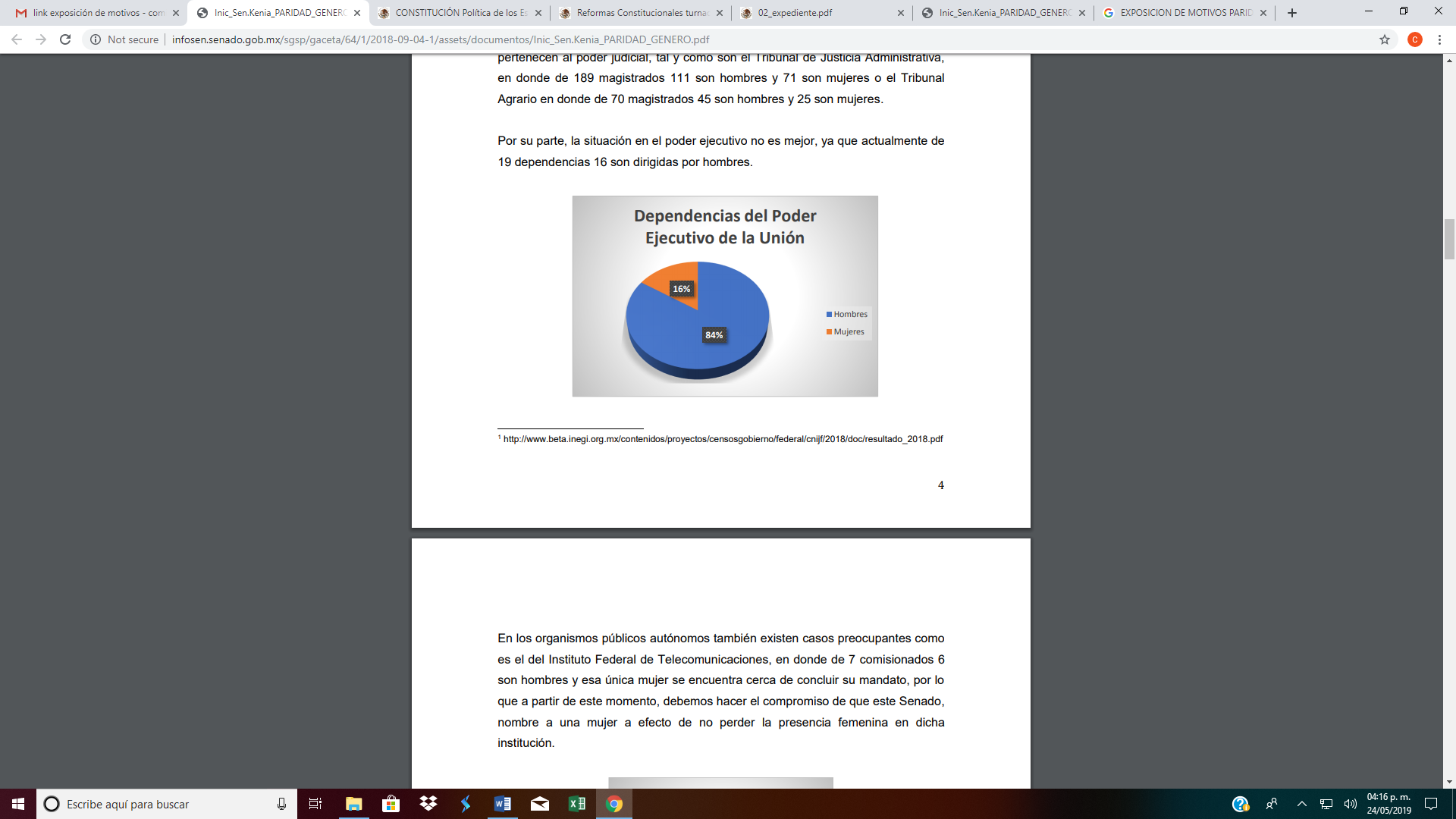 En los organismos públicos autónomos también existen casos preocupantes como es el del Instituto Federal de Telecomunicaciones, en donde de 7 comisionados 6 son hombres y esa única mujer se encuentra cerca de concluir su mandato, por lo que a partir de este momento, debemos hacer el compromiso de que este Senado, nombre a una mujer a efecto de no perder la presencia femenina en dicha institución.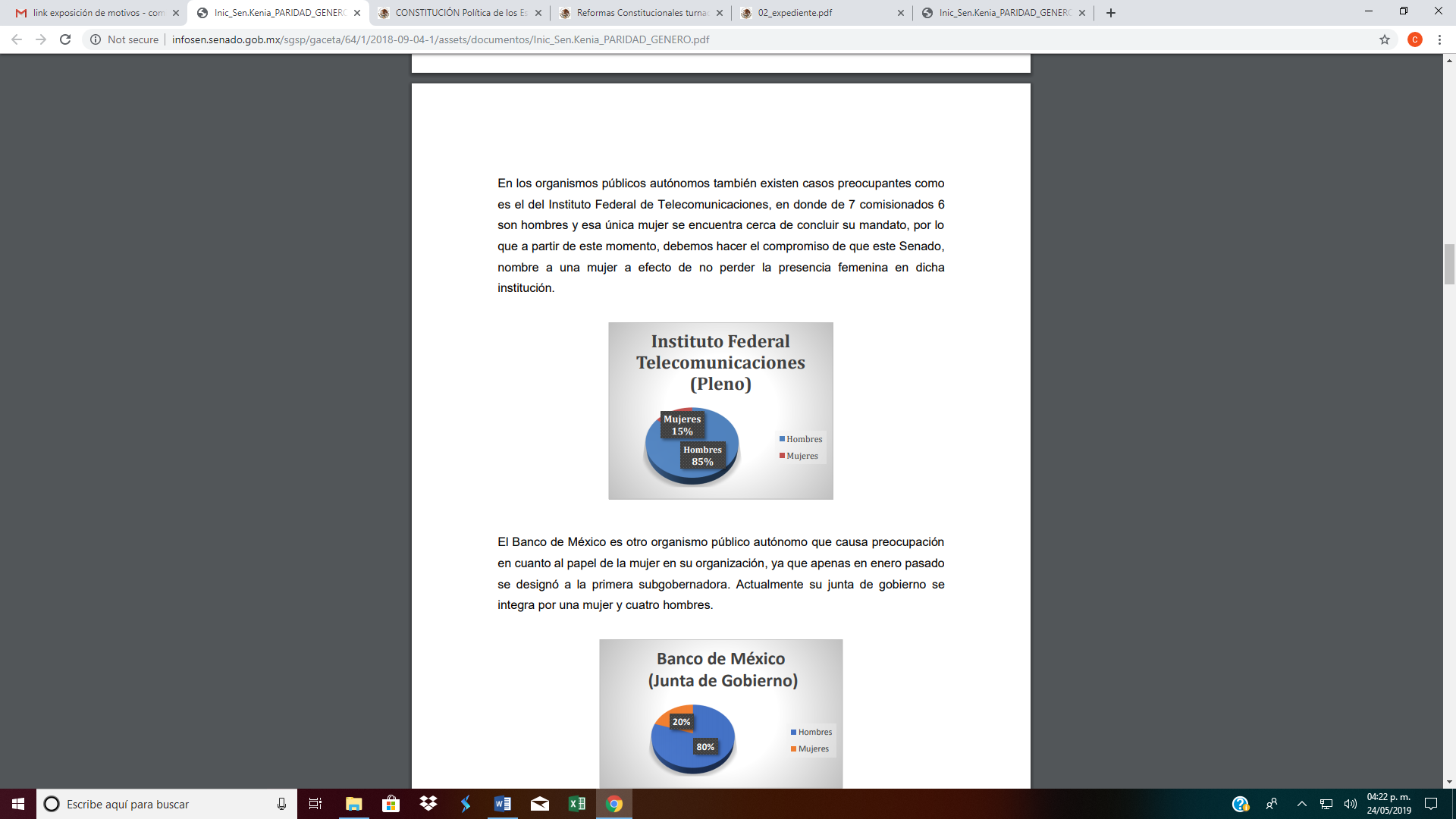 El Banco de México es otro organismo público autónomo que causa preocupación en cuanto al papel de la mujer en su organización, ya que apenas en enero pasado se designó a la primera subgobernadora. Actualmente su junta de gobierno se integra por una mujer y cuatro hombres.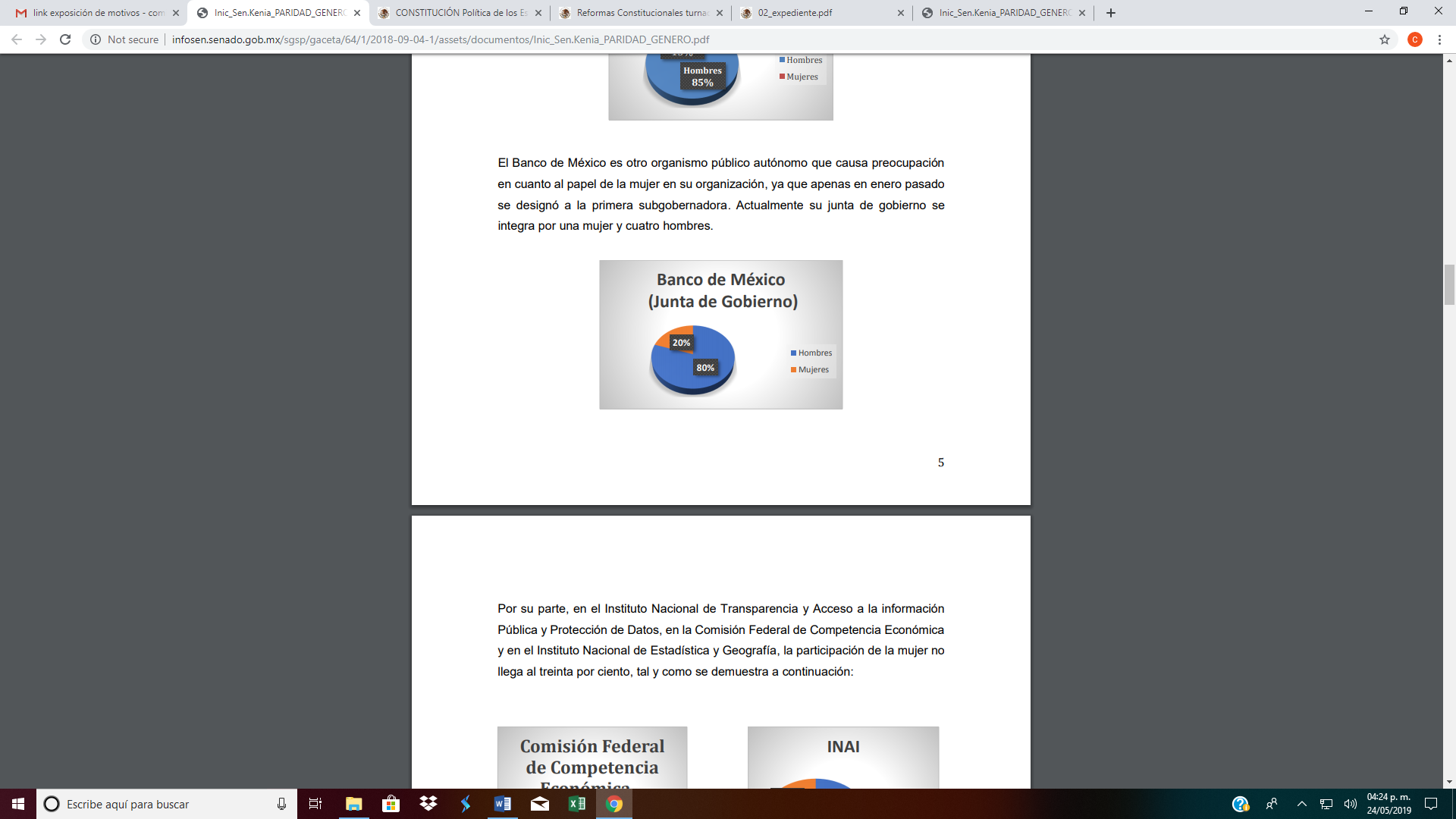 Por su parte, en el Instituto Nacional de Transparencia y Acceso a la información Pública y Protección de Datos, en la Comisión Federal de Competencia Económica y en el Instituto Nacional de Estadística y Geografía, la participación de la mujer no llega al treinta por ciento, tal y como se demuestra a continuación: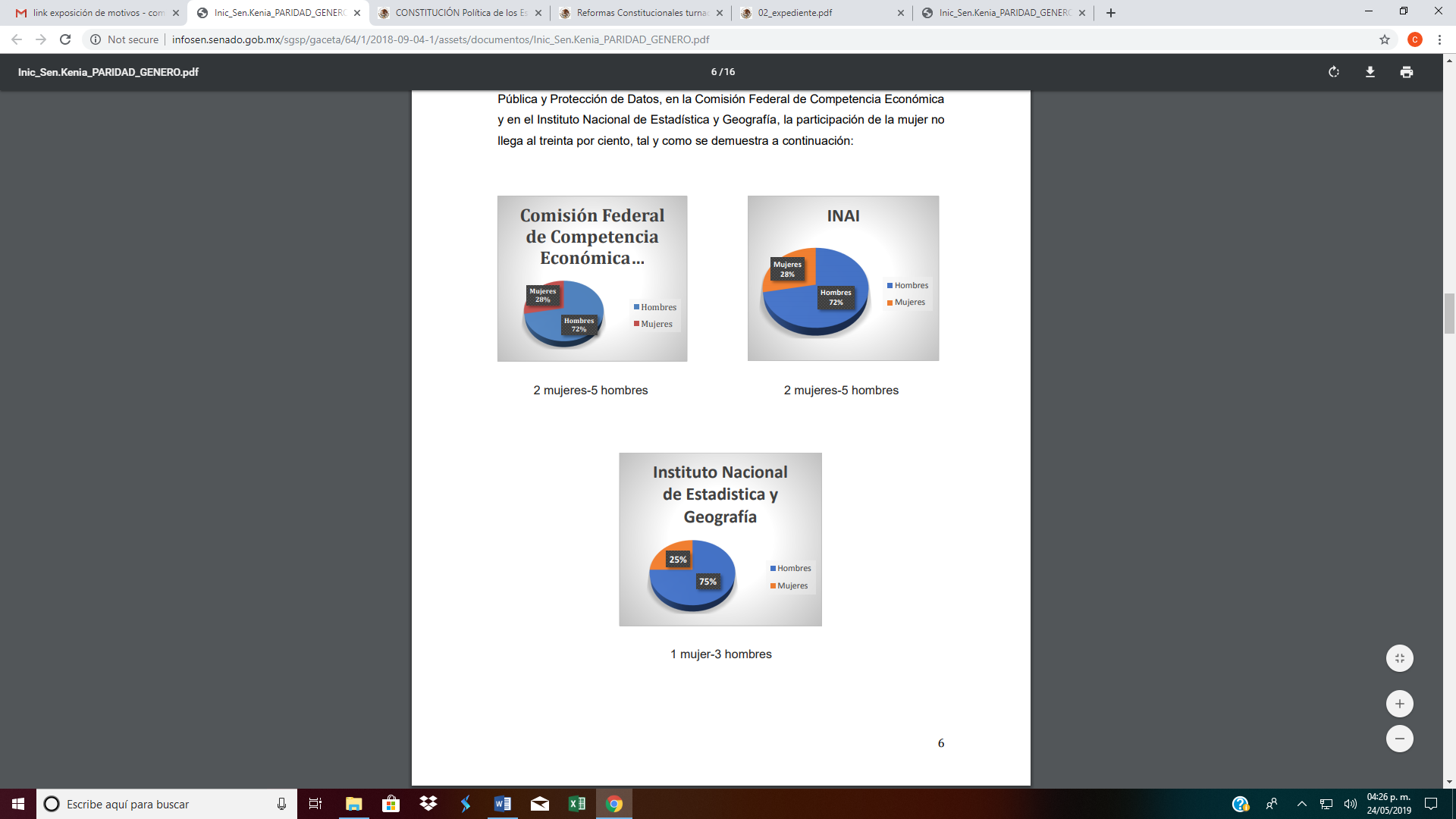 Mención aparte, merecen el Instituto Nacional para la Evaluación de la Educación, en el cual existe paridad de género en su junta de gobierno (tres mujeres y dos hombres) y el Consejo Consultivo de la Comisión Nacional de los Derechos Humanos, en donde existen seis mujeres y cinco hombres.Asimismo, hay que mencionar al Instituto Nacional Electoral en donde se ha avanzado en la participación de la mujer en su Consejo General, sin embargo, aún no se ha logrado una paridad plena, ya que de 11 integrantes 4 son mujeres y 7 son hombres.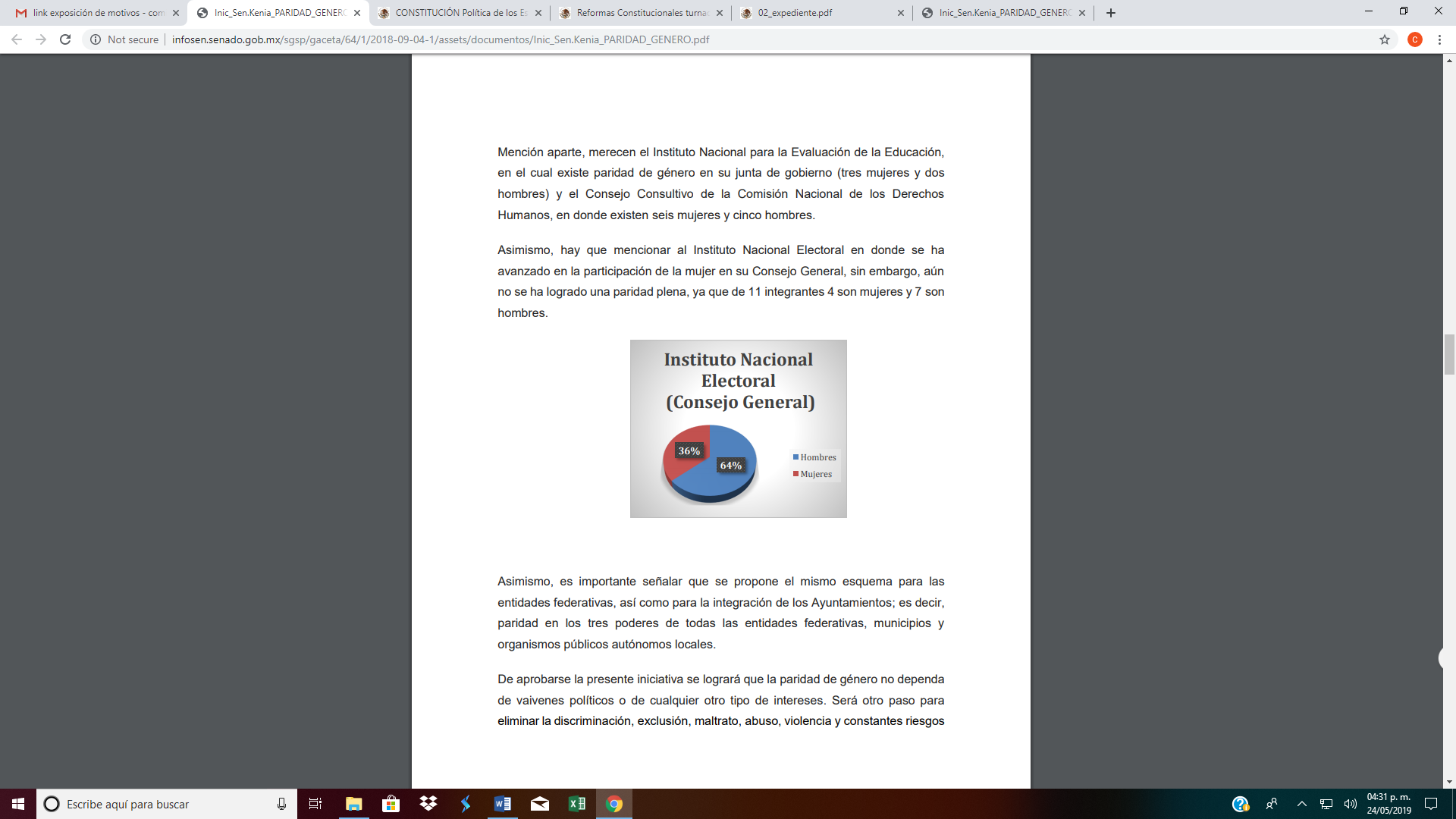 Asimismo, es importante señalar que se propone el mismo esquema para las entidades federativas, así como para la integración de los Ayuntamientos; es decir, paridad en los tres poderes de todas las entidades federativas, municipios y organismos públicos autónomos locales.De aprobarse la presente iniciativa se logrará que la paridad de género no dependa de vaivenes políticos o de cualquier otro tipo de intereses. Será otro paso para eliminar la discriminación, exclusión, maltrato, abuso, violencia y constantes riesgos de vulneración a los derechos y libertades fundamentales en que se encuentra la mujer.”TERCERO.- Quienes conformamos la Comisión de Gobernación, Puntos Constitucionales y Justicia, analizamos el objeto y alcances de la Minuta con proyecto de Decreto, verificando que la misma tiene por finalidad la de establecer en la Constitución General normas que garanticen el principio de paridad en la totalidad de los cargos públicos, es decir tanto los cargos de elección popular como aquellos cuya designación no se realiza mediante comicios electorales.Asimismo, es menester referir que se propone el mismo esquema para las entidades federativas, así como para la integración de los Ayuntamientos.La minuta tiene como origen  la dictaminación de los expedientes 185, 596,835, 1073 y 1751 todos ellos de la LXIV legislatura, teniendo como resultado la modificación de los artículos 2, 4, 35, 41, 52, 53, 56, 94 y 115 de la Constitución Política de los Estados Unidos Mexicanos.La reforma encuentra justificación, de acuerdo a lo precisado en el expediente principal presentado por la Senadora Kenia López Rabadán, en la discriminación histórica y generalizada que ha sufrido la mujer en nuestro país lo cual por su puesto también se manifiesta en el ejercicio del Poder Público.En este sentido, a efecto de llegar a una igualdad sustantiva se plantea la necesidad de consignar en nuestro texto constitucional una serie de salvaguardas que permitan alcanzarla.Lo anterior encuentra motivación en las estadísticas que se plantean en la exposición de motivos, que sin duda alguna muestran en forma clara y contundente la situación de desigualdad en la que se encentran hombres y mujeres en el servicio público.Para los integrantes de esta dictaminadora los datos proporcionados resultan por demás alarmantes,  así, en “el Poder Judicial de la Federación se observa que de 11 ministros 9 son hombres, de 876 magistrados de circuito 714 son hombres y de 581 jueces de distrito 444 son hombres. Igual ocurre en el Consejo de la Judicatura Federal en donde de 7 integrantes 5 son hombres. Empero, no podría decirse que no existen mujeres preparadas para acceder a ser Ministras, Juezas de Distrito o Magistradas de Circuito, ya que de conformidad con el Censo Nacional de Impartición de Justicia Federal 2018 (realizado por eI INEGI), existen 48,125 servidores públicos adscritos al Poder Judicial de la Federación, en donde 23,030 son hombres y 22,589 son mujeres. Es decir, prácticamente existe paridad de género en los cargos inferiores, tal y como son los secretarios de acuerdo, actuarios, proyectistas y demás servidores del poder judicial; sin embargo, a la hora de acceder a los cargos superiores en la impartición de justicia el porcentaje de mujeres disminuye preocupantemente. (…)”. “Igual situación reportan -vía solicitud de transparencia-, los Tribunales que no pertenecen al poder judicial, tal y como son el Tribunal de Justicia Administrativa, en donde de 189 magistrados 111 son hombres y 71 son mujeres o el Tribunal Agrario en donde de 70 magistrados 45 son hombres y 25 son mujeres (…)” “Por su parte, la situación en el poder ejecutivo no es mejor, ya que actualmente de 19 dependencias 16 son dirigidas por hombres (…).”“En los organismos públicos autónomos también existen casos preocupantes como es el del Instituto Federal de Telecomunicaciones, en donde de 7 comisionados 6 son hombres (…). El Banco de México es otro organismo público autónomo que causa preocupación en cuanto al papel de la mujer en su organización, ya que apenas en enero pasado se designó a la primera subgobernadora. Actualmente su junta de gobierno se integra por una mujer y cuatro hombres (…). En el Instituto Nacional Electoral el Consejo General, aún no ha logrado una paridad plena, ya que de 11 integrantes 4 son mujeres y 7 son hombres.”Las anteriores cifras demuestran que la desigualdad, la discriminación y las violaciones de derechos humanos de las mujeres son una realidad que hace indispensable la implementación de acciones afirmativas que permitan mitigar esta problemática.No pasa desapercibido para esta dictaminadora que, el tema en nuestro país no es nuevo y que se ha ido avanzando en la materia, desde la inclusión en las normas electorales que protegían el principio de equidad de género y disponían de cuotas de género en distintos porcentajes, hasta la reciente inclusión del principio de paridad en la reforma político-electoral de 2013 y por consiguiente en la Ley General de Instituciones y Procedimientos Electorales. Por lo que hace al Estado de Coahuila a partir de la entrada en vigor del nuevo Código Electoral en el año 2016, se incorporó a la legislación local el concepto de paridad y de paridad horizontal y vertical por lo que hace al caso de los Ayuntamientos.Los beneficios de la implementación de tales normas ya pueden apreciarse puesto que por primera vez en la historia, el Congreso Local se conforma por un número mayor de diputadas mujeres que de hombres, no obstante todo ello, quienes dictaminamos coincidimos en que aún queda mucho por hacer.En este contexto, estimamos oportuno impulsar acciones afirmativas y medidas constitucionales a efecto de asegurar una especial protección a este sector  históricamente discriminado, en miras a procurar una solución transitoria que permita garantizar la igualdad de oportunidades, coincidiendo con las cámaras en la pertinencia de esta reforma constitucional.Aunado a lo anterior, quienes integramos la presente comisión apreciamos que estas medidas legislativas encuentran justificación en lo estipulado por el artículo primero de la Constitución General, disposición en la que se consagra el derecho a la igualdad y a la no discriminación y que las mismas son consistentes con diversos instrumentos de derechos humanos, tanto del sistema internacional, como del sistema americano, signados y ratificados por el Estado Mexicano, en particular la Plataforma de Acción de la IV Conferencia Internacional  sobre las Mujeres de Beijing (1995), en la que se promueve de manera fehaciente el compromiso de tomar medidas en el campo de las leyes y los procesos judiciales, de las administración y las políticas públicas para la consecución de la igualdad entre los géneros.En base a lo señalado previamente, es que coincidimos con las cámaras por lo que hace a la modificación planteada puesto que la consideramos una medida normativa  adecuada a efecto de promover la igualdad entre hombres y mujeres, celebramos especialmente el alcance de la reforma que contempla la garantía al principio de paridad en los tres poderes, organismos dotados de autonomía constitucional y en todos los órdenes de gobierno, incluyendo a los cargos de elección conforme a usos y costumbres.Antes de finalizar estas consideraciones, los integrantes de esta Dictaminadora, queremos hacer mención de que esta problemática, ya había sido detectada por diversos legisladores de la LXI legislatura de este H. Congreso, lo que motivó  a la presentación de diversas iniciativas con la finalidad de garantizar el principio de paridad en la Administración Pública, en el Poder Judicial y en los Ayuntamientos como es el caso de las iniciativas planteadas por la Diputada Blanca Eppen Canales, del Grupo Parlamentario del Partido Acción Nacional; la Diputada Elisa Catalina Villalobos Hernández del Grupo Parlamentario “Benito Juárez García” del Partido  Movimiento de Regeneración Nacional; la Diputada Claudia Isela Ramírez Pineda, de la Fracción Parlamentaria “Elvia Carrillo Puerto” del Partido de la Revolución Democrática, y el Diputado Emilio Alejandro de Hoyos Montemayor del Grupo Parlamentario “Brígido Ramiro Moreno Hernández” del Partido Unidad Democrática de Coahuila, por lo que como es de notarse este es un tema que nos preocupa como legisladores.En atención a lo anterior, es que sometemos a su consideración la siguiente:ARTÍCULO ÚNICO.- Por las razones expuestas, y para los efectos del artículo 135 de la Constitución Política de los Estados Unidos Mexicanos, se aprueba por ésta Legislatura el Proyecto de Decreto que reforma los artículos 2o., 4o., 35, 41, 52, 53, 56, 94 y 115 de la Constitución Política de los Estados Unidos Mexicanos, en materia de paridad de género, para quedar como sigue:MINUTAPROYECTODEDECRETOPOR EL QUE SE REFORMAN LOS ARTÍCULOS 2o., 4o., 35, 41, 52, 53, 56, 94 Y 115 DE LA CONSTITUCIÓN POLÍTICA DE LOS ESTADOS UNIDOS MEXICANOS, EN MATERIA DE PARIDAD DE GÉNERO.Artículo Único.- Se reforman la fracción VII del apartado A del artículo 2o.; el párrafo primero del artículo 4o.; el párrafo primero y la fracción II del artículo 35; los párrafos primero y segundo de la fracción I del artículo 41; el artículo 52; los párrafos primero y segundo del artículo 53; los párrafos primero y segundo del artículo 56; el tercer párrafo del artículo 94; el párrafo primero de la fracción I del artículo 115, y se adicionan un segundo párrafo, recorriéndose los subsecuentes, al artículo 41; un párrafo octavo, recorriendo los subsecuentes, al artículo 94 de la Constitución Política de los Estados Unidos Mexicanos, para quedar como sigue:Artículo 2o. ……………A. …l. a VI. …VII. Elegir, en los municipios con población indígena, representantes ante los ayuntamientos, observando el principio de paridad de género conforme a las normas aplicables.…VIII. …B. …Artículo 4o. La mujer y el hombre son iguales ante la ley. Ésta protegerá la organización y el desarrollo de la familia.………………………………Artículo 35. Son derechos de la ciudadanía:I. …II. Poder ser votada en condiciones de paridad para todos los cargos de elección popular, teniendo las calidades que establezca la ley. El derecho de solicitar el registro de candidatos y candidatas ante la autoridad electoral corresponde a los partidos políticos, así como a los ciudadanos y las ciudadanas que soliciten su registro de manera independiente y cumplan con los requisitos, condiciones y términos que determine la legislación;III. a VIII. …Artículo 41. …La ley determinará las formas y modalidades que correspondan, para observar el principio de paridad de género en los nombramientos de las personas titulares de las secretarías de despacho del Poder Ejecutivo Federal y sus equivalentes en las entidades federativas. En la integración de los organismos autónomos se observará el mismo principio.…I. Los partidos políticos son entidades de interés público; la ley determinará las normas y requisitos para su registro legal, las formas específicas de su intervención en el proceso electoral y los derechos, obligaciones y prerrogativas que les corresponden. En la postulación de sus candidaturas, se observará el principio de paridad de género.Los partidos políticos tienen como fin promover la participación del pueblo en la vida democrática, fomentar el principio de paridad de género, contribuir a la integración de los órganos de representación política, y como organizaciones ciudadanas, hacer posible su acceso al ejercicio del poder público, de acuerdo con los programas, principios e ideas que postulan y mediante el sufragio universal, libre, secreto y directo, así como con Ias reglas que marque la ley electoral para garantizar la paridad de género, en las candidaturas a los distintos cargos de elección popular. Sólo los ciudadanos y ciudadanas podrán formar partidos políticos y afiliarse libre e individualmente a ellos; por tanto, quedan prohibidas la intervención de organizaciones gremiales o con objeto social diferente en la creación de partidos y cualquier forma de afiliación corporativa.……II. a VI. …Artículo 52. La Cámara de Diputados estará integrada por 300 diputadas y diputados electos según el principio de votación mayoritaria relativa, mediante el sistema de distritos electorales uninominales, así como por 200 diputadas y diputados que serán electos según el principio de representación proporcional, mediante el Sistema de Listas Regionales, votadas en circunscripciones plurinominales.Artículo 53. La demarcación territorial de los 300 distritos electorales uninominales será la que resulte de dividir la población total del país entre los distritos señalados. La distribución de los distritos electorales uninominales entre las entidades federativas se hará teniendo en cuenta el último censo general de población, sin que en ningún caso la representación de una entidad federativa pueda ser menor de dos diputados o diputadas de mayoría.Para la elección de los 200 diputados y diputadas según el principio de representación proporcional y el Sistema de Listas Regionales, se constituirán cinco circunscripciones electorales plurinominales en el país conformadas de acuerdo con el principio de paridad de género, y encabezadas alternadamente entre mujeres y hombres cada periodo electivo. La Ley determinará la forma de establecer la demarcación territorial de estas circunscripciones.Artículo 56. La Cámara de Senadores se integrará por ciento veintiocho senadoras y senadores, de los cuales, en cada Estado y en la Ciudad de México, dos serán elegidos según el principio de votación mayoritaria relativa y uno será asignado a la primera minoría. Para estos efectos, los partidos políticos deberán registrar una lista con dos fórmulas de candidatos. La senaduría de primera minoría le será asignada a la fórmula de candidaturas que encabece la lista del partido político que, por sí mismo, haya ocupado el segundo lugar en número de votos en la entidad de que se trate.Las treinta y dos senadurías restantes serán elegidas según el principio de representación proporcional, mediante el sistema de listas votadas en una sola circunscripción plurinominal nacional, conformadas de acuerdo con el principio de paridad de género, y encabezadas alternadamente entre mujeres y hombres cada periodo electivo. La ley establecerá las reglas y fórmulas para estos efectos.…Artículo 94. ……La Suprema Corte de Justicia de la Nación se compondrá de once integrantes, Ministras y Ministros, y funcionará en Pleno o en Salas.… ………La ley establecerá la forma y procedimientos mediante concursos abiertos para la integración de los órganos jurisdiccionales, observando el principio de paridad de género.………………Artículo 115. …I. Cada Municipio será gobernado por un Ayuntamiento de elección popular directa, integrado por un Presidente o Presidenta Municipal y el número de regidurías y sindicaturas que la ley determine, de conformidad con el principio de paridad de género. La competencia que esta Constitución otorga al gobierno municipal se ejercerá por el Ayuntamiento de manera exclusiva y no habrá autoridad intermedia alguna entre éste y el gobierno del Estado.…………II. a X. …TransitoriosPrimero.- El presente Decreto entrará en vigor al día siguiente de su publicación en el Diario Oficial de la Federación.Segundo.- El Congreso de la Unión deberá, en un plazo improrrogable de un año a partir de la entrada en vigor del presente Decreto, realizar las adecuaciones normativas correspondientes a efecto de observar el principio de paridad de género establecido en esta Constitución, en los términos del segundo párrafo del artículo 41.Tercero.- La observancia del principio de paridad de género a que se refiere el artículo 41, será aplicable a quienes tomen posesión de su encargo, a partir del proceso electoral federal o local siguiente a la entrada en vigor del presente Decreto, según corresponda.Por lo que hace a las autoridades que no se renuevan mediante procesos electorales, su integración y designación habrá de realizarse de manera progresiva a partir de las nuevas designaciones y nombramientos que correspondan, de conformidad con la ley.Cuarto.- Las Legislaturas de las Entidades Federativas, en el ámbito de su competencia, deberán realizar las reformas correspondientes en su legislación, para procurar la observancia del principio de paridad de género en los términos del artículo 41.T R A N S I T O R I O SPRIMERO.- Remítase el presente Decreto al Congreso de la Unión para efectos de lo consignado en el artículo 135 de la Constitución Política de los Estados Unidos Mexicanos.SEGUNDO.- Publíquese el presente decreto en el Periódico Oficial del Gobierno del Estado. Así lo acuerdan las Diputadas y Diputados integrantes de las Comisiones Unidas de Gobernación, Puntos Constitucionales y Justicia y para la Igualdad y no Discriminación,  de la Sexagésima Primera Legislatura del Congreso del Estado Independiente, Libre y Soberano de Coahuila de Zaragoza, Dip. Jaime Bueno Zertuche, (Coordinador), Dip. Marcelo de Jesús Torres Cofiño (Secretario), Dip. Lucía Azucena Ramos Ramos, Dip. Gerardo Abraham Aguado Gómez, Dip. Emilio Alejandro de Hoyos Montemayor, Dip. José Benito Ramírez Rosas, Dip. Claudia Isela Ramírez Pineda, Dip. Edgar Gerardo Sánchez Garza, Dip. Blanca Eppen Canales (Coordinadora), Dip. Diana Patricia González Soto (Secretaria), Dip. Zulmma Verenice Guerrero Cázares.  En la Ciudad de Saltillo, Coahuila de Zaragoza, a 04 de junio de 2019.COMISIÓN DE GOBERNACIÓN, PUNTOS CONSTITUCIONALES Y JUSTICIACOMISIÓN PARA LA IGUALDAD Y NO DISCRIMINACIÓNDICTAMEN DE LA COMISIÓN DE GOBERNACIÓN, PUNTOS CONSTITUCIONALES Y JUSTICIA, POR EL QUE SE PROPONE AL PLENO DE ESTE H. CONGRESO EL NOMBRAMIENTO DEL TITULAR DEL ÓRGANO INTERNO DE CONTROL DEL INSTITUTO COAHUILENSE DE ACCESO A LA INFORMACIÓN.A N T E C E D E N T E SPRIMERO.- Que en sesión celebrada el 11 de julio de 2017, la Sexagésima Legislatura del Congreso del Estado de Coahuila, expidió el Decreto número 903, mediante el cual se reformaron, adicionaron y derogaron diversas disposiciones de la Constitución Política del Estado de Coahuila de Zaragoza, en materia de combate a la corrupción.SEGUNDO.- Que derivado de la reforma señalada anteriormente, se estableció en el artículo 160 de la Constitución local, que las faltas administrativas graves serán investigadas y substanciadas por la Auditoría Superior del Estado y los Órganos Internos de Control, según corresponda, y serán resueltas por el Tribunal de Justicia Administrativa de Coahuila de Zaragoza. Las demás faltas y sanciones administrativas, serán investigadas, substanciadas y resueltas por los Órganos Internos de Control.Asimismo, se dispuso que las dependencias y entidades estatales y municipales, así como los Organismos Públicos Autónomos, tendrán Órganos Internos de Control con las facultades que determine la ley para prevenir, corregir e investigar actos u omisiones que pudieran constituir responsabilidades administrativas; para substanciar y sancionar aquéllas distintas a las que son competencia del Tribunal de Justicia Administrativa de Coahuila de Zaragoza; substanciar y promover ante el Tribunal de Justicia Administrativa de Coahuila de Zaragoza los procedimientos para la sanción de faltas administrativas graves y de particulares vinculados con las mismas; revisar el ingreso, egreso, manejo, custodia y aplicación de recursos públicos estatales; así como presentar las denuncias por hechos u omisiones que pudieran ser constitutivos de delito ante la Fiscalía Especializada en Delitos por Hechos de Corrupción de la Fiscalía General de Justicia del Estado a que se refiere la Constitución Local.TERCERO.- Que conforme a lo dispuesto en el artículo 67, fracción LII de la Constitución Política del Estado de Coahuila de Zaragoza, son atribuciones del Poder Legislativo ratificar el nombramiento del titular de la Secretaría responsable del control interno del Ejecutivo del Estado y entidades estatales y designar con el voto de las dos terceras partes de los miembros presentes a los de los Organismos Públicos Autónomos.CUARTO.- Que de acuerdo a lo dispuesto en el artículo 20 de la Ley General de Responsabilidades Administrativas, para la selección de los integrantes de los Órganos Internos de Control se deberá observar, además de los requisitos establecidos para su nombramiento, un sistema que garantice la igualdad de oportunidades en el acceso a la función pública con base en el mérito y los mecanismos más idóneos y eficientes para su adecuada profesionalización, atrayendo a los mejores candidatos para ocupar los puestos a través de procedimientos transparentes, objetivos y equitativos. Los titulares de los Órganos Internos de Control de los Órganos Constitucionales Autónomos, así como de las unidades especializadas que los conformen, serán nombrados en términos de sus respectivas leyes. QUINTO.- Que conforme a lo previsto en la Constitución Política del Estado de Coahuila de Zaragoza, los Organismos dotados de autonomía que deben contar con sus respectivos Órganos Internos de Control, son los siguientes:1.- Instituto Coahuilense de Acceso a la Información.2.- Comisión de los Derechos Humanos del Estado de Coahuila de Zaragoza.3.- Comisión Coahuilense de Conciliación y Arbitraje Médico.4.- Tribunal de Justicia Administrativa del Estado de Coahuila de Zaragoza.5.- Tribunal Electoral del Estado de Coahuila de Zaragoza.6.- Fiscalía General del Estado de Coahuila de Zaragoza.SEXTO.- Que de acuerdo a lo dispuesto en el artículo Octavo Transitorio del citado Decreto número 903, de fecha 11 de julio de 2017, mediante el cual se reformaron, adicionaron y derogaron diversas disposiciones de la Constitución Política del Estado de Coahuila de Zaragoza, en materia de combate a la corrupción; se estableció que “Los titulares de los órganos a que se refiere el presente decreto en la fracción LII del artículo 67, que se encuentren en funciones a la entrada en vigor del mismo, continuarán en su encargo en los términos en los que fueron nombrados”. En este sentido, es dable apuntar que la Comisión de los Derechos Humanos del Estado de Coahuila de Zaragoza, contaba ya con un Contralor Interno antes de la entrada en vigor del referido Decreto, mismo que fue nombrado por el Consejo de la Comisión de los Derechos Humanos del Estado de Coahuila de Zaragoza, a propuesta de su Presidente, el 16 de julio de 2013, recayendo dicho nombramiento en la persona del C.P. Fabián Chávez Torres.SÉPTIMO.- Que conforme a lo dispuesto en el artículo 92 de la Ley de la Comisión Coahuilense de Conciliación y Arbitraje Médico para el Estado de Coahuila de Zaragoza, la vigilancia y fiscalización de la Comisión y de los servidores públicos que la integren, estará a cargo de un Contralor Interno que será designado por el voto de la mayoría calificada de los miembros presentes del Congreso del Estado, de entre una terna propuesta por el Ejecutivo. OCTAVO.- Que por todo ello es de concluirse que los titulares de los Órganos Internos de Control, que procede designar, corresponde a las siguientes instituciones:1.- Instituto Coahuilense de Acceso a la Información.2.- Tribunal de Justicia Administrativa del Estado de Coahuila de Zaragoza.3.- Tribunal Electoral del Estado de Coahuila de Zaragoza.4.- Fiscalía General del Estado de Coahuila de Zaragoza.NOVENO.- Que en lo correspondiente al Instituto Coahuilense de Acceso a la Información, el artículo 185 de la Ley de Acceso a la Información Pública para el Estado de Coahuila de Zaragoza, establece que “el Instituto, para su vigilancia, contará con un contralor interno, quien gozará de autonomía técnica y de gestión y quién será nombrado conforme a lo dispuesto en el artículo 67 fracción LII, de la Constitución Política del Estado de Coahuila de Zaragoza. En su desempeño la contraloría se sujetará a los principios de imparcialidad, legalidad, objetividad, certeza, honestidad, exhaustividad, transparencia y máxima publicidad. Por ser el órgano de control interno del instituto será el encargado de inspeccionar, supervisar, evaluar, y sancionar la función de todo el personal del instituto”.Dicho cuerpo normativo no establece requisitos para ocupar el referido cargo, ni la duración en el mismo.DÉCIMO.- Que toda vez que las leyes no establecen en todos los casos los requisitos para ocupar el cargo de titular de la Contraloría Interna de las instituciones aquí mencionadas, ni tampoco la duración en el cargo en algunas de ellas, resulta necesario que el Congreso del Estado establezca los requisitos que deberán satisfacerse en algunos casos, ampliarlos en otros, unificar la duración del tiempo para el desempeño del cargo, así como el procedimiento para formalizar las designaciones correspondientes, atendiendo a los principios de legalidad, objetividad, profesionalismo, honradez, lealtad, imparcialidad, eficiencia, eficacia, equidad, transparencia, economía, integridad y competencia por mérito; principios que se señalan en la Ley del Sistema Anticorrupción del Estado de Coahuila de Zaragoza.DÉCIMO PRIMERO.- Que en virtud de lo anterior, la Comisión de Gobernación, Puntos Constitucionales y Justicia fijó una serie de requisitos a acreditar por los aspirantes a Titulares de los Órganos de Control de los Organismos Constitucionales Autónomos en el Acuerdo de la Comisión de Gobernación, Puntos Constitucionales y Justicia de la Sexagésima Primera Legislatura del Congreso del Estado, por el que se propone al Pleno, el Proceso y la Convocatoria Pública para la Designación de los Titulares de los Órganos Internos de Control de los Organismos Constitucionales Autónomos en Coahuila de Zaragoza, así como, de la Auditoría Superior del Estado y del Tribunal de Justicia Administrativa de Coahuila de Zaragoza.DÉCIMO SEGUNDO.- Que el 11 de septiembre de 2018, el Pleno del Congreso del Estado aprobó el referido acuerdo.DÉCIMO TERCERO.- Que el 8 de noviembre de 2018, el Pleno de este Congreso aprobó el Acuerdo de la Comisión de Gobernación, Puntos Constitucionales y Justicia, por el que se emiten las Listas de Aspirantes que cumplen con los Requisitos señalados en la Convocatoria para Ocupar la Titularidad de los Órganos Internos de Control de los Organismos Constitucionales Autónomos en Coahuila de Zaragoza, así como el Formato y Metodología para su Evaluación.DÉCIMO CUARTO.- Que la Oficialía Mayor de este H. Congreso, una vez concluido el plazo del registro fijado en la Convocatoria el 25 de septiembre de 2018 a las 18:00 horas, remitió a esta Comisión los expedientes concernientes a las propuestas de los aspirantes a Titular del Órgano Interno de Control del Instituto Coahuilense de Acceso a la Información, a saber:PARA LA TITULARIDAD DEL ÓRGANO INTERNO DE CONTROL DEL INSTITUTO COAHUILENSE DE ACCESO A LA INFORMACIÓN, SE REGISTRARON LAS SIGUIENTES PERSONAS:1.	M.I. Moisés Picazo Salazar2.	M.D. María del Socorro Hernández Manzano3.	LIC. Enrique Alejandro Beltrán Jiménez4.	C.P.C. Y LIC. Everardo Zúñiga Rodríguez5.	M.A. Juan Antonio González del Bosque6.	C.P. José Luis Ávila Guerrero7.	C.P. José Manuel Ibarra Luévano.8.	M.D.C. Ernesto Alfonso Rosales Arcaute9.	LIC. Manuel Octavio Bravo Ostos10.	LIC. Eduardo Sosa Ferrer11.	LIC. Javier Antonio Flores Reyes12.	LIC. Oscar Alberto García de la Garza13.	LIC. Carlos Valentín Dávila Elizondo14.	C.P. Marco Antonio Mata Castillo15.	LIC. Mauricio Contreras Montoya16.	MTRO. Gerardo Gustavo Rodríguez Carmona17.	LIC. Estefanía Villarreal NájeraEn esta tesitura y tomando en cuenta el Acuerdo de la Comisión de Gobernación, Puntos Constitucionales y Justicia por el que se propone al Pleno el Proceso y la Convocatoria Pública para la Designación de los Titulares de los Órganos Internos de Control de los Organismos Constitucionales Autónomos en Coahuila de Zaragoza, así como de la Auditoría Superior del Estado y del Tribunal de Justicia Administrativa de Coahuila de Zaragoza, se establecieron las siguientes:C O N S I D E R A C I O N E SPRIMERA.- Que atendiendo a lo establecido en la BASE OCTAVA del Acuerdo por el que se Propone al Pleno, el Proceso y la Convocatoria Pública para la Designación de los Titulares de los Órganos Internos de Control de los Organismos Constitucionales Autónomos en Coahuila de Zaragoza, así como, de la Auditoría Superior del Estado y del Tribunal de Justicia Administrativa de Coahuila de Zaragoza; y al CUARTO resolutivo del Acuerdo de la Comisión de Gobernación, Puntos Constitucionales y Justicia, por el que se emiten las listas de Aspirantes que cumplen con los requisitos señalados en la convocatoria para ocupar la Titularidad de los Órganos Internos de Control de los Organismos Constitucionales Autónomos en Coahuila de Zaragoza, así como el Formato y Metodología para su Evaluación, esta Comisión tomó en consideración los requisitos señalados en las BASES SEGUNDA y TERCERA, mismos que a continuación se describen:SEGUNDA.- Las propuestas y/o aspirantes deberán acompañar en original y copia la siguiente documentación:Carta firmada por el aspirante propuesto o interesado, en donde manifieste su voluntad expresa de participar en el proceso de selección. Curriculum Vitae acompañado con fotografía actual. Copia certificada de los siguientes documentos: Acta de nacimiento; Credencial para votar con fotografía por ambos lados, expedida por el Instituto Nacional Electoral o Instituto Federal Electoral; Título profesional con la antigüedad requerida según sea el caso; Cédula Profesional; Documentos que corroboren el curriculum vitae. Escrito en el que manifieste bajo protesta de decir verdad; en el caso de que sean o se hayan desempeñado como servidores públicos, si se ha presentado y tramitado alguna denuncia o queja administrativa en su contra y, en caso de respuesta afirmativa, indicar cuál es el estado que guarda y, si se ha dictado resolución, el sentido de la misma. Escrito en el que manifieste bajo protesta de decir verdad no haber sido condenado por delito doloso.Ensayo con un máximo de 5 cuartillas letra tipo Arial tamaño 12, con interlineado sencillo, en el que manifieste las razones que justifiquen su idoneidad para ocupar el cargo.Un disco compacto que contenga todos y cada uno de los documentos solicitados anteriormente, digitalizados en formato PDF. TERCERA.- Los aspirantes a ocupar el cargo de titular del Órgano Interno de Control del Instituto Coahuilense de Acceso a la Información y del Tribunal de Justicia Administrativa del Estado de Coahuila de Zaragoza, deberán cubrir los siguientes requisitos: Ser ciudadano mexicano, en pleno ejercicio de sus derechos políticos y civiles.Tener cuando menos treinta años cumplidos el día de la designación.Poseer el día de la designación, con antigüedad mínima de cinco años, título profesional en Contaduría Pública, Economía, Derecho, Administración, u otra área afín a la gestión y control de recursos públicos, expedido por autoridad o institución legalmente facultada para ello.Gozar de buena reputación y no haber sido condenado por delito doloso; ni haber sido inhabilitado de la función pública.Acreditar conocimientos y/o experiencia en materia de recaudación, administración, manejo, aplicación o fiscalización de recursos públicos.Haber residido en el Estado durante los cinco años anteriores al día de la designación.No desempeñar ni haber desempeñado cargo de dirección nacional, estatal, distrital o municipal en algún partido político en los dos años inmediatos anteriores a la designación.No haber sido titular del Poder Ejecutivo, Diputado, Magistrado, Secretario o Subsecretario del Ramo de la Administración Pública Estatal, Fiscal General o Especializado, Consejero o su equivalente de alguno de los organismos públicos autónomos, dentro de los tres años anteriores al día de su designación.Presentar previo a su designación, la declaración de intereses y patrimonial, y el cumplimiento de obligaciones fiscales.SEGUNDA.- Que en virtud de lo anterior y para efecto de verificar el cumplimiento de los requisitos de elegibilidad descritos en las BASES SEGUNDA y TERCERA tal y como se ordena en la BASE OCTAVA del Acuerdo de la Comisión de Gobernación, Puntos Constitucionales y Justicia por el que se propone al Pleno el Proceso y la Convocatoria Pública para la designación de los Titulares de los Órganos Internos de Control de los Organismos Constitucionales Autónomos en Coahuila de Zaragoza, así como de la Auditoría Superior del Estado y del Tribunal de Justicia Administrativa de Coahuila de Zaragoza, se procedió a examinar cada uno de los expedientes correspondientes a cada candidato propuesto, de acuerdo al mismo orden en que fueron recibidas las propuestas resultando lo siguiente:INSTITUTO COAHUILENSE DE ACCESO A LA INFORMACIÓNCon relación al expediente del C. Moises Picazo Salazar, incumplió con lo previsto en el numeral 4 de la base segunda de la Convocatoria, al no proveer el escrito requerido en dicho numeral. Además incumplió con lo dispuesto en el numeral 6 de la misma base, puesto que en el ensayo no justifica su idoneidad para ocupar el cargo.Por lo que hace al caso del C. Marco Antonio Mata Castillo, éste incumplió con lo previsto en el numeral 2 de la base segunda de la convocatoria, ya que su curriculum vitae carece de fotografía. Además incumplió con lo dispuesto en el numeral 3, incisos c) y d) de la misma base, al proporcionar copia simple y no certificada ante notario público de su Título Profesional y Cédula.En cuanto al C. Ernesto Alfonso Rosales Arcaute, el ciudadano incumplió con lo previsto en el numeral 7 de la base segunda de la convocatoria, toda vez que el CD, no contiene digitalizada la documentación completa al carecer de los escritos que se señalan en los numerales 1, 4 y 5 de la misma base. Aunado a lo anterior, el referido CD. contiene digitalizadas copias simples y no como se requiere en la convocatoria, certificadas ante Notario Público, de los documentos señalados en los incisos b), c) y d) del numeral 3 de la misma base segunda.Con relación al expediente del C. José Manuel Ibarra Luévano, el mismo incumplió con lo establecido en el numeral 2 de la base segunda de la convocatoria al proporcionar su curriculum vitae sin fotografía.Por lo que hace a la C. Estefanía Villarreal Nájera, incumplió con lo previsto en el numeral 2 de la base Tercera, al no contar con la edad mínima requerida. Asimismo incumplió con lo estipulado en el numeral 3 de la misma base, puesto que su Título carece de la antigüedad requerida.Por su parte el C. Manuel Octavio Bravo Ostos, incumplió con lo previsto en el numeral 7 de la base segunda de la Convocatoria puesto que en el CD se encuentra digitalizada copia simple y no certificada ante Notario Público de los documentos estipulados en el numeral 3 de la misma base.En cuanto al C. Carlos Valentín Dávila Elizondo, incumplió con lo previsto en el numeral 7 de la base segunda de la Convocatoria, al encontrarse digitalizado en el CD, copia simple y no certificada ante Notario Público, de los documentos a que se refiere el numeral 3 de la misma base segunda en sus incisos b), c), d) y e).Por último al analizarse el expediente del C. Mauricio Contreras Montoya, se encontró  que el C. incumplió con lo establecido en el numeral 3 inciso e) de la base segunda al no acompañar su expediente de los documentos que corroboren su curriculum vitae.TERCERA.- Que una vez realizado el análisis de las propuestas y de los expedientes de los aspirantes y atendiendo a los requisitos establecidos en el Acuerdo de la Comisión de Gobernación, Puntos Constitucionales y Justicia de la Sexagésima Primera Legislatura del Congreso del Estado, por el que se propone al Pleno, el Proceso y la Convocatoria Pública para la Designación de los Titulares de los Órganos Internos de Control de los Organismos Constitucionales Autónomos en Coahuila de Zaragoza, así como, de la Auditoría Superior del Estado y del Tribunal de Justicia Administrativa de Coahuila de Zaragoza, los aspirantes idóneos que cumplieron con los requisitos legales establecidos, fueron los que a continuación se nombran:POR EL INSTITUTO COAHUILENSE DE ACCESO A LA INFORMACIÓNEduardo Sosa FerrerMaría del Socorro Hernández ManzanoEnrique Alejandro Beltrán JiménezJosé Luis Ávila GuerreroGerardo Gustavo Rodríguez CarmonaOscar Alberto García de la GarzaEverardo Zúñiga RodríguezJavier Antonio Flores ReyesJuan Antonio González del BosqueCUARTA.- Que los aspirantes comparecieron por orden de registro, de conformidad a lo previsto por la Convocatoria Pública y al Artículo Segundo del Acuerdo de la Comisión de Gobernación, Puntos Constitucionales y Justicia, por el que se emiten las Listas de Aspirantes que cumplen con los Requisitos Señalados en la Convocatoria para Ocupar la Titularidad de los Órganos Internos de Control de los Organismos Constitucionales Autónomos en Coahuila de Zaragoza, así como el formato y metodología para su evaluación.Precisado la anterior las comparecencias se realizaron bajo el siguiente orden:Durante el desahogo de las comparecencias, los candidatos demostraron su conocimiento, especialización, habilidad y experiencia en materia de Fiscalización, Rendición de Cuentas, régimen de responsabilidades de los servidores públicos y Combate a la Corrupción.QUINTA.- Que con fundamento en lo establecido por los artículos 160 de la Constitución Política del Estado de Coahuila de Zaragoza y 185 de la Ley de Acceso a la Información Pública para el Estado de Coahuila de Zaragoza; en el Acuerdo de la Comisión de Gobernación, Puntos Constitucionales y Justicia de la Sexagésima Primera Legislatura del Congreso del Estado, por el que se propone al Pleno, el Proceso y la Convocatoria Pública para la Designación de los Titulares de los Órganos Internos de Control de los Organismos Constitucionales Autónomos en Coahuila de Zaragoza, así como, de la Auditoría Superior del Estado y del Tribunal de Justicia Administrativa de Coahuila de Zaragoza y en el Acuerdo de la misma Comisión por el que se Emiten las Listas de Aspirantes que cumplen con los Requisitos Señalados en la Convocatoria para Ocupar la Titularidad de los Órganos Internos de Control de los Organismos Constitucionales Autónomos en Coahuila de Zaragoza, así como el Formato y Metodología para su Evaluación, las y los candidatos que reúnen los requisitos legales y de elegibilidad, así como de idoneidad, que se requieren para ser designados Titular del Órgano Interno de Control del Instituto Coahuilense de Acceso a la Información, por haber reunido los requisitos de la convocatoria, según se encuentra acreditado con el contenido de sus expedientes y la documentación que corre anexa a los mismos, la cual confirma el cumplimiento de los requisitos exigidos, son los siguientes:POR EL INSTITUTO COAHUILENSE DE ACCESO A LA INFORMACIÓNEduardo Sosa FerrerMaría del Socorro Hernández ManzanoEnrique Alejandro Beltrán JiménezJosé Luis Ávila GuerreroGerardo Gustavo Rodríguez CarmonaOscar Alberto García de la GarzaEverardo Zúñiga RodríguezJavier Antonio Flores ReyesJuan Antonio González del BosqueSEXTA.-  Que de conformidad con la BASE DÉCIMA PRIMERA de la Convocatoria, esta Comisión someterá a la aprobación del Pleno los nombramientos de los Titulares de los Órganos Internos de Control de los Organismos Constitucionales Autónomos en Coahuila de Zaragoza.SÉPTIMA.- Que no existen disposiciones legales que vinculen a esta Soberanía sobre el cómo debe evaluar a los aspirantes, ni lineamientos que limiten la valoración de los elementos para la designación de los candidatos. La facultad legal que ha sido concedida a este H. Congreso para considerar el nombramiento o no, de servidores públicos en un cargo determinado es ejercida sobre la base de un análisis objetivo, consiente en la satisfacción de los requisitos legales, y subjetivos que pueden desagregarse, para este caso en particular, en cuatro elementos primordiales: primero, los antecedentes profesionales de los candidatos en cuestión; segundo, su aptitud técnica para ocupar el cargo para el que se han inscrito; tercero, su idoneidad para cumplir con el perfil que este H. Congreso, en su carácter de representación popular, pretende otorgar a los Titulares de los Órganos Internos de Control de los Organismos Constitucionales Autónomos en Coahuila de Zaragoza y cuarto, contar con el consenso suficiente para ser propuestos por esta Comisión.OCTAVA.- Que no pasa inadvertido para los integrantes de esta Comisión que únicamente en el Código Electoral del Estado se establece que el Contralor del Tribunal Electoral durará en su encargo siete años; por lo que considerando que es de vital importancia fortalecer la independencia, autonomía e imparcialidad de quienes sean designados Titulares de los Órganos Internos de Control de los Organismos con Autonomía Constitucional, quienes dictaminamos llegamos al acuerdo de establecer el plazo de 7 años, para todos los casos, al resultar este un plazo transexenal.NOVENA.-  Que los integrantes de la presente Comisión valoramos la preparación académica y profesional de todos los candidatos registrados y que cumplieron con los requisitos señalados en la convocatoria, aunado a los razonamientos expuestos en el cuerpo del presente Dictamen, los candidatos que se presentan lograron un consenso mayor y suficiente para ser propuestos por esta Comisión al Pleno.DÉCIMA.- Que por lo anteriormente expuesto, sometemos a su consideración el siguiente:DICTAMEN DE LA COMISIÓN DE GOBERNACIÓN, PUNTOS CONSTITUCIONALES Y JUSTICIA POR EL QUE SE PROPONE AL PLENO DE ESTE H. CONGRESO EL NOMBRAMIENTO DEL TITULAR DEL ÓRGANO INTERNO DE CONTROL DEL INSTITUTO COAHUILENSE DE ACCESO A LA INFOMACIÓN.PRIMERO.- Se propone al Pleno del Congreso Independiente, Libre y Soberano de Coahuila de Zaragoza, como Titular del Órgano Interno de Control del Instituto Coahuilense de Acceso a la Información a la C. María del Socorro Hernández Manzano.SEGUNDO.- El Titular del Órgano Interno de Control del Instituto Coahuilense de Acceso a la Información, durará en su encargo siete años y rendirá la protesta de ley en la sesión que acuerde la Mesa Directiva del Pleno del Congreso, momento a partir del cual iniciarán sus funciones.TERCERO.- Comuníquese y publíquese el presente Dictamen en la Página Oficial del H. Congreso del Estado de Coahuila de Zaragoza.CUARTO.- Emítase el Decreto en el cual se dé cuenta de la designación de la C. María del Socorro Hernández Manzano, como Titular del Órgano Interno de Control del Instituto Coahuilense de Acceso a la Información y envíese el mismo al Ejecutivo para su promulgación, publicación y observancia.  Así lo acuerdan las Diputadas y Diputados integrantes de la Comisión de Gobernación, Puntos Constitucionales y Justicia, de la Sexagésima Primera Legislatura del Congreso del Estado, Independiente, Libre y Soberano de Coahuila de Zaragoza, Jaime Bueno Zertuche, (Coordinador), Dip. Marcelo de Jesús Torres Cofiño (Secretario), Dip. Lucía Azucena Ramos Ramos, Dip. Gerardo Abraham Aguado Gómez, Dip. Emilio Alejandro de Hoyos Montemayor, Dip. José Benito Ramírez Rosas, Dip. Claudia Isela Ramírez Pineda y Dip. Edgar Gerardo Sánchez Garza. En la Ciudad de Saltillo, Coahuila de Zaragoza, a 30 de mayo de 2019.COMISIÓN DE GOBERNACIÓN, PUNTOS CONSTITUCIONALES Y JUSTICIADICTAMEN DE LA COMISIÓN DE GOBERNACIÓN, PUNTOS CONSTITUCIONALES Y JUSTICIA, POR EL QUE SE PROPONE AL PLENO DE ESTE H. CONGRESO EL NOMBRAMIENTO DEL TITULAR DEL ÓRGANO INTERNO DE CONTROL DEL TRIBUNAL DE JUSTICIA ADMINISTRATIVA DEL ESTADO DE COAHUILA DE ZARAGOZA.A N T E C E D E N T E SPRIMERO.- Que en sesión celebrada el 11 de julio de 2017, la Sexagésima Legislatura del Congreso del Estado de Coahuila, expidió el Decreto número 903, mediante el cual se reformaron, adicionaron y derogaron diversas disposiciones de la Constitución Política del Estado de Coahuila de Zaragoza, en materia de combate a la corrupción.SEGUNDO.- Que derivado de la reforma señalada anteriormente, se estableció en el artículo 160 de la Constitución local, que las faltas administrativas graves serán investigadas y substanciadas por la Auditoría Superior del Estado y los Órganos Internos de Control, según corresponda, y serán resueltas por el Tribunal de Justicia Administrativa del Estado de Coahuila de Zaragoza. Las demás faltas y sanciones administrativas, serán investigadas, substanciadas y resueltas por los Órganos Internos de Control.Asimismo, se dispuso que las dependencias y entidades estatales y municipales, así como los Organismos Públicos Autónomos, tendrán Órganos Internos de Control con las facultades que determine la ley para prevenir, corregir e investigar actos u omisiones que pudieran constituir responsabilidades administrativas; para substanciar y sancionar aquéllas distintas a las que son competencia del Tribunal de Justicia Administrativa del Estado de Coahuila de Zaragoza; substanciar y promover ante el Tribunal de Justicia Administrativa del Estado de Coahuila de Zaragoza los procedimientos para la sanción de faltas administrativas graves y de particulares vinculados con las mismas; revisar el ingreso, egreso, manejo, custodia y aplicación de recursos públicos estatales; así como presentar las denuncias por hechos u omisiones que pudieran ser constitutivos de delito ante la Fiscalía Especializada en Delitos por Hechos de Corrupción de la Fiscalía General de Justicia del Estado a que se refiere la Constitución Local.TERCERO.- Que conforme a lo dispuesto en el artículo 67, fracción LII de la Constitución Política del Estado de Coahuila de Zaragoza, son atribuciones del Poder Legislativo ratificar el nombramiento del titular de la Secretaría responsable del control interno del Ejecutivo del Estado y entidades estatales y designar con el voto de las dos terceras partes de los miembros presentes a los de los Organismos Públicos Autónomos.CUARTO.- Que de acuerdo a lo dispuesto en el artículo 20 de la Ley General de Responsabilidades Administrativas, para la selección de los integrantes de los Órganos Internos de Control se deberá observar, además de los requisitos establecidos para su nombramiento, un sistema que garantice la igualdad de oportunidades en el acceso a la función pública con base en el mérito y los mecanismos más idóneos y eficientes para su adecuada profesionalización, atrayendo a los mejores candidatos para ocupar los puestos a través de procedimientos transparentes, objetivos y equitativos. Los titulares de los Órganos Internos de Control de los Órganos Constitucionales Autónomos, así como de las unidades especializadas que los conformen, serán nombrados en términos de sus respectivas leyes. QUINTO.- Que conforme a lo previsto en la Constitución Política del Estado de Coahuila de Zaragoza, los Organismos dotados de autonomía que deben contar con sus respectivos Órganos Internos de Control, son los siguientes:1.- Instituto Coahuilense de Acceso a la Información.2.- Comisión de los Derechos Humanos del Estado de Coahuila de Zaragoza.3.- Comisión Coahuilense de Conciliación y Arbitraje Médico.4.- Tribunal de Justicia Administrativa del Estado de Coahuila de Zaragoza.5.- Tribunal Electoral del Estado de Coahuila de Zaragoza.6.- Fiscalía General del Estado de Coahuila de Zaragoza.SEXTO.- Que de acuerdo a lo dispuesto en el artículo Octavo Transitorio del citado Decreto número 903, de fecha 11 de julio de 2017, mediante el cual se reformaron, adicionaron y derogaron diversas disposiciones de la Constitución Política del Estado de Coahuila de Zaragoza, en materia de combate a la corrupción; se estableció que “Los titulares de los órganos a que se refiere el presente decreto en la fracción LII del artículo 67, que se encuentren en funciones a la entrada en vigor del mismo, continuarán en su encargo en los términos en los que fueron nombrados”. En este sentido, es dable apuntar que la Comisión de los Derechos Humanos del Estado de Coahuila de Zaragoza, contaba ya con un Contralor Interno antes de la entrada en vigor del referido Decreto, mismo que fue nombrado por el Consejo de la Comisión de los Derechos Humanos del Estado de Coahuila de Zaragoza, a propuesta de su Presidente, el 16 de julio de 2013, recayendo dicho nombramiento en la persona del C.P. Fabián Chávez Torres.SÉPTIMO.- Que conforme a lo dispuesto en el artículo 92 de la Ley de la Comisión Coahuilense de Conciliación y Arbitraje Médico para el Estado de Coahuila de Zaragoza, la vigilancia y fiscalización de la Comisión y de los servidores públicos que la integren, estará a cargo de un Contralor Interno que será designado por el voto de la mayoría calificada de los miembros presentes del Congreso del Estado, de entre una terna propuesta por el Ejecutivo. OCTAVO.- Que por todo ello es de concluirse que los titulares de los Órganos Internos de Control, que procede designar, corresponde a las siguientes instituciones:1.- Instituto Coahuilense de Acceso a la Información.2.- Tribunal de Justicia Administrativa del Estado de Coahuila de Zaragoza.3.- Tribunal Electoral del Estado de Coahuila de Zaragoza.4.- Fiscalía General del Estado de Coahuila de Zaragoza.NOVENO.- Que la Ley Orgánica del Tribunal de Justicia Administrativa del Estado de Coahuila de Zaragoza, establece en su artículo 33 que “el Tribunal contará con un Órgano Interno de Control, cuyo titular ejercerá las facultades a que se refiere la fracción III del artículo 109 de la Constitución Política de los Estados Unidos Mexicanos, así como la fracción III del artículo 160 de la Constitución Política del Estado de Coahuila de Zaragoza”.De igual forma, el artículo Segundo Transitorio del ordenamiento legal antes citado, señala que el Congreso del Estado deberá designar al titular del Órgano Interno de Control de conformidad con lo dispuesto en la Constitución Política del Estado de Coahuila de Zaragoza.Dicho cuerpo normativo no establece requisitos para ocupar el referido cargo, ni la duración en el mismo.DÉCIMO.- Que toda vez que las leyes no establecen en todos los casos los requisitos para ocupar el cargo de titular de la Contraloría Interna de las instituciones aquí mencionadas, ni tampoco la duración en el cargo en algunas de ellas, resulta necesario que el Congreso del Estado establezca los requisitos que deberán satisfacerse en algunos casos, ampliarlos en otros, unificar la duración del tiempo para el desempeño del cargo, así como el procedimiento para formalizar las designaciones correspondientes, atendiendo a los principios de legalidad, objetividad, profesionalismo, honradez, lealtad, imparcialidad, eficiencia, eficacia, equidad, transparencia, economía, integridad y competencia por mérito; principios que se señalan en la Ley del Sistema Anticorrupción del Estado de Coahuila de Zaragoza.DÉCIMO PRIMERO.- Que en virtud de lo anterior, la Comisión de Gobernación, Puntos Constitucionales y Justicia fijó una serie de requisitos a acreditar por los aspirantes a Titulares de los Órganos de Control de los Organismos Constitucionales Autónomos en el Acuerdo de la Comisión de Gobernación, Puntos Constitucionales y Justicia de la Sexagésima Primera Legislatura del Congreso del Estado, por el que se propone al Pleno, el Proceso y la Convocatoria Pública para la Designación de los Titulares de los Órganos Internos de Control de los Organismos Constitucionales Autónomos en Coahuila de Zaragoza, así como, de la Auditoría Superior del Estado y del Tribunal de Justicia Administrativa del Estado de Coahuila de Zaragoza.DÉCIMO SEGUNDO.- Que el 11 de septiembre de 2018, el Pleno del Congreso del Estado aprobó el referido acuerdo.DÉCIMO TERCERO.-  Que el 8 de noviembre de 2018, el Pleno de este Congreso aprobó el Acuerdo de la Comisión de Gobernación, Puntos Constitucionales y Justicia, por el que se emiten las Listas de Aspirantes que cumplen con los Requisitos señalados en la Convocatoria para Ocupar la Titularidad de los Órganos Internos de Control de los Organismos Constitucionales Autónomos en Coahuila de Zaragoza, así como el Formato y Metodología para su Evaluación.DÉCIMO CUARTO.- Que la Oficialía Mayor de este H. Congreso, una vez concluido el plazo del registro fijado en la Convocatoria el 25 de septiembre de 2018 a las 18:00 horas, remitió a esta Comisión los expedientes concernientes a las propuestas de los aspirantes a Titular del Órgano Interno de Control del Tribunal de Justicia Administrativa, a saber:PARA LA TITULARIDAD DEL ÓRGANO INTERNO DE CONTROL DEL TRIBUNAL DE JUSTICIA ADMINISTRATIVA DEL ESTADO DE COAHUILA DE ZARAGOZA, SE REGISTRARON LAS SIGUIENTES PERSONAS:1.	M.E.I. Pablo Jesús Rodríguez Ramos2.	M.D. María del Socorro Hernández Manzano3.	C.P. Jesús Alejandro González Narváez4.	LIC. Enrique González Reyes5.	C.P.C. Y LIC. Everardo Zúñiga Rodríguez6.	C.P. Sergio Bernal García7.	LIC. Elsa Jazmín Lomas Ramírez8.	M.A. Juan Antonio González del Bosque9.	C.P. José Luis Ávila Guerrero10.	C.P. Gabino Gregorio Salinas Silva11.	C.P. José Manuel Ibarra Luévano12.	LIC. Abraham Zambrano Morales13.	LIC. Rosalba Ixchel Rodríguez Villagrana14.	M.D.C. Ernesto Alfonso Rosales Arcaute15.	LIC. Manuel Octavio Bravo Ostos16.	LIC. Mónica María Muñoz Zúñiga17.	LIC. Javier Antonio Flores Reyes18.	ING. María de los Ángeles Rodríguez Banda19.	LIC. Carlos Valentín Dávila Elizondo20.	LIC. Mauricio Contreras Montoya21.	LIC. Luis Fernando Hernández PalaciosEn esta tesitura y tomando en cuenta el Acuerdo de la Comisión de Gobernación, Puntos Constitucionales y Justicia por el que se propone al Pleno el Proceso y la Convocatoria Pública para la Designación de los Titulares de los Órganos Internos de Control de los Organismos Constitucionales Autónomos en Coahuila de Zaragoza, así como de la Auditoría Superior del Estado y del Tribunal de Justicia Administrativa del Estado de Coahuila de Zaragoza, se establecieron las siguientes:C O N S I D E R A C I O N E SPRIMERA.- Que atendiendo a lo establecido en la BASE OCTAVA del Acuerdo por el que se Propone al Pleno, el Proceso y la Convocatoria Pública para la Designación de los Titulares de los Órganos Internos de Control de los Organismos Constitucionales Autónomos en Coahuila de Zaragoza, así como, de la Auditoría Superior del Estado y del Tribunal de Justicia Administrativa del Estado de Coahuila de Zaragoza; y al CUARTO resolutivo del Acuerdo de la Comisión de Gobernación, Puntos Constitucionales y Justicia, por el que se emiten las listas de Aspirantes que cumplen con los requisitos señalados en la convocatoria para ocupar la Titularidad de los Órganos Internos de Control de los Organismos Constitucionales Autónomos en Coahuila de Zaragoza, así como el Formato y Metodología para su Evaluación, esta Comisión tomó en consideración los requisitos señalados en las BASES SEGUNDA y TERCERA, mismos que a continuación se describen:SEGUNDA.- Las propuestas y/o aspirantes deberán acompañar en original y copia la siguiente documentación:Carta firmada por el aspirante propuesto o interesado, en donde manifieste su voluntad expresa de participar en el proceso de selección. Curriculum Vitae acompañado con fotografía actual. Copia certificada de los siguientes documentos: Acta de nacimiento; Credencial para votar con fotografía por ambos lados, expedida por el Instituto Nacional Electoral o Instituto Federal Electoral; Título profesional con la antigüedad requerida según sea el caso; Cédula Profesional; Documentos que corroboren el curriculum vitae. Escrito en el que manifieste bajo protesta de decir verdad; en el caso de que sean o se hayan desempeñado como servidores públicos, si se ha presentado y tramitado alguna denuncia o queja administrativa en su contra y, en caso de respuesta afirmativa, indicar cuál es el estado que guarda y, si se ha dictado resolución, el sentido de la misma. Escrito en el que manifieste bajo protesta de decir verdad no haber sido condenado por delito doloso.Ensayo con un máximo de 5 cuartillas letra tipo Arial tamaño 12, con interlineado sencillo, en el que manifieste las razones que justifiquen su idoneidad para ocupar el cargo.Un disco compacto que contenga todos y cada uno de los documentos solicitados anteriormente, digitalizados en formato PDF. TERCERA.- Los aspirantes a ocupar el cargo de titular del Órgano Interno de Control del Instituto Coahuilense de Acceso a la Información y del Tribunal de Justicia Administrativa del Estado de Coahuila de Zaragoza, deberán cubrir los siguientes requisitos: Ser ciudadano mexicano, en pleno ejercicio de sus derechos políticos y civiles.Tener cuando menos treinta años cumplidos el día de la designación.Poseer el día de la designación, con antigüedad mínima de cinco años, título profesional en Contaduría Pública, Economía, Derecho, Administración, u otra área afín a la gestión y control de recursos públicos, expedido por autoridad o institución legalmente facultada para ello.Gozar de buena reputación y no haber sido condenado por delito doloso; ni haber sido inhabilitado de la función pública.Acreditar conocimientos y/o experiencia en materia de recaudación, administración, manejo, aplicación o fiscalización de recursos públicos.Haber residido en el Estado durante los cinco años anteriores al día de la designación.No desempeñar ni haber desempeñado cargo de dirección nacional, estatal, distrital o municipal en algún partido político en los dos años inmediatos anteriores a la designación.No haber sido titular del Poder Ejecutivo, Diputado, Magistrado, Secretario o Subsecretario del Ramo de la Administración Pública Estatal, Fiscal General o Especializado, Consejero o su equivalente de alguno de los organismos públicos autónomos, dentro de los tres años anteriores al día de su designación.Presentar previo a su designación, la declaración de intereses y patrimonial, y el cumplimiento de obligaciones fiscales.SEGUNDA.- Que en virtud de lo anterior y para efecto de verificar el cumplimiento de los requisitos de elegibilidad descritos en las BASES SEGUNDA y TERCERA y tal y como se ordena en la BASE OCTAVA del Acuerdo de la Comisión de Gobernación, Puntos Constitucionales y Justicia por el que se propone al Pleno el Proceso y la Convocatoria Pública para la designación de los Titulares de los Órganos Internos de Control de los Organismos Constitucionales Autónomos en Coahuila de Zaragoza, así como de la Auditoría Superior del Estado y del Tribunal de Justicia Administrativa del Estado de Coahuila de Zaragoza, se procedió a examinar cada uno de los expedientes correspondientes a cada candidato propuesto, de acuerdo al mismo orden en que fueron recibidas las propuestas resultando lo siguiente:TRIBUNAL DE JUSTICIA ADMINISTRATIVACon respecto a la C. Rosalba Ixtchel Rodríguez Villagrana, incumplió con lo previsto en el numeral 3 inciso e) de la base segunda de la Convocatoria, al proporcionar copia simple y no certificada ante Notario público, de los documentos en ese inciso señalados.Por lo que hace al C. Ernesto Alfonso González Arcaute, el C. incumplió con lo previsto en el numeral 7 de la base segunda de la convocatoria, toda vez que el CD, no contiene digitalizada la documentación completa al carecer de los escritos que se señalan en los numerales 1, 4 y 5 de la misma base. Aunado a lo anterior el referido CD contiene digitalizadas copias simples y no como se requiere en la convocatoria, certificadas ante Notario Público, de los documentos señalados en los incisos b), c) y d) del numeral 3 de la misma base segunda.En relación al  expediente del C. Manuel Octavio Bravo Ostos, incumplió con lo previsto en el numeral 7 de la base segunda de la Convocatoria, al encontrarse en el CD digitalizada copia simple y no certificada ante Notario Público de todos los documentos a los que se refiere el numeral 3 de la misma base.En referencia al C. Carlos Valentín Dávila Elizondo, incumplió con lo estipulado en el numeral 7 de la base segunda de la convocatoria, al encontrarse en el CD digitalizada copia simple y no certificada ante Notario Público, de los documentos a que se refieren los incisos b), c), d) y e) del numeral 3 de la misma base.Con respecto al C. Mauricio Contreras Montoya, éste incumplió con lo estipulado en el numeral 3 inciso e) de la base segunda de la convocatoria al no proporcionar a esta Comisión documentos que corroboren el curriculum vitae.Por lo que hace al expediente de la C. María de los Ángeles Rodríguez Banda, incumplió con lo previsto en el numeral 3 incisos c) y d) de la base segunda de la Convocatoria y con lo dispuesto en el numeral 3 de la base tercera, al no presentar Título y Cedula Profesionales.Por último, el C. José Manuel Ibarra Luévano, incumplió con lo estipulado en el numeral 2 de la base segunda de la Convocatoria al no acompañar su Curriculum Vitae de fotografía.TERCERA.- Que una vez realizado el análisis de las propuestas y de los expedientes de los aspirantes y atendiendo a los requisitos establecidos en el Acuerdo de la Comisión de Gobernación, Puntos Constitucionales y Justicia de la Sexagésima Primera Legislatura del Congreso del Estado, por el que se propone al Pleno, el Proceso y la Convocatoria Pública para la Designación de los Titulares de los Órganos Internos de Control de los Organismos Constitucionales Autónomos en Coahuila de Zaragoza, así como, de la Auditoría Superior del Estado y del Tribunal de Justicia Administrativa de Coahuila de Zaragoza, los aspirantes idóneos que cumplieron con los requisitos legales establecidos, fueron los que a continuación se nombran:POR EL TRIBUNAL DE JUSTICIA ADMINISTRATIVA DEL ESTADO DE COAHUILA DE ZARAGOZAEnrique González ReyesPablo Jesús Rodríguez RamosJosé Luis Ávila GuerreroSergio Bernal GarcíaJavier Antonio Flores ReyesMaría del Socorro Hernández ManzanoEverardo Zúñiga RodríguezLuis Fernando Hernández PalaciosJesús Alejandro González NarváezJuan Antonio González del BosqueMónica María Muñoz ZúñigaAbraham Zambrano MoralesElsa Jazmín Lomas RamírezGabino Gregorio Salinas SilvaCUARTA.- Que los aspirantes comparecieron por orden de registro, de conformidad a lo previsto por la Convocatoria Pública y al Artículo Segundo del Acuerdo de la Comisión de Gobernación, Puntos Constitucionales y Justicia, por el que se emiten las Listas de Aspirantes que cumplen con los Requisitos Señalados en la Convocatoria para Ocupar la Titularidad de los Órganos Internos de Control de los Organismos Constitucionales Autónomos en Coahuila de Zaragoza, así como el formato y metodología para su evaluación.Precisado la anterior las comparecencias se realizaron bajo el siguiente orden:Durante el desahogo de las comparecencias, los candidatos demostraron su conocimiento, especialización, habilidad y experiencia en materia de Fiscalización, Rendición de Cuentas, régimen de responsabilidades de los servidores públicos y Combate a la Corrupción.QUINTA.- Que con fundamento en lo establecido por los artículos 160 de la Constitución Política del Estado de Coahuila de Zaragoza y 33 de la Ley Orgánica del Tribunal de Justicia Administrativa de Coahuila de Zaragoza y en el Acuerdo de la Comisión de Gobernación, Puntos Constitucionales y Justicia de la Sexagésima Primera Legislatura del Congreso del Estado, por el que se propone al Pleno, el Proceso y la Convocatoria Pública para la Designación de los Titulares de los Órganos Internos de Control de los Organismos Constitucionales Autónomos en Coahuila de Zaragoza, así como, de la Auditoría Superior del Estado y del Tribunal de Justicia Administrativa de Coahuila de Zaragoza y en el Acuerdo de la misma Comisión por el que se Emiten las Listas de Aspirantes que cumplen con los Requisitos Señalados en la Convocatoria para Ocupar la Titularidad de los Órganos Internos de Control de los Organismos Constitucionales Autónomos en Coahuila de Zaragoza, así como el Formato y Metodología para su Evaluación, las y los candidatos que reúnen los requisitos legales y de elegibilidad, así como de idoneidad, que se requieren para ser designados Titular del Órgano Interno de Control del Tribunal de Justicia Administrativa del Estado de Coahuila de Zaragoza, por haber reunido los requisitos de la convocatoria, según se encuentra acreditado con el contenido de sus expedientes y la documentación que corre anexa a los mismos, la cual confirma el cumplimiento de los requisitos exigidos, son los siguientes:POR EL TRIBUNAL DE JUSTICIA ADMINISTRATIVA DEL ESTADO DE COAHUILA DE ZARAGOZAEnrique González ReyesPablo Jesús Rodríguez RamosJosé Luis Ávila GuerreroSergio Bernal GarcíaJavier Antonio Flores ReyesMaría del Socorro Hernández ManzanoEverardo Zúñiga RodríguezLuis Fernando Hernández PalaciosJesús Alejandro González NarváezJuan Antonio González del BosqueMónica María Muñoz ZúñigaAbraham Zambrano MoralesElsa Jazmín Lomas RamírezGabino Gregorio Salinas SilvaSEXTA.- Que de conformidad con la BASE DÉCIMA PRIMERA de la Convocatoria, esta Comisión someterá a la aprobación del Pleno los nombramientos de los Titulares de los Órganos Internos de Control de los Organismos Constitucionales Autónomos en Coahuila de Zaragoza.SÉPTIMA.- Que no existen disposiciones legales que vinculen a esta Soberanía sobre el cómo debe evaluar a los aspirantes, ni lineamientos que limiten la valoración de los elementos para la designación de los candidatos. La facultad legal que ha sido concedida a este H. Congreso para considerar el nombramiento o no, de servidores públicos en un cargo determinado es ejercida sobre la base de un análisis objetivo, consiente en la satisfacción de los requisitos legales, y subjetivos que pueden desagregarse, para este caso en particular, en cuatro elementos primordiales: primero, los antecedentes profesionales de los candidatos en cuestión; segundo, su aptitud técnica para ocupar el cargo para el que se han inscrito; tercero, su idoneidad para cumplir con el perfil que este H. Congreso, en su carácter de representación popular, pretende otorgar a los Titulares de los Órganos Internos de Control de los Organismos Constitucionales Autónomos en Coahuila de Zaragoza y cuarto, contar con el consenso suficiente para ser propuestos por esta Comisión.OCTAVA.- Que no pasa inadvertido para los integrantes de esta Comisión que únicamente en el Código Electoral del Estado se establece que el Contralor del Tribunal Electoral durará en su encargo siete años; por lo que considerando que es de vital importancia fortalecer la independencia, autonomía e imparcialidad de quienes sean designados Titulares de los Órganos Internos de Control de los Organismos con Autonomía Constitucional, quienes dictaminamos llegamos al acuerdo de establecer el plazo de 7 años, para todos los casos, al resultar este un plazo transexenal.NOVENA.- Que los integrantes de la presente Comisión valoramos la preparación académica y profesional de todos los candidatos registrados y que cumplieron con los requisitos señalados en la convocatoria, aunado a los razonamientos expuestos en el cuerpo del presente Dictamen, los candidatos que se presentan lograron un consenso mayor y suficiente para ser propuestos por esta Comisión al Pleno.DÉCIMA.- Que por lo anteriormente expuesto, sometemos a su consideración el siguiente:DICTAMEN DE LA COMISIÓN DE GOBERNACIÓN, PUNTOS CONSTITUCIONALES Y JUSTICIA POR EL QUE SE PROPONE AL PLENO DE ESTE H. CONGRESO EL NOMBRAMIENTO DEL TITULAR DEL ÓRGANO INTERNO DE CONTROL DEL TRIBUNAL DE JUSTICIA ADMINISTRATIVA DEL ESTADO DE COAHUILA DE ZARAGOZA.PRIMERO.- Se propone al Pleno del Congreso Independiente, Libre y Soberano de Coahuila de Zaragoza, como Titular del Órgano Interno de Control del Tribunal de Justicia Administrativa del Estado de Coahuila de Zaragoza al C. Everardo Zúñiga Rodríguez.SEGUNDO.- El Titular del Órgano Interno de Control del Tribunal de Justicia Administrativa, durará en su encargo siete años y rendirá la protesta de ley en la sesión que acuerde la Mesa Directiva del Pleno del Congreso, momento a partir del cual iniciarán sus funciones.TERCERO.- Comuníquese y publíquese el presente Dictamen en la Página Oficial del H. Congreso del Estado de Coahuila de Zaragoza.CUARTO.- Emítase el Decreto en el cual se dé cuenta de la designación del C. Everardo Zúñiga Rodríguez, como Titular del Órgano Interno de Control del Tribunal de Justicia Administrativa del Estado de Coahuila de Zaragoza y envíese el mismo al Ejecutivo para su promulgación, publicación y observancia.  Así lo acuerdan las Diputadas y Diputados integrantes de la Comisión de Gobernación, Puntos Constitucionales y Justicia, de la Sexagésima Primera Legislatura del Congreso del Estado, Independiente, Libre y Soberano de Coahuila de Zaragoza, Jaime Bueno Zertuche, (Coordinador), Dip. Marcelo de Jesús Torres Cofiño (Secretario), Dip. Lucía Azucena Ramos Ramos, Dip. Gerardo Abraham Aguado Gómez, Dip. Emilio Alejandro de Hoyos Montemayor, Dip. José Benito Ramírez Rosas, Dip. Claudia Isela Ramírez Pineda y Dip. Edgar Gerardo Sánchez Garza. En la Ciudad de Saltillo, Coahuila de Zaragoza, a 30 de mayo de 2019.COMISIÓN DE GOBERNACIÓN, PUNTOS CONSTITUCIONALES Y JUSTICIADICTAMEN DE LA COMISIÓN DE GOBERNACIÓN, PUNTOS CONSTITUCIONALES Y JUSTICIA, POR EL QUE SE PROPONE AL PLENO DE ESTE H. CONGRESO EL NOMBRAMIENTO DEL TITULAR DEL ÓRGANO INTERNO DE CONTROL DEL TRIBUNAL ELECTORAL DEL ESTADO DE COAHUILA DE ZARAGOZA.A N T E C E D E N T E SPRIMERO.- Que en sesión celebrada el 11 de julio de 2017, la Sexagésima Legislatura del Congreso del Estado de Coahuila, expidió el Decreto número 903, mediante el cual se reformaron, adicionaron y derogaron diversas disposiciones de la Constitución Política del Estado de Coahuila de Zaragoza, en materia de combate a la corrupción.SEGUNDO.- Que derivado de la reforma señalada anteriormente, se estableció en el artículo 160 de la Constitución local, que las faltas administrativas graves serán investigadas y substanciadas por la Auditoría Superior del Estado y los Órganos Internos de Control, según corresponda, y serán resueltas por el Tribunal de Justicia Administrativa de Coahuila de Zaragoza. Las demás faltas y sanciones administrativas, serán investigadas, substanciadas y resueltas por los Órganos Internos de Control.Asimismo, se dispuso que las dependencias y entidades estatales y municipales, así como los Organismos Públicos Autónomos, tendrán Órganos Internos de Control con las facultades que determine la ley para prevenir, corregir e investigar actos u omisiones que pudieran constituir responsabilidades administrativas; para substanciar y sancionar aquéllas distintas a las que son competencia del Tribunal de Justicia Administrativa de Coahuila de Zaragoza; substanciar y promover ante el Tribunal de Justicia Administrativa de Coahuila de Zaragoza los procedimientos para la sanción de faltas administrativas graves y de particulares vinculados con las mismas; revisar el ingreso, egreso, manejo, custodia y aplicación de recursos públicos estatales; así como presentar las denuncias por hechos u omisiones que pudieran ser constitutivos de delito ante la Fiscalía Especializada en Delitos por Hechos de Corrupción de la Fiscalía General de Justicia del Estado a que se refiere la Constitución Local.TERCERO.- Que conforme a lo dispuesto en el artículo 67, fracción LII de la Constitución Política del Estado de Coahuila de Zaragoza, son atribuciones del Poder Legislativo ratificar el nombramiento del titular de la Secretaría responsable del control interno del Ejecutivo del Estado y entidades estatales y designar con el voto de las dos terceras partes de los miembros presentes a los de los Organismos Públicos Autónomos.CUARTO.- Que de acuerdo a lo dispuesto en el artículo 20 de la Ley General de Responsabilidades Administrativas, para la selección de los integrantes de los Órganos Internos de Control se deberá observar, además de los requisitos establecidos para su nombramiento, un sistema que garantice la igualdad de oportunidades en el acceso a la función pública con base en el mérito y los mecanismos más idóneos y eficientes para su adecuada profesionalización, atrayendo a los mejores candidatos para ocupar los puestos a través de procedimientos transparentes, objetivos y equitativos. Los titulares de los Órganos Internos de Control de los Órganos Constitucionales Autónomos, así como de las unidades especializadas que los conformen, serán nombrados en términos de sus respectivas leyes. QUINTO.- Que conforme a lo previsto en la Constitución Política del Estado de Coahuila de Zaragoza, los Organismos dotados de autonomía que deben contar con sus respectivos Órganos Internos de Control, son los siguientes:1.- Instituto Coahuilense de Acceso a la Información.2.- Comisión de los Derechos Humanos del Estado de Coahuila de Zaragoza.3.- Comisión Coahuilense de Conciliación y Arbitraje Médico.4.- Tribunal de Justicia Administrativa del Estado de Coahuila de Zaragoza.5.- Tribunal Electoral del Estado de Coahuila de Zaragoza.6.- Fiscalía General del Estado de Coahuila de Zaragoza.SEXTO.- Que de acuerdo a lo dispuesto en el artículo Octavo Transitorio del citado Decreto número 903, de fecha 11 de julio de 2017, mediante el cual se reformaron, adicionaron y derogaron diversas disposiciones de la Constitución Política del Estado de Coahuila de Zaragoza, en materia de combate a la corrupción; se estableció que “Los titulares de los órganos a que se refiere el presente decreto en la fracción LII del artículo 67, que se encuentren en funciones a la entrada en vigor del mismo, continuarán en su encargo en los términos en los que fueron nombrados”. En este sentido, es dable apuntar que la Comisión de los Derechos Humanos del Estado de Coahuila de Zaragoza, contaba ya con un Contralor Interno antes de la entrada en vigor del referido Decreto, mismo que fue nombrado por el Consejo de la Comisión de los Derechos Humanos del Estado de Coahuila de Zaragoza, a propuesta de su Presidente, el 16 de julio de 2013, recayendo dicho nombramiento en la persona del C.P. Fabián Chávez Torres.SÉPTIMO.- Que conforme a lo dispuesto en el artículo 92 de la Ley de la Comisión Coahuilense de Conciliación y Arbitraje Médico para el Estado de Coahuila de Zaragoza, la vigilancia y fiscalización de la Comisión y de los servidores públicos que la integren, estará a cargo de un Contralor Interno que será designado por el voto de la mayoría calificada de los miembros presentes del Congreso del Estado, de entre una terna propuesta por el Ejecutivo. OCTAVO.- Que por todo ello es de concluirse que los titulares de los Órganos Internos de Control, que procede designar, corresponde a las siguientes instituciones:1.- Instituto Coahuilense de Acceso a la Información.2.- Tribunal de Justicia Administrativa del Estado de Coahuila de Zaragoza.3.- Tribunal Electoral del Estado de Coahuila de Zaragoza.4.- Fiscalía General del Estado de Coahuila de Zaragoza.NOVENO.- Que en lo correspondiente al Tribunal Electoral del Estado de Coahuila, el Código Electoral para el Estado de Coahuila de Zaragoza, consigna en sus artículos 395, 439 y 440 lo siguiente:Artículo 395. Son requisitos para ser elegido como Contralor Interno: Ser ciudadano mexicano por nacimiento y coahuilense, en pleno ejercicio de sus derechos civiles y políticos; Estar inscrito en el registro federal de electores y contar con credencial para votar; Tener más de 30 años de edad el día de su designación; Poseer al día de la designación con antigüedad mínima de 5 años, título profesional de nivel licenciatura o de formación equivalente y contar con los conocimientos y experiencia que le permitan el desempeño de sus funciones; No haber sido registrado como candidato ni haber desempeñado cargo alguno de elección popular en los últimos cuatro años anteriores a la designación; No desempeñar ni haber desempeñado cargo de Dirección Nacional o Estatal en algún partido político en los últimos cuatro años anteriores a la designación; Gozar de buena reputación y no haber sido condenado por delito alguno, salvo que no hubiese sido doloso, y No haber sido Secretario o Subsecretario en la Administración Pública Federal, Estatal o Municipal, ni Procurador General de Justicia del Estado, en los cuatro años anteriores a su designación. Artículo 439.La Contraloría Interna es el órgano de control interno del Tribunal Electoral que tendrá a su cargo la fiscalización de los ingresos y egresos del mismo; en el ejercicio de sus atribuciones estará dotada de autonomía técnica y de gestión para decidir sobre su funcionamiento y resoluciones.El titular de la Contraloría será denominado “contralor interno”, tendrá un nivel jerárquico y remuneración equivalente a Secretario General de Acuerdos del Tribunal Electoral.El contralor será designado por el Congreso del Estado, con el voto de las dos terceras partes de sus miembros presentes, a propuesta de instituciones públicas de educación superior, mediante los procedimientos y en los plazos que fije el Congreso del Estado.El electo rendirá la protesta de ley ante el Pleno del Tribunal Electoral.El contralor durará en su encargo siete años y podrá ser reelecto por una sola vez; estará adscrito administrativamente a la Presidencia del Tribunal Electoral y mantendrá la coordinación técnica necesaria con la Auditoría Superior del Estado.La Contraloría contará con la estructura orgánica, personal y recursos necesarios para su desempeño, conforme las disponibilidades presupuestarias.En su desempeño, la Contraloría se sujetará a los principios de imparcialidad, legalidad, objetividad, certeza, honestidad, exhaustividad y transparencia.Artículo 440.El Contralor deberá reunir los mismos requisitos que este Código establece para el contralor del Instituto.El Contralor podrá ser sancionado, en lo conducente, conforme lo previsto en el Título Cuarto del Libro Sexto de este Código, por las causas graves de responsabilidad administrativa.A solicitud del Pleno del Tribunal Electoral, el Congreso del Estado resolverá sobre la aplicación de las sanciones al Contralor, incluida entre éstas la remoción, por causas graves de responsabilidad administrativa, debiendo garantizar el derecho de audiencia al afectado. La remoción requerirá del voto de las dos terceras partes de los miembros presentes en la sesión.El citado dispositivo legal establece puntualmente los requisitos para ocupar el cargo de Contralor Interno, así como la duración de dicho cargo.DÉCIMO.- Que toda vez que las leyes no establecen en todos los casos los requisitos para ocupar el cargo de titular de la Contraloría Interna de las instituciones aquí mencionadas, ni tampoco la duración en el cargo en algunas de ellas,  resulta necesario que el Congreso del Estado establezca los requisitos que deberán satisfacerse en algunos casos, ampliarlos en otros, unificar la duración del tiempo para el desempeño del cargo, así como el procedimiento para formalizar las designaciones correspondientes, atendiendo a los principios de legalidad, objetividad, profesionalismo, honradez, lealtad, imparcialidad, eficiencia, eficacia, equidad, transparencia, economía, integridad y competencia por mérito; principios que se señalan en la Ley del Sistema Anticorrupción del Estado de Coahuila de Zaragoza.DÉCIMO PRIMERO.- Que en virtud de lo anterior, la Comisión de Gobernación, Puntos Constitucionales y Justicia fijó una serie de requisitos a acreditar por los aspirantes a Titulares de los Órganos de Control de los Organismos Constitucionales Autónomos en el Acuerdo de la Comisión de Gobernación, Puntos Constitucionales y Justicia de la Sexagésima Primera Legislatura del Congreso del Estado, por el que se propone al Pleno, el Proceso y la Convocatoria Pública para la Designación de los Titulares de los Órganos Internos de Control de los Organismos Constitucionales Autónomos en Coahuila de Zaragoza, así como, de la Auditoría Superior del Estado y del Tribunal de Justicia Administrativa de Coahuila de Zaragoza.DÉCIMO SEGUNDO.- Que el 11 de septiembre de 2018, el Pleno del Congreso del Estado aprobó el referido acuerdo.DÉCIMO TERCERO.- Que el 8 de noviembre de 2018, el Pleno de este Congreso aprobó el Acuerdo de la Comisión de Gobernación, Puntos Constitucionales y Justicia, por el que se emiten las Listas de Aspirantes que cumplen con los Requisitos señalados en la Convocatoria para Ocupar la Titularidad de los Órganos Internos de Control de los Organismos Constitucionales Autónomos en Coahuila de Zaragoza, así como el Formato y Metodología para su Evaluación.DÉCIMO CUARTO.- Que la Oficialía Mayor de este H. Congreso, una vez concluido el plazo del registro fijado en la Convocatoria el 25 de septiembre de 2018 a las 18:00 horas, remitió a esta Comisión los expedientes concernientes a las propuestas de los aspirantes a Titular del Órgano Interno de Control del Tribunal Electoral del Estado de Coahuila de Zaragoza, a saber:PARA LA TITULARIDAD DEL ÓRGANO INTERNO DE CONTROL DEL TRIBUNAL ELECTORAL DEL ESTADO DE COAHUILA DE ZARAGOZA, SE REGISTRARON LAS SIGUIENTES PERSONAS:1.	LIC. Karla Gabriela Ramírez Borjón2.	C.P.C. Y LIC. Everardo Zúñiga Rodríguez3.	M.A. Juan Antonio González del Bosque4.	M.D.C. Ernesto Alfonso Rosales Arcaute5.	LIC. Marcos Ezequiel Solís Vega6.	LIC. Alberto Campos Olivo7.	C.P. María Alicia Diego López8.	LIC. Carlos Valentín Dávila Elizondo9.	LIC. Mauricio Contreras Montoya10.	LIC. Estefanía Villarreal Nájera11.	ARQ. Ignacio Javier Herrera GonzálezEn esta tesitura y tomando en cuenta el Acuerdo de la Comisión de Gobernación, Puntos Constitucionales y Justicia por el que se propone al Pleno el Proceso y la Convocatoria Pública para la Designación de los Titulares de los Órganos Internos de Control de los Organismos Constitucionales Autónomos en Coahuila de Zaragoza, así como de la Auditoría Superior del Estado y del Tribunal de Justicia Administrativa de Coahuila de Zaragoza, se establecieron las siguientes:C O N S I D E R A C I O N E SPRIMERA.- Que atendiendo a lo establecido en la BASE OCTAVA del Acuerdo por el que se Propone al Pleno, el Proceso y la Convocatoria Pública para la Designación de los Titulares de los Órganos Internos de Control de los Organismos Constitucionales Autónomos en Coahuila de Zaragoza, así como, de la Auditoría Superior del Estado y del Tribunal de Justicia Administrativa de Coahuila de Zaragoza; y al CUARTO resolutivo del Acuerdo de la Comisión de Gobernación, Puntos Constitucionales y Justicia, por el que se emiten las listas de Aspirantes que cumplen con los requisitos señalados en la convocatoria para ocupar la Titularidad de los Órganos Internos de Control de los Organismos Constitucionales Autónomos en Coahuila de Zaragoza, así como el Formato y Metodología para su Evaluación, esta Comisión tomó en consideración los requisitos señalados en las BASES SEGUNDA y CUARTA, mismos que a continuación se describen:SEGUNDA.- Las propuestas y/o aspirantes deberán acompañar en original y copia la siguiente documentación:Carta firmada por el aspirante propuesto o interesado, en donde manifieste su voluntad expresa de participar en el proceso de selección. Curriculum Vitae acompañado con fotografía actual. Copia certificada de los siguientes documentos: Acta de nacimiento; Credencial para votar con fotografía por ambos lados, expedida por el Instituto Nacional Electoral o Instituto Federal Electoral; Título profesional con la antigüedad requerida según sea el caso; Cédula Profesional; Documentos que corroboren el curriculum vitae. Escrito en el que manifieste bajo protesta de decir verdad; en el caso de que sean o se hayan desempeñado como servidores públicos, si se ha presentado y tramitado alguna denuncia o queja administrativa en su contra y, en caso de respuesta afirmativa, indicar cuál es el estado que guarda y, si se ha dictado resolución, el sentido de la misma. Escrito en el que manifieste bajo protesta de decir verdad no haber sido condenado por delito doloso.Ensayo con un máximo de 5 cuartillas letra tipo Arial tamaño 12, con interlineado sencillo, en el que manifieste las razones que justifiquen su idoneidad para ocupar el cargo.Un disco compacto que contenga todos y cada uno de los documentos solicitados anteriormente, digitalizados en formato PDF. CUARTA.- Los aspirantes a ocupar el cargo de titular del Órgano Interno de Control del Tribunal Electoral del Estado de Coahuila de Zaragoza, deberán cubrir los siguientes requisitos: Ser ciudadano mexicano por nacimiento y coahuilense, en pleno ejercicio de sus derechos civiles y políticos. Estar inscrito en el registro federal de electores y contar con credencial para votar.Tener más de 30 años de edad el día de su designación.Poseer al día de la designación con antigüedad mínima de 5 años, título profesional de nivel licenciatura o de formación equivalente y contar con los conocimientos y experiencia que le permitan el desempeño de sus funciones.No haber sido registrado como candidato ni haber desempeñado cargo alguno de elección popular en los últimos cuatro años anteriores a la designación. No desempeñar ni haber desempeñado cargo de Dirección Nacional o Estatal en algún partido político en los últimos cuatro años anteriores a la designación.Gozar de buena reputación y no haber sido condenado por delito alguno, salvo que no hubiese sido doloso.No haber sido Secretario o Subsecretario en la Administración Pública Federal, Estatal o Municipal, ni Procurador General de Justicia del Estado, en los cuatro años anteriores a su designación. SEGUNDA.- Que en virtud de lo anterior y para efecto de verificar el cumplimiento de los requisitos de elegibilidad descritos en las BASES SEGUNDA y CUARTA y tal y como se ordena en la BASE OCTAVA del Acuerdo de la Comisión de Gobernación, Puntos Constitucionales y Justicia por el que se propone al Pleno el Proceso y la Convocatoria Pública para la designación de los Titulares de los Órganos Internos de Control de los Organismos Constitucionales Autónomos en Coahuila de Zaragoza, así como de la Auditoría Superior del Estado y del Tribunal de Justicia Administrativa de Coahuila de Zaragoza, se procedió a examinar cada uno de los expedientes correspondientes a cada candidato propuesto, de acuerdo al mismo orden en que fueron recibidas las propuestas resultando lo siguiente:TRIBUNAL ELECTORAL DEL ESTADO DE COAHUILA DE ZARAGOZAPor lo que hace al C. Ernesto Alfonso González Arcaute, incumplió con lo previsto en el numeral 7 de la base segunda de la convocatoria, toda vez que el CD, no contiene digitalizada la documentación completa, al carecer de los escritos que se señalan en los numerales 1, 4 y 5 de la misma base. Aunado a lo anterior el referido CD. contiene digitalizadas copias simples y no como se requiere en la convocatoria, certificadas ante Notario Público, de los documentos señalados en los incisos b), c) y d) del numeral 3 de la misma base segunda.En relación al expediente del C. Carlos Valentín Dávila Elizondo, incumplió con lo previsto en el numeral 7 de la base segunda de la Convocatoria, toda vez que el CD contiene digitalizada copia simple y no certificada ante Notario Público de los documentos descritos en los incisos b), c), d) y e) del numeral 3 de la misma base.Con respecto al expediente de la C. Estefanía Villarreal Nájera, de la revisión del mismo resultó que la C. incumplió con lo establecido en el numeral 3 de la base cuarta de la Convocatoria al no tener la edad requerida para desempeñar el cargo. Asimismo incumplió con lo previsto en el numeral 4 de la misma base, toda vez que su Título Profesional no posee la antigüedad mínima requerida.En cuanto al C. Ignacio Javier Herrera González, este incumplió con lo establecido en el numeral 3 incisos b), c) y d) de la base segunda, al proporcionar copia simple y no certificada ante Notario Público de dichos documentos, además incumplió con lo previsto en el inciso e) del mismo numeral 3 de la referida base al no proporcionar ningún documento que corrobore su Curriculum Vitae.Asimismo incumplió con lo señalado en el numeral 2, al no proporcionar su Curriculum Vitae, y con lo previsto en los numerales 4 y 5 de la misma base segunda al no proporcionar los escritos que ahí se indican, en virtud de lo cual incumplió también con lo señalado en los numerales 6, 7 y 8 de la base cuarta de la Convocatoria.Por lo que hace a la C. Karla Gabriela Ramírez Borjón, la misma incumplió con lo establecido en el numeral 3 de la base segunda, inciso e) al proporcionar copia simple y no certificada ante Notario Público, de los documentos que corroboran su Curriculum Vitae.  También incumplió con lo establecido en la base segunda numeral 4 al no proporcionar el escrito en donde manifieste bajo protesta de decir verdad; en el caso de que sean o se hayan desempeñado como servidores públicos, si se ha presentado y tramitado alguna denuncia o queja administrativa en su contra y, en caso de respuesta afirmativa, indicar cuál es el estado que guarda y, si se ha dictado resolución, el sentido de la misma.Por último el C. Mauricio Contreras Montoya, incumplió con lo establecido en el numeral 3 inciso e) de la base segunda de la convocatoria al no proporcionar documentos que corroboren su Curriculum Vitae.TERCERA.- Que una vez realizado el análisis de las propuestas y de los expedientes de los aspirantes y atendiendo a los requisitos establecidos en el Acuerdo de la Comisión de Gobernación, Puntos Constitucionales y Justicia de la Sexagésima Primera Legislatura del Congreso del Estado, por el que se propone al Pleno, el Proceso y la Convocatoria Pública para la Designación de los Titulares de los Órganos Internos de Control de los Organismos Constitucionales Autónomos en Coahuila de Zaragoza, así como, de la Auditoría Superior del Estado y del Tribunal de Justicia Administrativa de Coahuila de Zaragoza, los aspirantes idóneos que cumplieron con los requisitos legales establecidos, fueron los que a continuación se nombran:POR EL TRIBUNAL ELECTORAL DEL ESTADO DE COAHUILA DE ZARAGOZAMarcos Ezequiel Solís VegaJuan Antonio González del BosqueEverardo Zúñiga RodríguezAlberto Campos OlivoMaría Alicia Diego LópezCUARTA.- Que los aspirantes comparecieron por orden de registro, de conformidad a lo previsto por la Convocatoria Pública y al Artículo Segundo del Acuerdo de la Comisión de Gobernación, Puntos Constitucionales y Justicia, por el que se emiten las Listas de Aspirantes que cumplen con los Requisitos Señalados en la Convocatoria para Ocupar la Titularidad de los Órganos Internos de Control de los Organismos Constitucionales Autónomos en Coahuila de Zaragoza, así como el formato y metodología para su evaluación.Precisado la anterior las comparecencias se realizaron bajo el siguiente orden:Durante el desahogo de las comparecencias, los candidatos demostraron su conocimiento, especialización, habilidad y experiencia en materia de Fiscalización, Rendición de Cuentas, régimen de responsabilidades de los servidores públicos y Combate a la Corrupción.QUINTA.- Que con fundamento en lo establecido por los artículos 160 de la Constitución Política del Estado de Coahuila de Zaragoza; 395, 439 y 440 del Código Electoral del Estado y en el Acuerdo de la Comisión de Gobernación, Puntos Constitucionales y Justicia de la Sexagésima Primera Legislatura del Congreso del Estado, por el que se propone al Pleno, el Proceso y la Convocatoria Pública para la Designación de los Titulares de los Órganos Internos de Control de los Organismos Constitucionales Autónomos en Coahuila de Zaragoza, así como, de la Auditoría Superior del Estado y del Tribunal de Justicia Administrativa de Coahuila de Zaragoza, así como en el Acuerdo de la misma Comisión por el que se Emiten las Listas de Aspirantes que cumplen con los Requisitos Señalados en la Convocatoria para Ocupar la Titularidad de los Órganos Internos de Control de los Organismos Constitucionales Autónomos en Coahuila de Zaragoza, así como el Formato y Metodología para su Evaluación, las y los candidatos que reúnen los requisitos legales y de elegibilidad, así como de idoneidad, que se requieren para ser designado Titular del Órgano Interno de Control del Tribunal Electoral del Estado de Coahuila de Zaragoza, por haber reunido los requisitos de la convocatoria, según se encuentra acreditado con el contenido de sus expedientes y la documentación que corre anexa a los mismos, la cual confirma el cumplimiento de los requisitos exigidos, son los siguientes:POR EL TRIBUNAL ELECTORAL DEL ESTADO DE COAHUILA DE ZARAGOZAMarcos Ezequiel Solís VegaJuan Antonio González del BosqueEverardo Zúñiga RodríguezAlberto Campos OlivoMaría Alicia Diego LópezSEXTA.-  Que de conformidad con la BASE DÉCIMA PRIMERA de la Convocatoria, esta Comisión someterá a la aprobación del Pleno los nombramientos de los Titulares de los Órganos Internos de Control de los Organismos Constitucionales Autónomos en Coahuila de Zaragoza.SÉPTIMA.- Que no existen disposiciones legales que vinculen a esta Soberanía sobre el cómo debe evaluar a los aspirantes, ni lineamientos que limiten la valoración de los elementos para la designación de los candidatos. La facultad legal que ha sido concedida a este H. Congreso para considerar el nombramiento o no, de servidores públicos en un cargo determinado es ejercida sobre la base de un análisis objetivo, consiente en la satisfacción de los requisitos legales, y subjetivos que pueden desagregarse, para este caso en particular, en cuatro elementos primordiales: primero, los antecedentes profesionales de los candidatos en cuestión; segundo, su aptitud técnica para ocupar el cargo para el que se han inscrito; tercero, su idoneidad para cumplir con el perfil que este H. Congreso, en su carácter de representación popular, pretende otorgar a los Titulares de los Órganos Internos de Control de los Organismos Constitucionales Autónomos en Coahuila de Zaragoza y cuarto, contar con el consenso suficiente para ser propuestos por esta Comisión.OCTAVA.- Que los integrantes de la presente Comisión valoramos la preparación académica y profesional de todos los candidatos registrados y que cumplieron con los requisitos señalados en la convocatoria, aunado a los razonamientos expuestos en el cuerpo del presente Dictamen, los candidatos que se presentan lograron un consenso mayor y suficiente para ser propuestos por esta Comisión al Pleno.NOVENA.- Que por lo anteriormente expuesto, sometemos a su consideración el siguiente:DICTAMEN DE LA COMISIÓN DE GOBERNACIÓN, PUNTOS CONSTITUCIONALES Y JUSTICIA POR EL QUE SE PROPONE AL PLENO DE ESTE H. CONGRESO EL NOMBRAMIENTO DEL TITULAR DEL ÓRGANO INTERNO DE CONTROL DEL TRIBUNAL ELECTORAL DEL ESTADO DE COAHUILAPRIMERO.- Se propone al Pleno del Congreso Independiente, Libre y Soberano de Coahuila de Zaragoza, como Titular del Órgano Interno de Control del Tribunal Electoral del Estado de Coahuila al C. Juan Antonio González del Bosque.SEGUNDO.- El Titular del Órgano Interno de Control del Tribunal Electoral del Estado de Coahuila, durará en su encargo siete años y rendirá la protesta de ley en la sesión que acuerde la Mesa Directiva del Pleno del Congreso, momento a partir del cual iniciarán sus funciones.TERCERO.- Comuníquese y publíquese el presente Dictamen en la Página Oficial del H. Congreso del Estado de Coahuila de Zaragoza.CUARTO.- Emítase el Decreto en el cual se dé cuenta de la designación del C. Juan Antonio González del Bosque, como Titular del Órgano Interno de Control del Tribunal Electoral del Estado de Coahuila y envíese el mismo al Ejecutivo para su promulgación, publicación y observancia.  Así lo acuerdan las Diputadas y Diputados integrantes de la Comisión de Gobernación, Puntos Constitucionales y Justicia, de la Sexagésima Primera Legislatura del Congreso del Estado, Independiente, Libre y Soberano de Coahuila de Zaragoza, Jaime Bueno Zertuche, (Coordinador), Dip. Marcelo de Jesús Torres Cofiño (Secretario), Dip. Lucía Azucena Ramos Ramos, Dip. Gerardo Abraham Aguado Gómez, Dip. Emilio Alejandro de Hoyos Montemayor, Dip. José Benito Ramírez Rosas, Dip. Claudia Isela Ramírez Pineda y Dip. Edgar Gerardo Sánchez Garza. En la Ciudad de Saltillo, Coahuila de Zaragoza, a 30 de mayo de 2019.COMISIÓN DE GOBERNACIÓN, PUNTOS CONSTITUCIONALES Y JUSTICIADICTAMEN DE LA COMISIÓN DE GOBERNACIÓN, PUNTOS CONSTITUCIONALES Y JUSTICIA, POR EL QUE SE PROPONE AL PLENO DE ESTE H. CONGRESO EL NOMBRAMIENTO DEL TITULAR DEL ÓRGANO INTERNO DE CONTROL DE LA FISCALÍA GENERAL DEL ESTADO DE COAHUILA DE ZARAGOZA.A N T E C E D E N T E SPRIMERO.- Que en sesión celebrada el 11 de julio de 2017, la Sexagésima Legislatura del Congreso del Estado de Coahuila, expidió el Decreto número 903, mediante el cual se reformaron, adicionaron y derogaron diversas disposiciones de la Constitución Política del Estado de Coahuila de Zaragoza, en materia de combate a la corrupción.SEGUNDO.- Que derivado de la reforma señalada anteriormente, se estableció en el artículo 160 de la Constitución local, que las faltas administrativas graves serán investigadas y substanciadas por la Auditoría Superior del Estado y los Órganos Internos de Control, según corresponda, y serán resueltas por el Tribunal de Justicia Administrativa de Coahuila de Zaragoza. Las demás faltas y sanciones administrativas, serán investigadas, substanciadas y resueltas por los Órganos Internos de Control.Asimismo, se dispuso que las dependencias y entidades estatales y municipales, así como los Organismos Públicos Autónomos, tendrán Órganos Internos de Control con las facultades que determine la ley para prevenir, corregir e investigar actos u omisiones que pudieran constituir responsabilidades administrativas; para substanciar y sancionar aquéllas distintas a las que son competencia del Tribunal de Justicia Administrativa de Coahuila de Zaragoza; substanciar y promover ante el Tribunal de Justicia Administrativa de Coahuila de Zaragoza los procedimientos para la sanción de faltas administrativas graves y de particulares vinculados con las mismas; revisar el ingreso, egreso, manejo, custodia y aplicación de recursos públicos estatales; así como presentar las denuncias por hechos u omisiones que pudieran ser constitutivos de delito ante la Fiscalía Especializada en Delitos por Hechos de Corrupción de la Fiscalía General de Justicia del Estado a que se refiere la Constitución Local.TERCERO.- Que conforme a lo dispuesto en el artículo 67, fracción LII de la Constitución Política del Estado de Coahuila de Zaragoza, son atribuciones del Poder Legislativo ratificar el nombramiento del titular de la Secretaría responsable del control interno del Ejecutivo del Estado y entidades estatales y designar con el voto de las dos terceras partes de los miembros presentes a los de los Organismos Públicos Autónomos.CUARTO.- Que de acuerdo a lo dispuesto en el artículo 20 de la Ley General de Responsabilidades Administrativas, para la selección de los integrantes de los Órganos Internos de Control se deberá observar, además de los requisitos establecidos para su nombramiento, un sistema que garantice la igualdad de oportunidades en el acceso a la función pública con base en el mérito y los mecanismos más idóneos y eficientes para su adecuada profesionalización, atrayendo a los mejores candidatos para ocupar los puestos a través de procedimientos transparentes, objetivos y equitativos. Los titulares de los Órganos Internos de Control de los Órganos Constitucionales Autónomos, así como de las unidades especializadas que los conformen, serán nombrados en términos de sus respectivas leyes. QUINTO.- Que conforme a lo previsto en la Constitución Política del Estado de Coahuila de Zaragoza, los Organismos dotados de autonomía que deben contar con sus respectivos Órganos Internos de Control, son los siguientes:1.- Instituto Coahuilense de Acceso a la Información.2.- Comisión de los Derechos Humanos del Estado de Coahuila de Zaragoza.3.- Comisión Coahuilense de Conciliación y Arbitraje Médico.4.- Tribunal de Justicia Administrativa del Estado de Coahuila de Zaragoza.5.- Tribunal Electoral del Estado de Coahuila de Zaragoza.6.- Fiscalía General del Estado de Coahuila de Zaragoza.SEXTO.- Que de acuerdo a lo dispuesto en el artículo Octavo Transitorio del citado Decreto número 903, de fecha 11 de julio de 2017, mediante el cual se reformaron, adicionaron y derogaron diversas disposiciones de la Constitución Política del Estado de Coahuila de Zaragoza, en materia de combate a la corrupción; se estableció que “Los titulares de los órganos a que se refiere el presente decreto en la fracción LII del artículo 67, que se encuentren en funciones a la entrada en vigor del mismo, continuarán en su encargo en los términos en los que fueron nombrados”. En este sentido, es dable apuntar que la Comisión de los Derechos Humanos del Estado de Coahuila de Zaragoza, contaba ya con un Contralor Interno antes de la entrada en vigor del referido Decreto, mismo que fue nombrado por el Consejo de la Comisión de los Derechos Humanos del Estado de Coahuila de Zaragoza, a propuesta de su Presidente, el 16 de julio de 2013, recayendo dicho nombramiento en la persona del C.P. Fabián Chávez Torres.SÉPTIMO.- Que conforme a lo dispuesto en el artículo 92 de la Ley de la Comisión Coahuilense de Conciliación y Arbitraje Médico para el Estado de Coahuila de Zaragoza, la vigilancia y fiscalización de la Comisión y de los servidores públicos que la integren, estará a cargo de un Contralor Interno que será designado por el voto de la mayoría calificada de los miembros presentes del Congreso del Estado, de entre una terna propuesta por el Ejecutivo. OCTAVO.- Que por todo ello es de concluirse que los titulares de los Órganos Internos de Control, que procede designar, corresponde a las siguientes instituciones:1.- Instituto Coahuilense de Acceso a la Información.2.- Tribunal de Justicia Administrativa del Estado de Coahuila de Zaragoza.3.- Tribunal Electoral del Estado de Coahuila de Zaragoza.4.- Fiscalía General del Estado de Coahuila de Zaragoza.NOVENO.- En lo que respecta a la Fiscalía General del Estado, su Ley Orgánica menciona en sus artículos 18, 99 y 101, lo siguiente:Artículo 18. De los Requisitos para ser Fiscal Especializado. Los fiscales especializados serán nombrados y removidos libremente por el Fiscal General; para ser nombrado Fiscal Especializado, se deberán satisfacer los requisitos siguientes:I. Ser ciudadano mexicano por nacimiento o por naturalización, en pleno ejercicio de sus derechos;   Tener cuando menos treinta años cumplidos el día de la designación; Poseer en la fecha de nombramiento, título oficial de licenciado en derecho, legalmente expedido y contar con cédula profesional que acredite su registro ante autoridad competente; con experiencia profesional mínima de cinco años; Gozar de buena reputación e imagen pública y no haber sido condenado por la comisión de delito doloso mediante sentencia condenatoria que haya causado ejecutoria, o estar sujeto a proceso penal;En su caso, tener acreditado el Servicio Militar Nacional; Contar con cinco años de residencia en el Estado, anteriores al día de la designación; No haber sido suspendido, destituido ni inhabilitado por resolución firme como tal, en los términos de las normas relativas a las responsabilidades administrativas de los servidores públicos;  Presentar y aprobar las evaluaciones de control de confianza previstas en las disposiciones aplicables;Los demás requisitos que prevean las leyes en relación al ingreso y permanencia de servidores públicos en las instituciones de seguridad pública.Tratándose del Fiscal Especializado en Delitos por Hechos de Corrupción deberá acreditar conocimientos o experiencia en materia de transparencia, rendición de cuentas y combate a la corrupción y no desempeñar ni haber desempeñado cargo de dirección nacional, estatal, distrital o municipal en algún partido político en los seis años inmediatos anteriores a su designación.Artículo 99. Competencia de la Dirección General de Contraloría y Visitaduría. La Dirección General de Contraloría y Visitaduría, es el órgano desconcentrado de la Fiscalía General, con autonomía de gestión y criterio, que como órgano de control interno en términos de la Ley General de Responsabilidades, tendrá las siguientes competencias:Es un órgano de investigación, supervisión, inspección y auditoria, mediante el cual se controla y evalúa el ejercicio del presupuesto, derechos, fondos e ingresos, conservación y uso de bienes de la Fiscalía General.Sustanciar los procedimientos administrativos a que haya lugar por responsabilidad en el ejercicio del servicio público y aplicar las sanciones que correspondan.Llevar a cabo la investigación y persecución de hechos que la ley considere como delitos en que incurran los servidores públicos de la Fiscalía General.Los delitos en que incurran los servidores públicos de la Visitaduría General incluyendo a su titular serán investigados y perseguidos por la Fiscalía General o por el servidor público en quien se delegue la facultad.Artículo 101. Del titular de la Dirección General de Contraloría y Visitaduría. El titular de la Dirección General de Contraloría y Visitaduría, será nombrado en términos de la Constitución del Estado. Para ser nombrado titular de la Dirección General de Contraloría y Visitaduría, se deberán satisfacer los requisitos previstos para los cargos de Fiscales Especializados.En este supuesto, la ley señala los requisitos para ocupar el cargo de Contralor Interno, pero no la duración del mismo.DÉCIMO.- Que toda vez que las leyes no establecen en todos los casos los requisitos para ocupar el cargo de titular de la Contraloría Interna de las instituciones aquí mencionadas, ni tampoco la duración en el cargo en algunas de ellas, resulta necesario que el Congreso del Estado establezca los requisitos que deberán satisfacerse en algunos casos, ampliarlos en otros, unificar la duración del tiempo para el desempeño del cargo, así como el procedimiento para formalizar las designaciones correspondientes, atendiendo a los principios de legalidad, objetividad, profesionalismo, honradez, lealtad, imparcialidad, eficiencia, eficacia, equidad, transparencia, economía, integridad y competencia por mérito; principios que se señalan en la Ley del Sistema Anticorrupción del Estado de Coahuila de Zaragoza.DÉCIMO PRIMERO.- Que en virtud de lo anterior, la Comisión de Gobernación, Puntos Constitucionales y Justicia fijó una serie de requisitos a acreditar por los aspirantes a Titulares de los Órganos de Control de los Organismos Constitucionales Autónomos en el Acuerdo de la Comisión de Gobernación, Puntos Constitucionales y Justicia de la Sexagésima Primera Legislatura del Congreso del Estado, por el que se propone al Pleno, el Proceso y la Convocatoria Pública para la Designación de los Titulares de los Órganos Internos de Control de los Organismos Constitucionales Autónomos en Coahuila de Zaragoza, así como, de la Auditoría Superior del Estado y del Tribunal de Justicia Administrativa de Coahuila de Zaragoza.DÉCIMO SEGUNDO.- Que el 11 de septiembre de 2018, el Pleno del Congreso del Estado aprobó el referido acuerdo.DÉCIMO TERCERO.-  Que el 8 de noviembre de 2018, el Pleno de este Congreso aprobó el Acuerdo de la Comisión de Gobernación, Puntos Constitucionales y Justicia, por el que se emiten las Listas de Aspirantes que cumplen con los Requisitos señalados en la Convocatoria para Ocupar la Titularidad de los Órganos Internos de Control de los Organismos Constitucionales Autónomos en Coahuila de Zaragoza, así como el Formato y Metodología para su Evaluación.DÉCIMO CUARTO.- Que la Oficialía Mayor de este H. Congreso, una vez concluido el plazo del registro fijado en la Convocatoria el 25 de septiembre de 2018 a las 18:00 horas, remitió a esta Comisión los expedientes concernientes a las propuestas de los aspirantes a Titular del Órgano Interno de Control de la Fiscalía General del Estado de Coahuila de Zaragoza, a saber:PARA LA TITULARIDAD DEL ÓRGANO INTERNO DE CONTROL DE LA FISCALÍA GENERAL DEL ESTADO DE COAHUILA DE ZARAGOZA, SE REGISTRARON LAS SIGUIENTES PERSONAS:1.	LIC. Ma. Eugenia Mazorra Alvarado2.	LIC. Pedro Eduardo Oyervides Siller3.	LIC. José Francisco Gaytán Moreno4.	LIC. Elsa Jazmín Lomas Ramírez5.	LIC. Ma. Teresa de Jesús Marines González6.	M.D.C. Ernesto Alfonso Rosales Arcaute7.	LIC. Carlos Valentín Dávila Elizondo8.	LIC. Mauricio Contreras Montoya9.	LIC. Edgar Manuel Lazo Chapa	En esta tesitura y tomando en cuenta el Acuerdo de la Comisión de Gobernación, Puntos Constitucionales y Justicia por el que se propone al Pleno el Proceso y la Convocatoria Pública para la Designación de los Titulares de los Órganos Internos de Control de los Organismos Constitucionales Autónomos en Coahuila de Zaragoza, así como de la Auditoría Superior del Estado y del Tribunal de Justicia Administrativa de Coahuila de Zaragoza, se establecieron las siguientes:C O N S I D E R A C I O N E SPRIMERA.- Que atendiendo a lo establecido en la BASE OCTAVA del Acuerdo por el que se Propone al Pleno, el Proceso y la Convocatoria Pública para la Designación de los Titulares de los Órganos Internos de Control de los Organismos Constitucionales Autónomos en Coahuila de Zaragoza, así como, de la Auditoría Superior del Estado y del Tribunal de Justicia Administrativa de Coahuila de Zaragoza; y al CUARTO resolutivo del Acuerdo de la Comisión de Gobernación, Puntos Constitucionales y Justicia, por el que se emiten las listas de Aspirantes que cumplen con los requisitos señalados en la convocatoria para ocupar la Titularidad de los Órganos Internos de Control de los Organismos Constitucionales Autónomos en Coahuila de Zaragoza, así como el Formato y Metodología para su Evaluación, esta Comisión tomó en consideración los requisitos señalados en las BASES SEGUNDA y QUINTA, mismos que a continuación se describen:SEGUNDA.- Las propuestas y/o aspirantes deberán acompañar en original y copia la siguiente documentación:Carta firmada por el aspirante propuesto o interesado, en donde manifieste su voluntad expresa de participar en el proceso de selección. Curriculum Vitae acompañado con fotografía actual. Copia certificada de los siguientes documentos: Acta de nacimiento; Credencial para votar con fotografía por ambos lados, expedida por el Instituto Nacional Electoral o Instituto Federal Electoral; Título profesional con la antigüedad requerida según sea el caso; Cédula Profesional; Documentos que corroboren el curriculum vitae. Escrito en el que manifieste bajo protesta de decir verdad; en el caso de que sean o se hayan desempeñado como servidores públicos, si se ha presentado y tramitado alguna denuncia o queja administrativa en su contra y, en caso de respuesta afirmativa, indicar cuál es el estado que guarda y, si se ha dictado resolución, el sentido de la misma. Escrito en el que manifieste bajo protesta de decir verdad no haber sido condenado por delito doloso.Ensayo con un máximo de 5 cuartillas letra tipo Arial tamaño 12, con interlineado sencillo, en el que manifieste las razones que justifiquen su idoneidad para ocupar el cargo.Un disco compacto que contenga todos y cada uno de los documentos solicitados anteriormente, digitalizados en formato PDF. QUINTA.- Los aspirantes a ocupar el cargo de titular del Órgano Interno de Control de la Fiscalía General del Estado de Coahuila de Zaragoza, deberán cubrir los siguientes requisitos: Ser ciudadano mexicano por nacimiento o por naturalización, en pleno ejercicio de sus derechos.   Tener cuando menos treinta años cumplidos el día de la designación. Poseer en la fecha de nombramiento, título oficial de licenciado en derecho, legalmente expedido y contar con cédula profesional que acredite su registro ante autoridad competente; con experiencia profesional mínima de cinco años. Gozar de buena reputación e imagen pública y no haber sido condenado por la comisión de delito doloso mediante sentencia condenatoria que haya causado ejecutoria, o estar sujeto a proceso penal.En su caso, tener acreditado el Servicio Militar Nacional. Contar con cinco años de residencia en el Estado, anteriores al día de la designación.No haber sido suspendido, destituido ni inhabilitado por resolución firme como tal, en los términos de las normas relativas a las responsabilidades administrativas de los servidores públicos.  Presentar y aprobar las evaluaciones de control de confianza previstas en las disposiciones aplicables.SEGUNDA.- Que en virtud de lo anterior y para efecto de verificar el cumplimiento de los requisitos de elegibilidad descritos en las BASES SEGUNDA y QUINTA y tal y como se ordena en la BASE OCTAVA del Acuerdo de la Comisión de Gobernación, Puntos Constitucionales y Justicia por el que se propone al Pleno el Proceso y la Convocatoria Pública para la designación de los Titulares de los Órganos Internos de Control de los Organismos Constitucionales Autónomos en Coahuila de Zaragoza, así como de la Auditoría Superior del Estado y del Tribunal de Justicia Administrativa de Coahuila de Zaragoza, se procedió a examinar cada uno de los expedientes correspondientes a cada candidato propuesto, de acuerdo al mismo orden en que fueron recibidas las propuestas resultando lo siguiente:FISCALÍA GENERAL DEL ESTADO DE COAHUILA DE ZARAGOZAEn relación al C. Ernesto Alfonso González Arcaute, incumplió con lo previsto en el numeral 5 de la base Quinta, al no proporcionar documento con el que acredite el Servicio Militar Nacional.Además incumplió con lo previsto en el numeral 7 de la base segunda de la convocatoria, toda vez que el CD, no contiene digitalizada la documentación completa, al carecer de los escritos que se señalan en los numerales 1, 4 y 5 de la misma base. Aunado a lo anterior el referido CD contiene digitalizadas copias simples y no como se requiere en la convocatoria, certificadas ante Notario Público, de los documentos señalados en los incisos b), c) y d) del numeral 3 de la misma base segunda.Por lo que hace al C. Carlos Valentín Dávila Elizondo, incumplió con lo previsto en el numeral 5 de la base Quinta de la Convocatoria al no proporcionar documento con el que Acredite el Servicio Militar Nacional.Asimismo incumplió con lo dispuesto en el numeral 7 de la base segunda de la Convocatoria al no proporcionar en el CD digitalizada copia certificada ante Notario Público, sino únicamente copia simple de los documentos señalados en los incisos b), c), d) y e) del numeral 3 de la base segunda de la Convocatoria.Con respecto al C. Edgar Manuel Lazo Chapa, el C. incumplió con lo señalado en el numeral 5 de la base Quinta de la Convocatoria, al no proporcionar documento con el que acredite el Servicio Militar Nacional.En relación al expediente de la C. María Teresa de Jesús Marines González, de la revisión del mismo resultó que la C. incumplió con lo estipulado en el numeral 4 de la base segunda de la Convocatoria al presentar un escrito diverso al solicitado, que carece de la manifestación bajo protesta de decir verdad, verdad; en el caso de que sean o se hayan desempeñado como servidores públicos, si se ha presentado y tramitado alguna denuncia o queja administrativa en su contra y, en caso de respuesta afirmativa, indicar cuál es el estado que guarda y, si se ha dictado resolución, el sentido de la misma.Por consiguiente incumple con lo previsto en el numeral 7 de la base quinta.Por último el C. Mauricio Contreras Montoya, incumplió con lo previsto en el numeral 3 inciso e) de la base segunda de la Convocatoria al no proporcionar documentos que corroboren su Curriculum Vitae.Asimismo incumplió con lo señalado en el numeral 5 de la Base Quinta de la Convocatoria, al no proporcionar documento con el que acredite el Servicio Militar Nacional.TERCERA.- Que una vez realizado el análisis de las propuestas y de los expedientes de los aspirantes y atendiendo a los requisitos establecidos en el Acuerdo de la Comisión de Gobernación, Puntos Constitucionales y Justicia de la Sexagésima Primera Legislatura del Congreso del Estado, por el que se propone al Pleno, el Proceso y la Convocatoria Pública para la Designación de los Titulares de los Órganos Internos de Control de los Organismos Constitucionales Autónomos en Coahuila de Zaragoza, así como, de la Auditoría Superior del Estado y del Tribunal de Justicia Administrativa de Coahuila de Zaragoza, los aspirantes idóneos que cumplieron con los requisitos legales establecidos, fueron los que a continuación se nombran:POR LA FISCALÍA GENERAL DEL ESTADO DE COAHUILA DE ZARAGOZAPedro Eduardo Oyervides SillerElsa Jazmín Lomas RamírezMaría Eugenia Mazorra AlvaradoJosé Francisco Gaytán MorenoCUARTA.- Que los aspirantes comparecieron por orden de registro, de conformidad a lo previsto por la Convocatoria Pública y al Artículo Segundo del Acuerdo de la Comisión de Gobernación, Puntos Constitucionales y Justicia, por el que se emiten las Listas de Aspirantes que cumplen con los Requisitos Señalados en la Convocatoria para Ocupar la Titularidad de los Órganos Internos de Control de los Organismos Constitucionales Autónomos en Coahuila de Zaragoza, así como el formato y metodología para su evaluación.Precisado la anterior, las comparecencias se realizaron bajo el siguiente orden:Durante el desahogo de las comparecencias, los candidatos demostraron su conocimiento, especialización, habilidad y experiencia en materia de Fiscalización, Rendición de Cuentas, régimen de responsabilidades de los servidores públicos y Combate a la Corrupción.QUINTA.- Que con fundamento en lo establecido por los artículos 160 de la Constitución Política del Estado de Coahuila de Zaragoza; 18, 99 y 101 de la Ley de la Fiscalía General del Estado y en el Acuerdo de la Comisión de Gobernación, Puntos Constitucionales y Justicia de la Sexagésima Primera Legislatura del Congreso del Estado, por el que se propone al Pleno, el Proceso y la Convocatoria Pública para la Designación de los Titulares de los Órganos Internos de Control de los Organismos Constitucionales Autónomos en Coahuila de Zaragoza, así como, de la Auditoría Superior del Estado y del Tribunal de Justicia Administrativa de Coahuila de Zaragoza y en el Acuerdo de la misma Comisión por el que se Emiten las Listas de Aspirantes que cumplen con los Requisitos Señalados en la Convocatoria para Ocupar la Titularidad de los Órganos Internos de Control de los Organismos Constitucionales Autónomos en Coahuila de Zaragoza, así como el Formato y Metodología para su Evaluación, las y los candidatos que reúnen los requisitos legales y de elegibilidad, así como de idoneidad, que se requieren para ser designado Titular del Órgano Interno de Control de la Fiscalía General del Estado de Coahuila de Zaragoza, por haber reunido los requisitos de la convocatoria, según se encuentra acreditado con el contenido de sus expedientes y la documentación que corre anexa a los mismos, la cual confirma el cumplimiento de los requisitos exigidos, son los siguientes:POR LA FISCALÍA GENERAL DEL ESTADO DE COAHUILA DE ZARAGOZAPedro Eduardo Oyervides SillerElsa Jazmín Lomas RamírezMaría Eugenia Mazorra AlvaradoJosé Francisco Gaytán MorenoSEXTA.- Que de conformidad con la BASE DÉCIMA PRIMERA de la Convocatoria, esta Comisión someterá a la aprobación del Pleno los nombramientos de los Titulares de los Órganos Internos de Control de los Organismos Constitucionales Autónomos en Coahuila de Zaragoza.SÉPTIMA.- Que no existen disposiciones legales que vinculen a esta Soberanía sobre el cómo debe evaluar a los aspirantes, ni lineamientos que limiten la valoración de los elementos para la designación de los candidatos. La facultad legal que ha sido concedida a este H. Congreso para considerar el nombramiento o no, de servidores públicos en un cargo determinado es ejercida sobre la base de un análisis objetivo, consiente en la satisfacción de los requisitos legales, y subjetivos que pueden desagregarse, para este caso en particular, en cuatro elementos primordiales: primero, los antecedentes profesionales de los candidatos en cuestión; segundo, su aptitud técnica para ocupar el cargo para el que se han inscrito; tercero, su idoneidad para cumplir con el perfil que este H. Congreso, en su carácter de representación popular, pretende otorgar a los Titulares de los Órganos Internos de Control de los Organismos Constitucionales Autónomos en Coahuila de Zaragoza y cuarto, contar con el consenso suficiente para ser propuestos por esta Comisión.OCTAVA.- Que no pasa inadvertido para los integrantes de esta Comisión que únicamente en el Código Electoral del Estado se establece que el Contralor del Tribunal Electoral durará en su encargo siete años; por lo que considerando que es de vital importancia fortalecer la independencia, autonomía e imparcialidad de quienes sean designados Titulares de los Órganos Internos de Control de los Organismos con Autonomía Constitucional, quienes dictaminamos llegamos al acuerdo de establecer el plazo de 7 años, para todos los casos, al resultar este un plazo transexenal.NOVENA.- Que los integrantes de la presente Comisión valoramos la preparación académica y profesional de todos los candidatos registrados y que cumplieron con los requisitos señalados en la convocatoria, aunado a los razonamientos expuestos en el cuerpo del presente Dictamen, los candidatos que se presentan lograron un consenso mayor y suficiente para ser propuestos por esta Comisión al Pleno.DÉCIMA.- Que por lo anteriormente expuesto, sometemos a su consideración el siguiente:DICTAMEN DE LA COMISIÓN DE GOBERNACIÓN, PUNTOS CONSTITUCIONALES Y JUSTICIA POR EL QUE SE PROPONE AL PLENO DE ESTE H. CONGRESO EL NOMBRAMIENTO DEL TITULAR DEL ÓRGANO INTERNO DE CONTROL DE LA FISCALÍA GENERAL DEL ESTADO DE COAHUILA DE ZARAGOZAPRIMERO.- Se propone al Pleno del Congreso Independiente, Libre y Soberano de Coahuila de Zaragoza, como Titular del Órgano Interno de Control de la Fiscalía General del Estado de Coahuila a la C. María Eugenia Mazorra Alvarado.SEGUNDO.- El Titular del  Órgano Interno de Control, de la Fiscalía General del Estado de Coahuila de Zaragoza durará en su encargo siete años y rendirá la protesta de ley en la sesión que acuerde la Mesa Directiva del Pleno del Congreso, momento a partir del cual iniciarán sus funciones.TERCERO.- Comuníquese y publíquese el Presente Dictamen en la Página Oficial del H. Congreso del Estado de Coahuila de Zaragoza.CUARTO.- Emítase el Decreto en el cual se dé cuenta de la designación de la C. María Eugenia Mazorra Alvarado, como Titular del Órgano Interno de Control de la Fiscalía General del Estado de Coahuila de Zaragoza, y envíese el mismo al Ejecutivo para su promulgación, publicación y observancia.  Así lo acuerdan las Diputadas y Diputados integrantes de la Comisión de Gobernación, Puntos Constitucionales y Justicia, de la Sexagésima Primera Legislatura del Congreso del Estado, Independiente, Libre y Soberano de Coahuila de Zaragoza, Jaime Bueno Zertuche, (Coordinador), Dip. Marcelo de Jesús Torres Cofiño (Secretario), Dip. Lucía Azucena Ramos Ramos, Dip. Gerardo Abraham Aguado Gómez, Dip. Emilio Alejandro de Hoyos Montemayor, Dip. José Benito Ramírez Rosas, Dip. Claudia Isela Ramírez Pineda y Dip. Edgar Gerardo Sánchez Garza. En la Ciudad de Saltillo, Coahuila de Zaragoza, a 30 de mayo de 2019.COMISIÓN DE GOBERNACIÓN, PUNTOS CONSTITUCIONALES Y JUSTICIADICTAMEN DE LA COMISIÓN DE GOBERNACIÓN, PUNTOS CONSTITUCIONALES Y JUSTICIA, POR EL QUE SE PROPONE AL PLENO DE ESTE H. CONGRESO EL NOMBRAMIENTO DE DOS INTEGRANTES DE LA COMISIÓN DE SELECCIÓN ENCARGADA DE DESIGNAR A LOS MIEMBROS DEL CONSEJO DE PARTICIPACIÓN CIUDADANA DEL SISTEMA ESTATAL ANTICORRUPCIÓN.La Comisión de Gobernación, Puntos Constitucionales y Justicia, con fundamento en lo dispuesto por el artículo 167 de la Constitución Política del Estado de Coahuila de Zaragoza; en los artículos 18 y Tercero Transitorio de la Ley del Sistema Anticorrupción del Estado de Coahuila de Zaragoza, así como en los artículos 82, 85, 90, 116, 117 y demás relativos de la Ley Orgánica del Congreso del Estado Independiente, Libre y Soberano de Coahuila de Zaragoza, tiene a bien emitir el presente Dictamen, con base en los siguientes:A N T E C E D E N T E SPRIMERO.- Que el 14 de julio de 2017, se publicaron en el Periódico Oficial del Estado de Coahuila de Zaragoza, los Decretos 903 y 904, respectivamente, por el que se reforman diversas disposiciones de la Constitución Política del Estado de Coahuila de Zaragoza y por el que se expide la Ley del Sistema Anticorrupción del Estado de Coahuila de Zaragoza.   SEGUNDO.- Que en el artículo 18 y en el artículo Tercero Transitorio de la Ley del Sistema Anticorrupción del Estado de Coahuila de Zaragoza, se señala que el Congreso del Estado constituirá una Comisión de Selección integrada por nueve mexicanos, residentes del Estado, por un periodo de tres años, de los cuales cinco serán propuestos por Instituciones de Educación Superior y de Investigación del Estado.TERCERO.- Que con fecha 28 de agosto del año 2017, la Sexagésima Legislatura, expidió el Decreto número 921, mediante el cual se nombró como integrantes de la Comisión de Selección que designaría al Consejo de Participación Ciudadana del Sistema Estatal Anticorrupción, por las instituciones de Educación Superior y de Investigación, a los ciudadanos siguientes:Carlos Alberto Arredondo Sibaja Roberto Cabello ElizondoMaría del Carmen Ruíz Esparza ContrerasJesús Contreras García Blas José Flores Dávila Por las Organizaciones de la Sociedad Civil del Estado de Coahuila de Zaragoza:Ana Cecilia Mata Rodríguez Sergio Fernando Alanís OrtegaSergio Dávila Flores Luis Fernando García Abusaíd CUARTO.- Que posteriormente y derivado de la renuncia presentada por los C.C. Roberto Cabello Elizondo y Sergio Dávila Flores, se emitió un segundo Decreto identificado bajo el número 951, en el que se designó al C. Luis Alfonso Carrillo González, en sustitución del C. Roberto Cabello Elizondo y al C. Jesús María Ramón Aguirre, en sustitución del C. Sergio Dávila Flores.QUINTO.- Que conforme a lo dispuesto en los decretos 921 y 951, ambos del 2017, la referida Comisión de Selección encargada de designar al Consejo, quedó finalmente integrada de la siguiente manera:Por las Instituciones de Educación Superior y de Investigación, los ciudadanos:Carlos Alberto Arredondo Sibaja Luis Alfonso Carrillo González María del Carmen Ruíz Esparza ContrerasJesús Contreras García Blas José Flores Dávila Por las Organizaciones de la Sociedad Civil del Estado de Coahuila de Zaragoza, los ciudadanos:Ana Cecilia Mata Rodríguez Sergio Fernando Alanís OrtegaJesús María Ramón AguirreLuis Fernando García Abusaíd SEXTO.- Que en sesiones celebradas por la Diputación Permanente del Congreso del Estado, los días 10 y 14 de agosto de 2018, a través de sus respectivos informes de correspondencia, se dio cuenta de las renuncias con el carácter de irrevocable presentadas por los C.C. Blas José Flores Dávila y María del Carmen Ruíz Esparza Contreras, al cargo que venían desempeñando como integrantes de la Comisión de Selección, encargada de nombrar al Consejo de Participación Ciudadana del Sistema Estatal Anticorrupción; ambos ciudadanos elegidos en el apartado de Instituciones de Educación Superior y de Investigación.SÉPTIMO.- Que en razón de lo anterior, y al encontrarse acéfalos dos de las cinco posiciones que conforman el bloque antes descrito, es necesario integrar debidamente la Comisión de Selección de referencia, por lo que en reuniones celebradas por los integrantes de la Junta de Gobierno los días 20 y 27 de agosto de 2018, se acordó por unanimidad, que fuese la Comisión de Gobernación, Puntos Constitucionales y Justicia, la responsable de emitir la convocatoria correspondiente.OCTAVO.- Que el 11 de septiembre de 2018, el Pleno del Congreso del Estado, aprobó el Acuerdo de la Comisión de Gobernación, Puntos Constitucionales y Justicia, por el que se emite la Convocatoria Pública para elegir a dos de nueve integrantes de la Comisión de Selección, encargados de designar al Consejo de Participación Ciudadana del Sistema Estatal Anticorrupción; dirigida a las Instituciones de Educación Superior y de Investigación del Estado de Coahuila de Zaragoza.NOVENO.- Que el 8 de noviembre de 2018, el Pleno del Congreso del Estado aprobó el  Acuerdo mediante el cual se emite la lista de aspirantes que cumplen con los requisitos señalados en la convocatoria para ocupar dos de nueve integrantes de la Comisión de Selección encargada de designar al Consejo de Participación Ciudadana del Sistema Estatal Anticorrupción, propuestos por Instituciones de Educación Superior y de Investigación del Estado de Coahuila de Zaragoza, así como el formato y metodología para la evaluación de los aspirantes..DÉCIMO.- Que la Oficialía Mayor de este H. Congreso, una vez concluido el plazo del registro fijado en la Convocatoria el día 25 de septiembre de 2018 a las 18:00 horas, remitió a esta comisión los expedientes concernientes a las propuestas de los candidatos a integrar la Comisión de Selección encargada de designar al Comité de Participación Ciudadana del Sistema Estatal Anticorrupción, a saber:CANDIDATOS PROPUESTOS POR INSTITUCIONES DE EDUCACIÓN SUPERIOR Y DE INVESTIGACIÓN DEL ESTADO, PARA LA DESIGNACIÓN DE 2 INTEGRANTES DE LA COMISIÓN DE SELECCIÓN ENCARGADA DE DESIGNAR AL CONSEJO DE PARTICIPACIÓN CIUDADANA DEL SISTEMA ANTICORRUPCIÓN DEL ESTADO DE COAHUILA DE ZARAGOZA.  TOTAL 8PROPUESTAS CON OBSERVACIONES PARTICULARES SOBRE SU PRESENTACIÓN.Esta dictaminadora estima prudente hacer constar en el presente dictamen que si bien en el listado turnado a la misma se encontraban los CC. Carlos Valentín Dávila Elizondo y Mauricio Contreras Montoya, quienes en ese mismo momento participaron en los proceso de selección de órganos internos de control de los Organismos Constitucionales Autónomos, de la revisión de los expedientes respectivos no se encontraron documentos de los cuales pudiera desprenderse su intención de participar en este proceso.En esta tesitura y tomando en cuenta el Acuerdo de la Comisión de Gobernación, Puntos Constitucionales y Justicia, por el que se emite la convocatoria pública para elegir a dos de nueve integrantes de la Comisión de Selección, encargados de designar al Consejo de Participación Ciudadana del Sistema Estatal Anticorrupción; dirigida a las Instituciones de Educación Superior y de Investigación del Estado de Coahuila de Zaragoza, se establecieron las siguientes:C O N S I D E R A C I O N E SPRIMERA.- Que atendiendo a lo establecido en la BASE SÉPTIMA del Acuerdo de la Comisión de Gobernación, Puntos Constitucionales y Justicia, por el que se emite la convocatoria pública para elegir a dos de nueve integrantes de la Comisión de Selección, encargados de designar al Consejo de Participación Ciudadana del Sistema Estatal Anticorrupción; dirigida a las Instituciones de Educación Superior y de Investigación del Estado de Coahuila de Zaragoza; y al CUARTO resolutivo del Acuerdo mediante el cual se emite la lista de aspirantes que cumplen con los requisitos señalados en la convocatoria para ocupar dos de nueve integrantes de la Comisión de Selección encargada de designar al Consejo de Participación Ciudadana del Sistema Estatal Anticorrupción, propuestos por Instituciones de Educación Superior y de Investigación del Estado de Coahuila de Zaragoza, así como el formato y metodología para la evaluación de los aspirantes, esta Comisión  tomó en consideración los requisitos señalados en las BASES PRIMERA y SEGUNDA, mismos que a continuación se describen:PRIMERA.- De acuerdo con lo dispuesto en el inciso a), fracción I del artículo 18 de la Ley del Sistema Anticorrupción del Estado de Coahuila de Zaragoza, el Congreso del Estado acuerda los requisitos de elegibilidad para designar a dos de los nueve ciudadanos mexicanos que formarán parte de la Comisión de Selección encargada de nombrar al Consejo de Participación Ciudadana del Sistema Estatal Anticorrupción, quienes deberán cumplir con los siguientes requisitos: a) Ser ciudadano mexicano, en pleno ejercicio de sus derechos políticos y civiles. b) Haber residido en el Estado durante los dos años anteriores al día de la designación.c) Gozar de buena reputación y no haber sido condenado por delito que amerite pena de más de un año de prisión; pero si se tratare de robo, fraude, falsificación, abuso de confianza y otro que lastime seriamente la buena fama en el concepto público, inhabilitará para el cargo, cualquiera que haya sido la pena.d) Contar con credencial para votar con fotografía. e) No haber desempeñado el cargo de Gobernador, Secretario o Procurador General de Justicia en el Estado, Senador o Diputado Federal, durante los últimos cinco años inmediatos a la fecha de su designación. f) Haber destacado por su contribución en materia de fiscalización, rendición de cuentas y combate a la corrupción.SEGUNDA.- La Comisión de Gobernación, Puntos Constitucionales y Justicia, será la encargada de recibir las propuestas de candidatos a ocupar alguno de los dos de los nueve cargos para formar parte de la Comisión de Selección encargada de designar al Consejo de Participación Ciudadana del Sistema Estatal Anticorrupción, y para dar cumplimiento a la BASE PRIMERA de esta Convocatoria, las instituciones deberán presentar sus propuestas las cuales deberán acompañarse, por duplicado, de la siguiente documentación: 1. Curriculum Vitae, en el que se precise la fecha de su nacimiento, los datos generales y número telefónico de la candidata o candidato; y que contenga principalmente experiencia profesional, académica o administrativa en materia de fiscalización, rendición de cuentas y combate a la corrupción (original). 2. Acta de nacimiento original y copia certificada ante Notario Público de la credencial con fotografía para votar, por ambos lados, expedida por el Instituto Nacional Electoral o Instituto Federal Electoral; de la candidata o candidato propuesto.3. Carta firmada por la candidata o candidato propuesto, en donde manifieste su voluntad expresa de participar en el proceso de selección, así como una exposición breve de su proyecto de trabajo y una descripción de las razones que justifican su idoneidad para el cargo (original). 4. Carta bajo protesta de decir verdad en que manifieste no haber sido condenado por delito que amerite pena corporal de más de un año de prisión; o que haya cometido robo, fraude, falsificación, abuso de confianza o cualquier otro que lastime la buena fama en el concepto público (original). 5. Carta bajo protesta de decir verdad, en que manifieste que no se encuentra suspendido o privado en el ejercicio de sus derechos civiles o políticos (original). 6. Carta bajo protesta de decir verdad en que manifieste no haber desempeñado el cargo de Gobernador, Secretario o Procurador General de Justicia en el Estado, Senador o Diputado Federal, durante los últimos cinco años inmediatos a la fecha de su designación (original). 7. Carta bajo protesta de decir verdad en que manifieste que: "he leído y acepto las bases, procedimientos y deliberaciones de la convocatoria para ocupar alguno de los dos de nueve cargos para integrar la Comisión de Selección que designará al Consejo de Participación Ciudadana del Sistema Estatal Anticorrupción" (original).8. Documentos que respalden que ha destacado por su contribución en materia de fiscalización, rendición de cuentas y combate a la corrupción (original).SEGUNDA.- Que en virtud de lo anterior y para efecto de verificar el cumplimiento de los requisitos de elegibilidad descritos en la BASE PRIMERA y SEGUNDA y tal y como se ordena en la BASE SÉPTIMA del Acuerdo de la Comisión de Gobernación, Puntos Constitucionales y Justicia, por el que se emite la Convocatoria Pública para elegir a dos de nueve integrantes de la Comisión de Selección, encargados de designar al Consejo de Participación Ciudadana del Sistema Estatal Anticorrupción; dirigida a las Instituciones de Educación Superior y de Investigación del Estado de Coahuila de Zaragoza, se procedió a examinar cada uno de los expedientes correspondientes a cada candidato propuesto, de acuerdo al mismo orden en que fueron recibidas las propuestas resultando lo siguiente:Con relación al expediente de la C. Mónica García Martínez, incumplió con lo establecido en el numeral 2 de la base segunda de la Convocatoria al no presentar el acta de nacimiento y al presentar copia simple y no certificada ante Notario Público de la credencial de elector. Por lo que hace al caso del C. Alfredo Kaim González, éste incumplió con lo establecido en la Base Segunda numeral 3 de la Convocatoria al expresar en su escrito el deseo de formar parte del Consejo de Participación Ciudadana del Sistema Estatal Anticorrupción y no de la Comisión de Selección de este mismo Sistema, asimismo incumplió con lo previsto en estas disposiciones al no expresar las razones que justifican su idoneidad para desempeñar este cargo.TERCERA.- Que una vez realizado el análisis de las propuestas y de los expedientes de los aspirantes y atendiendo a los requisitos establecidos en el Acuerdo de la Comisión de Gobernación, Puntos Constitucionales y Justicia, por el que se emite la Convocatoria Pública para elegir a dos de nueve integrantes de la Comisión de Selección, encargados de designar al Consejo de Participación Ciudadana del Sistema Estatal Anticorrupción; dirigida a las Instituciones de Educación Superior y de Investigación del Estado de Coahuila de Zaragoza, aprobado en la sesión celebrada por el Pleno del Congreso del Estado, en fecha 11 de septiembre de 2018,  los aspirantes idóneos que cumplieron con los requisitos legales establecidos, fueron los que a continuación se nombran:CANDIDATOS PROPUESTOS POR INSTITUCIONES DE EDUCACIÓN SUPERIOR Y DE INVESTIGACIÓN DEL ESTADO. TOTAL 4.CUARTA.- Que los aspirantes comparecieron por orden de registro, de conformidad a lo previsto por la Convocatoria Pública y al Artículo Segundo del Acuerdo mediante el cual se emite la lista de aspirantes que cumplen con los requisitos señalados en la convocatoria para ocupar dos de nueve integrantes de la Comisión de Selección encargada de designar al Consejo de Participación Ciudadana del Sistema Estatal Anticorrupción, propuestos por Instituciones de Educación Superior y de Investigación del Estado de Coahuila de Zaragoza, así como el formato y metodología para la evaluación de los aspirantes, excepto las CC. Norma Yolanda Mota Palomino y Eiko Gavaldón Oseki, quienes hicieron llegar a esta Comisión solicitudes de reprogramación de comparecencias,  en términos de lo previsto en el ya referido artículo segundo del acuerdo.Con respecto a estas solicitudes los integrantes de la Comisión de Gobernación, Puntos Constitucionales y Justicia, acordaron por unanimidad resolverlas de manera favorable y  que una vez determinada la nueva fecha y hora se les notificaría a las ciudadanas con la oportunidad debida a efecto de que pudieran comparecer ante esta Comisión.Precisado la anterior las comparecencias se realizaron bajo el siguiente orden:MIERCOLES 28 DE NOVIEMBRE DE 2018Durante el desahogo de las comparecencias, los candidatos demostraron su conocimiento, especialización, habilidad y experiencia en materia de Fiscalización, Rendición de Cuentas y Combate a la Corrupción.QUINTA.- Que en reunión celebrada por la Comisión de Gobernación, Puntos Constitucionales y Justicia, el día 5 de diciembre del año 2018, los integrantes de esta Comisión acordaron de forma unánime que las entrevistas pendientes se desahogaran el lunes 10 de diciembre del 2018 a las 13:00 y 13:20 horas.Así las comparecencias se realizaron bajo el siguiente orden:CALENDARIO DE COMPARECENCIASLUNES 10 DE DICIEMBRE DE 2018Durante el desahogo de las comparecencias, las candidatas demostraron su conocimiento, especialización, habilidad y experiencia en materia de Fiscalización, Rendición de Cuentas y Combate a la Corrupción.SEXTA.- Que con fundamento en lo establecido por la fracción I del artículo 18 de la Ley del Sistema Anticorrupción del Estado de Coahuila de Zaragoza; del Acuerdo de la Comisión de Gobernación, Puntos Constitucionales y Justicia, por el que se emite la Convocatoria Pública para elegir a dos de nueve integrantes de la Comisión de Selección, encargados de designar al Consejo de Participación Ciudadana del Sistema Estatal Anticorrupción; dirigida a las Instituciones de Educación Superior y de Investigación del Estado de Coahuila de Zaragoza, aprobado en la sesión celebrada por el Pleno del Congreso del Estado, el 11 de septiembre de 2018, las y los candidatos que reúnen los requisitos legales y de elegibilidad, así como de idoneidad, que se requieren para ser designados miembros de la Comisión de Selección encargada de designar a los integrantes del Consejo de Participación Ciudadana del Sistema Estatal Anticorrupción, por haber reunido los requisitos de la convocatoria, según se encuentra acreditado con el contenido de sus expedientes y la documentación que corre anexa a los mismos, la cual confirma el cumplimiento de los requisitos exigidos, son los siguientes:TOTAL 4.SÉPTIMA.-  Que de conformidad con la BASE OCTAVA de la Convocatoria, esta Comisión someterá a la aprobación del Pleno los nombramientos que conforman a la Comisión de Selección que será la encargada de elegir a quienes integren el Consejo de Participación Ciudadana del Consejo Estatal Anticorrupción.OCTAVA.- Que no existen disposiciones legales que vinculen a esta Soberanía sobre el cómo debe evaluar a los candidatos, ni lineamientos que limiten la valoración de los elementos para la designación de los mismos. La facultad legal que ha sido concedida a este H. Congreso para considerar el nombramiento o no, de servidores públicos en un cargo determinado es ejercida sobre la base de un análisis objetivo, consiente en la satisfacción de los requisitos legales, y subjetivos que pueden desagregarse, para este caso en particular, en cuatro elementos primordiales: primero, los antecedentes profesionales de los candidatos en cuestión; segundo, su aptitud técnica para ocupar el cargo para el que se han inscrito; tercero, su idoneidad para cumplir con el perfil que este H. Congreso, en su carácter de representación popular, pretende otorgar a la Comisión de Selección que designará al Consejo de Participación Ciudadana del Sistema Estatal Anticorrupción y cuarto, contar con el consenso suficiente para ser propuestos por esta Comisión.NOVENA.- Que los integrantes de la presente Comisión valoramos la preparación académica y profesional de todos los candidatos registrados y que cumplieron con los requisitos señalados en las convocatorias, aunado a los razonamientos expuestos en el cuerpo del presente Dictamen, los candidatos que se presentan lograron un consenso mayor y suficiente para ser propuestos por esta Comisión al Pleno.Por lo anteriormente expuesto, sometemos a su consideración el siguiente:DICTAMEN DE LA COMISIÓN DE GOBERNACIÓN, PUNTOS CONSTITUCIONALES Y JUSTICIA POR EL QUE SE PROPONE AL PLENO DE ESTE H. CONGRESO EL NOMBRAMIENTO DE DOS INTEGRANTES DE LA COMISIÓN DE SELECCIÓN ENCARGADA DE DESIGNAR A LOS MIEMBROS DEL CONSEJO DE PARTICIPACIÓN CIUDADANA DEL SISTEMA ESTATAL ANTICORRUPCIÓN.PRIMERO.- Se proponen al Pleno del Congreso Independiente, Libre y Soberano de Coahuila de Zaragoza, como integrantes de la Comisión de Selección que designará al Consejo de Participación Ciudadana del Sistema Estatal Anticorrupción, por las Instituciones de Educación Superior y de Investigación, en sustitución de los CC. Blas José Flores Dávila y María del Carmen Ruiz Esparza Contreras, a los C.C. Héctor Alejandro Gil Muller y Eiko Gavaldon Oseki.SEGUNDO.- Los integrantes de la Comisión de Selección, durarán en su encargo hasta el 1 de septiembre de 2020 y rendirán la protesta de ley en la sesión que acuerde la Mesa Directiva del Pleno del Congreso, momento a partir del cual iniciarán sus funciones.TERCERO.- Comuníquese y publíquese el Presente Dictamen en la Página Oficial del H. Congreso del Estado de Coahuila de Zaragoza.CUARTO.- Emítase el Decreto en el cual se dé cuenta de la designación de los C.C. Héctor Alejandro Gil Muller y Eiko Gavaldon Oseki, como integrantes de la Comisión de Selección encargada de designar a los integrantes del Consejo de Participación Ciudadana del Sistema Anticorrupción del Estado de Coahuila de Zaragoza y envíese el mismo al Ejecutivo para su promulgación, publicación y observancia.  Así lo acuerdan las Diputadas y Diputados integrantes de la Comisión de Gobernación, Puntos Constitucionales y Justicia, de la Sexagésima Primera Legislatura del Congreso del Estado, Independiente, Libre y Soberano de Coahuila de Zaragoza, Jaime Bueno Zertuche, (Coordinador), Dip. Marcelo de Jesús Torres Cofiño (Secretario), Dip. Lucía Azucena Ramos Ramos, Dip. Gerardo Abraham Aguado Gómez, Dip. Emilio Alejandro de Hoyos Montemayor, Dip. José Benito Ramírez Rosas, Dip. Claudia Isela Ramírez Pineda y Dip. Edgar Gerardo Sánchez Garza. En la Ciudad de Saltillo, Coahuila de Zaragoza, a 30 de mayo de 2019.COMISIÓN DE GOBERNACIÓN, PUNTOS CONSTITUCIONALES Y JUSTICIADICTAMEN de la Comisión de Gobernación, Puntos Constitucionales y Justicia, de la Sexagésima Primera Legislatura del Congreso del Estado Independiente, Libre y Soberano de Coahuila de Zaragoza, con relación a un oficio enviado por el Lic. Santiago Elías Castro de Hoyos, Secretario del R. Ayuntamiento de Piedras Negras, Coahuila de Zaragoza, mediante el cual informa que la C. Sonia Villarreal Pérez, Regidora de Representación Proporcional, comunicó que por motivos de carácter personal, no tomará protesta a dicho cargo y solicita se proceda a lo que corresponda; y,R E S U L T A N D OPRIMERO. Que con fecha 07 de enero de 2019, se recibió en la Oficialía Mayor de este Congreso, el oficio enviado por el Lic. Santiago Elías Castro de Hoyos, Secretario del R. Ayuntamiento de Piedras Negras, Coahuila de Zaragoza, mediante el cual informa que la C. Sonia Villarreal Pérez, Regidora de Representación Proporcional, comunicó que por motivos de carácter personal, no tomará protesta a dicho cargo y solicita se proceda a lo que corresponda.SEGUNDO. Que en fecha 08 de enero de 2019, en sesión celebrada por la Diputación Permanente del Congreso del Estado, se dispuso que el oficio antes mencionado, y sus respectivos anexos, fueran turnados a esta Comisión de Gobernación, Puntos Constitucionales y Justicia, para su estudio y dictamen; yC O N S I D E R A N D OPRIMERO. Que esta comisión es competente para emitir el presente dictamen, lo anterior de acuerdo a lo previsto en el artículo 90 fracciones IV, V, VI y demás relativos y aplicables de la Ley Orgánica del Congreso del Estado Independiente, Libre y Soberano de Coahuila de Zaragoza. SEGUNDO. Que el día 15 de enero de 2019 se publicó en el Periódico Oficial del Estado de Coahuila, la lista de integración de Cabildos de los Ayuntamientos electos que estarían en funciones durante el periodo de 2019-2021.TERCERO. Que conforme a la publicación mencionada, la C. Sonia Villarreal Pérez, fue electa para desempeñar el cargo de Regidora de Representación Proporcional del R. Ayuntamiento de Piedras Negras, Coahuila de Zaragoza.CUARTO. Que de acuerdo a lo dispuesto por el artículo 58 fracciones XI, XVIII y XIX, en relación con el 158-U fracción I numeral 8 de la Constitución Política del Estado de Coahuila de Zaragoza y los artículos 90 fracciones IV, V y VI de la Ley Orgánica del Congreso del Estado, es facultad de éste conceder licencias a los Presidentes Municipales, Síndicos y Regidores de los Ayuntamientos y nombrar a quienes deban suplir las faltas temporales o absolutas de los mismos. QUINTO. Que esta comisión realizó el análisis del expediente formado con motivo del oficio enviado por el Lic. Santiago Elías Castro de Hoyos, Secretario del R. Ayuntamiento de Piedras Negras, Coahuila de Zaragoza, mediante el cual informa que la C. Sonia Villarreal Pérez, Regidora de Representación Proporcional, comunicó que por motivos de carácter personal, no tomará protesta a dicho cargo y solicita se proceda a lo que corresponda.SEXTO. Que toda vez que la C. Sonia Villarreal Pérez, no se presentó a tomar protesta de ley como Regidora de Representación Proporcional del R. Ayuntamiento de Piedras Negras, Coahuila de Zaragoza, corresponde a este H. Congreso del Estado, realizar la designación de quien habrá de cubrir el cargo, conforme a lo previsto en el artículo 58 del Código Municipal para el Estado de Coahuila de Zaragoza y en el artículo 21 del Código Electoral para el Estado de Coahuila de Zaragoza, que a la letra dicen:CÓDIGO MUNICIPAL PARA EL ESTADO DE COAHUILA DE ZARAGOZAARTÍCULO 58. En caso de que no se presenten a rendir protesta el síndico y los regidores electos, el Congreso mandará llamar a quienes figuren en la lista de suplentes, y de entre  éstos designará a quienes deban de cubrir las vacantes. Cuando un regidor de representación proporcional no se presente a tomar posesión de su cargo, el Congreso del Estado mandará  llamar al que siga  en el orden dentro de la lista de preferencia de regidores que fue propuesta por el partido político o coalición de que se trate.CÓDIGO ELECTORAL PARA EL ESTADO DE COAHUILA DE ZARAGOZAArtículo 21.Cuando se declare nula una elección o los integrantes de la fórmula triunfadora resultaren inelegibles, la convocatoria para la elección extraordinaria deberá emitirse dentro de los noventa días siguientes a la declaración de la misma. En el caso de vacantes de miembros del Congreso, electos por el principio de mayoría relativa, el Instituto convocará a elecciones extraordinarias en un plazo de noventa días siguientes a la notificación de la diputación vacante. Las vacantes de miembros del Congreso electos por el principio de representación proporcional deberán ser cubiertas por aquella fórmula de candidatos del mismo partido que siga en el orden de la lista respectiva, después de habérsele asignado los diputados que le hubieren correspondido.Las vacantes de presidentes, regidores y síndicos se cubrirán en la forma en que establece la Constitución y el Código Municipal del Estado de Coahuila de Zaragoza. Las de los regidores de representación proporcional se cubrirán por aquellos candidatos del mismo partido político que le sigan en el orden de la lista respectiva, después de habérsele asignado los que le hubieren correspondido.SÉPTIMO. Que la designación de los Regidores de Representación Proporcional del Ayuntamiento, se realizará por aquellos que figuren en la lista de preferencia de Regidores, registrada ante el Instituto Electoral de Coahuila por el partido político correspondiente, de conformidad a lo dispuesto por el artículo 21 numeral 4 del Código Electoral del Estado de Coahuila de Zaragoza, y de los artículos 57, 58 y 59 y demás relativos del Código Municipal para el Estado de Coahuila de Zaragoza.OCTAVO. Que teniendo a la vista la lista publicada en el Periódico Oficial del Estado, para la elección del referido Ayuntamiento, esta comisión propone a la C. Melissa Yamile Garza Ramos, en virtud del lugar que ocupa en el orden dentro de dicho listado, con el fin de que el Pleno de este Congreso la designe como Regidora de Representación Proporcional del R. Ayuntamiento de Piedras Negras. En virtud de lo anterior, esta comisión somete a consideración, discusión y, en su caso, aprobación, el siguiente:PROYECTO DE DECRETOARTÍCULO PRIMERO.- Se designa a la C. Melissa Yamile Garza Ramos, para desempeñar las funciones de Regidora de Representación Proporcional del R. Ayuntamiento de Piedras Negras, Coahuila de Zaragoza; en sustitución de la C. Sonia Villarreal Pérez, cargo que deberá desempañar a partir de que rinda la protesta de ley.ARTÍCULO SEGUNDO.- Comuníquese en forma oficial al Ayuntamiento de Piedras Negras, la designación de la C. Melissa Yamile Garza Ramos, a efecto de que se le llame a rendir protesta y se incorpore a sus funciones como Regidora de Representación Proporcional del R. Ayuntamiento de Piedras Negras, Coahuila de Zaragoza.ARTÍCULO TERCERO.- Comuníquese lo anterior al Ejecutivo del Estado para los efectos procedentes.T R A N S I T O R I OÚNICO. - Publíquese el presente Decreto en el Periódico Oficial del Gobierno del Estado.Así lo acuerdan los Diputados integrantes de la Comisión de Gobernación, Puntos Constitucionales y Justicia de la Sexagésima Primera Legislatura del Congreso del Estado, Independiente, Libre y Soberano de Coahuila de Zaragoza, Dip. Jaime Bueno Zertuche, (Coordinador), Dip. Marcelo de Jesús Torres Cofiño (Secretario), Dip. Lucía Azucena Ramos Ramos, Dip. Gerardo Abraham Aguado Gómez, Dip. Emilio Alejandro de Hoyos Montemayor, Dip. José Benito Ramírez Rosas, Dip. Claudia Isela Ramírez Pineda y Dip. Edgar Gerardo Sánchez Garza. En la Ciudad de Saltillo, Coahuila de Zaragoza, a 30 de mayo de 2019.COMISIÓN DE GOBERNACIÓN, PUNTOS CONSTITUCIONALES Y JUSTICIAACUERDO DE LA COMISIÓN DE GOBERNACIÓN, PUNTOS CONSTITUCIONALES Y JUSTICIA, MEDIANTE EL CUAL SE DA CUMPLIMIENTO A LA OBLIGACIÓN CONSIGNADA EN EL ARTÍCULO 35 DE LA LEY DE LA COMISIÓN DE LOS DERECHOS HUMANOS DEL ESTADO DE COAHUILA DE ZARAGOZA, CONCERNIENTE A LA EVALUACIÓN DEL EJERCICIO DE SU TITULAR Y LA POSTERIOR DETERMINACIÓN SOBRE SU RATIFICACIÓN.La Comisión de Gobernación, Puntos Constitucionales y Justicia del Congreso Independiente Libre y Soberano de Coahuila de Zaragoza, con fundamento en lo dispuesto en el artículo 195 de la Constitución Política del Estado de Coahuila de Zaragoza; 35 de la Comisión de los Derechos Humanos en el Estado de Coahuila de Zaragoza; 90 de la Ley Orgánica del Congreso del Estado Independiente, Libre y Soberano de Coahuila de Zaragoza; y C O N S I D E R A N D OPRIMERO.- Que el día 28 de mayo de 2013, este H. Congreso del Estado, designó al Lic. Segundo Carlos Francisco Xavier Diez de Urdanivia Fernández, como titular de la Comisión de los Derechos Humanos del Estado de Coahuila de Zaragoza.SEGUNDO.- Que conforme a lo establecido en artículo 32 de la Ley de la Comisión de los Derechos Humanos del Estado de Coahuila de Zaragoza, el Presidente de la misma, durará en su encargo seis años, y podrá ser ratificado exclusivamente para un segundo período.TERCERO.- Que de acuerdo a lo consignado en el ya citado artículo 32, para la elección o ratificación del Presidente, es necesario el voto de la mayoría de los diputados presentes.CUARTO.- Que conforme a lo previsto por el artículo 35 de la citada Ley, para determinar sobre la ratificación o no del Presidente, el Pleno del Congreso o la Diputación Permanente en su caso, veinte días naturales anteriores a la fecha en que concluya el período, designará una comisión de diputados, a efecto de que, con base en los informes que hubiere presentado ante el Congreso, evalúe el ejercicio de su titular.QUINTO.- Que de acuerdo a lo previsto en el artículo 36 de la Ley de la Comisión de los Derechos Humanos del Estado de Coahuila de Zaragoza, con base en la propuesta realizada por la Comisión Legislativa, el Presidente será ratificado en la fecha que corresponda, si obtiene el voto de la mayoría de los diputados presentes.SEXTO.- Que conforme a lo consignado en el artículo 90 fracción XVII de la Ley Orgánica de este H. Congreso, corresponde a la Comisión de Gobernación, Puntos Constitucionales y Justicia, el nombramiento del Presidente y Consejeros de la Comisión de los Derechos Humanos, por lo que en virtud de esta disposición en relación con el artículo 35 de la Ley de la Comisión de los Derechos Humanos del Estado de Coahuila de Zaragoza, la evaluación del ejercicio de su titular y de los consejeros, compete a esta misma Comisión de Gobernación, Puntos Constitucionales y Justicia .SÉPTIMO.- Que en fecha 02 de mayo del presente año, la Oficialía Mayor de este Congreso recibió el oficio No. PCDHE/0066/19, suscrito por el Presidente de la Comisión de los Derechos Humanos del Estado, Dr. Xavier Diez de Urdanivia Fernández, en el cual con fundamento en los artículos 32 y 35 de la Ley de la Comisión de los Derechos Humanos en el Estado y en vista de que el término previsto en el último de esos dispositivos vencía el martes 07 de mayo de 2019, solicitaba de la manera más atenta disponer lo conducente, a efecto de que se llevara a cabo la evaluación señalada en el mismo artículo, a fin de que quedara constancia del desempeño de la administración que concluye. En dicho oficio hacía constar que el objeto de la petición que formulaba, era el de rendir cuentas a la comunidad, por conducto de esta H. representación popular y dejar constancia objetiva y clara del desempeño de la administración que concluye, además de que este H. Congreso estatal, ejerciera las atribuciones que los artículos invocados le confieren.OCTAVO.- Que en fecha 21 de mayo de 2019 esta Comisión emitió el Acuerdo relativo al oficio PCDH/0066/19, suscrito por el Presidente de la Comisión de los Derechos Humanos del Estado de Coahuila, Dr. Xavier Diez de Urdanivia Fernández, en el que entre otras cosas se consignó que para efectos de dar cumplimiento a lo previsto por el artículo 35 de la Ley de la Comisión de los Derechos Humanos del Estado de Coahuila de Zaragoza se pusiera a disposición de los integrantes de esta Comisión Legislativa copia de los informes presentados a esta soberanía por el Doctor Xavier Diez de Urdanivia Fernández durante su ejercicio constitucional como Presidente de dicha comisión.NOVENO.-  Que en el mismo Acuerdo se dispuso se girará invitación al Presidente de la Comisión de los Derechos Humanos de Coahuila, ya que no obstante que la ley en la materia no contempla dentro del procedimiento de evaluación o ratificación de su Presidente, la comparecencia del mismo ante este órgano legislativo, la presente comisión estimó que ello era necesario, a efecto de obtener elementos suficientes para una correcta evaluación de su desempeño y también para garantizar al Dr. Xavier Diez de Urdanivia Fernández sus derechos de audiencia, certeza y seguridad jurídicas. DÉCIMO.- Que en fecha 27 de mayo a las 17:30 horas se celebró una reunión de esta comisión legislativa en la sala de Juntas Luis Donaldo Colosio a efecto de allegarnos de todos los elementos posibles para de realizar la evaluación a que se refiere el artículo 35 de la Ley de la Comisión de los Derechos Humanos del Estado de Coahuila a la cual se había girado invitación al Presidente de dicho órgano constitucional autónomo.En este sentido, es necesario referir que a las 14:52 horas la oficialía mayor de este congreso recibió el oficio No, PCDH/0138/19, suscrito por el Doctor Xavier Diez de Urdanivia Fernández, Presidente de la Comisión, dirigido al Diputado Jaime Bueno Zertuche, en su calidad de Coordinador de la Comisión de Gobernación, Puntos Constitucionales y Justicia, en el cual hace constar, entre otras cosas, lo siguiente:El viernes, 24 de mayo del corriente año, a las 14:54 horas se recibió en la oficina de la Comisión de los Derechos Humanos del Estado de Coahuila de Zaragoza, que me honro en presidir, un oficio signado por quien se ostenta como Secretaria Técnica de la Comisión de Gobernación, Puntos Constitucionales y Justicia del H. Congreso del Estado de Coahuila de Zaragoza, presidida por usted, aduciendo que por instrucciones suyas me informa que la Comisión a su cargo antes mencionada, “… emitió en fecha 21 de mayo del presente año, un acuerdo relativo al oficio No. PCDHE/0066/19…”.De su escrito, dado que no tenía señalamiento de ser urgente, al ser presentado en la oficialía de partes de la comisión, me fue dado cuenta, como procedimiento normal, el día de hoy por la mañana.Sobre el oficio que contesto, creo pertinente señalar lo siguiente:1.- No se ajusta a los términos señalados por el artículo 35 de la Ley de la Comisión de los Derechos Humanos del Estado de Coahuila de Zaragoza, por cuanto que dicho numeral atribuye la obligación al Pleno del Congreso, dado que está en funciones, para designar “…una comisión de diputados a efecto de que, con base en los informes que ante el Congreso hubiere presentado la Comisión, evalúe el ejercicio de su titular y de los Consejeros”.2.- El artículo 35 citado claramente dice “designará”, verbo que no es sinónimo de “turnar”, como ocurrió en el caso, según la minuta del pleno del día 08 del presente mes.3.- La comisión que usted preside no tiene facultades para emitir el acuerdo a que se refiere en el oficio, del que, por cierto, no se tiene noticia y tampoco acompaña a su escrito.4.- En todo caso, como apunta el numeral 15 de esa minuta, el oficio que oportunamente envié tenía que ver con el cumplimiento del proceso de los artículos 32 y 35 de la Ley de la Comisión de los Derechos Humanos del Estado de Coahuila de Zaragoza, y la pretensión de la evaluación tiene por objeto central el reconocimiento al mérito del personal de la comisión y además ofrecer una plena rendición de cuentas de manera objetiva, sin otra pretensión, como se deduce del mismo oficio.5.- La exposición a la que gentil, pero infundadamente, tiene usted a bien invitarme por medio de quien se ostenta como secretaria técnica de la Comisión de Gobernación, Puntos Constitucionales y Justicia del H. Congreso del Estado de Coahuila de Zaragoza que usted preside, requiere que la designación de la comisión tenga lugar 20 días naturales anteriores a la fecha en que concluya el período, y no una vez que concluyó la función para la que honrosamente fui designado el 28 de mayo del 2013.6.- Por otra parte en los términos de los que dispone la Ley de Entrega y Recepción del Estado y Municipios de Coahuila de Zaragoza, para la hora fijada por ustedes habré entregado la oficina al Visitador General, quien por lo dispuesto por el artículo 38 y 64 fracción I de la Ley de la Comisión de los Derechos Humanos del Estado de Coahuila de Zaragoza, es quien suple la ausencia del Presidente, puesto que ese evento debe de ocurrir a horas hábiles, que en la CDEHC concluyen a las 16:00 horas.7.- Señalo también que la pretensión de que el suscrito “realice una exposición a los integrantes de esta comisión legislativa sobre el desempeño de su gestión como Presidente de la Comisión de los Derechos Humanos del Estado, con la finalidad de dar cumplimiento a la evaluación prevista en el artículo 35 de la ley que rige al referido organismo autónomo.”, es además de improcedente, ociosa e innecesaria, por cuanto el propio artículo dice que la evaluación se hará “con base a los informes que ante el Congreso hubiere presentado la Comisión,…”.Es el caso que no solamente los informes anuales de rigor han sido entregados en tiempo y forma, sino que además se han entregado diversos informes especiales, más de 10, solicitados expresamente por el Congreso del Estado, respecto de las más de 230 recomendaciones aceptadas y no cumplidas adicionadas a las que no fueron aceptadas y aquellas en las que la autoridad no se ha pronunciado en su aceptación o han sido parcialmente cumplidas....8.- A pesar de la disposición contenida en el artículo 16 de la Constitución Política de los Estados Unidos Mexicanos, el ocurso a que me refiero y contesto no está fundado y motivado y tampoco, me temo, expedido por autoridad competente con las formalidades de ley y apego al procedimiento.DÉCIMO PRIMERO.- Que una vez agotado el análisis exhaustivo del contenido de su comunicación y de los artículos aplicables al proceso de designación y ratificación del Presidente de la Comisión Estatal de los Derechos Humanos, es decir los artículos 30 a 39 de la Ley de la propia Comisión, quienes emitimos el presente Acuerdo consideramos, primero, que es imprescindible destacar que de la interpretación sistemática del artículo 90 fracción XVII de la Ley Orgánica de este H. Congreso en relación con los artículos 32 y 35 de la Ley de la Comisión de los Derechos Humanos, esta Comisión de Gobernación Puntos Constitucionales y Justicia, es la encargada de efectuar los trámites y procedimientos correspondientes a la designación y ratificación del Presidente de la Comisión de los Derechos Humanos, situación que por ser de orden legal no puede quedar sujeta a la voluntad de los integrantes de esta LXI Legislatura.  En este mismo sentido estimamos, que si bien es cierto de lo referido por el Doctor Xavier Diez de Urdanivia Fernández tanto en esta comunicación como en la comunicación de fecha 02 de mayo del presente año pudiera inferirse que el propósito que busca quien suscribe únicamente se limita a que se realice la evaluación  consignada en el artículo 35 de la multicitada ley a efecto de que se reconozca el “mérito del personal de la comisión y además ofrecer una plena rendición de cuentas de manera objetiva, sin otra pretensión”, es decir sin pretender que este órgano Legislativo se pronuncie sobre la ratificación de su titular, los integrantes de esta Comisión concluimos que de acuerdo a lo previsto por el citado artículo, la evaluación tiene por finalidad la determinación de dicha ratificación, y en este sentido a efecto de resguardar los principios de legalidad y del debido proceso y para garantizar los derechos del Dr. Xavier Diez de Urdanivia Fernández, en el presente Acuerdo nos pronunciamos con respecto de ambas cosas.DÉCIMO SEGUNDO.- Que quienes emitimos este Acuerdo, queremos dejar constancia en el mismo de que en fecha 27 de mayo de 2019 la Oficialía Mayor de este H. Congreso, recibió el oficio número PCDHE/0169/19 suscrito por el Presidente de la Comisión de los Derechos Humanos del Estado de Coahuila de Zaragoza, Dr. Xavier Diez de Urdanivia Fernández, dirigido al Diputado Marcelo de Jesús Torres Cofiño, Presidente de la Junta de Gobierno de este H. Congreso. Dicho oficio hace constar lo siguiente: “Como bien sabe, en esta fecha concluyo la muy honrosa gestión como Presidente de la Comisión de los Derechos Humanos para el Estado de Coahuila de Zaragoza, para la que tuvo a bien designarme ese H. Congreso del Estado el 28 de mayo de 2013.Me complace ratificar que durante ese plazo el conjunto de servidoras y servidores públicos adscritos a este organismo autónomo han sabido responder, con entusiasmo y profesionalismo, a los retos de velar porque en el Estado se respeten, promuevan, protejan y garanticen los derechos humanos.Lo ha hecho a pesar de las limitaciones estructurales de la institución y los obstáculos y circunstancias adversas que surgieron en el curso del periodo, algunas veces muy severas.A pesar de ello su desempeño permitió obtener los resultados que son públicos y obran en poder de ese H. Congreso, porque se contienen en cada uno de los informes anuales que la comisión rindió por mi conducto, así como en los especiales que, en diversas oportunidades, fueron solicitados al organismo por la legislatura cuya Junta de Gobierno usted tan dignamente preside.…Ha sido honroso hasta el final desempeñar el cargo que me fue conferido por ese H. Congreso, especialmente por la calidad del equipo humano a cuyos méritos, tanto como al efectivo involucramiento de la comunidad coahuilense a la que servimos, se deben los logros obtenidos. Queda mucho por hacer y construir, pero confío en que la designación que hará el Congreso de quien deba encabezar la Comisión de los Derechos Humanos del Estado de Coahuila de Zaragoza responda a los requerimientos del compromiso con la comunidad, con la institución y su autonomía, y con la efectiva promoción y garantía de los derechos humanos que necesitan nuestro país y nuestro estado. …”DÉCIMO TERCERO.- Que toda vez que en la reunión de esta Comisión de Gobernación, Puntos Constitucionales y Justicia que tuvo verificativo el 27 de mayo del presente año, no se contó con la presencia del Presidente de la Comisión de los Derechos Humanos, Dr. Xavier Diez de Urdanivia Fernández y en vista que desde fecha 21 de mayo de presente año se dispuso poner a disposición de los integrantes de esta Comisión la totalidad de los informes presentados por el referido ciudadano durante su ejercicio constitucional, y dado que como el mismo lo menciona en uno de sus escritos de fecha 27 de mayo, su asistencia no es necesaria para efectuar la evaluación, se determinó que a efecto de dar cumplimiento a lo dispuesto en el artículo 35 de la Ley de la Comisión de los Derechos Humanos del Estado de Coahuila de Zaragoza y lo consignado en el Acuerdo de esta Comisión legislativa relativo al oficio No. PCDHE/0066/19, suscrito por el Presidente de la Comisión de los Derechos Humanos del Estado, Dr. Xavier Diez de Urdanivia Fernández, los integrantes de la  Comisión de Gobernación, Puntos Constitucionales y Justicia, efectuamos un exhaustivo análisis de los informes rendidos por el referido ciudadano a esta H. Soberanía en los años comprendidos durante el período 2013-2018.De lo anterior se desprende entre otras cosas lo siguiente:Informe Anual 2013.Descripción resumida del número de quejas recibidasEsta comisión legislativa verificó que en 2013 se recibieron 1,237 quejas, de la cuales 252 por razón de competencia, fueron remitidas a otros organismos protectores de derechos humanos para su debida tramitación, en razón de lo cual 985 quejas quedaron radicadas en esta institución, por tratarse de actos u omisiones atribuidos a autoridades de carácter estatal.De igual manera, se precisa que, respecto del periodo que se informa, se presentaron ante la Comisión de los Derechos Humanos del Estado de Coahuila de Zaragoza un total de 7,897 solicitudes de intervención, de diversa índole, que se tradujeron en 6,538 asesorías jurídicas, 122 acciones de gestoría y 1,237 quejas iniciadas para su desahogo en términos de ley.Efectos de los Trabajos de Conciliación.De todas las quejas presentadas, fue posible concluir, por la vía de la conciliación, 72 asuntos, según se consigna en el informe.Conviene destacar en este punto que, para proporcionar a las personas quejosas una mayor garantía de seguridad jurídica, se inició, con el apoyo del Centro de Medios Alternos de Solución de Controversias del Poder Judicial del Estado, un programa para certificar a los visitadores de la Comisión como mediadores, a fin de que los acuerdos y convenios concertados en los procedimientos de conciliación en que intervengan, adquiera el estatus de “cosa juzgada” y fueran, por lo tanto, ejecutables como lo son las sentencias.3. Recomendaciones Emitidas.Se emitieron 29 recomendaciones de las cuales 19 habían  sido aceptadas por las autoridades a quienes fueron dirigidas, y en las restantes 10 recomendaciones aún no se recibía pronunciamiento sobre su aceptación, debido a que, por su reciente emisión, se encontraban dentro del término para ser aceptadas.También hay que decir que la mayoría de aquellas que habían sido aceptadas, fueron cumplidas a plenitud, mientras que quedaban pendientes de serlo las menos, que requerían procesos u obras que determinaban que tal cumplimiento estuviere en curso y por lo tanto no concluido.4. Quejas en Trámite y Concluidas.Con respecto a las quejas en trámite y concluidas durante ese periodo se encontraban un total de 450 asuntos en fase de investigación, 7 correspondientes al año de 2012 y 443 respecto del año de 2013, distribuidos regionalmente de la siguiente forma:Primera Visitaduría Regional en Saltillo, 135;Segunda Visitaduría Regional en Torreón, 160;Tercera Visitaduría Regional en Piedras Negras, 50;Cuarta Visitaduría Regional en Monclova, 44;Quinta Visitaduría Regional en Ciudad Acuña, 47; ySexta Visitaduría regional en Sabinas, 14.Por vías diversas de la recomendación o la conciliación, se concluyeron 873 expedientes, correspondientes a los años 2012 y 2013.En suma fueron concluidos en total, 974 expedientes de los cuales 180 correspondían al año de 2012 y 794 al año 2013.5. Atención a Grupos Vulnerables y otras Actividades Relevantes.Del informe de la Comisión se desprende que durante este período se generó un importante acercamiento a la sociedad civil y las organizaciones no gubernamentales, especialmente con grupos y asociaciones de jóvenes, mujeres, personas con discapacidad, niños y niñas y adultos mayores, con el fin de promover la implementación de estrategias efectivas en favor del desarrollo de una cultura comunitaria de los derechos humanos, con una perspectiva cultural de prevención y desarrollo, a partir de ellos, de la organización social.5.1 Niños, Niñas y Jóvenes.Se desarrollaron los programas siguientes: Niños y Niñas Promotores de los Derechos Humanos; Di No a la Violencia Escolar; Programa de Efemérides; Teatro Guiñol, y cuentos, todos ellos vinculados, con los derechos humanos.A través de dichas actividades, fue atendido un total de 79,173 niñas y niños.Así mismo se desprende que el Programa Cívico de Derechos Humanos, en coordinación con la Secretaría de Educación del Estado, permitió atender a un total de 100 escuelas primarias y 66 secundarias, generando la atención de un total de 66,882 niñas, niños y adolescentes.Fueron atendidos, además, 34,190 jóvenes por medio de los siguientes Programas y pláticas:a) Adolescentes Promotores de los Derechos y Obligaciones de los Jóvenes.b) Jóvenes por los Derechos Humanos.c) Adolescentes Víctimas del Maltrato y Abuso Sexual.d) Prevención de Violencia en el Noviazgo.e) El Derecho a la Salud y Prevención de Adicciones.f) Tolerancia y No Discriminación.g) Prevención de Violencia Escolar.h) Derecho a Una Vida Libre de Violencia.Asimismo, se atendieron 78 jóvenes privados de su libertad, a través del Programa de Acciones Conjuntas (Adiestramiento creativo como terapia ocupacional) y de las siguientes pláticas:Prevención de violencia.Autoestima y dignidad.Prevención de adicciones.Adolescentes víctimas del maltrato y conductas sexuales.5.2 Inclusión Quienes integramos la presente comisión legislativa observamos que este informe anual alude que durante este año se creó, la Dirección de Atención Integral a Personas con Discapacidad, a través de la cual se organizaron diversos talleres de inclusión en centros educativos, instituciones y empresas, a través de los cuales se promovió, entre un universo compuesto por 2,340 personas, la cultura de respeto y compromiso para eliminar las barreras que impiden el adecuado ejercicio de los derechos humanos en las personas que viven con alguna discapacidad.Asimismo se verificó que durante diversas jornadas de trabajo interinstitucional se desarrollaron los siguientes programas:a) Por el Derecho a la Igualdadb) Lotería de Discapacidadc) Talleres y pláticas sobre los derechos de las personas con discapacidadd) Derecho a un Ambiente Sanoe) Maltrato Infantilf) Programa de Cine DebateA través de ellos, se atendió a 532 servidores públicos, trabajadores de empresas, y personas en general, y se asumieron 131 gestorías sociales de diversa índole a favor de personas con alguna discapacidad.Se llevaron a cabo, además, diversos cursos en cinco centros de apoyo múltiple y en el DIF Coahuila, a personas con discapacidad y a sus familiares, a través de los cuales se impartió capacitación a un total de1, 609 personas.5.3 Personas MigrantesEn cuanto hace a las personas migrantes en ese año se realizaron 24 visitas de atención en albergues que daban asistencia a las personas migrantes, donde se difundieron temas tales como: las funciones de la Comisión Estatal de los Derechos Humanos del Estado de Coahuila de Zaragoza; los Derechos Humanos en los Flujos Migratorios y su observancia; Autoestima y dignidad; Resolución no violenta de conflictos, y Prevención de adicciones.Con estas acciones de difusión, en su mayoría en la Casa Belén Posada del migrante, se capacitó a 2,260 migrantes.En las oficinas centrales de la Comisión, se atendió de forma individual a un total de 44 personas migrantes, quienes por iniciativa propia o a partir de canalizaciones de instituciones y de diversos organismos de la sociedad civil, requirieron de alguna gestión para regularizar su estancia en nuestro país, con resultados satisfactorios en la mayoría de los casos.5.4 Personas Desaparecidas.El informe también refiere que tratándose de personas desaparecidas se atendieron 103 asuntos concernientes a esa condición, lo que motivó la integración de 62 expedientes, que seguían en trámite al momento de la presentación de dicho documento.5.5 Adultos Mayores y otros Grupos Vulnerables.Otros programas implementados durante este periodo fueron el programa Fortalecimiento de la Familia y pláticas integrales, entre otras, de Prevención del Abuso Sexual Infantil, No a la Violencia contra la Mujer y cine debate, la Comisión de los Derechos Humanos del Estado de Coahuila de Zaragoza capacitó a 3,940 padres de familia.En similar sentido, con la cooperación del Instituto Estatal de Enseñanza del Adulto Mayor, Centro de Atención Integral a la Familia Guayulera, Feliz Atardecer, Casa del Pensionado y la Clínica del Instituto Mexicano del Seguro Social Número 70, se capacitó a 1,481 adultos mayores en los siguientes temas:Programa Adultos Mayores Responsabilidad de Todos, Lotería del Adulto Mayor, Fortalecimiento de la Familia, Derechos y Obligaciones del Adulto Mayor, Derechos del Paciente desde una perspectiva Ética Médica, Los Derechos Humanos del Adulto Mayor, Derecho de las Mujeres y Ferias de festejo al Adulto Mayor. 6. Acciones de Capacitación y Vinculación Interinstitucional.Se impartieron pláticas, cursos, conferencias, foros y talleres para capacitar, sobre la Reforma Constitucional en Derechos Humanos, a 10,536 servidores públicos Estatales, Municipales y Federales, se habló de temas como: Derechos de los pacientes; Ética médica; Negación a proporcionar atención médica, y Negación de administrar o proporcionar medicamentos; Seguridad pública; Conocimientos básicos de Derechos Humanos; Reforma constitucional en materia de Derechos Humanos; Principios para la protección de todas las personas sometidas a cualquier forma de detención o prisión, y Prevención de la Trata de Personas.Así mismo verificamos que se impartió un diplomado en derechos humanos en coordinación con la Superna Corte de Justicia de la Nación, que contó con la asistencia de 115 participantes y una duración de 120 horas.Informe Anual 2014.Acciones para la Protección y Defensa de los Derechos Humanos.- Visitaduría General.Quejas y Recomendaciones.Esta comisión legislativa revisó que durante el año 2014 se recibieron un total de 1,583 quejas de las cuales, 289 fueron remitidas a la competencia de la Comisión Nacional de los Derechos Humanos y 1,294 fueron atendidas por esta Comisión. Con ello se superó la cifra estimada de 1,100 quejas contemplada en el Plan Anual de Trabajo correspondiente a este ejercicio fiscal. De las referidas quejas, se concluyeron más de 985 y un gran porcentaje de ellas, finalizaron por las vías de la conciliación entre las partes, del desistimiento o bien porque fueron subsanadas durante el procedimiento, quedando sin materia.  En 2014, se emitieron un total de 130 recomendaciones, superando la cifra programada de 50 en el Plan Anual de Trabajo. Las recomendaciones emitidas durante el periodo que se informa, constituyeron más del 100% del máximo histórico de la institución -60 recomendaciones emitidas en el año de 2008- y más de un 300% de las 29 que se emitieron entre los meses de enero a noviembre de 2013. Es menester señalar que todas las recomendaciones fueron aceptadas; de éstas, 12 fueron totalmente cumplidas, 93 cumplidas parcialmente y 25 estaban aún en término de cumplimiento.Protocolo de Atención a VíctimasEn este año, según se constató, en conjunto con la Secretaría Ejecutiva de la Comisión, se elaboró el Protocolo de Atención Víctimas, documento que proporciona elementos a todo el personal de las Visitadurías Regionales para que brinden debida atención a las personas afectadas por la violación a sus derechos humanos.Reuniones de Trabajo con Visitadurías RegionalesSe programaron 3 reuniones de trabajo con las Visitadurías Regionales en el año 2014. Asimismo, durante los meses de febrero, mayo y octubre, se realizaron las 3 visitas, revisiones e inspecciones a las Visitadurías Regionales programadas en el Plan Anual. Para incrementar la cobertura de los servicios brindados por la Comisión, el 1 de octubre de ese año inició sus actividades y funciones la Séptima Visitaduría Regional, con residencia en la ciudad de Parras de la Fuente.Manuales.Se concluyó el proyecto de Manual de Lineamientos para el Tramite de Solicitudes de Intervención, mediante un nuevo sistema de captura de solicitudes, servicios que brinda la comisión y su procesamiento electrónico, que coadyuvó a hacer más eficiente la atención a los usuarios.Un punto a destacar dentro de este informe anual es que al mes de Noviembre del ese año, atendieron 7,900 solicitudes de intervención en las 6 Visitadurías Regionales. Programa de Visitaduría Itinerante.Quienes integramos esta comisión legislativa del mismo modo observamos que durante el 2014 se implementó un programa de Visitaduría Itinerante. Programa Anual de Supervisión al Sistema Penitenciario, Carcelario y de Readaptación Social y de Centros de Internamiento Médico, Psiquiátrico y cualquier otro destinado para la reclusión para las personas en el Estado.En el informe asimismo se expone que durante los meses de enero a mayo de 2014, se revisaron 40 Centros de Detención Municipal y 2 de Detención Estatal, 6 Centros Penitenciarios (Saltillo varonil, Saltillo femenil, Torreón, San Pedro, Piedras Negras y Acuña) y 4 Residencias Juveniles (Saltillo varonil, Saltillo femenil, San Pedro y Piedras Negras) que, en su conjunto, conforman el Sistema Penitenciario Carcelario y de Readaptación Social, lo cual dio como resultado la emisión de 42 recomendaciones a los centros de detención (municipal y estatal) y, respecto de los 6 Centros Penitenciarios y 4 Residencias Juveniles.Durante el mes de octubre de 2014 se iniciaron por primera vez, las visitas de supervisión a los centros estatales de internamiento médico y psiquiátrico, habiéndose revisado los hospitales generales de Saltillo, Torreón, San Pedro, Francisco I. Madero, Matamoros, Monclova, Múzquiz (Centro de Salud), Nueva Rosita, Palaú, Piedras Negras y Acuña; así como el Hospital Universitario en Torreón, el Centro de Salud Mental de Saltillo y la Granja Psiquiátrica de Parras. Programa de Gestoría y Asesoría Jurídica.En este ejercicio fiscal la Comisión Estatal también implementó un programa de gestoría y asesoría jurídica, brindándose un total de 6,279 asesorías y 38 gestorías, con el objeto de apoyar a los solicitantes a que cuenten con una perspectiva de la situación que refieren y canalizarlos a la dependencia que deba conocer del asunto y les garantice el seguimiento oportuno a su caso. Sistema Estadístico de Actividades de la CDHEC.Conforme a la información que se desprende de este sistema es de resaltar que en comparación con el año 2013, en el que se recibieron por mes un promedio 90 quejas, en el periodo de diciembre de 2013 a octubre de 2014, se recibieron por mes un promedio de 117 quejas, lo que representa un incremento del 30% de quejas durante ese ejercicio fiscal.Durante el 2014, se consiguió reparar las violaciones a los derechos humanos mediante la conciliación y la resolución durante el procedimiento, siendo un total de 213 quejas concluidas en esas vías, lo que representa casi un 17% de quejas concluidas en forma preventiva. II.- Promoción de la Cultura en Derechos Humanos a cargo de la Secretaría Ejecutiva.En el ámbito para prevención de violaciones a los Derechos Humanos se desarrollaron distintas estrategias que vinculan tanto la capacitación, la formación, la difusión y promoción de los derechos humanos, para lo cual se desarrollaron las siguientes acciones y programas:  Desarrollo de Jornadas Comunitarias en los Ámbitos urbano y rural.Se realizaron jornadas escolares para padres de familia en las ciudades de Saltillo, Torreón, Piedras Negras, Monclova y Sabinas, instalándose módulos de atención pertenecientes a dependencias y organizaciones de la sociedad civil. A través de estas acciones se generó un acercamiento de los padres de familia hacia las instituciones encargadas de proteger el derecho a una vida libre de violencia. El resultado devino en la atención de 1,013 adultos de los cuales, 620 eran mujeres y 393 hombres.  A través del Programa de Capacitación a Comunidades Rurales se atendieron las comunidades de Huachichil, Artesillas, Chapultepec, El Diamante, Sierra Hermosa, San Antonio de las Alazanas, La Angostura, La Encantada, San Juan de la Vaquería, Providencia, Agua Nueva, Rincón de los Pastores y  La Paz; con actividades como el Teatro Guiñol –sobre los derechos de los niños y las niñas-, las loterías sobre los derechos de las personas con discapacidad y también, sobre los derechos de los adultos mayores. Se atendieron a 311 comunidades rurales a través de un curso de capacitación sobre los programas “Niños y Adolescentes Promotores de los Derechos Humanos” y “Di NO a la violencia escolar” impartido a líderes educativos del CONAFE, quienes a su vez, replicaron esos contenidos en escuelas rurales de nivel preescolar, primaria y secundaria pertenecientes a los municipios de Saltillo, Nueva Rosita, Monclova, Torreón, San Pedro, Parras de la Fuente, Ramos Arizpe y Acuña.  Coordinación y Fortalecimiento de la Participación de las Organizaciones de la Sociedad Civil en la Protección de los Derechos Humanos.De acuerdo a lo que se desprende del informe, la Comisión Estatal participó en la impartición de pláticas, talleres y el seminario “Los Derechos Humanos y la Familia”,  a un total de 576 personas, rebasando la cifra establecida en el Plan Anual de Trabajo que aspiraba a alcanzar la capacitación de 327 personas integrantes de las distintas organizaciones de la sociedad civil. Protección de los Derechos Humanos de los Niños y las Niñas.En el informe se alude que se llevó a cabo el Programa “Niños Promotores de Derechos Humanos”, logrando atender a 9,947 menores de edad, de los cuales 5,012 eran mujeres y 4,935 eran hombres; y el Teatro Guiñol con “Derechos y Obligaciones de los Niños”, atendiéndose un total de 47,100 infantes en poco más de 266 horas destinadas a ello. A través de una explicación lúdica y divertida se atendieron a 11,600 niñas y niños sobre sus derechos y obligaciones, explicando a los menores las formas de evitar la violencia escolar, el abuso sexual y los peligros ante los cuales pueden verse expuestos. La Campaña para Abatir la Violencia contra las Niñas y los Niños “Alto al Maltrato Infantil”, se llevó a 3,272 niñas y niños, mediante la promoción y difusión de los derechos fundamentales de la niñez, a fin de eliminar la violencia que se ejerce en contra de las niñas y los niños, por sus padres y otros miembros del grupo familiar, mientras que el Programa de Prevención de la Violencia Escolar llegó a 17,150 menores de edad, teniendo como objetivo primordial difundir el conocimiento y reconocimiento del derecho de las niñas, niños y adolescentes a recibir una educación libre de violencia.La Campaña “Mi Nombre es Importante. Mi Dirección y Teléfono, También” benefició a 3,751 niñas y niños participantes en actividades que les permitieron conocer sus datos personales. Con el Programa Cívico de Derechos Humanos se atendió a un total de 41,046 niñas y niños, a través de la participación del personal de esta institución en la ceremonia semanal de Honores a la Bandera, quienes informaron y sensibilizaron a niños y adolescentes sobre las principales efemérides relacionadas con los Derechos Humanos. Mediante el Programa Atención Integral a Escuelas Primarias en Situación de Vulnerabilidad, se atendió a la cantidad de 2,041 menores en coordinación con las secretarías estatales de salud y de cultura, el INEDEC, PRONNIF, el Hospital Universitario y la Comisión Estatal de Seguridad. Encuentros Juveniles y Organización de la Plataforma para la Observación del Cumplimiento de los Derechos de los Jóvenes.En similar sentido, se impartieron diversas pláticas cuyos temas principales fueron “Derechos y Obligaciones de los Jóvenes”, “Prevención de la Violencia Escolar”, “Adolecentes Víctimas de Maltrato y Abuso Sexual”, “Derecho a una Vida Libre de Violencia”, “Prevención de la Violencia en el Noviazgo”, “El Derecho a la Salud y Prevención de Adicciones”, “La Tolerancia y la No Discriminación”, “Autoestima y Dignidad” y “La Resolución No Violenta de Conflictos”, atendiéndose a 16,694 jóvenes. Además se llevaron a cabo dos seminarios con una duración de 6 horas cada uno, sobre “Los Derechos Humanos y el  VIH” en coordinación con la CNDH y con la participación de los alumnos de la Facultad de Medicina y de la Escuela de Psicología de la Universidad Autónoma de Coahuila. En ese tenor, con las distintas actividades integrantes de las campañas juveniles se atendió a un total de 3,359 jóvenes de toda la entidad federativa.  A través del Programa “Jóvenes Universitarios Promotores de los Derechos Humanos” se llevaron a cabo diversas actividades de difusión de los derechos humanos como la “Feria de los Derechos de los Jóvenes” en la UAAAN, beneficiándose a 851 jóvenes. Con el Programa Cívico de Derechos Humanos se atendieron a 23,682 adolescentes de diversas escuelas secundarias en el Estado. Programa Fuerza de Tarea- Enfocado a la Identificación de las Mejores Prácticas en la Defensa de los Derechos Humanos-.En este año, según consta en el informe presentado por el Presidente de la Comisión Estatal a este H. Congreso se implementó el Programa Fuerza de Tarea, enfocado a las mejores prácticas en la Defensa de los Derechos Humanos, integrado por la sociedad civil, instituciones académicas y empresarios el cual tuvo por objeto el promover y fortalecer acciones de comprensión y sensibilización de la problemática de la violación de los derechos humanos e  impulsar la generación y modificación de leyes y políticas públicas para promover una cultura de los derechos humanos.  Los Derechos Humanos en la Familia y la Participación Activa de los Integrantes como Personas con Derechos Humanos.Se implementó el Programa “Fortalecimiento de la Familia”, el cual tuvo como objetivo sensibilizar a los padres de familia sobre la importancia de fomentar valores y respeto a los derechos humanos en el núcleo familiar.  El resultado de estas acciones fue de un total de 14,308 adultos participantes, rebasando la meta propuesta en el Plan Anual de Trabajo, consistente en la participación de 4,269 adultos. Programa de Capacitación e Información de los Derechos Humanos de la Mujer.En este mimo ejercicio fiscal se llevó a cabo el Programa “Promoción y Difusión de los Derechos Humanos de las Mujeres”, cuyo objeto fue fomentar en las personas una cultura encaminada a dar a conocer los derechos humanos de las mujeres y el respeto de los mismos, contando con una participación de 541 asistentes.  Plataforma de los Derechos Humanos de los Adultos Mayores.Por lo que hace a la plataforma de los derechos humanos de los adultos mayores, del informe se desprende la atención a 1,870 personas a través de 3 programas distintos.Programa Migración sin Distinción.Otro elemento que consideramos relevante dentro de este informe, es el concerniente a la atención de las personas migrantes, en este orden de ideas el informe refiere que a través del Programa “Migración sin Distinción”, se realizaron visitas de atención en albergues que daban asistencia a las personas migrantes que transitaban por el Estado, lo cual permitió difundir temas con el fin de orientarlos, con acciones de capacitación, sobre los derechos humanos en los flujos migratorios como tema principal, atendiendo 1,640 personas con esa condición, además se atendió un total de 51 migrantes internacionales, quienes por iniciativa propia acudieron a la Comisión solicitando apoyo con gestoría y orientación en trámites de su estadía legal en el país. En conclusión, esta Comisión brindó atención a 1,691 migrantes y a 1,019 personas con el Programa “Migración sin Distinción”. Personas detenidas o Internas Por lo que hace al rubro de las personas detenidas o internase en este periodo se atendió a un total de 191 adolescentes de los centros estatales de internación, diagnóstico y tratamiento, brindando con ello una atención integral en materia de derechos humanos a las personas privadas de su libertad con actividades de desarrollo humano, artístico, educativo y dinámicas vivenciales sobre derechos humanos.Proceso de Inclusión de los Derechos Humanos de las Personas con Discapacidad.Quienes integramos la presente Comisión legislativa verificamos que en el caso de las personas con algún tipo de discapacidad en 2014 se atendieron a un total de 7,969 personas ya sea en asistencia, gestoría, así como en cursos y/o pláticas.En diversos centros de atención múltiple y en el centro de apoyo al discapacitado del DIF Coahuila se impartieron distintos talleres y pláticas atendiéndose a un total de 1,806 personas con discapacidad.Eventos EspecialesEl informe correspondiente a este año indica que aunado a lo anteriormente referido, se efectuaron una serie de eventos especiales, como seminarios, brigadas, cursos, capacitaciones entre los cuales destacan el Curso de Capacitación Formativa en Derechos Humanos, con una duración de 6 horas a miembros de la Policía Estatal, a custodios del CERESO varonil y al personal del Hospital General y la capacitación de 1,651 militares a través del Programa Regional de Pláticas de Derechos Humanos de la XI Región Militar, a la cual pertenecen las bases militares de las ciudades de Múzquiz, Acuña, Torreón, Piedras Negras y Saltillo.   En este mismo apartado el informe refiere que se capacitaron a un total de 6,625 servidores públicos, invirtiéndose un total de 824 horas de cursos, talleres y pláticas.  Han estado presentes un total de 8,054 servidores públicos en actividades de capacitación y difusión. Convenios y Acuerdos de Coordinación.El documento analizado por esta comisión también refiere que durante el año 2014 se signaron un total de 79 convenios de colaboración entre la Comisión  y la Comisión Nacional de los Derechos Humanos, así como también con Organizaciones de la Sociedad Civil.Informe Anual 2015I. Acciones para la protección y defensa de los Derechos Humanos.- Visitaduría General1.- Quejas y recomendaciones.Esta Comisión de Gobernación verificó que durante el 2015 se recibieron un total de 1,676 quejas de las cuales 184 fueron remitidas a la Comisión Nacional de los Derechos Humanos, por ser de su competencia, y 1,492 fueron atendidas por la Comisión Estatal, con ello se superó  la cifra estimada de 1,200 quejas contempladas en el Plan Anual de Trabajo correspondiente al periodo por el que se informa.De las referidas quejas, se concluyeron 1,462 expedientes, de ellos 1,168 finalizaron por las vías de la conciliación entre las partes, por falta de interés del quejoso, del desistimiento o bien porque no fueron subsanadas durante el procedimiento, quedando sin materia.Durante ese periodo, según se expone en el informe se emitieron 110 recomendaciones, superando la cifra programada, de 75, en el Plan Anual de Trabajo. Cabe señalar que, sumadas todas las recomendaciones por autoridad, daban un total de 123; sin embargo, 8 de ellas estaban dirigidas a dos o más autoridades.Según consta en el informe de las 110 recomendaciones emitidas, 91 fueron aceptadas totalmente; en 3 la autoridad no se había pronunciado hasta el momento de la presentación del informe; 14 se encontraban en términos de aceptación y 2 correspondían a recomendaciones generales que no requieren aceptación por las autoridades destinatarias. De las recomendaciones aceptadas, 24 habían sido parcialmente cumplidas y 67 se encontraban en vías de cumplimiento.2.- Protocolo de Atención a Víctimas. Durante este año se reportó que el Protocolo de Atención a Víctimas, elaborado por la Visitaduría General en conjunto con la Secretaría Ejecutiva de la Comisión, al efecto de brindar debida atención a las personas afectadas por la violación de sus derechos humanos, contaba con un 100% de implementación en todas la Visitadurías Regionales.3.- Reuniones de trabajo y supervisión a las Visitadurías Regionales.Se programaron 3 reuniones de trabajo con las Visitadurías Regionales para el año 2015; de las cuales, se llevaron a cabo 2 en los meses de marzo y noviembre. La tercera reunión tuvo verificativo durante el mes de diciembre. Asimismo, durante los meses de febrero y marzo, mayo, junio y septiembre, se realizaron 3 visitas de revisión e inspección a las Visitadurías Regionales, programadas en el Plan Anual. Para acercar a la población los servicios que brinda la Comisión, en el año se reubicaron la Tercera y la Quinta Visitadurías Regionales, con residencia en las ciudades de Piedras Negras y Monclova, Coahuila de Zaragoza, respectivamente. 4.- Sistema de Control de Quejas y Recomendaciones de la CDHEC. Del informe se desprende que se implementó un nuevo sistema de captura de solicitudes de intervención y servicios que brinda la Comisión a través de un procesamiento electrónico que facilitó e hizo más eficiente la atención a los numerosos usuarios de ellos. Este nuevo sistema permitió, además, que el Presidente de la CDHEC, el Visitador General y el Visitador Regional conocieran, en tiempo real, el estado del trámite de los expedientes, lo que facilitó la supervisión jurídica de los mismos.Un punto que destaca para los miembros de esta comisión legislativa es que a noviembre del año 2015, se atendieron 8,528 solicitudes de intervención en las 7 Visitadurías Regionales, 528 más de las estimadas en el Plan Anual de Trabajo.5.- Programa de Visitaduría Itinerante.Durante el 2015, se realizaron 80 visitas a los municipios del estado en los que no se contaba con una Visitaduría Regional, entre ellos: Allende, Candela, Castaños, Cuatrociénegas, Guerrero, Hidalgo, Juárez, La Madrid, Matamoros, Múzquiz, Nava, Nadadores, San Juan de Sabinas, Progreso, Sacramento, San Buenaventura, San Pedro, Villa Unión y Zaragoza, con el objeto de tener mayor presencia y cercanía con la población, difundir las funciones de la Comisión y, en su caso, levantar las quejas que se presentaran.6.- Programa Anual de Supervisión al Sistema Penitenciario, Carcelario y de Readaptación Social y de Centros de Internamiento Médico, Psiquiátrico y cualquier otro destinado para la Reclusión de Personas en el Estado.Durante los meses de mayo a octubre de 2015 se revisaron 40 centros de detención municipal y 2 de detención estatal; 6 centros penitenciarios (Saltillo varonil y femenil, Torreón, San Pedro, Piedras Negras y Acuña) y 4 residencias juveniles (Satillo varonil y femenil, San Pedro y Piedras Negras), con el objeto de supervisar el cumplimiento brindado a las recomendaciones emitidas respecto al Sistema Penitenciario, Carcelario y de Readaptación Social. Los resultados fueron materia de pronunciamiento para el cumplimiento de las recomendaciones emitidas en 2014, que presentó un avance aproximado del 50% de los puntos recomendatorios.Adicionalmente, durante los meses de abril a septiembre de 2015, se realizaron 10 visitas a los centros que conforman el Sistema Penitenciario y de Readaptación Social, a través de las cuales se verificó y supervisó que a las personas que se encontraban detenidas o internas en dichos centros, les fueran respetados sus derechos fundamentales y se les asegurara la satisfacción de sus necesidades básicas, lo que es materia de pronunciamiento en las recomendaciones emitidas.Resalta a los miembros de esta Comisión de Gobernación, que por primera vez en la historia de la CDHEC, se emitieron 18 recomendaciones derivadas de la supervisión de los Centros de Internamiento Médico y Psiquiátrico, a efecto de velar por el efectivo respeto a los Derechos Humanos en dicho sistema.7.- Programa de Supervisión en Áreas de Inclusión y Accesibilidad.Se emitieron 13 recomendaciones derivadas de la supervisión a las instituciones públicas, estatales y municipales, para verificar el cumplimiento de la normatividad en las áreas de inclusión y accesibilidad y, con ello, el respeto a los Derechos Humanos de las personas con discapacidad.8.- Programa de Gestoría y Asesoría Jurídica. Durante el 2015, se brindaron un total de 6,840 asesorías y 12 gestorías, con el objeto de apoyar a los solicitantes a que contaran con una perspectiva de la situación que refieren y canalizarlos a la dependencia que debía conocer el asunto y les garantizara el seguimiento oportuno a su caso.9.- Sistema Estadístico de Actividades de la CDHC.En este año se verificó que la información estadística sobre todos los servicios que brinda la Comisión se encontraba actualizado.De lo anterior se desprende que en comparación del año 2014 en el que se recibieron por mes un promedio de 110 quejas competencia de la Comisión, en el periodo de 2015 se recibieron, por mes un promedio de 124 quejas, lo que representó un incremento de más del 10% de quejas de un año a otro.Durante el periodo de diciembre de 2014 a noviembre de 2015, se consiguió reparar las violaciones a los derechos humanos mediante conciliación y resolución durante el procedimiento, siendo un total de 297 quejas concluidas en esas vías, lo que representó aproximadamente un 20% de quejas concluidas previamente.II. Promoción de la Cultura en Derechos Humanos a través de la Secretaría Ejecutiva. Se desarrollaron múltiples tareas de promoción, difusión y culturización en materia de Derechos Humanos, atendiéndose durante el año 2015 a un total de 270,004 personas en todo el estado.1.- Actividades para la protección de los Derechos Humanos de las Niñas y los Niños.A través de actividades como: Teatro Guiñol; Programa de Niños Promotores de los Derechos Humanos; Programa Cívico de Derechos Humanos; Cuentos sobre temáticas como: “La Prevención del Maltrato Infantil y el Abuso Sexual”, “La Violencia Escolar” y “Los Derechos de los Niños”; así como la campaña: “Mi Nombre es Importante, mi Dirección y Teléfono También”, se atendió un total de 157,293 niños, superándose con ello la meta establecida en el Plan Anual de Trabajo, de 149,398 niños.2.- Encuentros Juveniles y Fortalecimiento de la Plataforma para la Observación del Cumplimiento de los Derechos de los Jóvenes. Con el objetivo de realizar encuentros y actividades en los que se despertara  el diálogo objetivo entre los jóvenes, para que fueran partícipes en el fomento de la cultura del respeto a los derechos fundamentales, se impartieron pláticas sobre “Violencia en el Noviazgo y los Derechos Humanos”; “Los Derechos y Obligaciones de los Jóvenes”, “El derecho a la Salud y la Prevención de Adicciones”; además de la aplicación del “Programa de Jóvenes Promotores de Derechos Humanos”, así como la participación en diversos módulos, durante este ejercicio fiscal se atendieron a un total de 55,784 jóvenes.3.- Convenios y Acuerdos de Coordinación para la Profesionalización de los Servidores Públicos y Personal de Seguridad.Con el propósito fundamental de crear las bases de la cultura de la legalidad, de promover el conocimiento y el respeto de los Derechos Humanos, se capacitó a servidores públicos de los tres niveles de gobierno, entre ellos, militares, elementos de corporaciones policiacas y maestros, atendiéndose un total de 5,347 personas.4.- Programa Taller para Padres. A través de este programa, se fomentó entre los participantes, la importancia de la familia, promoviendo sus funciones, transmitiendo el conocimiento de los procesos económicos, sociales y demográficos que influyen en ella, así como de los derechos y obligaciones de cada integrante.Mediante la implementación de este programa, de acuerdo a lo referido en el informe, se logró la participación de 11,588 adultos.5.- Plataforma para el Respeto de los Derechos Humanos de los Adultos Mayores. En este rubro, se contemplaron diversos programas que tuvieron por objeto consolidar en la colectividad el reconocimiento, respeto y protección de los derechos fundamentales de los adultos mayores. Como resultado de dicha implementación de programas, se logró atender a un total de 3,130 adultos mayores, superando en un 67% la meta programada en el Plan Anual de Trabajo.6.- Actividades para fomentar la inclusión de la sociedad en general en el respeto a los derechos fundamentales de las personas con algún tipo de discapacidad.Mediante la realización de talleres y pláticas en Centros de Atención Múltiple (CAM), se atendió un total de 2,673 personas. De igual manera, por conducto de la Dirección de Inclusión se atendieron a un total de 18,580 personas con discapacidad, a las que, a través de programas de educación continua e inserción laboral, se les proporcionaron herramientas que les sirvieran para conocer y defender sus Derechos Humanos; además se les brindó apoyo en diversos trámites en materia de salud, educación, trabajo, entre otros.7.- Programa Migración sin Distinción.La Comisión brindó atención a migrantes que se encontraban en los albergues que les daban asistencia, localizados en diversas partes del estado, difundiendo temas con el fin de orientarlos y capacitarlos sobre los derechos humanos. Mediante la puesta en práctica de este Programa, se logró atender a 1,148 migrantes.8.- Taller de Acciones Conjuntas. El eje rector de este programa, tuvo como objetivo brindar atención integral en materia de Derechos Humanos a los adolescentes y adultos privados de su libertad, mediante talleres vivenciales, terapias ocupacionales y actividades de formación  de Derechos Humanos, atendiéndose a un total de 457 personas internas.9.- Coordinación y fortalecimiento de la Participación de las Organizaciones de la Sociedad Civil en la Protección de los Derechos Humanos. Esta comisión legislativa revisó que durante ese año se impartieron pláticas y talleres en materia de Derechos Humanos a un total de 863 personas, con el propósito fundamental de sensibilizar y capacitar a los integrantes de organismos de la sociedad civil en temas relacionados con los Derechos Humanos de los grupos en situación de vulnerabilidad.10.- Desarrollo de Jornadas Comunitarias en los ámbitos Urbano y Rural.Para fomentar entre las personas el conocimiento de las funciones de la Comisión, así como de la cultura de los derechos humanos y, propiciar con ello, la creación de comités en las comunidades rurales y urbanas que sirvieran de enlace directo entre la CDHEC y sus integrantes, se visitaron 43 comunidades rurales en el Estado.11.- Otro tipo de acciones de promoción y difusión de los Derechos Humanos. En otro tipo de acciones encaminadas a la promoción y difusión de los Derechos Humanos, se verificó que, se realizaron programas como “Cine - Debate”, “Módulo Itinerante”, así como la participación de servidores públicos en otros eventos,  con ello se logró atender a un total de 13,116 personas.Resaltó para los integrantes de esta Comisión de Gobernación que en este año se dio inicio al Programa de Radio: “Voz y Presencia de la Gente con Derechos”, en el 104.1 de Radio Universidad, dirigido por la Secretaria Ejecutiva y el área de Comunicación Social de la CDHEC, en el cual, se contó con invitados de diversas asociaciones civiles y representantes de instituciones públicas, quienes abordaron temas como: “Funciones de la CDHEC”; “Los Derechos de las Personas con Discapacidad”; “Derechos de los Niños y Niñas” y, “Derechos de los Adultos Mayores y Accesibilidad”, entre otros.III. Investigación y Estudio en Materia de Derechos Humanos, a través del Centro de Investigación y Estudios de Derechos Humanos.Durante el periodo que se informa, el Centro de Investigación y Estudios de Derechos Humanos, desarrolló 3 protocolos de actuación en materia de garantía y protección de los derechos humanos, los mismos versan sobre Violencia Escolar, Detención de Menores Infractores y sobre la Detención de Presuntos Responsables; además se elaboró una Cartilla de Derechos que Asisten a los Detenidos.Los  referidos protocolos, fueron dados a conocer a las 38 Presidencias Municipales, la Comisión Estatal de Seguridad, la Procuraduría de las Niñas, Niños y la Familia, así como a la Procuraduría General de Justicia del Estado de Coahuila.El Centro, además, impartió cursos de capacitación en materia de Derechos Humanos al personal de las Visitadurías Regionales, particularmente en el tema del Protocolo de Estambul; a personal de la Policía Estatal y Custodios de los Centros de Reinserción Social, en el tema de “Obligaciones que tienen los Servidores Públicos de Prevenir la Violación de los Derechos Humanos y de Respetarlos en el Desempeño de sus Actividades” y, “Curso de Capacitación en materia de Derechos Humanos para Periodistas”.Informe Anual 2016I. Acciones para la protección y defensa de los Derechos Humanos. Visitaduría General1. Reuniones de trabajo con Visitadurías Regionales. Con el objetivo de supervisar los lineamientos establecidos para el inicio, trámite y conclusión de quejas e investigaciones de oficio que se inician por la presunta violación a derechos humanos, así como para unificar criterios en el trámite de los procedimientos y tratar incidencias en el manejo de las Visitadurías, se llevaron a cabo 2 reuniones ordinarias y una de carácter extraordinario con los Visitadores Regionales, mismas que se celebraron en los meses de febrero, junio (extraordinaria) y agosto de 2016.2. Programa permanente de visitas, revisiones e inspecciones a Visitadurías Regionales.En los meses de febrero, marzo, mayo y julio se realizaron visitas, revisiones e inspecciones a las Visitadurías Regionales, con la finalidad de verificar que se cumpliera en tiempo y forma con el programa de trabajo de 2016.3. Programa de atención integral a los procedimientos de asesoría, gestoría y queja.Para los integrantes de esta comisión legislativa resalta que durante este año la Comisión Estatal vigiló que en los procedimientos de queja e investigaciones de oficio que se iniciaron por presuntas violaciones a derechos humanos, las Visitadurías Regionales concluyeran los expedientes dentro del término establecido en la Ley de la Comisión de los Derechos Humanos del Estado de Coahuila de Zaragoza. Durante el periodo que se informa se recibieron un total de 8,372 solicitudes de intervención que superó las 8,200 estimadas en el plan anual de trabajo para el 2016.4. Programa de seguimiento en el cumplimiento de la aceptación de recomendaciones.Para los integrantes de la presente comisión legislativa resalta que durante el periodo que se informa se emitieron 106 recomendaciones que superaron las 80 proyectadas el plan de trabajo para 2016.5. Programa de Visitaduría Itinerante. Con el objeto tener mayor presencia y cercanía con la población, prestar servicios y difundir las funciones de la Comisión, se realizaron 110 visitas a los municipios del estado en los que no se contaba con una Visitaduría Regional. Entre los que se enuentran: Allende, Candela, Castaños, Cuatrociénegas, Guerrero, Hidalgo, Juárez, Lamadrid, Matamoros, Múzquiz, Nava, Nadadores, Progreso, Sacramento, San Juan de Sabinas, San buenaventura, San Pedro, Villaunión y Zaragoza.6. Programa Anual de Supervisión al Sistema Penitenciario, Carcelario y de Readaptación Social y Protección de los Derechos Humanos de Personas Detenidas o Internas. Se realizó la supervisión del cumplimiento brindado a las Recomendaciones emitidas en el 2014 respecto del Sistema Penitenciario, Carcelario y de Readaptación Social; al efecto, se hace constar en el informe que se revisaron 7 centros penitenciarios (Saltillo varonil, Saltillo femenil, Torreón, San Pedro, Piedras Negras varonil, Piedras Negras femenil y Ciudad Acuña) y 3 residencias juveniles (Saltillo varonil, Saltillo femenil y San Pedro).De las inspecciones realizadas se advirtió que se realizaron las siguientes acciones: Trabajos de limpieza, pintura y fumigación, mejoramiento y rehabilitación de instalaciones eléctricas e hidráulicas;  En Saltillo y Torreón se construyeron nuevos módulos con capacidad aproximada para 140 internos en cada uno;  En el Centro Penitenciario de Saltillo se construyó un nuevo módulo para la cocina;  Los menús son elaborados por un nutriólogo según la condición de salud de los internos;  Se ha procurado separar a los internos en indiciados, procesados y sentenciados y brindarles atención integral en el área social, médica, psicológica y psiquiátrica;  Las herramientas de trabajo que se utilizan en talleres e industria penitenciaria se encuentran debidamente resguardadas;  Se hace del conocimiento de los internos el reglamento interno del Centro Penitenciario que contiene sus derechos y obligaciones; y  Se ha capacitado al personal penitenciario en materia de derechos humanos.El avance en el cumplimiento de los puntos recomendatorios representó aproximadamente el 50%, por lo que las Recomendaciones se fijaron en estatus de parcialmente cumplidas.De igual forma, dentro de estas visitas de inspección se verificó el respeto al trato digno de los internos y reclusos y se supervisó que se les asegurara la satisfacción de sus necesidades básicas.7. Programa Anual de Supervisión a los Centros de Internamiento Médico, Psiquiátrico y cualquier otro destinado para la reclusión de personas en el Estado. Durante 2016 se realizaron visitas de supervisión a los Hospitales Generales así como a los Centros de Internamiento Psiquiátrico del Estado en seguimiento al cumplimiento de las recomendaciones emitidas en 2015. 8. Programa de Supervisión en Áreas de Inclusión y Accesibilidad. Durante este año, también se realizaron supervisiones a las instituciones públicas estatales y municipales, emitiéndose, como resultado, 40 recomendaciones en materia de inclusión y accesibilidad a personas con discapacidad dirigidas al mismo número de autoridades estatales y municipales, las cuales, a la fecha se encontraban en término de aceptación.9. Sistema estadístico de actividades CDHEC. Con la finalidad de brindar un mejor servicio, el sistema de información estadística de quejas, asesorías y orientaciones se implementó al 100% en las 7 Visitadurías Regionales, lo que permitió al Presidente de la CDHEC, al Visitador General y a los Visitadores Regionales el conocer en tiempo real, el estado que guardaban los expedientes que tramita el Visitador responsable de los mismos.10. Programa de vinculación interinstitucional. Durante el año 2016, el Visitador General y los Visitadores Regionales realizaron reuniones de trabajo con autoridades estatales y municipales al efecto de que estas tuvieran un mejor conocimiento respecto de los procedimientos de quejas y con ello lograr el cumplimiento total de las recomendaciones.Visitaduría GeneralEsta comisión legislativa observa que durante este ejercicio fiscal se mantuvo actualizada la información estadística sobre todos los servicios que brinda la Comisión a la población como lo son quejas, asesorías y orientaciones. Dicha información está disponible en la página web de la CDHEC.En comparación con el 2015, en el que se recibieron por mes, un promedio 124 quejas competencia de la Comisión, en el periodo que se informa, se recibieron por mes, un promedio de 128 quejas, lo que representó un incremento aproximado del 3.2% de quejas de un año al otro.Durante el periodo que se informa, se concluyeron 1,589 expedientes (correspondientes a los años 2014, 2015 y 2016), de los cuales 165 se remitieron a la Comisión Nacional de los Derechos Humanos, 106 expedientes se concluyeron por la vía de la recomendación y 1,318 conclusiones por otras causas.II. Promoción de la Cultura en Derechos Humanos. Secretaría Ejecutiva.1. Actividades de promoción, difusión y capacitación de los Derechos Humanos.En cuanto a las actividades de promoción, difusión y capacitación de los derechos humanos, se refiere, que en ese periodo se atendieron a 240,094 personas en todo el estado, siendo estas 128,049 mujeres y 112,045 hombres.2. Actividades para la protección de los Derechos Humanos de los niños, las niñas y los adolescentes. A través de diversas actividades educativas y lúdicas tales como el Teatro Guiñol y Cuenta Cuentos, se consiguió sensibilizar a los niños y niñas en temáticas como: “Prevención del Maltrato Infantil y el Abuso Sexual”, “Violencia Escolar” y “Los Derechos de los Niños”.Mediante el Programa de Defensa y Protección de los Derechos de la Niñez, “Niños Promotores de los Derechos Humanos”, se atendieron diversas escuelas primarias en el Estado, logrando la participación de niños y niñas como promotores de los derechos humanos.En colaboración con los líderes educativos de CONAFE, a quienes se les capacitó de manera previa sobre los programas “Niños Promotores de los Derechos Humanos”, “Di No a la Violencia Escolar” y “Alto al Maltrato Infantil”, se logró atender a escuelas primarias de comunidades rurales.En el marco del “Día de los Niños Inocentes Víctimas de la Violencia” se realizó el 9° concurso de pintura infantil “Cero violencia, las niñas y los niños tenemos derecho a ser respetados” recibiéndose un total de 1,148 trabajos provenientes de 48 escuelas participantes en el estado. Dentro de esta misma actividad se realizó una encuesta sobre la violencia en la cual participaron 5,185 niños y niñas.Con el concurso “Carta a mis abuelos” se logró sensibilizar y coadyuvar a la dignificación del adulto mayor a través de la difusión de los derechos humanos de este grupo vulnerable en la población infantil, recibiéndose 3,168 cartas provenientes de todo el estado. En colaboración con instituciones como DIF, UNEPAVIF, INEDEC y el binomio canino se concientizó a los niños y niñas de la escuela Primaria Marino Escobedo T. M., respecto de los derechos de los niños y niñas a recibir una educación inclusiva y libre de violencia.Así mismo se constata  que del 18 al 27 de abril de 2016 se realizó la actividad “Cine en tu comunidad”, en conmemoración del “Día del Niño y de la Niña”, en la que se abordó como tema principal el derecho a tener una familia.En suma, se atendieron 135,435 niños, niñas y adolescentes en el estado, siendo 70,067 mujeres y 65,368 hombres.3. Encuentros juveniles y fortalecimiento de la plataforma para la observación del cumplimiento de los derechos de los jóvenes. Para despertar el diálogo objetivo entre los jóvenes e invitar a que fueran partícipes en el fomento de la cultura del respeto a los derechos fundamentales, se impartieron pláticas sobre temas como “Violencia en el Noviazgo y los Derechos Humanos”, Los Derechos y Obligaciones de los Jóvenes”, entre otros.En este año se implementó el “Programa Jóvenes Promotores de los Derechos Humanos” en las siguientes instituciones: CBTIS 97 de Saltillo; Esc. Sec. Gral. No. 1 "26 de Junio de 1968" de Ciudad Acuña y en la Esc. Secundaria 94 del municipio de Torreón. En dicho programa participaron 693 jóvenes de manera activa difundiendo los derechos humanos entre los mismos.La Comisión Estatal también participó en módulos tales como: “Feria de la Salud de la UAAAN” y “Feria de la Salud”, esta última en coordinación con Extensión Universitaria de la U. A. de C. Además se participó en la semana cultural del Ateneo Fuente.En suma se atendieron un total de 55,252 jóvenes: 28,449 mujeres y 26,803 hombres.4. Convenios y Acuerdos de Coordinación para la Profesionalización de los Servidores Públicos y Personal de Seguridad.Se advierte que se impartieron cursos, talleres y funciones de cine debate en diversas instituciones.A través de esta labor se capacitaron a un total de 7,662 servidores públicos de los tres niveles de gobierno, con el objetivo fundamental de promover el conocimiento y el respeto a los Derechos Humanos, de difundir y garantizar sus preceptos dentro del marco jurídico y de crear las bases de la cultura de la legalidad.5. Programa Taller de Padres.Los integrantes de esta comisión legislativa observamos que mediante este programa se atendieron a un total de 9,276 adultos, abordándose temas como: “Derechos de los niños y las niñas, responsabilidad de padres”; “La importancia de los valores en casa”; “Educar para la no violencia”; “Educación Inclusiva” y “Como afrontar la separación de los padres”.6. Plataforma para el Respeto de los Derechos Humanos de los Adultos Mayores.Para consolidar en la colectividad el reconocimiento, respeto y protección de los derechos fundamentales de los adultos mayores se realizaron las siguientes actividades: Programa: “Derechos Humanos, Proyecto de Vida y Envejecimiento Exitoso”, el cual se desarrolló durante 7 sesiones en cada uno de los Centros de Integración Social para Adultos Mayores, en la ciudad de Saltillo;  “Programa Integral de Actividades para Adultos Mayores”, el cual se llevó a cabo durante diversas sesiones en el INAPAM;  “Lotería de los Derechos de los Adultos Mayores”, actividad lúdica mediante la cual los adultos mayores conocen sus derechos, atendiéndose a 82 comedores coordinados por DIF en el Estado.Además se participó en módulos coordinados por el DIF y la Secretaría de Desarrollo Social para celebrar el “Día del Adulto Mayor”.Con estas acciones, se han atendido un total de 5,993 adultos mayores: 4,086 mujeres y 1,907 hombres.7. Actividades para fomentar la inclusión de la sociedad en general en el respeto a los derechos fundamentales de las personas con algún tipo de discapacidad.Para crear una cultura del respeto y la inclusión entre la sociedad, así como capacitar y difundir los derechos de las personas con discapacidad, en los Centros de Atención Múltiple, se llevaron a cabo pláticas y talleres sobre los “Derechos de las Personas con Discapacidad”, “Derechos de la Familia”, entre otros dirigidos a niños y padres de familia, se llevó a cabo la plática “Los derechos de las personas con discapacidad en el ámbito de la inclusión artística y cultural”, impartida por el Dr. Antonio Jorge Benito Guerrero de la Torre, y durante el mes de abril del año 2016 se realizaron visitas al Museo del Desierto con la participación de niños y niñas con discapacidad. También se llevó a cabo una función de cine gratuita, a la cual asistieron 250 personas con discapacidad de los diversos Centros de Atención Múltiple y CRIT quienes fueron acompañados de sus familiares y maestros. De igual manera se participó en la “Semana de la Inclusión” organizada por el CRIT.Se tuvo participación en el “Primer Congreso Nacional de Acceso a la Información, Transparencia, Equidad de Género y Grupos en Situación de Vulnerabilidad”. En suma del informe se desprende que se atendieron a un total de 2,362 personas con discapacidad mediante actividades de promoción y difusión de los derechos humanos, en tanto se atendieron a 13,787 personas con discapacidad a través de la Dirección de Inclusión, proporcionándoles herramientas que les permitieran conocer y defender sus derechos humanos, de igual forma se les brindó apoyo en la realización de diversos trámites en materia de salud, educación, trabajo, etc.8. Programa migración sin distinción. Con el objetivo de contribuir con una estancia digna de las personas migrantes que transitan por el estado, la Comisión Estatal brindó en este año atención a 657 migrantes mediante las siguientes actividades:a) Visitas a Casas del Migrante y Albergues;b) Implementación de módulos de atención y asesoría para connacionales y migrantes en el Puente Internacional Número 2 de Piedras Negras, y en la Plaza Pública "Benjamín Canales" en Ciudad Acuña;c) Realización de pláticas dirigidas a la población en general sobre el tema de “Migración sin Distinción”;d) Se brindaron 56 asesorías y 1 gestoría a migrantes de nacionalidades hondureña y nicaragüense, sobre regularización migratoria o seguimiento de su trámite; y,e) Se realizaron 32 recorridos en la ciudad de Saltillo por puntos principales de transito de los migrantes. A través de esta acción se atendieron a 169 personas migrantes, 12 mujeres y 157 hombres, originarios de Honduras, Nicaragua, El Salvador, Guatemala y Panamá.9. Taller acciones conjuntas.Para brindar atención integral en materia de derechos humanos a los adolescentes privados de su libertad y a los adultos en las mismas condiciones, se implementaron talleres vivenciales, terapias ocupacionales y actividades de formación en materia de derechos humanos, atendiéndose a un total de 345 internos: 70 mujeres y 275 hombres.10. Coordinación y fortalecimiento de la participación de las organizaciones de la sociedad civil en la protección de los Derechos Humanos. Se impartieron pláticas y talleres en materia de derechos humanos a un total de 404 personas, con el propósito de sensibilizar y capacitar a los integrantes de organismos de la sociedad civil en temas relacionados con los derechos humanos de los grupos en situación de vulnerabilidad.11. Otro tipo de acciones de promoción y difusión de los derechos humanos.En otro tipo de acciones encaminadas a la promoción y difusión de los derechos humanos, observamos las siguientes: Cursos, talleres y seminarios impartidos en coordinación con la Comisión Nacional de los Derechos Humanos dirigidos a Servidores Públicos, integrantes de Organismos de la Sociedad Civil, docentes y alumnos de diversas universidades.Del mismo modo con la participación en actividades dirigidas a diversos grupos, se logró atender a un total de 7,789 servidores públicos.12. Desarrollo de jornadas comunitarias en los ámbitos urbano y rural. Para fomentar entre las personas el conocimiento de las funciones de la CDHEC, así como para propiciar la creación de Comités en las comunidades rurales y urbanas que sirvieran de enlace directo entre la Comisión de los Derechos Humanos del Estado de Coahuila de Zaragoza y sus integrantes, se llevaron a cabo las siguientes actividades:a) Se formaron 14 Comités de Derechos Humanos, en distintas comunidades;b) Se realizaron 46 visitas a las comunidades rurales, en las cuales se desarrollaron diversas actividades de promoción y difusión de los derechos humanos. c) Se llevaron a cabo 10 módulos itinerantes en los municipios de Castaños, Frontera, San Buenaventura, Nadadores, Sacramento, Candela y Abasolo. d) Se puso en marcha el programa “Niños y Niñas Promotores de los Derechos Humanos”, en la escuela Venustiano Carranza de la comunidad “La Efigenia” en el municipio de Arteaga.13. Brigadas de Atención a Víctimas.De la revisión del informe se verificó que en coordinación con el Programa de Atención a Víctimas de la Comisión Nacional de los Derechos Humanos, se realizaron diversas brigadas de atención comunitaria, brindando asesorías jurídicas y atención psicológica a los integrantes de la Asociación “Alas de Esperanza” así como a familiares de personas desaparecidas. Asimismo se realizaron brigadas en las ciudades de Saltillo, Cuatrociénegas, Parras de la Fuente y la comunidad de San Carlos perteneciente a Ciudad Acuña. A través de estas acciones se logró atender a 257 personas: 184 mujeres y 73 hombres. Además se realizaron pláticas sobre “Los Lineamientos de la Atención a Víctimas” dirigidas al personal de seguridad municipal de Parras de la Fuente, cadetes del ISESPE, y personal de seguridad pública municipal de Monclova y Piedras Negras, así como a elementos de Fuerza Coahuila. Mediante esta acción, se atendió a un total de 241 servidores públicos: 85 mujeres y 165 hombres.14. Programa de promoción y difusión de los derechos de la mujer.Para fomentar en las mujeres el conocimiento y ejercicio de sus derechos humanos, se desarrolló el “Programa de Mujeres Promotoras de los Derechos Humanos” en el Centro Sí Mujer de la ciudad de Saltillo. También, se llevaron a cabo pláticas sobre “Los Derechos Humanos de la Mujer”, y sobre la prevención de la violencia. Además se realizó una Jornada Integral con motivo del “Día Mundial de la Protección de la Salud de la Mujer”, en la comunidad de Rincón de los Pastores, en la cual se brindaron diversos servicios.15. Programa de Radio “Voz y Presencia de la Gente con Derechos”. Durante el periodo que se informa se transmitieron 41 emisiones del programa de radio “Voz y Presencia de la Gente con Derechos” mediante el cual, la Comisión de los Derechos Humanos del Estado de Coahuila de Zaragoza en colaboración con la Universidad Autónoma de Coahuila, trataron diversos temas en materia de derechos humanos.III. Investigación y Estudio en Materia de Derechos Humanos. Centro de Investigación y Estudios de Derechos Humanos.1. Libro “Los derechos humanos en el tercer milenio: fundamentos, paradojas e impacto social”.Resalta para los integrantes de esta Comisión de Gobernación, Puntos Constitucionales y Justicia que para la conmemoración del vigésimo quinto aniversario de la Comisión de los Derechos Humanos del Estado de Coahuila de Zaragoza, se realizaron distintas actividades, entre las que destaca la elaboración del Marco Teórico, la justificación y los objetivos de la obra literaria “Los derechos humanos en el tercer milenio: fundamentos, paradojas e impacto social”, así como, la elaboración del reglamento interior de un Consejo Editorial, la elaboración de los lineamientos de estilo y criterios editoriales, la invitación a los colaboradores/investigadores de la obra y la revisión de metodología de las obras compiladas.2. Biblioteca de la Comisión de los Derechos Humanos del Estado de Coahuila de Zaragoza. Los integrantes de la presente comisión legislativa revisamos que de acuerdo a lo referido en el informe se llevaron a cabo distintas actividades relacionadas con la biblioteca de la Comisión Estatal, entre las cuales se observan las siguientes: Se realizó un análisis pormenorizado de los requerimientos de la biblioteca; Se depuró y clasificó la totalidad de los libros contenidos en la estantería material de la biblioteca Ginetta Sagan;  Se elaboró un reglamento interior;  Se gestionó la instalación gratuita del software “Prometeo” de gestión bibliotecaria;  Se diseñó, programó y puso en funcionamiento el sistema de consulta digital de la biblioteca de la Comisión de los Derechos Humanos del Estado de Coahuila de Zaragoza.3. Revista “Derechos humanos en el siglo XXI”. En relación a esta publicación del contenido del informe se desprende que durante este año se elaboraron las siguientes investigaciones: a. Los negros mascogos en el Estado de Coahuila; b. Compendio de Jurisprudencia de la Corte Interamericana de Derechos Humanos sobre Acceso a la Justicia: Alcance, vulneración y límites en su ejercicio; c. Aplicación y seguimiento de la Convención sobre los Derechos de las Personas con Discapacidad;d. La libertad de expresión y sus límites, en el marco de la Acción de Inconstitucionalidad 29/2011; e. Obligatoriedad de las recomendaciones de los organismos de protección no jurisdiccional de derechos humanos, a pesar de su carácter no vinculatorio, y f. Federalismo y descentralización administrativa.4. Programa de gestión, consulta y publicación de los criterios de la Comisión de los Derechos Humanos del Estado de Coahuila de Zaragoza.Se elaboraron un total de 297 fichas técnicas, que comprenden de la recomendación 13/2013 a la 50/2016, clasificadas en un total de 64 voces de violación, dichas fichas técnicas contienen una síntesis de los hechos, el derecho y los resolutivos como recomendaciones.5. Compilación normativa de derechos humanos para el Estado de Coahuila de Zaragoza. Se elaboró una compilación especializada, que contiene una relación de la estructura normativa de derechos humanos contenida en la legislación vigente del Estado de Coahuila.Informe Anual 2017Estadísticas GeneralesDurante el año 2017 se mantuvo actualizada la información estadística sobre quejas, asesorías y orientaciones.Hubo 7,633 solicitudes de intervención, las cuales consistieron en 5,879 asesorías, 115 gestorías y 1,639 quejas.Expedientes concluidos por otras causas: 1,331 correspondientes a los años de 2014, 2015, 2016 y 2017. Expedientes en Trámite: 915 (13 de 2015, 138 de 2016 y 764 de 2017).En el periodo correspondiente de noviembre de 2016 a noviembre de 2017, en promedio, se recibieron 127 quejas al mes competencia de esta Comisión, lo que representó el mismo número de quejas recibidas respecto de 2016, que fue de 128 en promedio.Quejas en trámite y concluidasSe concluyeron 1556 expedientes correspondientes a los años 2014, 2015, 2016 y 2017, de los cuales 125 fueron remitidos a la CNDH: 100 recomendaciones emitidas y 1331 por conclusiones realizadas por esta CDHEC.En trámite se encontraban 915 asuntos que correspondieron a: 13 expedientes de 2015, 138 expedientes de 2016 y 764 expedientes de 2017.Se concluyeron 1,556 expedientes (correspondientes a los años 2014, 2015, 2016 y 2017), de los cuales 125 fueron remitidos a la CNDH; 100 Recomendaciones emitidas y 1,331 por conclusiones realizadas por esta CDHEC.En suma, se concluyeron 1,331 expedientes.ConciliaciónSe consiguió reparar las violaciones a los Derechos Humanos mediante conciliación y resolución durante el procedimiento, siendo un total de 341 quejas concluidas bajo esas formas, lo cual es un indicativo de que más de un 22% de quejas se concluyeron en forma preventiva.Reuniones de trabajo con Visitadurías RegionalesDel informe se desprende que se realizaron 3 reuniones con los Visitadores Regionales (febrero, junio y septiembre con carácter de extraordinario) para supervisar los lineamientos establecidos respecto del inicio, trámite y conclusión de quejas que se presenten con motivo de presuntas violaciones a Derechos Humanos o investigaciones de oficio, así como verificar el cumplimiento en tiempo y forma de la conclusión de los expedientes; además de unificar criterios con motivo del trámite de las quejas e incidencias en el manejo de las Visitadurías Regionales.Programa Permanente de Visitas, Revisiones e Inspecciones a Visitadurías RegionalesSe realizaron 2 visitas, revisiones e inspecciones a las Visitadurías Regionales, a efecto de verificar que se hubiera cumplido, en forma y tiempo, con el programa de trabajo 2017.Programa de atención integral a los procedimientos de asesoría, gestoría y queja.Se vigiló que las Visitadurías Regionales concluyeran los expedientes conforme a derecho, al 10 de noviembre de 2017 se recibieron un total de 7,633 solicitudes de intervención desglosadas en: 5,879 asesorías, 115 gestorías y 1,639 quejas, superior a la estimación de 1,400 realizada en el Plan Anual de Trabajo.Programa de seguimiento en el cumplimiento de la aceptación de recomendaciones.En relación a este punto de constata que, de noviembre de 2016 a noviembre de 2017 se emitieron 100 recomendaciones, lo que superó el proyecto de 85 durante el año planteado en el Plan de Trabajo para 2017. De las 100 recomendaciones emitidas: 46 se aceptaron totalmente, 2 no se aceptaron, 17 se encontraban en término de aceptación, en 34 la autoridad no se había pronunciado y 1 impugnada mediante Controversia Constitucional.En cuanto a las recomendaciones aceptadas, 11 se cumplieron parcialmente, 35 se encontraban en vías de cumplimiento y ninguna se cumplió totalmente.Programa de Visitaduría Itinerante.Se llevó a cabo el programa de Visitaduría Itinerante durante este ejercicio fiscal, así, mediante el establecimiento de oficinas móviles se realizaron más de 100 visitas a los municipios del estado en los que no se contaba con Visitaduría Regional, con el objeto tener mayor presencia y cercanía con la población, difundir las funciones de la CDHEC y, en su caso, levantar las quejas que se presentaran o prestar los servicios solicitados.Programa Anual de Supervisión al Sistema Penitenciario, Carcelario y de Readaptación Social y de Centros de Internamiento y de centros de internamiento médico, psiquiátrico y cualquier otro destinado para la reclusión de personas en el Estado.Durante los meses de noviembre de 2016 y de julio a octubre de 2017, se realizaron las supervisiones a los centros que conforman el sistema Penitenciario, Carcelario y de Readaptación Social, a tal efecto se revisaron 5 Centros Penitenciarios y 2 Centros de Internación, Diagnóstico y Tratamiento para Adolescentes.Programa Anual de Supervisión a los Centros de Internamiento Médico, Psiquiátrico y cualquier otro destinado para la reclusión de personas en el Estado y de seguimiento en el cumplimiento de la aceptación de recomendaciones emitidas.Con el propósito de verificar el cumplimiento brindado a las recomendaciones emitidas respecto del respeto a los Derechos Humanos de las personas que ahí se encuentren, en el mes de noviembre, de 2017 se indica que se iniciaron las visitas de supervisión.Programa de seguimiento en el cumplimiento de la aceptación de recomendaciones emitidas por la Supervisión en Áreas de Inclusión y Accesibilidad.Durante los meses de septiembre a noviembre de 2017 según se hace constar en el informe, se iniciaron visitas a instituciones para verificar el cumplimiento a las recomendaciones aceptadas en relación con la supervisión de las áreas de inclusión y accesibilidad y verificar el cumplimiento de acuerdo con los términos de las recomendaciones emitidas.Programa de vinculación interinstitucional Visitaduría General CDHEC con autoridades estatales y municipales.Durante el año que se informa el Visitador General y los Visitadores Regionales  realizaron reuniones de trabajo con autoridades estatales y municipales para un mejor conocimiento de los procedimientos de quejas y cumplimiento de las Recomendaciones.Promoción de la cultura de los Derechos Humanos.Se atendieron a un total de 218,605 personas en todo el estado, siendo estas 115,742 mujeres y 102,863 hombres, ello a través de distintas actividades de promoción, difusión, y capacitación, en este sentido se impartieron a un total de 2,137 personas, cursos y seminarios en materia de Derechos Humanos en coordinación con la CNDH.Coordinación y fortalecimiento de la Participación de la Sociedad Civil en la Protección de los Derechos Humanos.Con el objetivo de definir estrategias comunitarias que permitieran asegurar que los derechos humanos sean reales, equitativos y efectivos; además de contribuir al fortalecimiento de las convicciones humanistas y sociales, se celebraron convenios de colaboración entre las organizaciones de la sociedad civil de la entidad y esta Comisión, participando un total de 36 organizaciones.Actividades para fomentar la Inclusión de la Sociedad en General en el Respeto a los Derechos Fundamentales de las Personas con algún tipo de Discapacidad.Se llevaron a cabo actividades para fomentar la inclusión de la sociedad en general en el respeto a los Derechos Fundamentales de las personas con algún tipo de discapacidad, así como la elaboración de convenios y acuerdos de coordinación para la profesionalización de los Servidores Públicos y personal de seguridad.A través de actividades como difusión de normas de trato hacia las personas con discapacidad y sus derechos en diferentes universidades; difusión del marco normativo de la convención sobre los derechos de las personas con discapacidad a servidores públicos de Saltillo, Torreón y Monclova,  y  de la procuraduría General de Justicia del Estado, el Seguros Social, y pláticas dirigidas a la sociedad civil, entre otras actividades atendiéndose a un total de 2,706 personas con discapacidad. Convenios y Acuerdos de Coordinación para la Profesionalización de los Servidores Públicos y Personal de Seguridad.Durante este ejercicio fiscal se desarrolló un programo extenso de capacitación dirigido a los servidores públicos de los tres órdenes de gobierno, con el objetivo de promover el conocimiento y el respeto a los derechos humanos, difundir y garantizar sus preceptos dentro del marco jurídico, creando las bases de la cultura de la legalidad.Encontramos entre las principales actividades realizadas las siguientes: curso formativo en materia de derechos humanos, curso la seguridad pública y los derechos humanos, taller en la detención también hay derechos, curso fuerzas armadas y derechos humanos, taller de género, derechos humanos y violencia obstétrica, plática sobre los derechos humanos de los pacientes, entre otras.De la impartición de múltiples conferencias, cursos, talleres, así como el programa de cine debate, se atendieron 4,862, servidores públicos, siendo 1997 mujeres y 2865 hombres.De igual manera en coordinación con la CNDH, se llevó a cabo el curso en línea “la convivencia escolar desde la perspectiva de los derechos humanos” el cual fue aprobado por 88 personas en el Estado.Programa Migración sin Distinción.Quienes conformamos esta comisión de Gobernación, Puntos Constitucionales y Justicia verificamos que durante este año, también se implementó el programa Migración sin Distinción, teniendo como objetivo principal contribuir en la estancia digna de las personas migrantes, basada en una cultura de igualdad, libre de violencia y discriminación, atendiéndose a un total de 1,015 migrantes, siendo 99 mujeres y 916 hombres.Pueblos IndígenasLa CDHEC participó en el foro “Nuestra Tercera Raíz”, con la finalidad de visibilizar a la población afromexicana y resaltar la forma en que han contribuido a la construcción del México multicultural, así como subrayar los retos que encuentran en su vida diaria y realizar un llamado al gobierno y sociedad mexicana con el objetivo de tomar acciones concretas para atenderlos.Programa de Promoción, Difusión de los Derechos Fundamentales con Perspectiva de Género.Se revisó que durante este año se realizó el programa de promoción y difusión de los derechos fundamentales con perspectiva de género, cuyo objetivo primordial fue fomentar en las mujeres el conocimiento y ejercicio de sus derechos humanos y con ello evitar ser víctimas de violaciones a los mismos, así como brindarles herramientas para actuar en caso de haber sido violentadas en sus derechos.Así, durante este ejercicio fiscal se impartieron temas como los derechos de las mujeres, prevención de la violencia; derecho a la salud y las principales enfermedades que pueden afectar a la mujer; género; diversas masculinidades; autoestima; estilo de vida; comunicación entre otros, ello en el marco del Programa Mujeres Promotoras de los  Derechos Humanos.También se constató que en coordinación con el Programa de Asuntos de la Mujer y de igualdad entre Mujeres y Hombres de la cuarta Visitaduría de la CNDH, se llevaron a cabo programas de capacitación, entre los cuales podemos mencionar el de género, derechos humanos y violencia obstétrica y género, derechos humanos, hostigamiento y acoso sexual dirigidos a integrantes de los Organismos de la Sociedad Civil, Servidores Públicos, Universidades y público en general.Plataforma para la Protección de los Derechos Humanos de los Niños, las Niñas y los Adolescentes. Mediante la plataforma para la protección de los Derechos Humanos de los niños, las niñas y los adolescentes, se llevaron a cabo actividades con el objetivo de difundir el conocimiento de los derechos fundamentales de las niñas, niños y adolescentes; sensibilizar y contribuir a la formación de niños y niñas promotores del respeto a sus derechos humanos, entre las cuales destacan: Programa Cívico de los Derechos Humanos; Programa de Defensa y Protección de los Derechos de la Niñez: Niños Promotores de los Derechos Humanos, Concurso Infantiles, Pláticas y Talleres sobre los temas Derechos y Obligaciones de los Niños y las Niñas; Prevención de la Violencia Escolar; Prevención del Maltrato Infantil y Abuso Sexual y uso adecuado de las redes sociales, entre otras,  atendiéndose a un total de 121,590 niños y niñas en el estado, siendo 62,240 mujeres y 59,350 hombres.Encuentros Juveniles y Fortalecimiento de la Plataforma para la Observación del Cumplimiento de los Derechos de los Jóvenes.Quienes analizamos estos informes verificamos que durante este ejercicio fiscal se llevó a cabo el programa de Encuentros Juveniles y Fortalecimiento de la Plataforma para la Observación del cumplimiento de los derechos de los Jóvenes, cuyo objetivo consistió en realizar encuentros y actividades en los que se despertara la creatividad y el diálogo objetivo, para que fueran partícipes en el fomento de la cultura del respeto a los Derechos Fundamentales, en este sentido se realizaron actividades como: pláticas sobre violencia en el noviazgo y los derechos humanos; los derechos y obligaciones de los jóvenes; el derecho a la salud y la prevención de adicciones; autoestima y dignidad; resolución no violenta de conflictos, entre otras.Asimismo se implementó el programa Jóvenes Promotores de los Derechos Humanos, en distintas escuelas Secundarias de la ciudad de Saltillo, Torreón y Piedras Negras.En coordinación con la embajada mundial de activistas por la paz se realizó el evento, educando para recordar; el holocausto y los derechos humanos; origen de los derechos humanos, su naturaleza y necesidad, ello en la ciudad del CBTA 21 de la Ciudad de Parras de la Fuente, entre otras actividades participando un total de 61,584 jóvenes, siendo 31,512 mujeres y 30,072 hombres.Programa Taller de Padres.Durante este año a través del programa taller de padres, se buscó destacar la importancia de la familia, promover sus funciones, así como los derechos y obligaciones de cada integrante, a través del desarrollo de temas que permitieran la generación de modelos sociales positivos en los cuales pudieran desarrollarse principalmente la niñez y la juventud, resultado de este programa, se atendió a un total de 11,952 adultos, siendo 8,706 mujeres y 3,246 hombres. Plataforma para el Respeto de los Derechos Humanos de los Adultos Mayores.Con la plataforma para el respeto de los derechos humanos de los adultos mayores, mediante diversos programas como lo fueron derechos humanos, proyecto de vida y envejecimiento exitoso; envejecer con calidez nuestro derecho, lotería de los derechos de los adultos mayores, entre otros se buscó consolidar en la colectividad el reconocimiento, respeto y protección de los Derechos Fundamentales de los adultos mayores, atendiéndose a un total de 4,516 adultos mayores, siendo 2,957 mujeres y 1,559 hombres.Taller Acciones Conjuntas.Se verifica que se brindaron talleres de acciones conjuntas, cuyo eje rector consistió en brindar atención integral en materia de derechos humanos a los adolescentes privados de su libertad y a los adultos en las mismas condiciones, mediante talleres vivenciales, terapias ocupacionales y actividades de formación en materia de Derechos Humanos. Se atendió a un total de 324 internos, siendo 94 mujeres y 230 hombres.Otro Tipo de Acciones de Promoción y Difusión de los Derechos Humanos.Además se llevaron a cabo acciones de promoción y difusión, como lo fueron el Cine Debate y el Modulo itinerante. Con estas actividades y con la participación de servidores públicos en actividades dirigidas a diversos grupos, se logró atender a un total de 5,820 personas.Desarrollo de Jornadas Comunitarias en los Ámbitos Urbano y Rural.Otra actividad que consideramos los integrantes de esta comisión importante, fue  el trabajo realizado con las comunidades rurales, las cuales fueron atendidas durante el año con el objetivo de fomentar entre los ciudadanos el conocimiento de las funciones de la CDHEC, así como propiciar la creación de grupos promotores comunitarios de Derechos Humanos, a efecto de establecer un enlace directo entre la CDHEC y las comunidades tanto urbanas como rurales.Se aprecia que durante este ejercicio fiscal se continuó con la atención con las comunidades rurales con la promoción y difusión de los derechos humanos y de acuerdo a sus requerimientos, atendiéndose entre otras a las comunidades del Diamante, Santa Rita, la Efigenia, San Antonio de las Alazanas, Mesa de las Tablas; San Carlos, en el municipio de Jiménez, el ejido Florencia del municipio de Francisco I. Madero, entre otras.Programa de Radio “Voz y Presencia de la Gente con Derechos”A través del programa de Radio “Voz y Presencia de la gente con derechos” se llevaron a cabo un total de 37 emisiones gratuitas en “Radio Universidad” en las que se han tratado diversos temas en materia de Derechos Humanos. Investigación y Estudio en Materia de Derechos Humanos.Se verificó que se celebró durante este periodo el primer congreso internacional “Desafíos para los Derechos Humanos en el Tercer Milenio”, celebrado en el marco de los festejos conmemorativos del vigésimo quinto aniversario de la creación de la CDHEC, teniendo verificativo en la ciudad de Torreón, Coahuila, los días 6,7 y 8 de septiembre.Sistema de Consulta Digital de la Biblioteca.Durante este ejercicio fiscal, destaca la incorporación a la página web de la CDEHC de un sistema de consulta digital, que permite la búsqueda de Jurisprudencia en materia de derechos humanos, así como del catálogo material en la biblioteca central, también se creó un espacio de noticias relevantes en materia de derechos humanos.Libro de la Historia de la CDEHC y Libro “Los Derechos Humanos en el Tercer Milenio”Se aprecia que dentro de los festejos del vigésimo quinto aniversario de la creación de la comisión se elaboraron tales obras literarias que el momento del informe se encontraban en proceso de impresión por la casa editorial.Informe Anual  2018Durante el año 2018 se verificó que se mantuvo actualizada la información estadística sobre quejas, asesorías y orientaciones.Así, hubo 8,943 solicitudes de intervención, las cuales consistieron en 7,139 asesorías, 15 gestorías y 1,789 quejas.Quejas en trámite y concluidas De lo referido en el informe se desprende que, por otras causas se concluyeron: 860 expedientes correspondientes a los años de 2015, 2016, 2017 y 2018. Mientras que habían en Trámite 860 expedientes (4 de 2016, 130 de 2017 y 726 de 2018).En el periodo correspondiente de noviembre de 2017 a noviembre de 2018, en promedio, se recibieron 135 quejas al mes competencia de la Comisión, lo que representó un incremento aproximado del 7.1% de quejas recibidas respecto de 2017.ConciliaciónDurante este periodo, se consiguió reparar violaciones a los Derechos Humanos mediante conciliación y resolución durante el procedimiento, siendo un total de 309 quejas concluidas bajo esas formas, lo cual es un indicativo de que aproximadamente un 19% de quejas se concluyeron en forma preventiva.Recomendaciones emitidasSe emitieron 100 recomendaciones a 106 autoridades.Programa de Seguimiento en el Cumplimiento de la Aceptación de Recomendaciones.De acuerdo al apartado concerniente a este programa se consigna que de las 100 recomendaciones emitidas, 32 habían sido aceptadas totalmente, una fue parcialmente aceptada, una no fue aceptada, 56 se encontraban en término de aceptación y en 10 la autoridad no se había pronunciado.Acciones realizadas por la Visitaduría GeneralPrograma de Visitaduría ItineranteMediante el establecimiento de oficinas móviles se realizaron más de 85 visitas a los municipios del Estado en los que no se contaba con Visitaduría Regional.Programa Anual de Supervisión al Sistema Penitenciario, Carcelario y de Readaptación Social y de Centros de Internamiento Médico, Psiquiátrico y cualquier otro destinado para la reclusión de personas en el Estado.Se revisaron 5 Centros Penitenciarios y 2 Centros de Internamiento, Diagnóstico y Tratamiento de Adolescentes, cuyas revisiones se encontraban. Al momento de la presentación de este informe, en proceso de evaluación para calificar el cumplimiento a los puntos recomendatorios emitidos en el año 2017. Programa de Supervisión en Áreas de Inclusión y AccesibilidadCon respecto a este punto los integrantes de la presente comisión legislativa, constatamos que se emitieron 56 recomendaciones en materia de inclusión y accesibilidad a personas con discapacidad, dirigidas al mismo número de autoridades municipales y estatales, las cuales se encontraban en término para su aceptación, al momento de la presentación del informe de la CDHEC.No pasa inadvertido para los integrantes de esta Comisión de Gobernación, Puntos Constitucionales y Justicia, que en este informe se incluye un resumen de la Administración 2013 – 2018, resultando por demás relevante lo que a continuación se expone.De 2007 a 2012 se recibieron un promedio de 1136 quejas por año, mientras que del 2013 al 2018 se recibieron un promedio 1,616 quejas por año, lo que representa más de un 40% de las quejas que se recibieron en el primer periodo citado.Destaca que del 28 de mayo de 2013 a noviembre de 2018, se emitieron 562 recomendaciones, lo que representa un 82 por ciento de las recomendaciones emitidas durante 21 años desde la creación de la CDHEC de junio de 1992 al 27 de mayo de 2013 que son un total de 684 recomendaciones.Del 28 de mayo de 2013 a noviembre de 2018, en promedio, se han emitido 102 recomendaciones por año, que es superior al promedio histórico de recomendaciones emitidas de junio de 1992 al 27 de mayo de 2013, que es de casi 32 recomendaciones por año.Del 28 de mayo de 2013 a noviembre de 2018, se emitieron 562 recomendaciones, que representa, en promedio, más de 17 años de las recomendaciones emitidas desde la creación de la CDHEC de junio de 1992 a mayo de 2013. No se tiene antecedente de que las recomendaciones que se emitieron de junio de 1992 a mayo de 2013, hayan tenido un seguimiento puntual y completo en su cumplimiento, lo que se empezó a dar a partir de junio de 2013. De 2014 a 2018 se revisaron, cada año, los centros que conforman el Sistema Penitenciario y de Readaptación Social en el Estado de Coahuila de Zaragoza y revisiones periódicas a los centros de detención municipal, teniendo el antecedente de que la última revisión que se había efectuado a los centros  penitenciarios, se realizó en 2009.De 2013 a 2018, por primera vez, se revisaron centros de internamiento médico y psiquiátrico así como oficinas públicas con el propósito de revisar el respeto a los derechos humanos en dicho sistema y en materia de inclusión y accesibilidad.Promoción de la cultura de los Derechos Humanos.Estadística general de promoción, difusión y capacitación 2018Se atendieron a un total de 227,045 personas, siendo éstas 124,423 mujeres y 102,622 hombres mediante conferencias, seminarios, actividades interactivas, visitas in situ a Centros de Reinserción Social, además de plazas públicas y comunidades rurales de todo el Estado.Coordinación y fortalecimiento de la participación de la Sociedad Civil en la protección de los Derechos Humanos.Se impartieron pláticas, cursos y seminarios a un total de 2,198 personas, siendo los temas principales: salud y derechos humanos; formación de promotoras y promotores en derechos humanos; igualdad de género; la protección jurídica de las familias; formación de equidad de género desde las familias, entre otras. Además, mediante la elaboración de una agenda de capacitación, se dio seguimiento a los convenios de colaboración firmados en el año 2017, con 37 organizaciones de la Sociedad Civil, llevándose a cabo un total de 74 sesiones de capacitación.Actividades para fomentar la inclusión de la sociedad en general en el respeto a los Derechos Fundamentales de las personas con discapacidad.El informe refiere que se realizaron actividades para fomentar la protección y promoción de los Derechos Humanos de las personas con discapacidad así como para supervisar y vigilar que las políticas públicas fueran aplicadas conforme al enfoque y principios de los Derechos Humanos, desarrollándose más de 100 sesiones de diversas actividades, atendiéndose a un total de 3,623 personas con discapacidad mediante actividades de promoción y difusión, en tanto se atendieron 2,886 a través de acciones por parte de la Dirección de Inclusión, proporcionándoles herramientas que les permitieron conocer y defender sus derechos humanos, de igual forma se les brindó apoyo en la realización de diversos trámites en materia de salud, educación y trabajo, sumando un total de 6,509 personas de las cuales 3,424 fueron mujeres y 3,085 fueron hombres.Profesionalización de los Servidores Públicos y Personal de seguridad en materia de garantía y respeto a los Derechos Humanos.Con el objetivo de promover el conocimiento y el respeto a los Derechos Humanos, creando las bases de la cultura de la legalidad, se desarrolló un programa extenso de capacitación dirigido a los servidores públicos de los tres órdenes de gobierno, así, a través 460 sesiones se atendieron un total de 6,789 servidores públicos, siendo 4,221 mujeres y 2,568 hombres.Programa migración sin distinción.Con el objetivo principal de contribuir en la estancia digna de las personas migrantes, basada en una cultura de igualdad, libre de violencia y discriminación, se realizaron actividades como atención jurídica, monitoreo y protección de las personas migrantes, mediante el levantamiento y seguimiento de quejas en contra de aquellos serviodres públicos que  hubieren violentado sus derechos humanos.Del mismo modo se constata que a través de pláticas sobre derechos a personas extranjeras que transitaban o vivían en el estado se sensibilizó en cuanto a las circunstancias de la migración, brindándoles además orientación, acompañamiento y seguimiento sobre trámites de regularización, por mencionar algunas.Lo anterior resultó en la atención de un total de 1294 personas migrantes, siendo 239 mujeres y 1055 hombres.Programa de promoción y difusión de los Derechos Fundamentales con perspectiva de género.A través de este programa se realizaron actividades como pláticas sobre derechos de las mujeres; prevención de la violencia; derecho a la salud y las principales enfermedades que pueden afectar a la mujer; igualdad de género; autoestima y dignidad; la violencia en el noviazgo y los derechos humanos, entre otros. En coordinación con el Programa de Asuntos de la Mujer y de Igualdad entre Mujeres y Hombres, de la Cuarta Visitaduría de la CNDH, se llevaron a cabo los talleres “Género e igualdad entre mujeres y hombres” y “Violencia contra las mujeres” dirigidos a integrantes de Organismos de la Sociedad Civil, Servidores Públicos, Universidades y público en general. Plataforma para la protección de los Derechos Humanos de los niños, las niñas y los adolescentes.Se llevaron a cabo diversas actividades, con el objetivo de difundir el conocimiento de los derechos fundamentales y, sensibilizar y contribuir a la formación de niños y niñas promotores del respeto a sus derechos humanos, a través de diversas actividades como lo fueron el Programa de Defensa y Protección de los Derechos de la Niñez. Niñas y Niños Promueven sus Derechos, Programa Cívico de los Derechos Humanos, así como concursos infantiles, pláticas y talleres, atendiéndose a 123,575 niños y niñas en el Estado, siendo 63,675 mujeres y 59,900 hombres.Encuentros Juveniles y Fortalecimiento de la Plataforma para la Observación del cumplimiento de los derechos de los Jóvenes.Los integrantes de esta comisión observamos que de acuerdo al informe se desarrollaron actividades con el objeto primordial de despertar la creatividad y el diálogo objetivo entre los jóvenes, para que fueran partícipes en el fomento de la cultura del respeto a los Derechos Fundamentales, a través de pláticas, talleres, módulos, ponencias y concursos, en suma se atendieron un total de 60,698 jóvenes, siendo 32,341 mujeres y 28,357 hombres.Programa Taller de Padres.A través de 339 sesiones, durante este año se realizaron actividades buscando destacar la importancia de la familia, promover sus funciones, así como los derechos y obligaciones de cada integrante, a través del desarrollo de temas que permitieran la generación de modelos sociales positivos en los cuales pudiera desarrollarse principalmente la niñez y la juventud, lo cual permitió atender a un total de 13,761 adultos, siendo 10,471 mujeres y 3,290 hombres.Plataforma para el respeto de los Derechos Humanos de los Adultos Mayores.A través de diversas actividades, como el programa “Derechos Humanos, Proyecto de Vida y Envejecimiento Exitoso”, “Lotería de los Derechos de los Adultos Mayores”, “Programa Cívico de los Derechos Humanos”  y la instalación de Módulos coordinados por SEDESOL, entre otras, se buscó consolidar en la colectividad el reconocimiento, respeto y protección de los Derechos Fundamentales de los adultos mayores, atendiéndose mediante 83 sesiones a un total de 3,435 adultos mayores, siendo 2,421 mujeres y 1,014 hombres, según se hace constar en el informe anual.Taller Acciones Conjuntas.El eje rector de este taller consistió en brindar atención integral en materia de Derechos Humanos a los adolescentes privados de su libertad y a los adultos en las mismas condiciones, mediante talleres vivenciales, terapias ocupacionales y actividades de formación en materia de Derechos Humanos. Así mediante 7 sesiones se atendió un total de 218 internos, siendo 80 mujeres y 138 hombres.Desarrollo de Jornadas Comunitarias en los ámbitos urbano y rural.Consistió en el trabajo realizado con las comunidades rurales, las cuales fueron atendidas con el objetivo de fomentar entre los ciudadanos el conocimiento de las funciones de la CDHEC, así como propiciar la creación de grupos de promotores comunitarios de Derechos Humanos, a efecto de establecer un enlace directo entre la Comisión Estatal y las Comunidades tanto urbanas como rurales, visitándose entre otras las comunidades el Diamante, Chapultepec, Huachichil, y Los Llanos, Santa Rita, Mesa de las Tablas y Poleo del municipio de  Arteaga, así como ejido Piedras Negras, Ejidal Francisco Villa y el Centinela del Municipio de Piedras Negras.Programa de Radio “Voz y Presencia de la gente con derechos”.Durante este año, se llevaron a cabo un total de 40 emisiones de dicho programa, en las que se trataron diversos temas en materia de derechos humanos, contando con la participación de diversas autoridades, personajes de la sociedad civil así como personal de distintas áreas de la Comisión.Resumen de la Administración 2013 – 2018Como ya se había señalado, el informe contiene un concentrado de la administración 2013-2018, del análisis de este apartado destaca lo siguiente: Durante el periodo del 2013 al 2018 se atendió a un total de 1’413,449 personas en todo el Estado mediante los diversos programas de atención dirigidos a cada uno de los grupos de la sociedad.En esta administración se logró profesionalizar y capacitar a un total de 41,821 servidores públicos y personal de seguridad pública.Se logró atender a 6,484 integrantes de las asociaciones de la sociedad civil, además de firmarse, en el año 2017, convenios generales de colaboración con 37 organizaciones de la sociedad civil de todo el Estado.En colaboración con la Universidad Autónoma de Coahuila, dio inicio el día 28 de agosto del 2015, a la emisión del programa de radio “Voz y presencia de la gente con derechos”, de transmisión semanal a través de Radio Universidad. Llevándose a cabo en promedio un total de 40 emisiones por año, con diversas temáticas, relacionadas con los derechos humanos, así mismo contando con invitados especialistas en cada tema abordado.Libro “Los Derechos Humanos en el Tercer Milenio”Investigación y Estudio en Materia de Derechos HumanosEl centro sirvió como órgano editor y revisor académico de las 19 investigaciones compiladas. Se elaboró un ensayo que forma parte de la obra. El libró se concluyó y estaba listo para su distribución al momento en que se presentó el informe.Biblioteca de la Comisión de los Derechos Humanos del Estado de Coahuila de Zaragoza Se verifica que se añadieron un total de 1,304 unidades de material, contándose a la fecha de presentación del informe, con 2,757 unidades de material diverso, dividido en 34 secciones con 1,987 títulos. Se elaboró un manual de uso y préstamo a distancia para los “usuarios internos”, con el fin de dar capacitación para la consulta del catálogo a través del sitio web especializado y la forma en la que la solicitud del préstamo se haría entre las diversas visitadurías y la cede central.Se diseñó, programó y puso en funcionamiento el sistema de consulta del catálogo de existencia en la Biblioteca central y se subió a la red. Revista de Derechos HumanosSe elaboraron un total de 9 ensayos en formato científico para su inclusión. Se diseñó un Manual de metodología de estilo y citación en aparato crítico; una Guía para arbitraje doble ciego; un Reglamento para la creación y funcionamiento de un Consejo Editorial; Invitaciones y constancias para árbitros, así como una Convocatoria a autores. Sistema de consulta de criterios de la CDHECDurante este ejercicio fiscal se actualizaron las 297 fichas técnicas, comprendidas en las recomendaciones de 2013 a 2017, clasificadas en un total de 64 voces de violación, dichas fichas técnicas contienen una síntesis de los hechos, el derecho y los resolutivos como recomendaciones.Se actualizaron un total de 37 criterios, como enunciados técnicos jurídicos que comprenden la subsunción entre el hecho y el derecho en las resoluciones de la Comisión.Sistema de consulta digital de la Biblioteca Se actualizó el sistema de consulta digital y se desarrolló el programa de préstamo a distancia. Libro “Derechos Humanos. Desafíos y perspectivas desde la globalidad política” El Centro de Investigación y Estudios de Derechos Humanos, fue el órgano encargado de: Elaborar los lineamientos de estilo y criterios editoriales; Diseñar y enviar cartas a los colaboradores/investigadores de la obra; Servir de enlace entre los coordinadores de la obra y los colaboradores, y Revisar la metodología de las obras compiladas.A la fecha de presentación del informe del ejercicio fiscal 2018, se encontraba en fase de prólogo y pendiente de revisión y edición académica final para ser enviado a la Editorial para su impresión.Coordinación de Relaciones Públicas – 2018Para los integrantes de esta comisión legislativa, resalta que la Coordinación de Relaciones Públicas durante este periodo realizó actividades como: hacer contacto con diferentes Instituciones con el objetivo de firmar convenios, y realizar pláticas y talleres.Algunas instituciones con las que se tuvo contacto fueron las siguientes: UAAAN; Periodistas de diferentes medios, prensa, radio y televisión; DIF Saltillo; Universidad Nueva Vizcaya; Universidad La Salle de Saltillo; Instituto Tecnológico de Saltillo; Universidad Autónoma de Coahuila; Universidad del Valle de México Campus Saltillo y CLAUT Clúster automotriz de Nuevo León A.C. Capítulo Coahuila Sureste, que incluye 20 empresas de la zona sureste del estado de Coahuila.Jornadas de Actualización Continua en Derechos HumanosEn el marco de las jornadas de actualización continua en Derechos Humanos 2018, y en colaboración con la Universidad Autónoma del Noreste, se realizaron dos conferencias impartidas por Dr. Ricardo Rabinovich – Berkman, catedrático de la Universidad de Buenos Aires, las cuales versaron sobre los temas, “¿Cómo nacieron los Derechos Humanos?” y “Nuestra animalidad desde lo jurídico”, celebradas los días 8 y 9 de octubre del 2018.El día 19 de octubre se llevó a cabo la conferencia “Los Derechos Humanos y los Deberes”, la cual fue impartida por el señor Ministro de la Suprema Corte de Justicia de la Nación Fernando Franco González Salas.Se impartió por parte del Dr. Emilio Suñé Llinás, catedrático de la Universidad Complutense de Madrid, la conferencia “La Transhumanización y Posthumanización de los Derechos Humanos”, llevada a cabo el 20 de noviembre del 2018.No pasa desapercibido para los integrantes de esta Comisión de Gobernación, Puntos Constitucionales y Justicia, que en los informes se dispone un apartado relacionado con las cuestiones administrativas y financieras de la institución además de que en los mismos se consigna lo referente al área de comunicación social y transparencia.DÉCIMO CUARTO.- Que una vez agotado el estudio y análisis de los informes presentados por el Doctor Xavier Diez de Urdanivia Fernández, los integrantes de esta Comisión Legislativa reconocemos el buen desempeño al frente de la Comisión de los Derechos Humanos del Estado de Coahuila, las cifras y metas cumplidas son señal inequívoca de su ardua labor.DÉCIMO QUINTO.- Que tampoco pasa de inadvertido para esta Comisión el perfil académico y antecedentes laborales del Doctor Xavier Diez de Urdanivia Fernández, que resultan por demás sobresalientes.DÉCIMO SEXTO.- Que para quienes emitimos el presente Acuerdo la Comisión de los Derechos Humanos del Estado de Coahuila de Zaragoza, por ser el órgano garante de estos derechos, cobra una relevancia mayor a partir de la reforma en materia de derechos humanos en nuestro país en el año 2011.DÉCIMO SÉPTIMO.- Que en este contexto y dada la estrecha relación de estos derechos con una sociedad democrática, consideramos indispensable promover la participación ciudadana en todos los procesos legislativos y gubernamentales, puesto que la inclusión de la ciudadanía es fundamental para lograr el fortalecimiento de nuestras instituciones, por lo que la designación de quien ocupe la Titularidad de la Presidencia de la Comisión de los Derechos Humanos del Estado no debe ser la excepción.DÉCIMO OCTAVO.- Que quienes conformamos esta Comisión de Gobernación, Puntos Constitucionales y Justicia, después de una amplia discusión sobre el tema, hemos decidido que no obstante que el Doctor Xavier Diez de Urdanivia Fernández ha presentado excelentes resultados al frente de este organismo constitucional autónomo, lo más adecuado es realizar un proceso abierto y transparente a efecto de favorecer la participación de la ciudadanía en general con la finalidad de que esta Soberanía determine el perfil idóneo en base al conocimiento, especialización, habilidad y experiencia en materia.DÉCIMO NOVENO.- Que en base a las consideraciones que anteceden sometemos a la consideración del Pleno el siguiente proyecto de:A C U E R D OARTÍCULO PRIMERO.-  Una vez finalizada la evaluación a que se refiere el artículo 35 de la Ley de la Comisión Estatal de los Derechos Humanos, se determina la no ratificación del Dr. Xavier Diez de Urdanivia Fernández, como Presidente del referido organismo constitucional autónomo.ARTÍCULO SEGUNDO.- Notifíquese lo consignado en el presente Acuerdo al Dr. Xavier Diez de Urdanivia Fernández para los efectos legales conducentes.T R A N S I T O R I O SPRIMERO.- Publíquese el presente Acuerdo en el Periódico Oficial del Gobierno del Estado.SEGUNDO.- A partir de la aprobación del presente Acuerdo, se actualiza el supuesto de ausencia definitiva del Presidente de la Comisión de los Derechos Humanos del Estado de Coahuila previsto en el artículo 38 de la Ley de la propia  Comisión, por lo que este H. Congreso deberá proceder a la sustitución del Presidente conforme a lo previsto en el artículo 32 y demás relativos del citado ordenamiento.Así lo acuerdan las Diputadas y Diputados integrantes de la Comisión de Gobernación, Puntos Constitucionales y Justicia, de la Sexagésima Primera Legislatura del Congreso del Estado, Independiente, Libre y Soberano de Coahuila de Zaragoza, Jaime Bueno Zertuche, (Coordinador), Dip. Marcelo de Jesús Torres Cofiño (Secretario), Dip. Lucía Azucena Ramos Ramos, Dip. Gerardo Abraham Aguado Gómez, Dip. Emilio Alejandro de Hoyos Montemayor, Dip. José Benito Ramírez Rosas, Dip. Claudia Isela Ramírez Pineda y Dip. Edgar Gerardo Sánchez Garza. En la Ciudad de Saltillo, Coahuila de Zaragoza, a 30 de mayo de 2019.COMISIÓN DE GOBERNACIÓN, PUNTOS CONSTITUCIONALES Y JUSTICIADIP. JESÚS ANDRÉS LOYA CARDONA.SECRETARIODIP. JUAN CARLOS GUERRA LÓPEZ NEGRETE.SECRETARIONOMBRE Y FIRMAVOTOVOTOVOTORESERVA DE ARTÍCULOSRESERVA DE ARTÍCULOSDIP. JAIME BUENO ZERTUCHE(COORDINADOR)A FAVOREN CONTRAABSTENCIÓNSICUALESDIP. JAIME BUENO ZERTUCHE(COORDINADOR)DIP. MARCELO DE JESÚS TORRES COFIÑO(SECRETARIO)A FAVOREN CONTRAABSTENCIÓNSICUALESDIP. MARCELO DE JESÚS TORRES COFIÑO(SECRETARIO)DIP. LUCÍA AZUCENA RAMOS RAMOSA FAVOREN CONTRAABSTENCIÓNSICUALESDIP. LUCÍA AZUCENA RAMOS RAMOSDIP. GERARDO ABRAHAM AGUADO GÓMEZA FAVOREN CONTRAABSTENCIÓNSICUALESDIP. GERARDO ABRAHAM AGUADO GÓMEZDIP. EMILIO ALEJANDRO DE HOYOS MONTEMAYOR A FAVOREN CONTRAABSTENCIÓNSICUALESDIP. EMILIO ALEJANDRO DE HOYOS MONTEMAYOR DIP. JOSÉ BENITO RAMÍREZ ROSASA FAVOREN CONTRAABSTENCIÓNSICUALESDIP. JOSÉ BENITO RAMÍREZ ROSASDIP.  CLAUDIA ISELA RAMÍREZ PINEDAA FAVOREN CONTRAABSTENCIÓNSICUALESDIP.  CLAUDIA ISELA RAMÍREZ PINEDADIP. EDGAR GERARDO SÁNCHEZ GARZAA FAVOREN CONTRAABSTENCIÓNSICUALESDIP. EDGAR GERARDO SÁNCHEZ GARZANOMBRE Y FIRMAVOTOVOTOVOTORESERVA DE ARTÍCULOSRESERVA DE ARTÍCULOSDIP. BLANCA EPPEN CANALES(COORDINADORA)A FAVOREN CONTRAABSTENCIÓNSICUALESDIP. BLANCA EPPEN CANALES(COORDINADORA)DIP. DIANA PATRICIA GONZÁLEZ SOTO (SECRETARIA)A FAVOREN CONTRAABSTENCIÓNSICUALESDIP. DIANA PATRICIA GONZÁLEZ SOTO (SECRETARIA)DIP. ZULMMA VERENICE GUERRERO CÁZARESA FAVOREN CONTRAABSTENCIÓNSICUALESDIP. ZULMMA VERENICE GUERRERO CÁZARESNOMBRE DE LA PROPUESTAEDUARDO SOSA FERRERBASE SEGUNDABASE SEGUNDA1. Carta firmada por el aspirante propuesto o interesado, en donde manifieste su voluntad expresa de participar en el proceso de selección.ACREDITADO2. Curriculum Vitae acompañado con fotografía actual.ACREDITADO3. Copia certificada de los siguientes documentos: Acta de nacimiento; Credencial para votar con fotografía por ambos lados, expedida por el Instituto Nacional Electoral o Instituto Federal Electoral; Título profesional con la antigüedad requerida según sea el caso;  Cédula Profesional; Documentos que corroboren el curriculum vitae. ACREDITADO4. Escrito en el que manifieste bajo protesta de decir verdad; en el caso de que sean o se hayan desempeñado como servidores públicos, si se ha presentado y tramitado alguna denuncia o queja administrativa en su contra y, en caso de respuesta afirmativa, indicar cuál es el estado que guarda y, si se ha dictado resolución, el sentido de la misma.ACREDITADO5. Escrito en el que manifieste bajo protesta de decir verdad no haber sido condenado por delito doloso.ACREDITADO6. Ensayo con un máximo de 5 cuartillas letra tipo Arial tamaño 12, con interlineado sencillo, en el que manifieste las razones que justifiquen su idoneidad para ocupar el cargo.ACREDITADO7. Un disco compacto que contenga todos y cada uno de los documentos solicitados digitalizados en formato PDF.ACREDITADOBASE TERCERABASE TERCERA1. Ser ciudadano mexicano, en pleno ejercicio de sus derechos políticos y civiles.ACREDITADO2. Tener cuando menos treinta años cumplidos el día de la designación.ACREDITADO3. Poseer el día de la designación, con antigüedad mínima de cinco años, título profesional en Contaduría Pública, Economía, Derecho, Administración, u otra área afín a la gestión y control de recursos públicos, expedido por autoridad o institución legalmente facultada para ello.ACREDITADO4. Gozar de buena reputación y no haber sido condenado por delito doloso; ni haber sido inhabilitado de la función pública.ACREDITADO5. Acreditar conocimientos y/o experiencia en materia de recaudación, administración, manejo, aplicación o fiscalización de recursos públicos.ACREDITADO6. Haber residido en el Estado durante los cinco años anteriores al día de la designación.ACREDITADO7. No desempeñar ni haber desempeñado cargo de dirección nacional, estatal, distrital o municipal en algún partido político en los dos años inmediatos anteriores a la designación.ACREDITADO8. No haber sido titular del Poder Ejecutivo, Diputado, Magistrado, Secretario o Subsecretario del Ramo de la Administración Pública Estatal, Fiscal General o Especializado, Consejero o su equivalente de alguno de los organismos públicos autónomos, dentro de los tres años anteriores al día de su designación.ACREDITADO9.	Presentar previo a su designación, la declaración de intereses y patrimonial, y el cumplimiento de obligaciones fiscales.ACREDITADONOMBRE DE LA PROPUESTAMARÍA DEL SOCORRO HERNÁNDEZ MANZANOBASE SEGUNDABASE SEGUNDA1. Carta firmada por el aspirante propuesto o interesado, en donde manifieste su voluntad expresa de participar en el proceso de selección.ACREDITADO2. Curriculum Vitae acompañado con fotografía actual.ACREDITADO3. Copia certificada de los siguientes documentos: Acta de nacimiento; Credencial para votar con fotografía por ambos lados, expedida por el Instituto Nacional Electoral o Instituto Federal Electoral; Título profesional con la antigüedad requerida según sea el caso;  Cédula Profesional; Documentos que corroboren el curriculum vitae. ACREDITADO4. Escrito en el que manifieste bajo protesta de decir verdad; en el caso de que sean o se hayan desempeñado como servidores públicos, si se ha presentado y tramitado alguna denuncia o queja administrativa en su contra y, en caso de respuesta afirmativa, indicar cuál es el estado que guarda y, si se ha dictado resolución, el sentido de la misma.ACREDITADO5. Escrito en el que manifieste bajo protesta de decir verdad no haber sido condenado por delito doloso.ACREDITADO6. Ensayo con un máximo de 5 cuartillas letra tipo Arial tamaño 12, con interlineado sencillo, en el que manifieste las razones que justifiquen su idoneidad para ocupar el cargo.ACREDITADO7. Un disco compacto que contenga todos y cada uno de los documentos solicitados digitalizados en formato PDF.ACREDITADOBASE TERCERABASE TERCERA1. Ser ciudadano mexicano, en pleno ejercicio de sus derechos políticos y civiles.ACREDITADO2. Tener cuando menos treinta años cumplidos el día de la designación.ACREDITADO3. Poseer el día de la designación, con antigüedad mínima de cinco años, título profesional en Contaduría Pública, Economía, Derecho, Administración, u otra área afín a la gestión y control de recursos públicos, expedido por autoridad o institución legalmente facultada para ello.ACREDITADO4. Gozar de buena reputación y no haber sido condenado por delito doloso; ni haber sido inhabilitado de la función pública.ACREDITADO5. Acreditar conocimientos y/o experiencia en materia de recaudación, administración, manejo, aplicación o fiscalización de recursos públicos.ACREDITADO6. Haber residido en el Estado durante los cinco años anteriores al día de la designación.ACREDITADO7. No desempeñar ni haber desempeñado cargo de dirección nacional, estatal, distrital o municipal en algún partido político en los dos años inmediatos anteriores a la designación.ACREDITADO8. No haber sido titular del Poder Ejecutivo, Diputado, Magistrado, Secretario o Subsecretario del Ramo de la Administración Pública Estatal, Fiscal General o Especializado, Consejero o su equivalente de alguno de los organismos públicos autónomos, dentro de los tres años anteriores al día de su designación.ACREDITADO9.	Presentar previo a su designación, la declaración de intereses y patrimonial, y el cumplimiento de obligaciones fiscales.ACREDITADONOMBRE DE LA PROPUESTAENRIQUE ALEJANDRO BELTRÁN JIMÉNEZBASE SEGUNDABASE SEGUNDA1. Carta firmada por el aspirante propuesto o interesado, en donde manifieste su voluntad expresa de participar en el proceso de selección.ACREDITADO2. Curriculum Vitae acompañado con fotografía actual.ACREDITADO3. Copia certificada de los siguientes documentos: Acta de nacimiento; Credencial para votar con fotografía por ambos lados, expedida por el Instituto Nacional Electoral o Instituto Federal Electoral; Título profesional con la antigüedad requerida según sea el caso;  Cédula Profesional; Documentos que corroboren el curriculum vitae. ACREDITADO4. Escrito en el que manifieste bajo protesta de decir verdad; en el caso de que sean o se hayan desempeñado como servidores públicos, si se ha presentado y tramitado alguna denuncia o queja administrativa en su contra y, en caso de respuesta afirmativa, indicar cuál es el estado que guarda y, si se ha dictado resolución, el sentido de la misma.ACREDITADO5. Escrito en el que manifieste bajo protesta de decir verdad no haber sido condenado por delito doloso.ACREDITADO6. Ensayo con un máximo de 5 cuartillas letra tipo Arial tamaño 12, con interlineado sencillo, en el que manifieste las razones que justifiquen su idoneidad para ocupar el cargo.ACREDITADO7. Un disco compacto que contenga todos y cada uno de los documentos solicitados digitalizados en formato PDF.ACREDITADOBASE TERCERABASE TERCERA1. Ser ciudadano mexicano, en pleno ejercicio de sus derechos políticos y civiles.ACREDITADO2. Tener cuando menos treinta años cumplidos el día de la designación.ACREDITADO3. Poseer el día de la designación, con antigüedad mínima de cinco años, título profesional en Contaduría Pública, Economía, Derecho, Administración, u otra área afín a la gestión y control de recursos públicos, expedido por autoridad o institución legalmente facultada para ello.ACREDITADO4. Gozar de buena reputación y no haber sido condenado por delito doloso; ni haber sido inhabilitado de la función pública.ACREDITADO5. Acreditar conocimientos y/o experiencia en materia de recaudación, administración, manejo, aplicación o fiscalización de recursos públicos.ACREDITADO6. Haber residido en el Estado durante los cinco años anteriores al día de la designación.ACREDITADO7. No desempeñar ni haber desempeñado cargo de dirección nacional, estatal, distrital o municipal en algún partido político en los dos años inmediatos anteriores a la designación.ACREDITADO8. No haber sido titular del Poder Ejecutivo, Diputado, Magistrado, Secretario o Subsecretario del Ramo de la Administración Pública Estatal, Fiscal General o Especializado, Consejero o su equivalente de alguno de los organismos públicos autónomos, dentro de los tres años anteriores al día de su designación.ACREDITADO9.	Presentar previo a su designación, la declaración de intereses y patrimonial, y el cumplimiento de obligaciones fiscales.ACREDITADONOMBRE DE LA PROPUESTAJOSÉ LUIS ÁVILA GUERREROBASE SEGUNDABASE SEGUNDA1. Carta firmada por el aspirante propuesto o interesado, en donde manifieste su voluntad expresa de participar en el proceso de selección.ACREDITADO2. Curriculum Vitae acompañado con fotografía actual.ACREDITADO3. Copia certificada de los siguientes documentos: Acta de nacimiento; Credencial para votar con fotografía por ambos lados, expedida por el Instituto Nacional Electoral o Instituto Federal Electoral; Título profesional con la antigüedad requerida según sea el caso;  Cédula Profesional; Documentos que corroboren el curriculum vitae. ACREDITADO4. Escrito en el que manifieste bajo protesta de decir verdad; en el caso de que sean o se hayan desempeñado como servidores públicos, si se ha presentado y tramitado alguna denuncia o queja administrativa en su contra y, en caso de respuesta afirmativa, indicar cuál es el estado que guarda y, si se ha dictado resolución, el sentido de la misma.ACREDITADO5. Escrito en el que manifieste bajo protesta de decir verdad no haber sido condenado por delito doloso.ACREDITADO6. Ensayo con un máximo de 5 cuartillas letra tipo Arial tamaño 12, con interlineado sencillo, en el que manifieste las razones que justifiquen su idoneidad para ocupar el cargo.ACREDITADO7. Un disco compacto que contenga todos y cada uno de los documentos solicitados digitalizados en formato PDF.ACREDITADOBASE TERCERABASE TERCERA1. Ser ciudadano mexicano, en pleno ejercicio de sus derechos políticos y civiles.ACREDITADO2. Tener cuando menos treinta años cumplidos el día de la designación.ACREDITADO3. Poseer el día de la designación, con antigüedad mínima de cinco años, título profesional en Contaduría Pública, Economía, Derecho, Administración, u otra área afín a la gestión y control de recursos públicos, expedido por autoridad o institución legalmente facultada para ello.ACREDITADO4. Gozar de buena reputación y no haber sido condenado por delito doloso; ni haber sido inhabilitado de la función pública.ACREDITADO5. Acreditar conocimientos y/o experiencia en materia de recaudación, administración, manejo, aplicación o fiscalización de recursos públicos.ACREDITADO6. Haber residido en el Estado durante los cinco años anteriores al día de la designación.ACREDITADO7. No desempeñar ni haber desempeñado cargo de dirección nacional, estatal, distrital o municipal en algún partido político en los dos años inmediatos anteriores a la designación.ACREDITADO8. No haber sido titular del Poder Ejecutivo, Diputado, Magistrado, Secretario o Subsecretario del Ramo de la Administración Pública Estatal, Fiscal General o Especializado, Consejero o su equivalente de alguno de los organismos públicos autónomos, dentro de los tres años anteriores al día de su designación.ACREDITADO9.	Presentar previo a su designación, la declaración de intereses y patrimonial, y el cumplimiento de obligaciones fiscales.ACREDITADONOMBRE DE LA PROPUESTAGERARDO GUSTAVO RODRÍGUEZ CARMONABASE SEGUNDABASE SEGUNDA1. Carta firmada por el aspirante propuesto o interesado, en donde manifieste su voluntad expresa de participar en el proceso de selección.ACREDITADO2. Curriculum Vitae acompañado con fotografía actual.ACREDITADO3. Copia certificada de los siguientes documentos: Acta de nacimiento; Credencial para votar con fotografía por ambos lados, expedida por el Instituto Nacional Electoral o Instituto Federal Electoral; Título profesional con la antigüedad requerida según sea el caso;  Cédula Profesional; Documentos que corroboren el curriculum vitae. ACREDITADO4. Escrito en el que manifieste bajo protesta de decir verdad; en el caso de que sean o se hayan desempeñado como servidores públicos, si se ha presentado y tramitado alguna denuncia o queja administrativa en su contra y, en caso de respuesta afirmativa, indicar cuál es el estado que guarda y, si se ha dictado resolución, el sentido de la misma.ACREDITADO5. Escrito en el que manifieste bajo protesta de decir verdad no haber sido condenado por delito doloso.ACREDITADO6. Ensayo con un máximo de 5 cuartillas letra tipo Arial tamaño 12, con interlineado sencillo, en el que manifieste las razones que justifiquen su idoneidad para ocupar el cargo.ACREDITADO7. Un disco compacto que contenga todos y cada uno de los documentos solicitados digitalizados en formato PDF.ACREDITADOBASE TERCERABASE TERCERA1. Ser ciudadano mexicano, en pleno ejercicio de sus derechos políticos y civiles.ACREDITADO2. Tener cuando menos treinta años cumplidos el día de la designación.ACREDITADO3. Poseer el día de la designación, con antigüedad mínima de cinco años, título profesional en Contaduría Pública, Economía, Derecho, Administración, u otra área afín a la gestión y control de recursos públicos, expedido por autoridad o institución legalmente facultada para ello.ACREDITADO4. Gozar de buena reputación y no haber sido condenado por delito doloso; ni haber sido inhabilitado de la función pública.ACREDITADO5. Acreditar conocimientos y/o experiencia en materia de recaudación, administración, manejo, aplicación o fiscalización de recursos públicos.ACREDITADO6. Haber residido en el Estado durante los cinco años anteriores al día de la designación.ACREDITADO7. No desempeñar ni haber desempeñado cargo de dirección nacional, estatal, distrital o municipal en algún partido político en los dos años inmediatos anteriores a la designación.ACREDITADO8. No haber sido titular del Poder Ejecutivo, Diputado, Magistrado, Secretario o Subsecretario del Ramo de la Administración Pública Estatal, Fiscal General o Especializado, Consejero o su equivalente de alguno de los organismos públicos autónomos, dentro de los tres años anteriores al día de su designación.ACREDITADO9.	Presentar previo a su designación, la declaración de intereses y patrimonial, y el cumplimiento de obligaciones fiscales.ACREDITADONOMBRE DE LA PROPUESTAOSCAR ALBERTO GARCÍA DE LA GARZABASE SEGUNDABASE SEGUNDA1. Carta firmada por el aspirante propuesto o interesado, en donde manifieste su voluntad expresa de participar en el proceso de selección.ACREDITADO2. Curriculum Vitae acompañado con fotografía actual.ACREDITADO3. Copia certificada de los siguientes documentos: Acta de nacimiento; Credencial para votar con fotografía por ambos lados, expedida por el Instituto Nacional Electoral o Instituto Federal Electoral; Título profesional con la antigüedad requerida según sea el caso;  Cédula Profesional; Documentos que corroboren el curriculum vitae. ACREDITADO4. Escrito en el que manifieste bajo protesta de decir verdad; en el caso de que sean o se hayan desempeñado como servidores públicos, si se ha presentado y tramitado alguna denuncia o queja administrativa en su contra y, en caso de respuesta afirmativa, indicar cuál es el estado que guarda y, si se ha dictado resolución, el sentido de la misma.ACREDITADO5. Escrito en el que manifieste bajo protesta de decir verdad no haber sido condenado por delito doloso.ACREDITADO6. Ensayo con un máximo de 5 cuartillas letra tipo Arial tamaño 12, con interlineado sencillo, en el que manifieste las razones que justifiquen su idoneidad para ocupar el cargo.ACREDITADO7. Un disco compacto que contenga todos y cada uno de los documentos solicitados digitalizados en formato PDF.ACREDITADOBASE TERCERABASE TERCERA1. Ser ciudadano mexicano, en pleno ejercicio de sus derechos políticos y civiles.ACREDITADO2. Tener cuando menos treinta años cumplidos el día de la designación.ACREDITADO3. Poseer el día de la designación, con antigüedad mínima de cinco años, título profesional en Contaduría Pública, Economía, Derecho, Administración, u otra área afín a la gestión y control de recursos públicos, expedido por autoridad o institución legalmente facultada para ello.ACREDITADO4. Gozar de buena reputación y no haber sido condenado por delito doloso; ni haber sido inhabilitado de la función pública.ACREDITADO5. Acreditar conocimientos y/o experiencia en materia de recaudación, administración, manejo, aplicación o fiscalización de recursos públicos.ACREDITADO6. Haber residido en el Estado durante los cinco años anteriores al día de la designación.ACREDITADO7. No desempeñar ni haber desempeñado cargo de dirección nacional, estatal, distrital o municipal en algún partido político en los dos años inmediatos anteriores a la designación.ACREDITADO8. No haber sido titular del Poder Ejecutivo, Diputado, Magistrado, Secretario o Subsecretario del Ramo de la Administración Pública Estatal, Fiscal General o Especializado, Consejero o su equivalente de alguno de los organismos públicos autónomos, dentro de los tres años anteriores al día de su designación.ACREDITADO9.	Presentar previo a su designación, la declaración de intereses y patrimonial, y el cumplimiento de obligaciones fiscales.ACREDITADONOMBRE DE LA PROPUESTAEVERARDO ZÚÑIGA RODRÍGUEZBASE SEGUNDABASE SEGUNDA1. Carta firmada por el aspirante propuesto o interesado, en donde manifieste su voluntad expresa de participar en el proceso de selección.ACREDITADO2. Curriculum Vitae acompañado con fotografía actual.ACREDITADO3. Copia certificada de los siguientes documentos: Acta de nacimiento; Credencial para votar con fotografía por ambos lados, expedida por el Instituto Nacional Electoral o Instituto Federal Electoral; Título profesional con la antigüedad requerida según sea el caso;  Cédula Profesional; Documentos que corroboren el curriculum vitae. ACREDITADO4. Escrito en el que manifieste bajo protesta de decir verdad; en el caso de que sean o se hayan desempeñado como servidores públicos, si se ha presentado y tramitado alguna denuncia o queja administrativa en su contra y, en caso de respuesta afirmativa, indicar cuál es el estado que guarda y, si se ha dictado resolución, el sentido de la misma.ACREDITADO5. Escrito en el que manifieste bajo protesta de decir verdad no haber sido condenado por delito doloso.ACREDITADO6. Ensayo con un máximo de 5 cuartillas letra tipo Arial tamaño 12, con interlineado sencillo, en el que manifieste las razones que justifiquen su idoneidad para ocupar el cargo.ACREDITADO7. Un disco compacto que contenga todos y cada uno de los documentos solicitados digitalizados en formato PDF.ACREDITADOBASE TERCERABASE TERCERA1. Ser ciudadano mexicano, en pleno ejercicio de sus derechos políticos y civiles.ACREDITADO2. Tener cuando menos treinta años cumplidos el día de la designación.ACREDITADO3. Poseer el día de la designación, con antigüedad mínima de cinco años, título profesional en Contaduría Pública, Economía, Derecho, Administración, u otra área afín a la gestión y control de recursos públicos, expedido por autoridad o institución legalmente facultada para ello.ACREDITADO4. Gozar de buena reputación y no haber sido condenado por delito doloso; ni haber sido inhabilitado de la función pública.ACREDITADO5. Acreditar conocimientos y/o experiencia en materia de recaudación, administración, manejo, aplicación o fiscalización de recursos públicos.ACREDITADO6. Haber residido en el Estado durante los cinco años anteriores al día de la designación.ACREDITADO7. No desempeñar ni haber desempeñado cargo de dirección nacional, estatal, distrital o municipal en algún partido político en los dos años inmediatos anteriores a la designación.ACREDITADO8. No haber sido titular del Poder Ejecutivo, Diputado, Magistrado, Secretario o Subsecretario del Ramo de la Administración Pública Estatal, Fiscal General o Especializado, Consejero o su equivalente de alguno de los organismos públicos autónomos, dentro de los tres años anteriores al día de su designación.ACREDITADO9.	Presentar previo a su designación, la declaración de intereses y patrimonial, y el cumplimiento de obligaciones fiscales.ACREDITADONOMBRE DE LA PROPUESTAJAVIER ANTONIO FLORES REYESBASE SEGUNDABASE SEGUNDA1. Carta firmada por el aspirante propuesto o interesado, en donde manifieste su voluntad expresa de participar en el proceso de selección.ACREDITADO2. Curriculum Vitae acompañado con fotografía actual.ACREDITADO3. Copia certificada de los siguientes documentos: Acta de nacimiento; Credencial para votar con fotografía por ambos lados, expedida por el Instituto Nacional Electoral o Instituto Federal Electoral; Título profesional con la antigüedad requerida según sea el caso;  Cédula Profesional; Documentos que corroboren el curriculum vitae. ACREDITADO4. Escrito en el que manifieste bajo protesta de decir verdad; en el caso de que sean o se hayan desempeñado como servidores públicos, si se ha presentado y tramitado alguna denuncia o queja administrativa en su contra y, en caso de respuesta afirmativa, indicar cuál es el estado que guarda y, si se ha dictado resolución, el sentido de la misma.ACREDITADO5. Escrito en el que manifieste bajo protesta de decir verdad no haber sido condenado por delito doloso.ACREDITADO6. Ensayo con un máximo de 5 cuartillas letra tipo Arial tamaño 12, con interlineado sencillo, en el que manifieste las razones que justifiquen su idoneidad para ocupar el cargo.ACREDITADO7. Un disco compacto que contenga todos y cada uno de los documentos solicitados digitalizados en formato PDF.ACREDITADOBASE TERCERABASE TERCERA1. Ser ciudadano mexicano, en pleno ejercicio de sus derechos políticos y civiles.ACREDITADO2. Tener cuando menos treinta años cumplidos el día de la designación.ACREDITADO3. Poseer el día de la designación, con antigüedad mínima de cinco años, título profesional en Contaduría Pública, Economía, Derecho, Administración, u otra área afín a la gestión y control de recursos públicos, expedido por autoridad o institución legalmente facultada para ello.ACREDITADO4. Gozar de buena reputación y no haber sido condenado por delito doloso; ni haber sido inhabilitado de la función pública.ACREDITADO5. Acreditar conocimientos y/o experiencia en materia de recaudación, administración, manejo, aplicación o fiscalización de recursos públicos.ACREDITADO6. Haber residido en el Estado durante los cinco años anteriores al día de la designación.ACREDITADO7. No desempeñar ni haber desempeñado cargo de dirección nacional, estatal, distrital o municipal en algún partido político en los dos años inmediatos anteriores a la designación.ACREDITADO8. No haber sido titular del Poder Ejecutivo, Diputado, Magistrado, Secretario o Subsecretario del Ramo de la Administración Pública Estatal, Fiscal General o Especializado, Consejero o su equivalente de alguno de los organismos públicos autónomos, dentro de los tres años anteriores al día de su designación.ACREDITADO9.	Presentar previo a su designación, la declaración de intereses y patrimonial, y el cumplimiento de obligaciones fiscales.ACREDITADONOMBRE DE LA PROPUESTAJUAN ANTONIO GONZÁLEZ DEL BOSQUEBASE SEGUNDABASE SEGUNDA1. Carta firmada por el aspirante propuesto o interesado, en donde manifieste su voluntad expresa de participar en el proceso de selección.ACREDITADO2. Curriculum Vitae acompañado con fotografía actual.ACREDITADO3. Copia certificada de los siguientes documentos: Acta de nacimiento; Credencial para votar con fotografía por ambos lados, expedida por el Instituto Nacional Electoral o Instituto Federal Electoral; Título profesional con la antigüedad requerida según sea el caso;  Cédula Profesional; Documentos que corroboren el curriculum vitae. ACREDITADO4. Escrito en el que manifieste bajo protesta de decir verdad; en el caso de que sean o se hayan desempeñado como servidores públicos, si se ha presentado y tramitado alguna denuncia o queja administrativa en su contra y, en caso de respuesta afirmativa, indicar cuál es el estado que guarda y, si se ha dictado resolución, el sentido de la misma.ACREDITADO5. Escrito en el que manifieste bajo protesta de decir verdad no haber sido condenado por delito doloso.ACREDITADO6. Ensayo con un máximo de 5 cuartillas letra tipo Arial tamaño 12, con interlineado sencillo, en el que manifieste las razones que justifiquen su idoneidad para ocupar el cargo.ACREDITADO7. Un disco compacto que contenga todos y cada uno de los documentos solicitados digitalizados en formato PDF.ACREDITADOBASE TERCERABASE TERCERA1. Ser ciudadano mexicano, en pleno ejercicio de sus derechos políticos y civiles.ACREDITADO2. Tener cuando menos treinta años cumplidos el día de la designación.ACREDITADO3. Poseer el día de la designación, con antigüedad mínima de cinco años, título profesional en Contaduría Pública, Economía, Derecho, Administración, u otra área afín a la gestión y control de recursos públicos, expedido por autoridad o institución legalmente facultada para ello.ACREDITADO4. Gozar de buena reputación y no haber sido condenado por delito doloso; ni haber sido inhabilitado de la función pública.ACREDITADO5. Acreditar conocimientos y/o experiencia en materia de recaudación, administración, manejo, aplicación o fiscalización de recursos públicos.ACREDITADO6. Haber residido en el Estado durante los cinco años anteriores al día de la designación.ACREDITADO7. No desempeñar ni haber desempeñado cargo de dirección nacional, estatal, distrital o municipal en algún partido político en los dos años inmediatos anteriores a la designación.ACREDITADO8. No haber sido titular del Poder Ejecutivo, Diputado, Magistrado, Secretario o Subsecretario del Ramo de la Administración Pública Estatal, Fiscal General o Especializado, Consejero o su equivalente de alguno de los organismos públicos autónomos, dentro de los tres años anteriores al día de su designación.ACREDITADO9.	Presentar previo a su designación, la declaración de intereses y patrimonial, y el cumplimiento de obligaciones fiscales.ACREDITADOCALENDARIO DE COMPARECENCIASMARTES 27 DE NOVIEMBRE DE 2018CANDIDATOS AL CARGO DE TITULAR DEL ÓRGANO INTERNO DE CONTROL DEL INSTITUTO COAHUILENSE DE ACCESO A LA INFORMACIÓN (ICAI)CANDIDATOS AL CARGO DE TITULAR DEL ÓRGANO INTERNO DE CONTROL DEL INSTITUTO COAHUILENSE DE ACCESO A LA INFORMACIÓN (ICAI)CANDIDATOS AL CARGO DE TITULAR DEL ÓRGANO INTERNO DE CONTROL DEL INSTITUTO COAHUILENSE DE ACCESO A LA INFORMACIÓN (ICAI)CANDIDATOS AL CARGO DE TITULAR DEL ÓRGANO INTERNO DE CONTROL DEL INSTITUTO COAHUILENSE DE ACCESO A LA INFORMACIÓN (ICAI)NOMBRE DE ASPIRANTEHORARIO HORARIO 1LIC. ENRIQUE ALEJANDRO BELTRÁN JIMÉNEZ                         09:00 hrs.09:15 hrs.2LIC. EDUARDO SOSA FERRER09:20 hrs.9:35 hrs.3LIC. OSCAR ALBERTO GARCÍA DE LA GARZA9:40 hrs.9:55 hrs.4MTRO. GERARDO GUSTAVO RODRÍGUEZ CARMONA10:00 hrs.10:15 hrs.CANDIDATOS AL CARGO DE TITULAR DEL ÓRGANO INTERNO DE CONTROL DEL TRIBUNAL DE JUSTICIA ADMINISTRATIVA DEL ESTADO DE COAHUILA DE ZARAGOZA (TJA)CANDIDATOS AL CARGO DE TITULAR DEL ÓRGANO INTERNO DE CONTROL DEL TRIBUNAL DE JUSTICIA ADMINISTRATIVA DEL ESTADO DE COAHUILA DE ZARAGOZA (TJA)CANDIDATOS AL CARGO DE TITULAR DEL ÓRGANO INTERNO DE CONTROL DEL TRIBUNAL DE JUSTICIA ADMINISTRATIVA DEL ESTADO DE COAHUILA DE ZARAGOZA (TJA)CANDIDATOS AL CARGO DE TITULAR DEL ÓRGANO INTERNO DE CONTROL DEL TRIBUNAL DE JUSTICIA ADMINISTRATIVA DEL ESTADO DE COAHUILA DE ZARAGOZA (TJA)CANDIDATOS AL CARGO DE TITULAR DEL ÓRGANO INTERNO DE CONTROL DEL TRIBUNAL DE JUSTICIA ADMINISTRATIVA DEL ESTADO DE COAHUILA DE ZARAGOZA (TJA)NOMBRE DE ASPIRANTEHORARIO HORARIO 1M.E.I. PABLO JESÚS RODRÍGUEZ RAMOS10:20 hrs.10:35 hrs.2C.P. JESÚS ALEJANDRO GONZÁLEZ NARVÁEZ10:40 hrs.10:55 hrs.3LIC. ENRIQUE GONZÁLEZ REYES11:00 hrs.11:15 hrs.4C.P. SERGIO BERNAL GARCÍA11:20 hrs.11:35 hrs.5C.P. GABINO GREGORIO SALINAS SILVA11:40 hrs.11:55 hrs.6LIC. ABRAHAM ZAMBRANO MORALES12:30 hrs.12:45 hrs.7LIC. MÓNICA MARÍA MUÑOZ ZÚÑIGA12:50 hrs.13:05 hrs.8LIC. LUIS FERNANDO HERNÁNDEZ PALACIOS13:10 hrs.13:25 hrs.CANDIDATOS AL CARGO DE TITULAR DEL ÓRGANO INTERNO DE CONTROL DEL TRIBUNAL ELECTORAL DEL ESTADO DE COAHUILA DE ZARAGOZA (TEE)CANDIDATOS AL CARGO DE TITULAR DEL ÓRGANO INTERNO DE CONTROL DEL TRIBUNAL ELECTORAL DEL ESTADO DE COAHUILA DE ZARAGOZA (TEE)CANDIDATOS AL CARGO DE TITULAR DEL ÓRGANO INTERNO DE CONTROL DEL TRIBUNAL ELECTORAL DEL ESTADO DE COAHUILA DE ZARAGOZA (TEE)CANDIDATOS AL CARGO DE TITULAR DEL ÓRGANO INTERNO DE CONTROL DEL TRIBUNAL ELECTORAL DEL ESTADO DE COAHUILA DE ZARAGOZA (TEE)CANDIDATOS AL CARGO DE TITULAR DEL ÓRGANO INTERNO DE CONTROL DEL TRIBUNAL ELECTORAL DEL ESTADO DE COAHUILA DE ZARAGOZA (TEE)NOMBRE DE ASPIRANTEHORARIO HORARIO HORARIO 1LIC. MARCOS EZEQUIEL SOLÍS VEGA13:30 hrs.13:45 hrs.2LIC. ALBERTO CAMPOS OLIVO13:50 hrs.14:05 hrs.3C.P. MARÍA ALICIA DIEGO LÓPEZ14:10 hrs.14:25 hrs.CALENDARIO DE COMPARECENCIASMIÉRCOLES 28 DE NOVIEMBRE DE 2018CANDIDATOS AL CARGO DE TITULAR DEL ÓRGANO INTERNO DE CONTROL DE LA FISCALÍA GENERAL DEL ESTADO DE COAHUILA DE ZARAGOZA (FGE)CANDIDATOS AL CARGO DE TITULAR DEL ÓRGANO INTERNO DE CONTROL DE LA FISCALÍA GENERAL DEL ESTADO DE COAHUILA DE ZARAGOZA (FGE)CANDIDATOS AL CARGO DE TITULAR DEL ÓRGANO INTERNO DE CONTROL DE LA FISCALÍA GENERAL DEL ESTADO DE COAHUILA DE ZARAGOZA (FGE)CANDIDATOS AL CARGO DE TITULAR DEL ÓRGANO INTERNO DE CONTROL DE LA FISCALÍA GENERAL DEL ESTADO DE COAHUILA DE ZARAGOZA (FGE)CANDIDATOS AL CARGO DE TITULAR DEL ÓRGANO INTERNO DE CONTROL DE LA FISCALÍA GENERAL DEL ESTADO DE COAHUILA DE ZARAGOZA (FGE)NOMBRE DE ASPIRANTEHORARIO HORARIO 1LIC. MA. EUGENIA MAZORRA ALVARADO09:00 hrs.09:15 hrs.2LIC. PEDRO EDUARDO OYERVIDES SILLER09:20 hrs.9:35 hrs.3LIC. JOSÉ FRANCISCO GAYTÁN MORENO09:40 hrs.9:55 hrs.CANDIDATOS AL CARGO DE TITULAR DEL ÓRGANO INTERNO DE CONTROL DE MÁS DE UN ORGANISMOCANDIDATOS AL CARGO DE TITULAR DEL ÓRGANO INTERNO DE CONTROL DE MÁS DE UN ORGANISMOCANDIDATOS AL CARGO DE TITULAR DEL ÓRGANO INTERNO DE CONTROL DE MÁS DE UN ORGANISMOCANDIDATOS AL CARGO DE TITULAR DEL ÓRGANO INTERNO DE CONTROL DE MÁS DE UN ORGANISMOCANDIDATOS AL CARGO DE TITULAR DEL ÓRGANO INTERNO DE CONTROL DE MÁS DE UN ORGANISMONOMBRE DE ASPIRANTEHORARIO HORARIO HORARIO 1M.D. MARÍA DEL SOCORRO HERNÁNDEZ MANZANO (ICAI / TJA)M.D. MARÍA DEL SOCORRO HERNÁNDEZ MANZANO (ICAI / TJA)10:00 hrs.10:15 hrs.2C.P.C. Y LIC. EVERARDO ZÚÑIGA RODRÍGUEZ (ICAI / TJA / TE)C.P.C. Y LIC. EVERARDO ZÚÑIGA RODRÍGUEZ (ICAI / TJA / TE)10:20 hrs.10:35 hrs.3M.A. JUAN ANTONIO GONZÁLEZ DEL BOSQUE (ICAI / TJA / TE)M.A. JUAN ANTONIO GONZÁLEZ DEL BOSQUE (ICAI / TJA / TE)10:40 hrs.10:55 hrs.4C.P. JOSÉ LUIS ÁVILA GUERRERO (ICAI / TJA )C.P. JOSÉ LUIS ÁVILA GUERRERO (ICAI / TJA )11:30 hrs.11:45 hrs.5LIC. ELSA JAZMIN LOMAS RAMÍREZ (TJA / FGE)LIC. ELSA JAZMIN LOMAS RAMÍREZ (TJA / FGE)11:50 hrs.12:05 hrs.6LIC. JAVIER ANTONIO FLORES REYES (ICAI / TJA )LIC. JAVIER ANTONIO FLORES REYES (ICAI / TJA )12:10 hrs.12:25 hrs.NOMBRE Y FIRMAVOTOVOTOVOTORESERVA DE ARTÍCULOSRESERVA DE ARTÍCULOSDIP. JAIME BUENO ZERTUCHE(COORDINADOR)A FAVOREN CONTRAABSTENCIÓNSICUALESDIP. JAIME BUENO ZERTUCHE(COORDINADOR)DIP. MARCELO DE JESÚS TORRES COFIÑO(SECRETARIO)A FAVOREN CONTRAABSTENCIÓNSICUALESDIP. MARCELO DE JESÚS TORRES COFIÑO(SECRETARIO)DIP. LUCÍA AZUCENA RAMOS RAMOSA FAVOREN CONTRAABSTENCIÓNSICUALESDIP. LUCÍA AZUCENA RAMOS RAMOSDIP. GERARDO ABRAHAM AGUADO GÓMEZA FAVOREN CONTRAABSTENCIÓNSICUALESDIP. GERARDO ABRAHAM AGUADO GÓMEZDIP. EMILIO ALEJANDRO DE HOYOS MONTEMAYORA FAVOREN CONTRAABSTENCIÓNSICUALESDIP. EMILIO ALEJANDRO DE HOYOS MONTEMAYORDIP. JOSÉ BENITO RAMÍREZ ROSASA FAVOREN CONTRAABSTENCIÓNSICUALESDIP. JOSÉ BENITO RAMÍREZ ROSASDIP.  CLAUDIA ISELA RAMÍREZ PINEDAA FAVOREN CONTRAABSTENCIÓNSICUALESDIP.  CLAUDIA ISELA RAMÍREZ PINEDADIP. EDGAR GERARDO SÁNCHEZ GARZAA FAVOREN CONTRAABSTENCIÓNSICUALESDIP. EDGAR GERARDO SÁNCHEZ GARZANOMBRE DE LA PROPUESTAENRIQUE GONZÁLEZ REYESBASE SEGUNDABASE SEGUNDA1. Carta firmada por el aspirante propuesto o interesado, en donde manifieste su voluntad expresa de participar en el proceso de selección.ACREDITADO2. Curriculum Vitae acompañado con fotografía actual.ACREDITADO3. Copia certificada de los siguientes documentos: Acta de nacimiento; Credencial para votar con fotografía por ambos lados, expedida por el Instituto Nacional Electoral o Instituto Federal Electoral; Título profesional con la antigüedad requerida según sea el caso;  Cédula Profesional; Documentos que corroboren el curriculum vitae. ACREDITADO4. Escrito en el que manifieste bajo protesta de decir verdad; en el caso de que sean o se hayan desempeñado como servidores públicos, si se ha presentado y tramitado alguna denuncia o queja administrativa en su contra y, en caso de respuesta afirmativa, indicar cuál es el estado que guarda y, si se ha dictado resolución, el sentido de la misma.ACREDITADO5. Escrito en el que manifieste bajo protesta de decir verdad no haber sido condenado por delito doloso.ACREDITADO6. Ensayo con un máximo de 5 cuartillas letra tipo Arial tamaño 12, con interlineado sencillo, en el que manifieste las razones que justifiquen su idoneidad para ocupar el cargo.ACREDITADO7. Un disco compacto que contenga todos y cada uno de los documentos solicitados digitalizados en formato PDF.ACREDITADOBASE TERCERABASE TERCERA1. Ser ciudadano mexicano, en pleno ejercicio de sus derechos políticos y civiles.ACREDITADO2. Tener cuando menos treinta años cumplidos el día de la designación.ACREDITADO3. Poseer el día de la designación, con antigüedad mínima de cinco años, título profesional en Contaduría Pública, Economía, Derecho, Administración, u otra área afín a la gestión y control de recursos públicos, expedido por autoridad o institución legalmente facultada para ello.ACREDITADO4. Gozar de buena reputación y no haber sido condenado por delito doloso; ni haber sido inhabilitado de la función pública.ACREDITADO5. Acreditar conocimientos y/o experiencia en materia de recaudación, administración, manejo, aplicación o fiscalización de recursos públicos.ACREDITADO6. Haber residido en el Estado durante los cinco años anteriores al día de la designación.ACREDITADO7. No desempeñar ni haber desempeñado cargo de dirección nacional, estatal, distrital o municipal en algún partido político en los dos años inmediatos anteriores a la designación.ACREDITADO8. No haber sido titular del Poder Ejecutivo, Diputado, Magistrado, Secretario o Subsecretario del Ramo de la Administración Pública Estatal, Fiscal General o Especializado, Consejero o su equivalente de alguno de los organismos públicos autónomos, dentro de los tres años anteriores al día de su designación.ACREDITADO9.	Presentar previo a su designación, la declaración de intereses y patrimonial, y el cumplimiento de obligaciones fiscales.ACREDITADONOMBRE DE LA PROPUESTAPABLO JESÚS RODRÍGUEZ RAMOSBASE SEGUNDABASE SEGUNDA1. Carta firmada por el aspirante propuesto o interesado, en donde manifieste su voluntad expresa de participar en el proceso de selección.ACREDITADO2. Curriculum Vitae acompañado con fotografía actual.ACREDITADO3. Copia certificada de los siguientes documentos: Acta de nacimiento; Credencial para votar con fotografía por ambos lados, expedida por el Instituto Nacional Electoral o Instituto Federal Electoral; Título profesional con la antigüedad requerida según sea el caso;  Cédula Profesional; Documentos que corroboren el curriculum vitae. ACREDITADO4. Escrito en el que manifieste bajo protesta de decir verdad; en el caso de que sean o se hayan desempeñado como servidores públicos, si se ha presentado y tramitado alguna denuncia o queja administrativa en su contra y, en caso de respuesta afirmativa, indicar cuál es el estado que guarda y, si se ha dictado resolución, el sentido de la misma.ACREDITADO5. Escrito en el que manifieste bajo protesta de decir verdad no haber sido condenado por delito doloso.ACREDITADO6. Ensayo con un máximo de 5 cuartillas letra tipo Arial tamaño 12, con interlineado sencillo, en el que manifieste las razones que justifiquen su idoneidad para ocupar el cargo.ACREDITADO7. Un disco compacto que contenga todos y cada uno de los documentos solicitados digitalizados en formato PDF.ACREDITADOBASE TERCERABASE TERCERA1. Ser ciudadano mexicano, en pleno ejercicio de sus derechos políticos y civiles.ACREDITADO2. Tener cuando menos treinta años cumplidos el día de la designación.ACREDITADO3. Poseer el día de la designación, con antigüedad mínima de cinco años, título profesional en Contaduría Pública, Economía, Derecho, Administración, u otra área afín a la gestión y control de recursos públicos, expedido por autoridad o institución legalmente facultada para ello.ACREDITADO4. Gozar de buena reputación y no haber sido condenado por delito doloso; ni haber sido inhabilitado de la función pública.ACREDITADO5. Acreditar conocimientos y/o experiencia en materia de recaudación, administración, manejo, aplicación o fiscalización de recursos públicos.ACREDITADO6. Haber residido en el Estado durante los cinco años anteriores al día de la designación.ACREDITADO7. No desempeñar ni haber desempeñado cargo de dirección nacional, estatal, distrital o municipal en algún partido político en los dos años inmediatos anteriores a la designación.ACREDITADO8. No haber sido titular del Poder Ejecutivo, Diputado, Magistrado, Secretario o Subsecretario del Ramo de la Administración Pública Estatal, Fiscal General o Especializado, Consejero o su equivalente de alguno de los organismos públicos autónomos, dentro de los tres años anteriores al día de su designación.ACREDITADO9.	Presentar previo a su designación, la declaración de intereses y patrimonial, y el cumplimiento de obligaciones fiscales.ACREDITADONOMBRE DE LA PROPUESTAJOSÉ LUIS ÁVILA GUERREROBASE SEGUNDABASE SEGUNDA1. Carta firmada por el aspirante propuesto o interesado, en donde manifieste su voluntad expresa de participar en el proceso de selección.ACREDITADO2. Curriculum Vitae acompañado con fotografía actual.ACREDITADO3. Copia certificada de los siguientes documentos: Acta de nacimiento; Credencial para votar con fotografía por ambos lados, expedida por el Instituto Nacional Electoral o Instituto Federal Electoral; Título profesional con la antigüedad requerida según sea el caso;  Cédula Profesional; Documentos que corroboren el curriculum vitae. ACREDITADO4. Escrito en el que manifieste bajo protesta de decir verdad; en el caso de que sean o se hayan desempeñado como servidores públicos, si se ha presentado y tramitado alguna denuncia o queja administrativa en su contra y, en caso de respuesta afirmativa, indicar cuál es el estado que guarda y, si se ha dictado resolución, el sentido de la misma.ACREDITADO5. Escrito en el que manifieste bajo protesta de decir verdad no haber sido condenado por delito doloso.ACREDITADO6. Ensayo con un máximo de 5 cuartillas letra tipo Arial tamaño 12, con interlineado sencillo, en el que manifieste las razones que justifiquen su idoneidad para ocupar el cargo.ACREDITADO7. Un disco compacto que contenga todos y cada uno de los documentos solicitados digitalizados en formato PDF.ACREDITADOBASE TERCERABASE TERCERA1. Ser ciudadano mexicano, en pleno ejercicio de sus derechos políticos y civiles.ACREDITADO2. Tener cuando menos treinta años cumplidos el día de la designación.ACREDITADO3. Poseer el día de la designación, con antigüedad mínima de cinco años, título profesional en Contaduría Pública, Economía, Derecho, Administración, u otra área afín a la gestión y control de recursos públicos, expedido por autoridad o institución legalmente facultada para ello.ACREDITADO4. Gozar de buena reputación y no haber sido condenado por delito doloso; ni haber sido inhabilitado de la función pública.ACREDITADO5. Acreditar conocimientos y/o experiencia en materia de recaudación, administración, manejo, aplicación o fiscalización de recursos públicos.ACREDITADO6. Haber residido en el Estado durante los cinco años anteriores al día de la designación.ACREDITADO7. No desempeñar ni haber desempeñado cargo de dirección nacional, estatal, distrital o municipal en algún partido político en los dos años inmediatos anteriores a la designación.ACREDITADO8. No haber sido titular del Poder Ejecutivo, Diputado, Magistrado, Secretario o Subsecretario del Ramo de la Administración Pública Estatal, Fiscal General o Especializado, Consejero o su equivalente de alguno de los organismos públicos autónomos, dentro de los tres años anteriores al día de su designación.ACREDITADO9.	Presentar previo a su designación, la declaración de intereses y patrimonial, y el cumplimiento de obligaciones fiscales.ACREDITADONOMBRE DE LA PROPUESTASERGIO BERNAL GARCÍABASE SEGUNDABASE SEGUNDA1. Carta firmada por el aspirante propuesto o interesado, en donde manifieste su voluntad expresa de participar en el proceso de selección.ACREDITADO2. Curriculum Vitae acompañado con fotografía actual.ACREDITADO3. Copia certificada de los siguientes documentos: Acta de nacimiento; Credencial para votar con fotografía por ambos lados, expedida por el Instituto Nacional Electoral o Instituto Federal Electoral; Título profesional con la antigüedad requerida según sea el caso;  Cédula Profesional; Documentos que corroboren el curriculum vitae. ACREDITADO4. Escrito en el que manifieste bajo protesta de decir verdad; en el caso de que sean o se hayan desempeñado como servidores públicos, si se ha presentado y tramitado alguna denuncia o queja administrativa en su contra y, en caso de respuesta afirmativa, indicar cuál es el estado que guarda y, si se ha dictado resolución, el sentido de la misma.ACREDITADO5. Escrito en el que manifieste bajo protesta de decir verdad no haber sido condenado por delito doloso.ACREDITADO6. Ensayo con un máximo de 5 cuartillas letra tipo Arial tamaño 12, con interlineado sencillo, en el que manifieste las razones que justifiquen su idoneidad para ocupar el cargo.ACREDITADO7. Un disco compacto que contenga todos y cada uno de los documentos solicitados digitalizados en formato PDF.ACREDITADOBASE TERCERABASE TERCERA1. Ser ciudadano mexicano, en pleno ejercicio de sus derechos políticos y civiles.ACREDITADO2. Tener cuando menos treinta años cumplidos el día de la designación.ACREDITADO3. Poseer el día de la designación, con antigüedad mínima de cinco años, título profesional en Contaduría Pública, Economía, Derecho, Administración, u otra área afín a la gestión y control de recursos públicos, expedido por autoridad o institución legalmente facultada para ello.ACREDITADO4. Gozar de buena reputación y no haber sido condenado por delito doloso; ni haber sido inhabilitado de la función pública.ACREDITADO5. Acreditar conocimientos y/o experiencia en materia de recaudación, administración, manejo, aplicación o fiscalización de recursos públicos.ACREDITADO6. Haber residido en el Estado durante los cinco años anteriores al día de la designación.ACREDITADO7. No desempeñar ni haber desempeñado cargo de dirección nacional, estatal, distrital o municipal en algún partido político en los dos años inmediatos anteriores a la designación.ACREDITADO8. No haber sido titular del Poder Ejecutivo, Diputado, Magistrado, Secretario o Subsecretario del Ramo de la Administración Pública Estatal, Fiscal General o Especializado, Consejero o su equivalente de alguno de los organismos públicos autónomos, dentro de los tres años anteriores al día de su designación.ACREDITADO9.	Presentar previo a su designación, la declaración de intereses y patrimonial, y el cumplimiento de obligaciones fiscales.ACREDITADONOMBRE DE LA PROPUESTAJAVIER ANTONIO FLORES REYESBASE SEGUNDABASE SEGUNDA1. Carta firmada por el aspirante propuesto o interesado, en donde manifieste su voluntad expresa de participar en el proceso de selección.ACREDITADO2. Curriculum Vitae acompañado con fotografía actual.ACREDITADO3. Copia certificada de los siguientes documentos: Acta de nacimiento; Credencial para votar con fotografía por ambos lados, expedida por el Instituto Nacional Electoral o Instituto Federal Electoral; Título profesional con la antigüedad requerida según sea el caso;  Cédula Profesional; Documentos que corroboren el curriculum vitae. ACREDITADO4. Escrito en el que manifieste bajo protesta de decir verdad; en el caso de que sean o se hayan desempeñado como servidores públicos, si se ha presentado y tramitado alguna denuncia o queja administrativa en su contra y, en caso de respuesta afirmativa, indicar cuál es el estado que guarda y, si se ha dictado resolución, el sentido de la misma.ACREDITADO5. Escrito en el que manifieste bajo protesta de decir verdad no haber sido condenado por delito doloso.ACREDITADO6. Ensayo con un máximo de 5 cuartillas letra tipo Arial tamaño 12, con interlineado sencillo, en el que manifieste las razones que justifiquen su idoneidad para ocupar el cargo.ACREDITADO7. Un disco compacto que contenga todos y cada uno de los documentos solicitados digitalizados en formato PDF.ACREDITADOBASE TERCERABASE TERCERA1. Ser ciudadano mexicano, en pleno ejercicio de sus derechos políticos y civiles.ACREDITADO2. Tener cuando menos treinta años cumplidos el día de la designación.ACREDITADO3. Poseer el día de la designación, con antigüedad mínima de cinco años, título profesional en Contaduría Pública, Economía, Derecho, Administración, u otra área afín a la gestión y control de recursos públicos, expedido por autoridad o institución legalmente facultada para ello.ACREDITADO4. Gozar de buena reputación y no haber sido condenado por delito doloso; ni haber sido inhabilitado de la función pública.ACREDITADO5. Acreditar conocimientos y/o experiencia en materia de recaudación, administración, manejo, aplicación o fiscalización de recursos públicos.ACREDITADO6. Haber residido en el Estado durante los cinco años anteriores al día de la designación.ACREDITADO7. No desempeñar ni haber desempeñado cargo de dirección nacional, estatal, distrital o municipal en algún partido político en los dos años inmediatos anteriores a la designación.ACREDITADO8. No haber sido titular del Poder Ejecutivo, Diputado, Magistrado, Secretario o Subsecretario del Ramo de la Administración Pública Estatal, Fiscal General o Especializado, Consejero o su equivalente de alguno de los organismos públicos autónomos, dentro de los tres años anteriores al día de su designación.ACREDITADO9.	Presentar previo a su designación, la declaración de intereses y patrimonial, y el cumplimiento de obligaciones fiscales.ACREDITADONOMBRE DE LA PROPUESTAMARÍA DEL SOCORRO HERNÁNDEZ MANZANOBASE SEGUNDABASE SEGUNDA1. Carta firmada por el aspirante propuesto o interesado, en donde manifieste su voluntad expresa de participar en el proceso de selección.ACREDITADO2. Curriculum Vitae acompañado con fotografía actual.ACREDITADO3. Copia certificada de los siguientes documentos: Acta de nacimiento; Credencial para votar con fotografía por ambos lados, expedida por el Instituto Nacional Electoral o Instituto Federal Electoral; Título profesional con la antigüedad requerida según sea el caso;  Cédula Profesional; Documentos que corroboren el curriculum vitae. ACREDITADO4. Escrito en el que manifieste bajo protesta de decir verdad; en el caso de que sean o se hayan desempeñado como servidores públicos, si se ha presentado y tramitado alguna denuncia o queja administrativa en su contra y, en caso de respuesta afirmativa, indicar cuál es el estado que guarda y, si se ha dictado resolución, el sentido de la misma.ACREDITADO5. Escrito en el que manifieste bajo protesta de decir verdad no haber sido condenado por delito doloso.ACREDITADO6. Ensayo con un máximo de 5 cuartillas letra tipo Arial tamaño 12, con interlineado sencillo, en el que manifieste las razones que justifiquen su idoneidad para ocupar el cargo.ACREDITADO7. Un disco compacto que contenga todos y cada uno de los documentos solicitados digitalizados en formato PDF.ACREDITADOBASE TERCERABASE TERCERA1. Ser ciudadano mexicano, en pleno ejercicio de sus derechos políticos y civiles.ACREDITADO2. Tener cuando menos treinta años cumplidos el día de la designación.ACREDITADO3. Poseer el día de la designación, con antigüedad mínima de cinco años, título profesional en Contaduría Pública, Economía, Derecho, Administración, u otra área afín a la gestión y control de recursos públicos, expedido por autoridad o institución legalmente facultada para ello.ACREDITADO4. Gozar de buena reputación y no haber sido condenado por delito doloso; ni haber sido inhabilitado de la función pública.ACREDITADO5. Acreditar conocimientos y/o experiencia en materia de recaudación, administración, manejo, aplicación o fiscalización de recursos públicos.ACREDITADO6. Haber residido en el Estado durante los cinco años anteriores al día de la designación.ACREDITADO7. No desempeñar ni haber desempeñado cargo de dirección nacional, estatal, distrital o municipal en algún partido político en los dos años inmediatos anteriores a la designación.ACREDITADO8. No haber sido titular del Poder Ejecutivo, Diputado, Magistrado, Secretario o Subsecretario del Ramo de la Administración Pública Estatal, Fiscal General o Especializado, Consejero o su equivalente de alguno de los organismos públicos autónomos, dentro de los tres años anteriores al día de su designación.ACREDITADO9.	Presentar previo a su designación, la declaración de intereses y patrimonial, y el cumplimiento de obligaciones fiscales.ACREDITADONOMBRE DE LA PROPUESTAEVERARDO ZÚÑIGA RODRÍGUEZBASE SEGUNDABASE SEGUNDA1. Carta firmada por el aspirante propuesto o interesado, en donde manifieste su voluntad expresa de participar en el proceso de selección.ACREDITADO2. Curriculum Vitae acompañado con fotografía actual.ACREDITADO3. Copia certificada de los siguientes documentos: Acta de nacimiento; Credencial para votar con fotografía por ambos lados, expedida por el Instituto Nacional Electoral o Instituto Federal Electoral; Título profesional con la antigüedad requerida según sea el caso;  Cédula Profesional; Documentos que corroboren el curriculum vitae. ACREDITADO4. Escrito en el que manifieste bajo protesta de decir verdad; en el caso de que sean o se hayan desempeñado como servidores públicos, si se ha presentado y tramitado alguna denuncia o queja administrativa en su contra y, en caso de respuesta afirmativa, indicar cuál es el estado que guarda y, si se ha dictado resolución, el sentido de la misma.ACREDITADO5. Escrito en el que manifieste bajo protesta de decir verdad no haber sido condenado por delito doloso.ACREDITADO6. Ensayo con un máximo de 5 cuartillas letra tipo Arial tamaño 12, con interlineado sencillo, en el que manifieste las razones que justifiquen su idoneidad para ocupar el cargo.ACREDITADO7. Un disco compacto que contenga todos y cada uno de los documentos solicitados digitalizados en formato PDF.ACREDITADOBASE TERCERABASE TERCERA1. Ser ciudadano mexicano, en pleno ejercicio de sus derechos políticos y civiles.ACREDITADO2. Tener cuando menos treinta años cumplidos el día de la designación.ACREDITADO3. Poseer el día de la designación, con antigüedad mínima de cinco años, título profesional en Contaduría Pública, Economía, Derecho, Administración, u otra área afín a la gestión y control de recursos públicos, expedido por autoridad o institución legalmente facultada para ello.ACREDITADO4. Gozar de buena reputación y no haber sido condenado por delito doloso; ni haber sido inhabilitado de la función pública.ACREDITADO5. Acreditar conocimientos y/o experiencia en materia de recaudación, administración, manejo, aplicación o fiscalización de recursos públicos.ACREDITADO6. Haber residido en el Estado durante los cinco años anteriores al día de la designación.ACREDITADO7. No desempeñar ni haber desempeñado cargo de dirección nacional, estatal, distrital o municipal en algún partido político en los dos años inmediatos anteriores a la designación.ACREDITADO8. No haber sido titular del Poder Ejecutivo, Diputado, Magistrado, Secretario o Subsecretario del Ramo de la Administración Pública Estatal, Fiscal General o Especializado, Consejero o su equivalente de alguno de los organismos públicos autónomos, dentro de los tres años anteriores al día de su designación.ACREDITADO9.	Presentar previo a su designación, la declaración de intereses y patrimonial, y el cumplimiento de obligaciones fiscales.ACREDITADONOMBRE DE LA PROPUESTALUIS FERNANDO HERNÁNDEZ PALACIOSBASE SEGUNDABASE SEGUNDA1. Carta firmada por el aspirante propuesto o interesado, en donde manifieste su voluntad expresa de participar en el proceso de selección.ACREDITADO2. Curriculum Vitae acompañado con fotografía actual.ACREDITADO3. Copia certificada de los siguientes documentos: Acta de nacimiento; Credencial para votar con fotografía por ambos lados, expedida por el Instituto Nacional Electoral o Instituto Federal Electoral; Título profesional con la antigüedad requerida según sea el caso;  Cédula Profesional; Documentos que corroboren el curriculum vitae. ACREDITADO4. Escrito en el que manifieste bajo protesta de decir verdad; en el caso de que sean o se hayan desempeñado como servidores públicos, si se ha presentado y tramitado alguna denuncia o queja administrativa en su contra y, en caso de respuesta afirmativa, indicar cuál es el estado que guarda y, si se ha dictado resolución, el sentido de la misma.ACREDITADO5. Escrito en el que manifieste bajo protesta de decir verdad no haber sido condenado por delito doloso.ACREDITADO6. Ensayo con un máximo de 5 cuartillas letra tipo Arial tamaño 12, con interlineado sencillo, en el que manifieste las razones que justifiquen su idoneidad para ocupar el cargo.ACREDITADO7. Un disco compacto que contenga todos y cada uno de los documentos solicitados digitalizados en formato PDF.ACREDITADOBASE TERCERABASE TERCERA1. Ser ciudadano mexicano, en pleno ejercicio de sus derechos políticos y civiles.ACREDITADO2. Tener cuando menos treinta años cumplidos el día de la designación.ACREDITADO3. Poseer el día de la designación, con antigüedad mínima de cinco años, título profesional en Contaduría Pública, Economía, Derecho, Administración, u otra área afín a la gestión y control de recursos públicos, expedido por autoridad o institución legalmente facultada para ello.ACREDITADO4. Gozar de buena reputación y no haber sido condenado por delito doloso; ni haber sido inhabilitado de la función pública.ACREDITADO5. Acreditar conocimientos y/o experiencia en materia de recaudación, administración, manejo, aplicación o fiscalización de recursos públicos.ACREDITADO6. Haber residido en el Estado durante los cinco años anteriores al día de la designación.ACREDITADO7. No desempeñar ni haber desempeñado cargo de dirección nacional, estatal, distrital o municipal en algún partido político en los dos años inmediatos anteriores a la designación.ACREDITADO8. No haber sido titular del Poder Ejecutivo, Diputado, Magistrado, Secretario o Subsecretario del Ramo de la Administración Pública Estatal, Fiscal General o Especializado, Consejero o su equivalente de alguno de los organismos públicos autónomos, dentro de los tres años anteriores al día de su designación.ACREDITADO9.	Presentar previo a su designación, la declaración de intereses y patrimonial, y el cumplimiento de obligaciones fiscales.ACREDITADONOMBRE DE LA PROPUESTAJESÚS ALEJANDRO GONZÁLEZ NARVÁEZBASE SEGUNDABASE SEGUNDA1. Carta firmada por el aspirante propuesto o interesado, en donde manifieste su voluntad expresa de participar en el proceso de selección.ACREDITADO2. Curriculum Vitae acompañado con fotografía actual.ACREDITADO3. Copia certificada de los siguientes documentos: Acta de nacimiento; Credencial para votar con fotografía por ambos lados, expedida por el Instituto Nacional Electoral o Instituto Federal Electoral; Título profesional con la antigüedad requerida según sea el caso;  Cédula Profesional; Documentos que corroboren el curriculum vitae. ACREDITADO4. Escrito en el que manifieste bajo protesta de decir verdad; en el caso de que sean o se hayan desempeñado como servidores públicos, si se ha presentado y tramitado alguna denuncia o queja administrativa en su contra y, en caso de respuesta afirmativa, indicar cuál es el estado que guarda y, si se ha dictado resolución, el sentido de la misma.ACREDITADO5. Escrito en el que manifieste bajo protesta de decir verdad no haber sido condenado por delito doloso.ACREDITADO6. Ensayo con un máximo de 5 cuartillas letra tipo Arial tamaño 12, con interlineado sencillo, en el que manifieste las razones que justifiquen su idoneidad para ocupar el cargo.ACREDITADO7. Un disco compacto que contenga todos y cada uno de los documentos solicitados digitalizados en formato PDF.ACREDITADOBASE TERCERABASE TERCERA1. Ser ciudadano mexicano, en pleno ejercicio de sus derechos políticos y civiles.ACREDITADO2. Tener cuando menos treinta años cumplidos el día de la designación.ACREDITADO3. Poseer el día de la designación, con antigüedad mínima de cinco años, título profesional en Contaduría Pública, Economía, Derecho, Administración, u otra área afín a la gestión y control de recursos públicos, expedido por autoridad o institución legalmente facultada para ello.ACREDITADO4. Gozar de buena reputación y no haber sido condenado por delito doloso; ni haber sido inhabilitado de la función pública.ACREDITADO5. Acreditar conocimientos y/o experiencia en materia de recaudación, administración, manejo, aplicación o fiscalización de recursos públicos.ACREDITADO6. Haber residido en el Estado durante los cinco años anteriores al día de la designación.ACREDITADO7. No desempeñar ni haber desempeñado cargo de dirección nacional, estatal, distrital o municipal en algún partido político en los dos años inmediatos anteriores a la designación.ACREDITADO8. No haber sido titular del Poder Ejecutivo, Diputado, Magistrado, Secretario o Subsecretario del Ramo de la Administración Pública Estatal, Fiscal General o Especializado, Consejero o su equivalente de alguno de los organismos públicos autónomos, dentro de los tres años anteriores al día de su designación.ACREDITADO9.	Presentar previo a su designación, la declaración de intereses y patrimonial, y el cumplimiento de obligaciones fiscales.ACREDITADONOMBRE DE LA PROPUESTAJUAN ANTONIO GONZÁLEZ DEL BOSQUEBASE SEGUNDABASE SEGUNDA1. Carta firmada por el aspirante propuesto o interesado, en donde manifieste su voluntad expresa de participar en el proceso de selección.ACREDITADO2. Curriculum Vitae acompañado con fotografía actual.ACREDITADO3. Copia certificada de los siguientes documentos: Acta de nacimiento; Credencial para votar con fotografía por ambos lados, expedida por el Instituto Nacional Electoral o Instituto Federal Electoral; Título profesional con la antigüedad requerida según sea el caso;  Cédula Profesional; Documentos que corroboren el curriculum vitae. ACREDITADO4. Escrito en el que manifieste bajo protesta de decir verdad; en el caso de que sean o se hayan desempeñado como servidores públicos, si se ha presentado y tramitado alguna denuncia o queja administrativa en su contra y, en caso de respuesta afirmativa, indicar cuál es el estado que guarda y, si se ha dictado resolución, el sentido de la misma.ACREDITADO5. Escrito en el que manifieste bajo protesta de decir verdad no haber sido condenado por delito doloso.ACREDITADO6. Ensayo con un máximo de 5 cuartillas letra tipo Arial tamaño 12, con interlineado sencillo, en el que manifieste las razones que justifiquen su idoneidad para ocupar el cargo.ACREDITADO7. Un disco compacto que contenga todos y cada uno de los documentos solicitados digitalizados en formato PDF.ACREDITADOBASE TERCERABASE TERCERA1. Ser ciudadano mexicano, en pleno ejercicio de sus derechos políticos y civiles.ACREDITADO2. Tener cuando menos treinta años cumplidos el día de la designación.ACREDITADO3. Poseer el día de la designación, con antigüedad mínima de cinco años, título profesional en Contaduría Pública, Economía, Derecho, Administración, u otra área afín a la gestión y control de recursos públicos, expedido por autoridad o institución legalmente facultada para ello.ACREDITADO4. Gozar de buena reputación y no haber sido condenado por delito doloso; ni haber sido inhabilitado de la función pública.ACREDITADO5. Acreditar conocimientos y/o experiencia en materia de recaudación, administración, manejo, aplicación o fiscalización de recursos públicos.ACREDITADO6. Haber residido en el Estado durante los cinco años anteriores al día de la designación.ACREDITADO7. No desempeñar ni haber desempeñado cargo de dirección nacional, estatal, distrital o municipal en algún partido político en los dos años inmediatos anteriores a la designación.ACREDITADO8. No haber sido titular del Poder Ejecutivo, Diputado, Magistrado, Secretario o Subsecretario del Ramo de la Administración Pública Estatal, Fiscal General o Especializado, Consejero o su equivalente de alguno de los organismos públicos autónomos, dentro de los tres años anteriores al día de su designación.ACREDITADO9.	Presentar previo a su designación, la declaración de intereses y patrimonial, y el cumplimiento de obligaciones fiscales.ACREDITADONOMBRE DE LA PROPUESTAMÓNICA MARÍA MUÑOZ ZÚÑIGABASE SEGUNDABASE SEGUNDA1. Carta firmada por el aspirante propuesto o interesado, en donde manifieste su voluntad expresa de participar en el proceso de selección.ACREDITADO2. Curriculum Vitae acompañado con fotografía actual.ACREDITADO3. Copia certificada de los siguientes documentos: Acta de nacimiento; Credencial para votar con fotografía por ambos lados, expedida por el Instituto Nacional Electoral o Instituto Federal Electoral; Título profesional con la antigüedad requerida según sea el caso;  Cédula Profesional; Documentos que corroboren el curriculum vitae. ACREDITADO4. Escrito en el que manifieste bajo protesta de decir verdad; en el caso de que sean o se hayan desempeñado como servidores públicos, si se ha presentado y tramitado alguna denuncia o queja administrativa en su contra y, en caso de respuesta afirmativa, indicar cuál es el estado que guarda y, si se ha dictado resolución, el sentido de la misma.ACREDITADO5. Escrito en el que manifieste bajo protesta de decir verdad no haber sido condenado por delito doloso.ACREDITADO6. Ensayo con un máximo de 5 cuartillas letra tipo Arial tamaño 12, con interlineado sencillo, en el que manifieste las razones que justifiquen su idoneidad para ocupar el cargo.ACREDITADO7. Un disco compacto que contenga todos y cada uno de los documentos solicitados digitalizados en formato PDF.ACREDITADOBASE TERCERABASE TERCERA1. Ser ciudadano mexicano, en pleno ejercicio de sus derechos políticos y civiles.ACREDITADO2. Tener cuando menos treinta años cumplidos el día de la designación.ACREDITADO3. Poseer el día de la designación, con antigüedad mínima de cinco años, título profesional en Contaduría Pública, Economía, Derecho, Administración, u otra área afín a la gestión y control de recursos públicos, expedido por autoridad o institución legalmente facultada para ello.ACREDITADO4. Gozar de buena reputación y no haber sido condenado por delito doloso; ni haber sido inhabilitado de la función pública.ACREDITADO5. Acreditar conocimientos y/o experiencia en materia de recaudación, administración, manejo, aplicación o fiscalización de recursos públicos.ACREDITADO6. Haber residido en el Estado durante los cinco años anteriores al día de la designación.ACREDITADO7. No desempeñar ni haber desempeñado cargo de dirección nacional, estatal, distrital o municipal en algún partido político en los dos años inmediatos anteriores a la designación.ACREDITADO8. No haber sido titular del Poder Ejecutivo, Diputado, Magistrado, Secretario o Subsecretario del Ramo de la Administración Pública Estatal, Fiscal General o Especializado, Consejero o su equivalente de alguno de los organismos públicos autónomos, dentro de los tres años anteriores al día de su designación.ACREDITADO9.	Presentar previo a su designación, la declaración de intereses y patrimonial, y el cumplimiento de obligaciones fiscales.ACREDITADONOMBRE DE LA PROPUESTAABRAHAM ZAMBRANO MORALESBASE SEGUNDABASE SEGUNDA1. Carta firmada por el aspirante propuesto o interesado, en donde manifieste su voluntad expresa de participar en el proceso de selección.ACREDITADO2. Curriculum Vitae acompañado con fotografía actual.ACREDITADO3. Copia certificada de los siguientes documentos: Acta de nacimiento; Credencial para votar con fotografía por ambos lados, expedida por el Instituto Nacional Electoral o Instituto Federal Electoral; Título profesional con la antigüedad requerida según sea el caso;  Cédula Profesional; Documentos que corroboren el curriculum vitae. ACREDITADO4. Escrito en el que manifieste bajo protesta de decir verdad; en el caso de que sean o se hayan desempeñado como servidores públicos, si se ha presentado y tramitado alguna denuncia o queja administrativa en su contra y, en caso de respuesta afirmativa, indicar cuál es el estado que guarda y, si se ha dictado resolución, el sentido de la misma.ACREDITADO5. Escrito en el que manifieste bajo protesta de decir verdad no haber sido condenado por delito doloso.ACREDITADO6. Ensayo con un máximo de 5 cuartillas letra tipo Arial tamaño 12, con interlineado sencillo, en el que manifieste las razones que justifiquen su idoneidad para ocupar el cargo.ACREDITADO7. Un disco compacto que contenga todos y cada uno de los documentos solicitados digitalizados en formato PDF.ACREDITADOBASE TERCERABASE TERCERA1. Ser ciudadano mexicano, en pleno ejercicio de sus derechos políticos y civiles.ACREDITADO2. Tener cuando menos treinta años cumplidos el día de la designación.ACREDITADO3. Poseer el día de la designación, con antigüedad mínima de cinco años, título profesional en Contaduría Pública, Economía, Derecho, Administración, u otra área afín a la gestión y control de recursos públicos, expedido por autoridad o institución legalmente facultada para ello.ACREDITADO4. Gozar de buena reputación y no haber sido condenado por delito doloso; ni haber sido inhabilitado de la función pública.ACREDITADO5. Acreditar conocimientos y/o experiencia en materia de recaudación, administración, manejo, aplicación o fiscalización de recursos públicos.ACREDITADO6. Haber residido en el Estado durante los cinco años anteriores al día de la designación.ACREDITADO7. No desempeñar ni haber desempeñado cargo de dirección nacional, estatal, distrital o municipal en algún partido político en los dos años inmediatos anteriores a la designación.ACREDITADO8. No haber sido titular del Poder Ejecutivo, Diputado, Magistrado, Secretario o Subsecretario del Ramo de la Administración Pública Estatal, Fiscal General o Especializado, Consejero o su equivalente de alguno de los organismos públicos autónomos, dentro de los tres años anteriores al día de su designación.ACREDITADO9.	Presentar previo a su designación, la declaración de intereses y patrimonial, y el cumplimiento de obligaciones fiscales.ACREDITADONOMBRE DE LA PROPUESTAELSA JAZMÍN LOMAS RAMÍREZBASE SEGUNDABASE SEGUNDA1. Carta firmada por el aspirante propuesto o interesado, en donde manifieste su voluntad expresa de participar en el proceso de selección.ACREDITADO2. Curriculum Vitae acompañado con fotografía actual.ACREDITADO3. Copia certificada de los siguientes documentos: Acta de nacimiento; Credencial para votar con fotografía por ambos lados, expedida por el Instituto Nacional Electoral o Instituto Federal Electoral; Título profesional con la antigüedad requerida según sea el caso;  Cédula Profesional; Documentos que corroboren el curriculum vitae. ACREDITADO4. Escrito en el que manifieste bajo protesta de decir verdad; en el caso de que sean o se hayan desempeñado como servidores públicos, si se ha presentado y tramitado alguna denuncia o queja administrativa en su contra y, en caso de respuesta afirmativa, indicar cuál es el estado que guarda y, si se ha dictado resolución, el sentido de la misma.ACREDITADO5. Escrito en el que manifieste bajo protesta de decir verdad no haber sido condenado por delito doloso.ACREDITADO6. Ensayo con un máximo de 5 cuartillas letra tipo Arial tamaño 12, con interlineado sencillo, en el que manifieste las razones que justifiquen su idoneidad para ocupar el cargo.ACREDITADO7. Un disco compacto que contenga todos y cada uno de los documentos solicitados digitalizados en formato PDF.ACREDITADOBASE TERCERABASE TERCERA1. Ser ciudadano mexicano, en pleno ejercicio de sus derechos políticos y civiles.ACREDITADO2. Tener cuando menos treinta años cumplidos el día de la designación.ACREDITADO3. Poseer el día de la designación, con antigüedad mínima de cinco años, título profesional en Contaduría Pública, Economía, Derecho, Administración, u otra área afín a la gestión y control de recursos públicos, expedido por autoridad o institución legalmente facultada para ello.ACREDITADO4. Gozar de buena reputación y no haber sido condenado por delito doloso; ni haber sido inhabilitado de la función pública.ACREDITADO5. Acreditar conocimientos y/o experiencia en materia de recaudación, administración, manejo, aplicación o fiscalización de recursos públicos.ACREDITADO6. Haber residido en el Estado durante los cinco años anteriores al día de la designación.ACREDITADO7. No desempeñar ni haber desempeñado cargo de dirección nacional, estatal, distrital o municipal en algún partido político en los dos años inmediatos anteriores a la designación.ACREDITADO8. No haber sido titular del Poder Ejecutivo, Diputado, Magistrado, Secretario o Subsecretario del Ramo de la Administración Pública Estatal, Fiscal General o Especializado, Consejero o su equivalente de alguno de los organismos públicos autónomos, dentro de los tres años anteriores al día de su designación.ACREDITADO9.	Presentar previo a su designación, la declaración de intereses y patrimonial, y el cumplimiento de obligaciones fiscales.ACREDITADONOMBRE DE LA PROPUESTAGABINO GREGORIO SALINAS SILVABASE SEGUNDABASE SEGUNDA1. Carta firmada por el aspirante propuesto o interesado, en donde manifieste su voluntad expresa de participar en el proceso de selección.ACREDITADO2. Curriculum Vitae acompañado con fotografía actual.ACREDITADO3. Copia certificada de los siguientes documentos: Acta de nacimiento; Credencial para votar con fotografía por ambos lados, expedida por el Instituto Nacional Electoral o Instituto Federal Electoral; Título profesional con la antigüedad requerida según sea el caso;  Cédula Profesional; Documentos que corroboren el curriculum vitae. ACREDITADO4. Escrito en el que manifieste bajo protesta de decir verdad; en el caso de que sean o se hayan desempeñado como servidores públicos, si se ha presentado y tramitado alguna denuncia o queja administrativa en su contra y, en caso de respuesta afirmativa, indicar cuál es el estado que guarda y, si se ha dictado resolución, el sentido de la misma.ACREDITADO5. Escrito en el que manifieste bajo protesta de decir verdad no haber sido condenado por delito doloso.ACREDITADO6. Ensayo con un máximo de 5 cuartillas letra tipo Arial tamaño 12, con interlineado sencillo, en el que manifieste las razones que justifiquen su idoneidad para ocupar el cargo.ACREDITADO7. Un disco compacto que contenga todos y cada uno de los documentos solicitados digitalizados en formato PDF.ACREDITADOBASE TERCERABASE TERCERA1. Ser ciudadano mexicano, en pleno ejercicio de sus derechos políticos y civiles.ACREDITADO2. Tener cuando menos treinta años cumplidos el día de la designación.ACREDITADO3. Poseer el día de la designación, con antigüedad mínima de cinco años, título profesional en Contaduría Pública, Economía, Derecho, Administración, u otra área afín a la gestión y control de recursos públicos, expedido por autoridad o institución legalmente facultada para ello.ACREDITADO4. Gozar de buena reputación y no haber sido condenado por delito doloso; ni haber sido inhabilitado de la función pública.ACREDITADO5. Acreditar conocimientos y/o experiencia en materia de recaudación, administración, manejo, aplicación o fiscalización de recursos públicos.ACREDITADO6. Haber residido en el Estado durante los cinco años anteriores al día de la designación.ACREDITADO7. No desempeñar ni haber desempeñado cargo de dirección nacional, estatal, distrital o municipal en algún partido político en los dos años inmediatos anteriores a la designación.ACREDITADO8. No haber sido titular del Poder Ejecutivo, Diputado, Magistrado, Secretario o Subsecretario del Ramo de la Administración Pública Estatal, Fiscal General o Especializado, Consejero o su equivalente de alguno de los organismos públicos autónomos, dentro de los tres años anteriores al día de su designación.ACREDITADO9.	Presentar previo a su designación, la declaración de intereses y patrimonial, y el cumplimiento de obligaciones fiscales.ACREDITADOCALENDARIO DE COMPARECENCIASMARTES 27 DE NOVIEMBRE DE 2018CANDIDATOS AL CARGO DE TITULAR DEL ÓRGANO INTERNO DE CONTROL DEL INSTITUTO COAHUILENSE DE ACCESO A LA INFORMACIÓN (ICAI)CANDIDATOS AL CARGO DE TITULAR DEL ÓRGANO INTERNO DE CONTROL DEL INSTITUTO COAHUILENSE DE ACCESO A LA INFORMACIÓN (ICAI)CANDIDATOS AL CARGO DE TITULAR DEL ÓRGANO INTERNO DE CONTROL DEL INSTITUTO COAHUILENSE DE ACCESO A LA INFORMACIÓN (ICAI)CANDIDATOS AL CARGO DE TITULAR DEL ÓRGANO INTERNO DE CONTROL DEL INSTITUTO COAHUILENSE DE ACCESO A LA INFORMACIÓN (ICAI)NOMBRE DE ASPIRANTEHORARIO HORARIO 1LIC. ENRIQUE ALEJANDRO BELTRÁN JIMÉNEZ                         09:00 hrs.09:15 hrs.2LIC. EDUARDO SOSA FERRER09:20 hrs.9:35 hrs.3LIC. OSCAR ALBERTO GARCÍA DE LA GARZA9:40 hrs.9:55 hrs.4MTRO. GERARDO GUSTAVO RODRÍGUEZ CARMONA10:00 hrs.10:15 hrs.CANDIDATOS AL CARGO DE TITULAR DEL ÓRGANO INTERNO DE CONTROL DEL TRIBUNAL DE JUSTICIA ADMINISTRATIVA DEL ESTADO DE COAHUILA DE ZARAGOZA (TJA)CANDIDATOS AL CARGO DE TITULAR DEL ÓRGANO INTERNO DE CONTROL DEL TRIBUNAL DE JUSTICIA ADMINISTRATIVA DEL ESTADO DE COAHUILA DE ZARAGOZA (TJA)CANDIDATOS AL CARGO DE TITULAR DEL ÓRGANO INTERNO DE CONTROL DEL TRIBUNAL DE JUSTICIA ADMINISTRATIVA DEL ESTADO DE COAHUILA DE ZARAGOZA (TJA)CANDIDATOS AL CARGO DE TITULAR DEL ÓRGANO INTERNO DE CONTROL DEL TRIBUNAL DE JUSTICIA ADMINISTRATIVA DEL ESTADO DE COAHUILA DE ZARAGOZA (TJA)CANDIDATOS AL CARGO DE TITULAR DEL ÓRGANO INTERNO DE CONTROL DEL TRIBUNAL DE JUSTICIA ADMINISTRATIVA DEL ESTADO DE COAHUILA DE ZARAGOZA (TJA)NOMBRE DE ASPIRANTEHORARIO HORARIO 1M.E.I. PABLO JESÚS RODRÍGUEZ RAMOS10:20 hrs.10:35 hrs.2C.P. JESÚS ALEJANDRO GONZÁLEZ NARVÁEZ10:40 hrs.10:55 hrs.3LIC. ENRIQUE GONZÁLEZ REYES11:00 hrs.11:15 hrs.4C.P. SERGIO BERNAL GARCÍA11:20 hrs.11:35 hrs.5C.P. GABINO GREGORIO SALINAS SILVA11:40 hrs.11:55 hrs.6LIC. ABRAHAM ZAMBRANO MORALES12:30 hrs.12:45 hrs.7LIC. MÓNICA MARÍA MUÑOZ ZÚÑIGA12:50 hrs.13:05 hrs.8LIC. LUIS FERNANDO HERNÁNDEZ PALACIOS13:10 hrs.13:25 hrs.CANDIDATOS AL CARGO DE TITULAR DEL ÓRGANO INTERNO DE CONTROL DEL TRIBUNAL ELECTORAL DEL ESTADO DE COAHUILA DE ZARAGOZA (TEE)CANDIDATOS AL CARGO DE TITULAR DEL ÓRGANO INTERNO DE CONTROL DEL TRIBUNAL ELECTORAL DEL ESTADO DE COAHUILA DE ZARAGOZA (TEE)CANDIDATOS AL CARGO DE TITULAR DEL ÓRGANO INTERNO DE CONTROL DEL TRIBUNAL ELECTORAL DEL ESTADO DE COAHUILA DE ZARAGOZA (TEE)CANDIDATOS AL CARGO DE TITULAR DEL ÓRGANO INTERNO DE CONTROL DEL TRIBUNAL ELECTORAL DEL ESTADO DE COAHUILA DE ZARAGOZA (TEE)CANDIDATOS AL CARGO DE TITULAR DEL ÓRGANO INTERNO DE CONTROL DEL TRIBUNAL ELECTORAL DEL ESTADO DE COAHUILA DE ZARAGOZA (TEE)NOMBRE DE ASPIRANTEHORARIO HORARIO HORARIO 1LIC. MARCOS EZEQUIEL SOLÍS VEGA13:30 hrs.13:45 hrs.2LIC. ALBERTO CAMPOS OLIVO13:50 hrs.14:05 hrs.3C.P. MARÍA ALICIA DIEGO LÓPEZ14:10 hrs.14:25 hrs.CALENDARIO DE COMPARECENCIASMIÉRCOLES 28 DE NOVIEMBRE DE 2018CANDIDATOS AL CARGO DE TITULAR DEL ÓRGANO INTERNO DE CONTROL DE LA FISCALÍA GENERAL DEL ESTADO DE COAHUILA DE ZARAGOZA (FGE)CANDIDATOS AL CARGO DE TITULAR DEL ÓRGANO INTERNO DE CONTROL DE LA FISCALÍA GENERAL DEL ESTADO DE COAHUILA DE ZARAGOZA (FGE)CANDIDATOS AL CARGO DE TITULAR DEL ÓRGANO INTERNO DE CONTROL DE LA FISCALÍA GENERAL DEL ESTADO DE COAHUILA DE ZARAGOZA (FGE)CANDIDATOS AL CARGO DE TITULAR DEL ÓRGANO INTERNO DE CONTROL DE LA FISCALÍA GENERAL DEL ESTADO DE COAHUILA DE ZARAGOZA (FGE)CANDIDATOS AL CARGO DE TITULAR DEL ÓRGANO INTERNO DE CONTROL DE LA FISCALÍA GENERAL DEL ESTADO DE COAHUILA DE ZARAGOZA (FGE)NOMBRE DE ASPIRANTEHORARIO HORARIO 1LIC. MA. EUGENIA MAZORRA ALVARADO09:00 hrs.09:15 hrs.2LIC. PEDRO EDUARDO OYERVIDES SILLER09:20 hrs.9:35 hrs.3LIC. JOSÉ FRANCISCO GAYTÁN MORENO09:40 hrs.9:55 hrs.CANDIDATOS AL CARGO DE TITULAR DEL ÓRGANO INTERNO DE CONTROL DE MÁS DE UN ORGANISMOCANDIDATOS AL CARGO DE TITULAR DEL ÓRGANO INTERNO DE CONTROL DE MÁS DE UN ORGANISMOCANDIDATOS AL CARGO DE TITULAR DEL ÓRGANO INTERNO DE CONTROL DE MÁS DE UN ORGANISMOCANDIDATOS AL CARGO DE TITULAR DEL ÓRGANO INTERNO DE CONTROL DE MÁS DE UN ORGANISMOCANDIDATOS AL CARGO DE TITULAR DEL ÓRGANO INTERNO DE CONTROL DE MÁS DE UN ORGANISMONOMBRE DE ASPIRANTEHORARIO HORARIO HORARIO 1M.D. MARÍA DEL SOCORRO HERNÁNDEZ MANZANO (ICAI / TJA)M.D. MARÍA DEL SOCORRO HERNÁNDEZ MANZANO (ICAI / TJA)10:00 hrs.10:15 hrs.2C.P.C. Y LIC. EVERARDO ZÚÑIGA RODRÍGUEZ (ICAI / TJA / TE)C.P.C. Y LIC. EVERARDO ZÚÑIGA RODRÍGUEZ (ICAI / TJA / TE)10:20 hrs.10:35 hrs.3M.A. JUAN ANTONIO GONZÁLEZ DEL BOSQUE (ICAI / TJA / TE)M.A. JUAN ANTONIO GONZÁLEZ DEL BOSQUE (ICAI / TJA / TE)10:40 hrs.10:55 hrs.4C.P. JOSÉ LUIS ÁVILA GUERRERO (ICAI / TJA )C.P. JOSÉ LUIS ÁVILA GUERRERO (ICAI / TJA )11:30 hrs.11:45 hrs.5LIC. ELSA JAZMIN LOMAS RAMÍREZ (TJA / FGE)LIC. ELSA JAZMIN LOMAS RAMÍREZ (TJA / FGE)11:50 hrs.12:05 hrs.6LIC. JAVIER ANTONIO FLORES REYES (ICAI / TJA )LIC. JAVIER ANTONIO FLORES REYES (ICAI / TJA )12:10 hrs.12:25 hrs.NOMBRE Y FIRMAVOTOVOTOVOTORESERVA DE ARTÍCULOSRESERVA DE ARTÍCULOSDIP. JAIME BUENO ZERTUCHE(COORDINADOR)A FAVOREN CONTRAABSTENCIÓNSICUALESDIP. JAIME BUENO ZERTUCHE(COORDINADOR)DIP. MARCELO DE JESÚS TORRES COFIÑO(SECRETARIO)A FAVOREN CONTRAABSTENCIÓNSICUALESDIP. MARCELO DE JESÚS TORRES COFIÑO(SECRETARIO)DIP. LUCÍA AZUCENA RAMOS RAMOSA FAVOREN CONTRAABSTENCIÓNSICUALESDIP. LUCÍA AZUCENA RAMOS RAMOSDIP. GERARDO ABRAHAM AGUADO GÓMEZA FAVOREN CONTRAABSTENCIÓNSICUALESDIP. GERARDO ABRAHAM AGUADO GÓMEZDIP. EMILIO ALEJANDRO DE HOYOS MONTEMAYORA FAVOREN CONTRAABSTENCIÓNSICUALESDIP. EMILIO ALEJANDRO DE HOYOS MONTEMAYORDIP. JOSÉ BENITO RAMÍREZ ROSASA FAVOREN CONTRAABSTENCIÓNSICUALESDIP. JOSÉ BENITO RAMÍREZ ROSASDIP.  CLAUDIA ISELA RAMÍREZ PINEDAA FAVOREN CONTRAABSTENCIÓNSICUALESDIP.  CLAUDIA ISELA RAMÍREZ PINEDADIP. EDGAR GERARDO SÁNCHEZ GARZAA FAVOREN CONTRAABSTENCIÓNSICUALESDIP. EDGAR GERARDO SÁNCHEZ GARZANOMBRE DE LA PROPUESTAINSTITUCIÓN QUE LO POSTULAMARCOS EZEQUIEL SOLÍS VEGAUA DE CBASE SEGUNDABASE SEGUNDA1. Carta firmada por el aspirante propuesto o interesado, en donde manifieste su voluntad expresa de participar en el proceso de selección.ACREDITADO2. Curriculum Vitae acompañado con fotografía actual.ACREDITADO3. Copia certificada de los siguientes documentos: Acta de nacimiento; Credencial para votar con fotografía por ambos lados, expedida por el Instituto Nacional Electoral o Instituto Federal Electoral; Título profesional con la antigüedad requerida según sea el caso;  Cédula Profesional; Documentos que corroboren el curriculum vitae. ACREDITADO4. Escrito en el que manifieste bajo protesta de decir verdad; en el caso de que sean o se hayan desempeñado como servidores públicos, si se ha presentado y tramitado alguna denuncia o queja administrativa en su contra y, en caso de respuesta afirmativa, indicar cuál es el estado que guarda y, si se ha dictado resolución, el sentido de la misma.ACREDITADO5. Escrito en el que manifieste bajo protesta de decir verdad no haber sido condenado por delito doloso.ACREDITADO6. Ensayo con un máximo de 5 cuartillas letra tipo Arial tamaño 12, con interlineado sencillo, en el que manifieste las razones que justifiquen su idoneidad para ocupar el cargo.ACREDITADO7. Un disco compacto que contenga todos y cada uno de los documentos solicitados digitalizados en formato PDF.ACREDITADOBASE CUARTABASE CUARTA1. Ser ciudadano mexicano por nacimiento y coahuilense, en pleno ejercicio de sus derechos civiles y políticos.ACREDITADO2. Estar inscrito en el registro federal de electores y contar con credencial para votar.ACREDITADO3. Tener más de 30 años de edad el día de su designación.ACREDITADO4. Poseer al día de la designación con antigüedad mínima de 5 años, título profesional de nivel licenciatura o de formación equivalente y contar con los conocimientos y experiencia que le permitan el desempeño de sus funciones.ACREDITADO5.	No haber sido registrado como candidato ni haber desempeñado cargo alguno de elección popular en los últimos cuatro años anteriores a la designación.ACREDITADO6. No desempeñar ni haber desempeñado cargo de Dirección Nacional o Estatal en algún partido político en los últimos cuatro años anteriores a la designación.ACREDITADO7.	Gozar de buena reputación y no haber sido condenado por delito alguno, salvo que no hubiese sido doloso.ACREDITADO8.	No haber sido Secretario o Subsecretario en la Administración Pública Federal, Estatal o Municipal, ni Procurador General de Justicia del Estado, en los cuatro años anteriores a su designación.ACREDITADONOMBRE DE LA PROPUESTAINSTITUCIÓN QUE LO POSTULAJUAN ANTONIO GONZÁLEZ DEL BOSQUEUA DE CBASE SEGUNDABASE SEGUNDA1. Carta firmada por el aspirante propuesto o interesado, en donde manifieste su voluntad expresa de participar en el proceso de selección.ACREDITADO2. Curriculum Vitae acompañado con fotografía actual.ACREDITADO3. Copia certificada de los siguientes documentos: Acta de nacimiento; Credencial para votar con fotografía por ambos lados, expedida por el Instituto Nacional Electoral o Instituto Federal Electoral; Título profesional con la antigüedad requerida según sea el caso;  Cédula Profesional; Documentos que corroboren el curriculum vitae. ACREDITADO4. Escrito en el que manifieste bajo protesta de decir verdad; en el caso de que sean o se hayan desempeñado como servidores públicos, si se ha presentado y tramitado alguna denuncia o queja administrativa en su contra y, en caso de respuesta afirmativa, indicar cuál es el estado que guarda y, si se ha dictado resolución, el sentido de la misma.ACREDITADO5. Escrito en el que manifieste bajo protesta de decir verdad no haber sido condenado por delito doloso.ACREDITADO6. Ensayo con un máximo de 5 cuartillas letra tipo Arial tamaño 12, con interlineado sencillo, en el que manifieste las razones que justifiquen su idoneidad para ocupar el cargo.ACREDITADO7. Un disco compacto que contenga todos y cada uno de los documentos solicitados digitalizados en formato PDF.ACREDITADOBASE CUARTABASE CUARTA1. Ser ciudadano mexicano por nacimiento y coahuilense, en pleno ejercicio de sus derechos civiles y políticos.ACREDITADO2. Estar inscrito en el registro federal de electores y contar con credencial para votar.ACREDITADO3. Tener más de 30 años de edad el día de su designación.ACREDITADO4. Poseer al día de la designación con antigüedad mínima de 5 años, título profesional de nivel licenciatura o de formación equivalente y contar con los conocimientos y experiencia que le permitan el desempeño de sus funciones.ACREDITADO5.	No haber sido registrado como candidato ni haber desempeñado cargo alguno de elección popular en los últimos cuatro años anteriores a la designación.ACREDITADO6. No desempeñar ni haber desempeñado cargo de Dirección Nacional o Estatal en algún partido político en los últimos cuatro años anteriores a la designación.ACREDITADO7.	Gozar de buena reputación y no haber sido condenado por delito alguno, salvo que no hubiese sido doloso.ACREDITADO8.	No haber sido Secretario o Subsecretario en la Administración Pública Federal, Estatal o Municipal, ni Procurador General de Justicia del Estado, en los cuatro años anteriores a su designación.ACREDITADONOMBRE DE LA PROPUESTAINSTITUCIÓN QUE LO POSTULAEVERARDO ZÚÑIGA RODRÍGUEZUA DE CBASE SEGUNDABASE SEGUNDA1. Carta firmada por el aspirante propuesto o interesado, en donde manifieste su voluntad expresa de participar en el proceso de selección.ACREDITADO2. Curriculum Vitae acompañado con fotografía actual.ACREDITADO3. Copia certificada de los siguientes documentos: Acta de nacimiento; Credencial para votar con fotografía por ambos lados, expedida por el Instituto Nacional Electoral o Instituto Federal Electoral; Título profesional con la antigüedad requerida según sea el caso;  Cédula Profesional; Documentos que corroboren el curriculum vitae. ACREDITADO4. Escrito en el que manifieste bajo protesta de decir verdad; en el caso de que sean o se hayan desempeñado como servidores públicos, si se ha presentado y tramitado alguna denuncia o queja administrativa en su contra y, en caso de respuesta afirmativa, indicar cuál es el estado que guarda y, si se ha dictado resolución, el sentido de la misma.ACREDITADO5. Escrito en el que manifieste bajo protesta de decir verdad no haber sido condenado por delito doloso.ACREDITADO6. Ensayo con un máximo de 5 cuartillas letra tipo Arial tamaño 12, con interlineado sencillo, en el que manifieste las razones que justifiquen su idoneidad para ocupar el cargo.ACREDITADO7. Un disco compacto que contenga todos y cada uno de los documentos solicitados digitalizados en formato PDF.ACREDITADOBASE CUARTABASE CUARTA1. Ser ciudadano mexicano por nacimiento y coahuilense, en pleno ejercicio de sus derechos civiles y políticos.ACREDITADO2. Estar inscrito en el registro federal de electores y contar con credencial para votar.ACREDITADO3. Tener más de 30 años de edad el día de su designación.ACREDITADO4. Poseer al día de la designación con antigüedad mínima de 5 años, título profesional de nivel licenciatura o de formación equivalente y contar con los conocimientos y experiencia que le permitan el desempeño de sus funciones.ACREDITADO5.	No haber sido registrado como candidato ni haber desempeñado cargo alguno de elección popular en los últimos cuatro años anteriores a la designación.ACREDITADO6. No desempeñar ni haber desempeñado cargo de Dirección Nacional o Estatal en algún partido político en los últimos cuatro años anteriores a la designación.ACREDITADO7.	Gozar de buena reputación y no haber sido condenado por delito alguno, salvo que no hubiese sido doloso.ACREDITADO8.	No haber sido Secretario o Subsecretario en la Administración Pública Federal, Estatal o Municipal, ni Procurador General de Justicia del Estado, en los cuatro años anteriores a su designación.ACREDITADONOMBRE DE LA PROPUESTAINSTITUCIÓN QUE LO POSTULAALBERTO CAMPOS OLIVOUA DE CBASE SEGUNDABASE SEGUNDA1. Carta firmada por el aspirante propuesto o interesado, en donde manifieste su voluntad expresa de participar en el proceso de selección.ACREDITADO2. Curriculum Vitae acompañado con fotografía actual.ACREDITADO3. Copia certificada de los siguientes documentos: Acta de nacimiento; Credencial para votar con fotografía por ambos lados, expedida por el Instituto Nacional Electoral o Instituto Federal Electoral; Título profesional con la antigüedad requerida según sea el caso;  Cédula Profesional; Documentos que corroboren el curriculum vitae. ACREDITADO4. Escrito en el que manifieste bajo protesta de decir verdad; en el caso de que sean o se hayan desempeñado como servidores públicos, si se ha presentado y tramitado alguna denuncia o queja administrativa en su contra y, en caso de respuesta afirmativa, indicar cuál es el estado que guarda y, si se ha dictado resolución, el sentido de la misma.ACREDITADO5. Escrito en el que manifieste bajo protesta de decir verdad no haber sido condenado por delito doloso.ACREDITADO6. Ensayo con un máximo de 5 cuartillas letra tipo Arial tamaño 12, con interlineado sencillo, en el que manifieste las razones que justifiquen su idoneidad para ocupar el cargo.ACREDITADO7. Un disco compacto que contenga todos y cada uno de los documentos solicitados digitalizados en formato PDF.ACREDITADOBASE CUARTABASE CUARTA1. Ser ciudadano mexicano por nacimiento y coahuilense, en pleno ejercicio de sus derechos civiles y políticos.ACREDITADO2. Estar inscrito en el registro federal de electores y contar con credencial para votar.ACREDITADO3. Tener más de 30 años de edad el día de su designación.ACREDITADO4. Poseer al día de la designación con antigüedad mínima de 5 años, título profesional de nivel licenciatura o de formación equivalente y contar con los conocimientos y experiencia que le permitan el desempeño de sus funciones.ACREDITADO5.	No haber sido registrado como candidato ni haber desempeñado cargo alguno de elección popular en los últimos cuatro años anteriores a la designación.ACREDITADO6. No desempeñar ni haber desempeñado cargo de Dirección Nacional o Estatal en algún partido político en los últimos cuatro años anteriores a la designación.ACREDITADO7.	Gozar de buena reputación y no haber sido condenado por delito alguno, salvo que no hubiese sido doloso.ACREDITADO8.	No haber sido Secretario o Subsecretario en la Administración Pública Federal, Estatal o Municipal, ni Procurador General de Justicia del Estado, en los cuatro años anteriores a su designación.ACREDITADONOMBRE DE LA PROPUESTAINSTITUCIÓN QUE LO POSTULAMARÍA ALICIA DIEGO LÓPEZUA DE CBASE SEGUNDABASE SEGUNDA1. Carta firmada por el aspirante propuesto o interesado, en donde manifieste su voluntad expresa de participar en el proceso de selección.ACREDITADO2. Curriculum Vitae acompañado con fotografía actual.ACREDITADO3. Copia certificada de los siguientes documentos: Acta de nacimiento; Credencial para votar con fotografía por ambos lados, expedida por el Instituto Nacional Electoral o Instituto Federal Electoral; Título profesional con la antigüedad requerida según sea el caso;  Cédula Profesional; Documentos que corroboren el curriculum vitae. ACREDITADO4. Escrito en el que manifieste bajo protesta de decir verdad; en el caso de que sean o se hayan desempeñado como servidores públicos, si se ha presentado y tramitado alguna denuncia o queja administrativa en su contra y, en caso de respuesta afirmativa, indicar cuál es el estado que guarda y, si se ha dictado resolución, el sentido de la misma.ACREDITADO5. Escrito en el que manifieste bajo protesta de decir verdad no haber sido condenado por delito doloso.ACREDITADO6. Ensayo con un máximo de 5 cuartillas letra tipo Arial tamaño 12, con interlineado sencillo, en el que manifieste las razones que justifiquen su idoneidad para ocupar el cargo.ACREDITADO7. Un disco compacto que contenga todos y cada uno de los documentos solicitados digitalizados en formato PDF.ACREDITADOBASE CUARTABASE CUARTA1. Ser ciudadano mexicano por nacimiento y coahuilense, en pleno ejercicio de sus derechos civiles y políticos.ACREDITADO2. Estar inscrito en el registro federal de electores y contar con credencial para votar.ACREDITADO3. Tener más de 30 años de edad el día de su designación.ACREDITADO4. Poseer al día de la designación con antigüedad mínima de 5 años, título profesional de nivel licenciatura o de formación equivalente y contar con los conocimientos y experiencia que le permitan el desempeño de sus funciones.ACREDITADO5.	No haber sido registrado como candidato ni haber desempeñado cargo alguno de elección popular en los últimos cuatro años anteriores a la designación.ACREDITADO6. No desempeñar ni haber desempeñado cargo de Dirección Nacional o Estatal en algún partido político en los últimos cuatro años anteriores a la designación.ACREDITADO7.	Gozar de buena reputación y no haber sido condenado por delito alguno, salvo que no hubiese sido doloso.ACREDITADO8.	No haber sido Secretario o Subsecretario en la Administración Pública Federal, Estatal o Municipal, ni Procurador General de Justicia del Estado, en los cuatro años anteriores a su designación.ACREDITADOCALENDARIO DE COMPARECENCIASMARTES 27 DE NOVIEMBRE DE 2018CANDIDATOS AL CARGO DE TITULAR DEL ÓRGANO INTERNO DE CONTROL DEL INSTITUTO COAHUILENSE DE ACCESO A LA INFORMACIÓN (ICAI)CANDIDATOS AL CARGO DE TITULAR DEL ÓRGANO INTERNO DE CONTROL DEL INSTITUTO COAHUILENSE DE ACCESO A LA INFORMACIÓN (ICAI)CANDIDATOS AL CARGO DE TITULAR DEL ÓRGANO INTERNO DE CONTROL DEL INSTITUTO COAHUILENSE DE ACCESO A LA INFORMACIÓN (ICAI)CANDIDATOS AL CARGO DE TITULAR DEL ÓRGANO INTERNO DE CONTROL DEL INSTITUTO COAHUILENSE DE ACCESO A LA INFORMACIÓN (ICAI)NOMBRE DE ASPIRANTEHORARIO HORARIO 1LIC. ENRIQUE ALEJANDRO BELTRÁN JIMÉNEZ                         09:00 hrs.09:15 hrs.2LIC. EDUARDO SOSA FERRER09:20 hrs.9:35 hrs.3LIC. OSCAR ALBERTO GARCÍA DE LA GARZA9:40 hrs.9:55 hrs.4MTRO. GERARDO GUSTAVO RODRÍGUEZ CARMONA10:00 hrs.10:15 hrs.CANDIDATOS AL CARGO DE TITULAR DEL ÓRGANO INTERNO DE CONTROL DEL TRIBUNAL DE JUSTICIA ADMINISTRATIVA DEL ESTADO DE COAHUILA DE ZARAGOZA (TJA)CANDIDATOS AL CARGO DE TITULAR DEL ÓRGANO INTERNO DE CONTROL DEL TRIBUNAL DE JUSTICIA ADMINISTRATIVA DEL ESTADO DE COAHUILA DE ZARAGOZA (TJA)CANDIDATOS AL CARGO DE TITULAR DEL ÓRGANO INTERNO DE CONTROL DEL TRIBUNAL DE JUSTICIA ADMINISTRATIVA DEL ESTADO DE COAHUILA DE ZARAGOZA (TJA)CANDIDATOS AL CARGO DE TITULAR DEL ÓRGANO INTERNO DE CONTROL DEL TRIBUNAL DE JUSTICIA ADMINISTRATIVA DEL ESTADO DE COAHUILA DE ZARAGOZA (TJA)CANDIDATOS AL CARGO DE TITULAR DEL ÓRGANO INTERNO DE CONTROL DEL TRIBUNAL DE JUSTICIA ADMINISTRATIVA DEL ESTADO DE COAHUILA DE ZARAGOZA (TJA)NOMBRE DE ASPIRANTEHORARIO HORARIO 1M.E.I. PABLO JESÚS RODRÍGUEZ RAMOS10:20 hrs.10:35 hrs.2C.P. JESÚS ALEJANDRO GONZÁLEZ NARVÁEZ10:40 hrs.10:55 hrs.3LIC. ENRIQUE GONZÁLEZ REYES11:00 hrs.11:15 hrs.4C.P. SERGIO BERNAL GARCÍA11:20 hrs.11:35 hrs.5C.P. GABINO GREGORIO SALINAS SILVA11:40 hrs.11:55 hrs.6LIC. ABRAHAM ZAMBRANO MORALES12:30 hrs.12:45 hrs.7LIC. MÓNICA MARÍA MUÑOZ ZÚÑIGA12:50 hrs.13:05 hrs.8LIC. LUIS FERNANDO HERNÁNDEZ PALACIOS13:10 hrs.13:25 hrs.CANDIDATOS AL CARGO DE TITULAR DEL ÓRGANO INTERNO DE CONTROL DEL TRIBUNAL ELECTORAL DEL ESTADO DE COAHUILA DE ZARAGOZA (TEE)CANDIDATOS AL CARGO DE TITULAR DEL ÓRGANO INTERNO DE CONTROL DEL TRIBUNAL ELECTORAL DEL ESTADO DE COAHUILA DE ZARAGOZA (TEE)CANDIDATOS AL CARGO DE TITULAR DEL ÓRGANO INTERNO DE CONTROL DEL TRIBUNAL ELECTORAL DEL ESTADO DE COAHUILA DE ZARAGOZA (TEE)CANDIDATOS AL CARGO DE TITULAR DEL ÓRGANO INTERNO DE CONTROL DEL TRIBUNAL ELECTORAL DEL ESTADO DE COAHUILA DE ZARAGOZA (TEE)CANDIDATOS AL CARGO DE TITULAR DEL ÓRGANO INTERNO DE CONTROL DEL TRIBUNAL ELECTORAL DEL ESTADO DE COAHUILA DE ZARAGOZA (TEE)NOMBRE DE ASPIRANTEHORARIO HORARIO HORARIO 1LIC. MARCOS EZEQUIEL SOLÍS VEGA13:30 hrs.13:45 hrs.2LIC. ALBERTO CAMPOS OLIVO13:50 hrs.14:05 hrs.3C.P. MARÍA ALICIA DIEGO LÓPEZ14:10 hrs.14:25 hrs.CALENDARIO DE COMPARECENCIASMIÉRCOLES 28 DE NOVIEMBRE DE 2018CANDIDATOS AL CARGO DE TITULAR DEL ÓRGANO INTERNO DE CONTROL DE LA FISCALÍA GENERAL DEL ESTADO DE COAHUILA DE ZARAGOZA (FGE)CANDIDATOS AL CARGO DE TITULAR DEL ÓRGANO INTERNO DE CONTROL DE LA FISCALÍA GENERAL DEL ESTADO DE COAHUILA DE ZARAGOZA (FGE)CANDIDATOS AL CARGO DE TITULAR DEL ÓRGANO INTERNO DE CONTROL DE LA FISCALÍA GENERAL DEL ESTADO DE COAHUILA DE ZARAGOZA (FGE)CANDIDATOS AL CARGO DE TITULAR DEL ÓRGANO INTERNO DE CONTROL DE LA FISCALÍA GENERAL DEL ESTADO DE COAHUILA DE ZARAGOZA (FGE)CANDIDATOS AL CARGO DE TITULAR DEL ÓRGANO INTERNO DE CONTROL DE LA FISCALÍA GENERAL DEL ESTADO DE COAHUILA DE ZARAGOZA (FGE)NOMBRE DE ASPIRANTEHORARIO HORARIO 1LIC. MA. EUGENIA MAZORRA ALVARADO09:00 hrs.09:15 hrs.2LIC. PEDRO EDUARDO OYERVIDES SILLER09:20 hrs.9:35 hrs.3LIC. JOSÉ FRANCISCO GAYTÁN MORENO09:40 hrs.9:55 hrs.CANDIDATOS AL CARGO DE TITULAR DEL ÓRGANO INTERNO DE CONTROL DE MÁS DE UN ORGANISMOCANDIDATOS AL CARGO DE TITULAR DEL ÓRGANO INTERNO DE CONTROL DE MÁS DE UN ORGANISMOCANDIDATOS AL CARGO DE TITULAR DEL ÓRGANO INTERNO DE CONTROL DE MÁS DE UN ORGANISMOCANDIDATOS AL CARGO DE TITULAR DEL ÓRGANO INTERNO DE CONTROL DE MÁS DE UN ORGANISMOCANDIDATOS AL CARGO DE TITULAR DEL ÓRGANO INTERNO DE CONTROL DE MÁS DE UN ORGANISMONOMBRE DE ASPIRANTEHORARIO HORARIO HORARIO 1M.D. MARÍA DEL SOCORRO HERNÁNDEZ MANZANO (ICAI / TJA)M.D. MARÍA DEL SOCORRO HERNÁNDEZ MANZANO (ICAI / TJA)10:00 hrs.10:15 hrs.2C.P.C. Y LIC. EVERARDO ZÚÑIGA RODRÍGUEZ (ICAI / TJA / TE)C.P.C. Y LIC. EVERARDO ZÚÑIGA RODRÍGUEZ (ICAI / TJA / TE)10:20 hrs.10:35 hrs.3M.A. JUAN ANTONIO GONZÁLEZ DEL BOSQUE (ICAI / TJA / TE)M.A. JUAN ANTONIO GONZÁLEZ DEL BOSQUE (ICAI / TJA / TE)10:40 hrs.10:55 hrs.4C.P. JOSÉ LUIS ÁVILA GUERRERO (ICAI / TJA )C.P. JOSÉ LUIS ÁVILA GUERRERO (ICAI / TJA )11:30 hrs.11:45 hrs.5LIC. ELSA JAZMIN LOMAS RAMÍREZ (TJA / FGE)LIC. ELSA JAZMIN LOMAS RAMÍREZ (TJA / FGE)11:50 hrs.12:05 hrs.6LIC. JAVIER ANTONIO FLORES REYES (ICAI / TJA )LIC. JAVIER ANTONIO FLORES REYES (ICAI / TJA )12:10 hrs.12:25 hrs.NOMBRE Y FIRMAVOTOVOTOVOTORESERVA DE ARTÍCULOSRESERVA DE ARTÍCULOSDIP. JAIME BUENO ZERTUCHE(COORDINADOR)A FAVOREN CONTRAABSTENCIÓNSICUALESDIP. JAIME BUENO ZERTUCHE(COORDINADOR)DIP. MARCELO DE JESÚS TORRES COFIÑO(SECRETARIO)A FAVOREN CONTRAABSTENCIÓNSICUALESDIP. MARCELO DE JESÚS TORRES COFIÑO(SECRETARIO)DIP. LUCÍA AZUCENA RAMOS RAMOSA FAVOREN CONTRAABSTENCIÓNSICUALESDIP. LUCÍA AZUCENA RAMOS RAMOSDIP. GERARDO ABRAHAM AGUADO GÓMEZA FAVOREN CONTRAABSTENCIÓNSICUALESDIP. GERARDO ABRAHAM AGUADO GÓMEZDIP. EMILIO ALEJANDRO DE HOYOS MONTEMAYORA FAVOREN CONTRAABSTENCIÓNSICUALESDIP. EMILIO ALEJANDRO DE HOYOS MONTEMAYORDIP. JOSÉ BENITO RAMÍREZ ROSASA FAVOREN CONTRAABSTENCIÓNSICUALESDIP. JOSÉ BENITO RAMÍREZ ROSASDIP.  CLAUDIA ISELA RAMÍREZ PINEDAA FAVOREN CONTRAABSTENCIÓNSICUALESDIP.  CLAUDIA ISELA RAMÍREZ PINEDADIP. EDGAR GERARDO SÁNCHEZ GARZAA FAVOREN CONTRAABSTENCIÓNSICUALESDIP. EDGAR GERARDO SÁNCHEZ GARZANOMBRE DE LA PROPUESTAPEDRO EDUARDO OYERVIDES SILLERBASE SEGUNDABASE SEGUNDA1. Carta firmada por el aspirante propuesto o interesado, en donde manifieste su voluntad expresa de participar en el proceso de selección.ACREDITADO2. Curriculum Vitae acompañado con fotografía actual.ACREDITADO3. Copia certificada de los siguientes documentos: Acta de nacimiento; Credencial para votar con fotografía por ambos lados, expedida por el Instituto Nacional Electoral o Instituto Federal Electoral; Título profesional con la antigüedad requerida según sea el caso;  Cédula Profesional; Documentos que corroboren el curriculum vitae. ACREDITADO4. Escrito en el que manifieste bajo protesta de decir verdad; en el caso de que sean o se hayan desempeñado como servidores públicos, si se ha presentado y tramitado alguna denuncia o queja administrativa en su contra y, en caso de respuesta afirmativa, indicar cuál es el estado que guarda y, si se ha dictado resolución, el sentido de la misma.ACREDITADO5. Escrito en el que manifieste bajo protesta de decir verdad no haber sido condenado por delito doloso.ACREDITADO6. Ensayo con un máximo de 5 cuartillas letra tipo Arial tamaño 12, con interlineado sencillo, en el que manifieste las razones que justifiquen su idoneidad para ocupar el cargo.ACREDITADO7. Un disco compacto que contenga todos y cada uno de los documentos solicitados digitalizados en formato PDF.ACREDITADOBASE QUINTABASE QUINTA1. Ser ciudadano mexicano por nacimiento o por naturalización, en pleno ejercicio de sus derechos.  ACREDITADO2. Tener cuando menos treinta años cumplidos el día de la designación.ACREDITADO3. Poseer en la fecha de nombramiento, título oficial de licenciado en derecho, legalmente expedido y contar con cédula profesional que acredite su registro ante autoridad competente; con experiencia profesional mínima de cinco años.ACREDITADO4.	Gozar de buena reputación e imagen pública y no haber sido condenado por la comisión de delito doloso mediante sentencia condenatoria que haya causado ejecutoria, o estar sujeto a proceso penal.ACREDITADO5. En su caso, tener acreditado el Servicio Militar Nacional.ACREDITADO6.	 Contar con cinco años de residencia en el Estado, anteriores al día de la designación.ACREDITADO7.	No haber sido suspendido, destituido ni inhabilitado por resolución firme como tal, en los términos de las normas relativas a las responsabilidades administrativas de los servidores públicos.  ACREDITADO8.	Presentar y aprobar las evaluaciones de control de confianza previstas en las disposiciones aplicables.ACREDITADONOMBRE DE LA PROPUESTAELSA JAZMÍN LOMAS RAMÍREZBASE SEGUNDABASE SEGUNDA1. Carta firmada por el aspirante propuesto o interesado, en donde manifieste su voluntad expresa de participar en el proceso de selección.ACREDITADO2. Curriculum Vitae acompañado con fotografía actual.ACREDITADO3. Copia certificada de los siguientes documentos: Acta de nacimiento; Credencial para votar con fotografía por ambos lados, expedida por el Instituto Nacional Electoral o Instituto Federal Electoral; Título profesional con la antigüedad requerida según sea el caso;  Cédula Profesional; Documentos que corroboren el curriculum vitae. ACREDITADO4. Escrito en el que manifieste bajo protesta de decir verdad; en el caso de que sean o se hayan desempeñado como servidores públicos, si se ha presentado y tramitado alguna denuncia o queja administrativa en su contra y, en caso de respuesta afirmativa, indicar cuál es el estado que guarda y, si se ha dictado resolución, el sentido de la misma.ACREDITADO5. Escrito en el que manifieste bajo protesta de decir verdad no haber sido condenado por delito doloso.ACREDITADO6. Ensayo con un máximo de 5 cuartillas letra tipo Arial tamaño 12, con interlineado sencillo, en el que manifieste las razones que justifiquen su idoneidad para ocupar el cargo.ACREDITADO7. Un disco compacto que contenga todos y cada uno de los documentos solicitados digitalizados en formato PDF.ACREDITADOBASE QUINTABASE QUINTA1. Ser ciudadano mexicano por nacimiento o por naturalización, en pleno ejercicio de sus derechos.  ACREDITADO2. Tener cuando menos treinta años cumplidos el día de la designación.ACREDITADO3. Poseer en la fecha de nombramiento, título oficial de licenciado en derecho, legalmente expedido y contar con cédula profesional que acredite su registro ante autoridad competente; con experiencia profesional mínima de cinco años.ACREDITADO4.	Gozar de buena reputación e imagen pública y no haber sido condenado por la comisión de delito doloso mediante sentencia condenatoria que haya causado ejecutoria, o estar sujeto a proceso penal.ACREDITADO5. En su caso, tener acreditado el Servicio Militar Nacional.ACREDITADO6.	 Contar con cinco años de residencia en el Estado, anteriores al día de la designación.ACREDITADO7.	No haber sido suspendido, destituido ni inhabilitado por resolución firme como tal, en los términos de las normas relativas a las responsabilidades administrativas de los servidores públicos.  ACREDITADO8.	Presentar y aprobar las evaluaciones de control de confianza previstas en las disposiciones aplicables.ACREDITADONOMBRE DE LA PROPUESTAMARÍA EUGENIA MAZORRA ALVARADOBASE SEGUNDABASE SEGUNDA1. Carta firmada por el aspirante propuesto o interesado, en donde manifieste su voluntad expresa de participar en el proceso de selección.ACREDITADO2. Curriculum Vitae acompañado con fotografía actual.ACREDITADO3. Copia certificada de los siguientes documentos: Acta de nacimiento; Credencial para votar con fotografía por ambos lados, expedida por el Instituto Nacional Electoral o Instituto Federal Electoral; Título profesional con la antigüedad requerida según sea el caso;  Cédula Profesional; Documentos que corroboren el curriculum vitae. ACREDITADO4. Escrito en el que manifieste bajo protesta de decir verdad; en el caso de que sean o se hayan desempeñado como servidores públicos, si se ha presentado y tramitado alguna denuncia o queja administrativa en su contra y, en caso de respuesta afirmativa, indicar cuál es el estado que guarda y, si se ha dictado resolución, el sentido de la misma.ACREDITADO5. Escrito en el que manifieste bajo protesta de decir verdad no haber sido condenado por delito doloso.ACREDITADO6. Ensayo con un máximo de 5 cuartillas letra tipo Arial tamaño 12, con interlineado sencillo, en el que manifieste las razones que justifiquen su idoneidad para ocupar el cargo.ACREDITADO7. Un disco compacto que contenga todos y cada uno de los documentos solicitados digitalizados en formato PDF.ACREDITADOBASE QUINTABASE QUINTA1. Ser ciudadano mexicano por nacimiento o por naturalización, en pleno ejercicio de sus derechos.  ACREDITADO2. Tener cuando menos treinta años cumplidos el día de la designación.ACREDITADO3. Poseer en la fecha de nombramiento, título oficial de licenciado en derecho, legalmente expedido y contar con cédula profesional que acredite su registro ante autoridad competente; con experiencia profesional mínima de cinco años.ACREDITADO4.	Gozar de buena reputación e imagen pública y no haber sido condenado por la comisión de delito doloso mediante sentencia condenatoria que haya causado ejecutoria, o estar sujeto a proceso penal.ACREDITADO5. En su caso, tener acreditado el Servicio Militar Nacional.ACREDITADO6.	 Contar con cinco años de residencia en el Estado, anteriores al día de la designación.ACREDITADO7.	No haber sido suspendido, destituido ni inhabilitado por resolución firme como tal, en los términos de las normas relativas a las responsabilidades administrativas de los servidores públicos.  ACREDITADO8.	Presentar y aprobar las evaluaciones de control de confianza previstas en las disposiciones aplicables.ACREDITADONOMBRE DE LA PROPUESTAJOSÉ FRANCISCO GAYTÁN MORENOBASE SEGUNDABASE SEGUNDA1. Carta firmada por el aspirante propuesto o interesado, en donde manifieste su voluntad expresa de participar en el proceso de selección.ACREDITADO2. Curriculum Vitae acompañado con fotografía actual.ACREDITADO3. Copia certificada de los siguientes documentos: Acta de nacimiento; Credencial para votar con fotografía por ambos lados, expedida por el Instituto Nacional Electoral o Instituto Federal Electoral; Título profesional con la antigüedad requerida según sea el caso;  Cédula Profesional; Documentos que corroboren el curriculum vitae. ACREDITADO4. Escrito en el que manifieste bajo protesta de decir verdad; en el caso de que sean o se hayan desempeñado como servidores públicos, si se ha presentado y tramitado alguna denuncia o queja administrativa en su contra y, en caso de respuesta afirmativa, indicar cuál es el estado que guarda y, si se ha dictado resolución, el sentido de la misma.ACREDITADO5. Escrito en el que manifieste bajo protesta de decir verdad no haber sido condenado por delito doloso.ACREDITADO6. Ensayo con un máximo de 5 cuartillas letra tipo Arial tamaño 12, con interlineado sencillo, en el que manifieste las razones que justifiquen su idoneidad para ocupar el cargo.ACREDITADO7. Un disco compacto que contenga todos y cada uno de los documentos solicitados digitalizados en formato PDF.ACREDITADOBASE QUINTABASE QUINTA1. Ser ciudadano mexicano por nacimiento o por naturalización, en pleno ejercicio de sus derechos.  ACREDITADO2. Tener cuando menos treinta años cumplidos el día de la designación.ACREDITADO3. Poseer en la fecha de nombramiento, título oficial de licenciado en derecho, legalmente expedido y contar con cédula profesional que acredite su registro ante autoridad competente; con experiencia profesional mínima de cinco años.ACREDITADO4.	Gozar de buena reputación e imagen pública y no haber sido condenado por la comisión de delito doloso mediante sentencia condenatoria que haya causado ejecutoria, o estar sujeto a proceso penal.ACREDITADO5. En su caso, tener acreditado el Servicio Militar Nacional.ACREDITADO6.	 Contar con cinco años de residencia en el Estado, anteriores al día de la designación.ACREDITADO7.	No haber sido suspendido, destituido ni inhabilitado por resolución firme como tal, en los términos de las normas relativas a las responsabilidades administrativas de los servidores públicos.  ACREDITADO8.	Presentar y aprobar las evaluaciones de control de confianza previstas en las disposiciones aplicables.ACREDITADOCALENDARIO DE COMPARECENCIASMARTES 27 DE NOVIEMBRE DE 2018CANDIDATOS AL CARGO DE TITULAR DEL ÓRGANO INTERNO DE CONTROL DEL INSTITUTO COAHUILENSE DE ACCESO A LA INFORMACIÓN (ICAI)CANDIDATOS AL CARGO DE TITULAR DEL ÓRGANO INTERNO DE CONTROL DEL INSTITUTO COAHUILENSE DE ACCESO A LA INFORMACIÓN (ICAI)CANDIDATOS AL CARGO DE TITULAR DEL ÓRGANO INTERNO DE CONTROL DEL INSTITUTO COAHUILENSE DE ACCESO A LA INFORMACIÓN (ICAI)CANDIDATOS AL CARGO DE TITULAR DEL ÓRGANO INTERNO DE CONTROL DEL INSTITUTO COAHUILENSE DE ACCESO A LA INFORMACIÓN (ICAI)NOMBRE DE ASPIRANTEHORARIO HORARIO 1LIC. ENRIQUE ALEJANDRO BELTRÁN JIMÉNEZ                         09:00 hrs.09:15 hrs.2LIC. EDUARDO SOSA FERRER09:20 hrs.9:35 hrs.3LIC. OSCAR ALBERTO GARCÍA DE LA GARZA9:40 hrs.9:55 hrs.4MTRO. GERARDO GUSTAVO RODRÍGUEZ CARMONA10:00 hrs.10:15 hrs.CANDIDATOS AL CARGO DE TITULAR DEL ÓRGANO INTERNO DE CONTROL DEL TRIBUNAL DE JUSTICIA ADMINISTRATIVA DEL ESTADO DE COAHUILA DE ZARAGOZA (TJA)CANDIDATOS AL CARGO DE TITULAR DEL ÓRGANO INTERNO DE CONTROL DEL TRIBUNAL DE JUSTICIA ADMINISTRATIVA DEL ESTADO DE COAHUILA DE ZARAGOZA (TJA)CANDIDATOS AL CARGO DE TITULAR DEL ÓRGANO INTERNO DE CONTROL DEL TRIBUNAL DE JUSTICIA ADMINISTRATIVA DEL ESTADO DE COAHUILA DE ZARAGOZA (TJA)CANDIDATOS AL CARGO DE TITULAR DEL ÓRGANO INTERNO DE CONTROL DEL TRIBUNAL DE JUSTICIA ADMINISTRATIVA DEL ESTADO DE COAHUILA DE ZARAGOZA (TJA)CANDIDATOS AL CARGO DE TITULAR DEL ÓRGANO INTERNO DE CONTROL DEL TRIBUNAL DE JUSTICIA ADMINISTRATIVA DEL ESTADO DE COAHUILA DE ZARAGOZA (TJA)NOMBRE DE ASPIRANTEHORARIO HORARIO 1M.E.I. PABLO JESÚS RODRÍGUEZ RAMOS10:20 hrs.10:35 hrs.2C.P. JESÚS ALEJANDRO GONZÁLEZ NARVÁEZ10:40 hrs.10:55 hrs.3LIC. ENRIQUE GONZÁLEZ REYES11:00 hrs.11:15 hrs.4C.P. SERGIO BERNAL GARCÍA11:20 hrs.11:35 hrs.5C.P. GABINO GREGORIO SALINAS SILVA11:40 hrs.11:55 hrs.6LIC. ABRAHAM ZAMBRANO MORALES12:30 hrs.12:45 hrs.7LIC. MÓNICA MARÍA MUÑOZ ZÚÑIGA12:50 hrs.13:05 hrs.8LIC. LUIS FERNANDO HERNÁNDEZ PALACIOS13:10 hrs.13:25 hrs.CANDIDATOS AL CARGO DE TITULAR DEL ÓRGANO INTERNO DE CONTROL DEL TRIBUNAL ELECTORAL DEL ESTADO DE COAHUILA DE ZARAGOZA (TEE)CANDIDATOS AL CARGO DE TITULAR DEL ÓRGANO INTERNO DE CONTROL DEL TRIBUNAL ELECTORAL DEL ESTADO DE COAHUILA DE ZARAGOZA (TEE)CANDIDATOS AL CARGO DE TITULAR DEL ÓRGANO INTERNO DE CONTROL DEL TRIBUNAL ELECTORAL DEL ESTADO DE COAHUILA DE ZARAGOZA (TEE)CANDIDATOS AL CARGO DE TITULAR DEL ÓRGANO INTERNO DE CONTROL DEL TRIBUNAL ELECTORAL DEL ESTADO DE COAHUILA DE ZARAGOZA (TEE)CANDIDATOS AL CARGO DE TITULAR DEL ÓRGANO INTERNO DE CONTROL DEL TRIBUNAL ELECTORAL DEL ESTADO DE COAHUILA DE ZARAGOZA (TEE)NOMBRE DE ASPIRANTEHORARIO HORARIO HORARIO 1LIC. MARCOS EZEQUIEL SOLÍS VEGA13:30 hrs.13:45 hrs.2LIC. ALBERTO CAMPOS OLIVO13:50 hrs.14:05 hrs.3C.P. MARÍA ALICIA DIEGO LÓPEZ14:10 hrs.14:25 hrs.CALENDARIO DE COMPARECENCIASMIÉRCOLES 28 DE NOVIEMBRE DE 2018CANDIDATOS AL CARGO DE TITULAR DEL ÓRGANO INTERNO DE CONTROL DE LA FISCALÍA GENERAL DEL ESTADO DE COAHUILA DE ZARAGOZA (FGE)CANDIDATOS AL CARGO DE TITULAR DEL ÓRGANO INTERNO DE CONTROL DE LA FISCALÍA GENERAL DEL ESTADO DE COAHUILA DE ZARAGOZA (FGE)CANDIDATOS AL CARGO DE TITULAR DEL ÓRGANO INTERNO DE CONTROL DE LA FISCALÍA GENERAL DEL ESTADO DE COAHUILA DE ZARAGOZA (FGE)CANDIDATOS AL CARGO DE TITULAR DEL ÓRGANO INTERNO DE CONTROL DE LA FISCALÍA GENERAL DEL ESTADO DE COAHUILA DE ZARAGOZA (FGE)CANDIDATOS AL CARGO DE TITULAR DEL ÓRGANO INTERNO DE CONTROL DE LA FISCALÍA GENERAL DEL ESTADO DE COAHUILA DE ZARAGOZA (FGE)NOMBRE DE ASPIRANTEHORARIO HORARIO 1LIC. MA. EUGENIA MAZORRA ALVARADO09:00 hrs.09:15 hrs.2LIC. PEDRO EDUARDO OYERVIDES SILLER09:20 hrs.9:35 hrs.3LIC. JOSÉ FRANCISCO GAYTÁN MORENO09:40 hrs.9:55 hrs.CANDIDATOS AL CARGO DE TITULAR DEL ÓRGANO INTERNO DE CONTROL DE MÁS DE UN ORGANISMOCANDIDATOS AL CARGO DE TITULAR DEL ÓRGANO INTERNO DE CONTROL DE MÁS DE UN ORGANISMOCANDIDATOS AL CARGO DE TITULAR DEL ÓRGANO INTERNO DE CONTROL DE MÁS DE UN ORGANISMOCANDIDATOS AL CARGO DE TITULAR DEL ÓRGANO INTERNO DE CONTROL DE MÁS DE UN ORGANISMOCANDIDATOS AL CARGO DE TITULAR DEL ÓRGANO INTERNO DE CONTROL DE MÁS DE UN ORGANISMONOMBRE DE ASPIRANTEHORARIO HORARIO HORARIO 1M.D. MARÍA DEL SOCORRO HERNÁNDEZ MANZANO (ICAI / TJA)M.D. MARÍA DEL SOCORRO HERNÁNDEZ MANZANO (ICAI / TJA)10:00 hrs.10:15 hrs.2C.P.C. Y LIC. EVERARDO ZÚÑIGA RODRÍGUEZ (ICAI / TJA / TE)C.P.C. Y LIC. EVERARDO ZÚÑIGA RODRÍGUEZ (ICAI / TJA / TE)10:20 hrs.10:35 hrs.3M.A. JUAN ANTONIO GONZÁLEZ DEL BOSQUE (ICAI / TJA / TE)M.A. JUAN ANTONIO GONZÁLEZ DEL BOSQUE (ICAI / TJA / TE)10:40 hrs.10:55 hrs.4C.P. JOSÉ LUIS ÁVILA GUERRERO (ICAI / TJA )C.P. JOSÉ LUIS ÁVILA GUERRERO (ICAI / TJA )11:30 hrs.11:45 hrs.5LIC. ELSA JAZMIN LOMAS RAMÍREZ (TJA / FGE)LIC. ELSA JAZMIN LOMAS RAMÍREZ (TJA / FGE)11:50 hrs.12:05 hrs.6LIC. JAVIER ANTONIO FLORES REYES (ICAI / TJA )LIC. JAVIER ANTONIO FLORES REYES (ICAI / TJA )12:10 hrs.12:25 hrs.NOMBRE Y FIRMAVOTOVOTOVOTORESERVA DE ARTÍCULOSRESERVA DE ARTÍCULOSDIP. JAIME BUENO ZERTUCHE(COORDINADOR)A FAVOREN CONTRAABSTENCIÓNSICUALESDIP. JAIME BUENO ZERTUCHE(COORDINADOR)DIP. MARCELO DE JESÚS TORRES COFIÑO(SECRETARIO)A FAVOREN CONTRAABSTENCIÓNSICUALESDIP. MARCELO DE JESÚS TORRES COFIÑO(SECRETARIO)DIP. LUCÍA AZUCENA RAMOS RAMOSA FAVOREN CONTRAABSTENCIÓNSICUALESDIP. LUCÍA AZUCENA RAMOS RAMOSDIP. GERARDO ABRAHAM AGUADO GÓMEZA FAVOREN CONTRAABSTENCIÓNSICUALESDIP. GERARDO ABRAHAM AGUADO GÓMEZDIP. EMILIO ALEJANDRO DE HOYOS MONTEMAYORA FAVOREN CONTRAABSTENCIÓNSICUALESDIP. EMILIO ALEJANDRO DE HOYOS MONTEMAYORDIP. JOSÉ BENITO RAMÍREZ ROSASA FAVOREN CONTRAABSTENCIÓNSICUALESDIP. JOSÉ BENITO RAMÍREZ ROSASDIP.  CLAUDIA ISELA RAMÍREZ PINEDAA FAVOREN CONTRAABSTENCIÓNSICUALESDIP.  CLAUDIA ISELA RAMÍREZ PINEDADIP. EDGAR GERARDO SÁNCHEZ GARZAA FAVOREN CONTRAABSTENCIÓNSICUALESDIP. EDGAR GERARDO SÁNCHEZ GARZAHéctor Alejandro Gil MullerMónica García MartínezAlfredo Kaim GonzálezNorma Yolanda Mota PalominoEiko Gavaldon OsekiJesús Salvador Herández VélezCarlos Valentín Dávila ElizondoMauricio Contreras MontoyaNOMBRE DE LA PROPUESTAINSTITUCIÓN QUE LO PROPONEHÉCTOR ALEJANDRO GIL MULLERUniversidad Autónoma del NoresteBASE PRIMERABASE PRIMERA1. Ser ciudadano mexicano en pleno ejercicio de sus derechos políticos y civiles.ACREDITADO2. Haber residido en el Estado durante los dos años anteriores al día de la designación.ACREDITADO3. Gozar de buena reputación y no haber sido condenado por delito que amerite pena de más de un año de prisión; pero si se tratare de robo, fraude, falsificación, abuso de confianza y otro que lastime seriamente la buena fama en el concepto público, inhabilitará para el cargo, cualquiera que haya sido la pena.ACREDITADO4. Contar con credencial para votar con fotografía.ACREDITADO5. No haber desempeñado el cargo de Gobernador, Secretario o Procurador General de Justicia en el Estado, Senador o Diputado Federal, durante los últimos cinco años inmediatos a la fecha de su designación.ACREDITADO6. Haber destacado por su contribución en materia de fiscalización, rendición de cuentas y combate a la corrupción.ACREDITADOBASE SEGUNDABASE SEGUNDA1. Curriculum Vitae, en el que se precise la fecha de su nacimiento, los datos generales y número telefónico de la candidata o candidato; y que contenga principalmente experiencia profesional, académica o administrativa en materia de fiscalización, rendición de cuentas y combate a la corrupción (original).   ACREDITADO2. Acta de nacimiento original y copia certificada ante Notario Público de la credencial con fotografía para votar, por ambos lados, expedida por el Instituto Nacional Electoral o Instituto Federal Electoral; de la candidata o candidato propuesto. ACREDITADO3. Carta firmada por la candidata o candidato propuesto, en donde manifieste su voluntad expresa de participar en el proceso de selección, así como una exposición breve de su proyecto de trabajo y una descripción de las razones que justifican su idoneidad para el cargo (original).ACREDITADO4. Carta bajo protesta de decir verdad en que manifieste no haber sido condenado por delito que amerite pena corporal de más de un año de prisión; o que haya cometido robo, fraude, falsificación, abuso de confianza o cualquier otro que lastime la buena fama en el concepto público (original).ACREDITADO5. Carta bajo protesta de decir verdad, en que manifieste que no se encuentra suspendido o privado en el ejercicio de sus derechos civiles o políticos (original).ACREDITADO6. Carta bajo protesta de decir verdad en que manifieste no haber desempeñado el cargo de Gobernador, Secretario o Procurador General de Justicia en el Estado, Senador o Diputado Federal, durante los últimos cinco años inmediatos a la fecha de su designación (original).ACREDITADO7. Carta bajo protesta de decir verdad en que manifieste que: "He leído y acepto las bases, procedimientos y deliberaciones de la convocatoria para ocupar alguno de los dos de nueve cargos para integrar la Comisión de Selección que designará al Consejo de Participación Ciudadana del Sistema Estatal Anticorrupción” (original).ACREDITADO8. Documentos que respalden que ha destacado por su contribución en materia de fiscalización, rendición de cuentas y combate a la corrupción (original).ACREDITADONOMBRE DE LA PROPUESTAINSTITUCIÓN QUE LO PROPONENORMA YOLANDA MOTA PALOMINOUniversidad Autónoma de CoahuilaBASE PRIMERABASE PRIMERA1. Ser ciudadano mexicano en pleno ejercicio de sus derechos políticos y civiles.ACREDITADO2. Haber residido en el Estado durante los dos años anteriores al día de la designación.ACREDITADO3. Gozar de buena reputación y no haber sido condenado por delito que amerite pena de más de un año de prisión; pero si se tratare de robo, fraude, falsificación, abuso de confianza y otro que lastime seriamente la buena fama en el concepto público, inhabilitará para el cargo, cualquiera que haya sido la pena.ACREDITADO4. Contar con credencial para votar con fotografía.ACREDITADO5. No haber desempeñado el cargo de Gobernador, Secretario o Procurador General de Justicia en el Estado, Senador o Diputado Federal, durante los últimos cinco años inmediatos a la fecha de su designación.ACREDITADO6. Haber destacado por su contribución en materia de fiscalización, rendición de cuentas y combate a la corrupción.ACREDITADOBASE SEGUNDABASE SEGUNDA1. Curriculum Vitae, en el que se precise la fecha de su nacimiento, los datos generales y número telefónico de la candidata o candidato; y que contenga principalmente experiencia profesional, académica o administrativa en materia de fiscalización, rendición de cuentas y combate a la corrupción (original).   ACREDITADO2. Acta de nacimiento original y copia certificada ante Notario Público de la credencial con fotografía para votar, por ambos lados, expedida por el Instituto Nacional Electoral o Instituto Federal Electoral; de la candidata o candidato propuesto. ACREDITADO3. Carta firmada por la candidata o candidato propuesto, en donde manifieste su voluntad expresa de participar en el proceso de selección, así como una exposición breve de su proyecto de trabajo y una descripción de las razones que justifican su idoneidad para el cargo (original).ACREDITADO4. Carta bajo protesta de decir verdad en que manifieste no haber sido condenado por delito que amerite pena corporal de más de un año de prisión; o que haya cometido robo, fraude, falsificación, abuso de confianza o cualquier otro que lastime la buena fama en el concepto público (original).ACREDITADO5. Carta bajo protesta de decir verdad, en que manifieste que no se encuentra suspendido o privado en el ejercicio de sus derechos civiles o políticos (original).ACREDITADO6. Carta bajo protesta de decir verdad en que manifieste no haber desempeñado el cargo de Gobernador, Secretario o Procurador General de Justicia en el Estado, Senador o Diputado Federal, durante los últimos cinco años inmediatos a la fecha de su designación (original).ACREDITADO7. Carta bajo protesta de decir verdad en que manifieste que: "He leído y acepto las bases, procedimientos y deliberaciones de la convocatoria para ocupar alguno de los dos de nueve cargos para integrar la Comisión de Selección que designará al Consejo de Participación Ciudadana del Sistema Estatal Anticorrupción” (original).ACREDITADO8. Documentos que respalden que ha destacado por su contribución en materia de fiscalización, rendición de cuentas y combate a la corrupción (original).ACREDITADONOMBRE DE LA PROPUESTAINSTITUCIÓN QUE LO PROPONEEIKO GAVALDON OSEKIUniversidad IberoamericanaBASE PRIMERABASE PRIMERA1. Ser ciudadano mexicano en pleno ejercicio de sus derechos políticos y civiles.ACREDITADO2. Haber residido en el Estado durante los dos años anteriores al día de la designación.ACREDITADO3. Gozar de buena reputación y no haber sido condenado por delito que amerite pena de más de un año de prisión; pero si se tratare de robo, fraude, falsificación, abuso de confianza y otro que lastime seriamente la buena fama en el concepto público, inhabilitará para el cargo, cualquiera que haya sido la pena.ACREDITADO4. Contar con credencial para votar con fotografía.ACREDITADO5. No haber desempeñado el cargo de Gobernador, Secretario o Procurador General de Justicia en el Estado, Senador o Diputado Federal, durante los últimos cinco años inmediatos a la fecha de su designación.ACREDITADO6. Haber destacado por su contribución en materia de fiscalización, rendición de cuentas y combate a la corrupción.ACREDITADOBASE SEGUNDABASE SEGUNDA1. Curriculum Vitae, en el que se precise la fecha de su nacimiento, los datos generales y número telefónico de la candidata o candidato; y que contenga principalmente experiencia profesional, académica o administrativa en materia de fiscalización, rendición de cuentas y combate a la corrupción (original).   ACREDITADO2. Acta de nacimiento original y copia certificada ante Notario Público de la credencial con fotografía para votar, por ambos lados, expedida por el Instituto Nacional Electoral o Instituto Federal Electoral; de la candidata o candidato propuesto. ACREDITADO3. Carta firmada por la candidata o candidato propuesto, en donde manifieste su voluntad expresa de participar en el proceso de selección, así como una exposición breve de su proyecto de trabajo y una descripción de las razones que justifican su idoneidad para el cargo (original).ACREDITADO4. Carta bajo protesta de decir verdad en que manifieste no haber sido condenado por delito que amerite pena corporal de más de un año de prisión; o que haya cometido robo, fraude, falsificación, abuso de confianza o cualquier otro que lastime la buena fama en el concepto público (original).ACREDITADO5. Carta bajo protesta de decir verdad, en que manifieste que no se encuentra suspendido o privado en el ejercicio de sus derechos civiles o políticos (original).ACREDITADO6. Carta bajo protesta de decir verdad en que manifieste no haber desempeñado el cargo de Gobernador, Secretario o Procurador General de Justicia en el Estado, Senador o Diputado Federal, durante los últimos cinco años inmediatos a la fecha de su designación (original).ACREDITADO7. Carta bajo protesta de decir verdad en que manifieste que: "He leído y acepto las bases, procedimientos y deliberaciones de la convocatoria para ocupar alguno de los dos de nueve cargos para integrar la Comisión de Selección que designará al Consejo de Participación Ciudadana del Sistema Estatal Anticorrupción” (original).ACREDITADO8. Documentos que respalden que ha destacado por su contribución en materia de fiscalización, rendición de cuentas y combate a la corrupción (original).ACREDITADONOMBRE DE LA PROPUESTAINSTITUCIÓN QUE LO PROPONEJESÚS SALVADOR HERNÁNDEZ VÉLEZUniversidad Autónoma de CoahuilaBASE PRIMERABASE PRIMERA1. Ser ciudadano mexicano en pleno ejercicio de sus derechos políticos y civiles.ACREDITADO2. Haber residido en el Estado durante los dos años anteriores al día de la designación.ACREDITADO3. Gozar de buena reputación y no haber sido condenado por delito que amerite pena de más de un año de prisión; pero si se tratare de robo, fraude, falsificación, abuso de confianza y otro que lastime seriamente la buena fama en el concepto público, inhabilitará para el cargo, cualquiera que haya sido la pena.ACREDITADO4. Contar con credencial para votar con fotografía.ACREDITADO5. No haber desempeñado el cargo de Gobernador, Secretario o Procurador General de Justicia en el Estado, Senador o Diputado Federal, durante los últimos cinco años inmediatos a la fecha de su designación.ACREDITADO6. Haber destacado por su contribución en materia de fiscalización, rendición de cuentas y combate a la corrupción.ACREDITADOBASE SEGUNDABASE SEGUNDA1. Curriculum Vitae, en el que se precise la fecha de su nacimiento, los datos generales y número telefónico de la candidata o candidato; y que contenga principalmente experiencia profesional, académica o administrativa en materia de fiscalización, rendición de cuentas y combate a la corrupción (original).   ACREDITADO2. Acta de nacimiento original y copia certificada ante Notario Público de la credencial con fotografía para votar, por ambos lados, expedida por el Instituto Nacional Electoral o Instituto Federal Electoral; de la candidata o candidato propuesto. ACREDITADO3. Carta firmada por la candidata o candidato propuesto, en donde manifieste su voluntad expresa de participar en el proceso de selección, así como una exposición breve de su proyecto de trabajo y una descripción de las razones que justifican su idoneidad para el cargo (original).ACREDITADO4. Carta bajo protesta de decir verdad en que manifieste no haber sido condenado por delito que amerite pena corporal de más de un año de prisión; o que haya cometido robo, fraude, falsificación, abuso de confianza o cualquier otro que lastime la buena fama en el concepto público (original).ACREDITADO5. Carta bajo protesta de decir verdad, en que manifieste que no se encuentra suspendido o privado en el ejercicio de sus derechos civiles o políticos (original).ACREDITADO6. Carta bajo protesta de decir verdad en que manifieste no haber desempeñado el cargo de Gobernador, Secretario o Procurador General de Justicia en el Estado, Senador o Diputado Federal, durante los últimos cinco años inmediatos a la fecha de su designación (original).ACREDITADO7. Carta bajo protesta de decir verdad en que manifieste que: "He leído y acepto las bases, procedimientos y deliberaciones de la convocatoria para ocupar alguno de los dos de nueve cargos para integrar la Comisión de Selección que designará al Consejo de Participación Ciudadana del Sistema Estatal Anticorrupción” (original).ACREDITADO8. Documentos que respalden que ha destacado por su contribución en materia de fiscalización, rendición de cuentas y combate a la corrupción (original).ACREDITADOHéctor Alejandro Gil MullerNorma Yolanda Mota PalominoEiko Gavaldon OsekiJesús Salvador Hernández VélezCANDIDATOS A INTEGRAR DOS DE NUEVE CARGOS DE LA COMISIÓN DE SELECCIÓN, ENCARGADOS DE DESIGNAR AL CONSEJO DE PARTICIPACIÓN CIUDADANA DEL SISTEMA ESTATAL ANTICORRUPCIÓN. 
 PROPUESTAS POR INSTITUCIONES DE EDUCACIÓN SUPERIOR Y DE INVESTIGACIÓN DEL ESTADO DE COAHUILA DE ZARAGOZACANDIDATOS A INTEGRAR DOS DE NUEVE CARGOS DE LA COMISIÓN DE SELECCIÓN, ENCARGADOS DE DESIGNAR AL CONSEJO DE PARTICIPACIÓN CIUDADANA DEL SISTEMA ESTATAL ANTICORRUPCIÓN. 
 PROPUESTAS POR INSTITUCIONES DE EDUCACIÓN SUPERIOR Y DE INVESTIGACIÓN DEL ESTADO DE COAHUILA DE ZARAGOZACANDIDATOS A INTEGRAR DOS DE NUEVE CARGOS DE LA COMISIÓN DE SELECCIÓN, ENCARGADOS DE DESIGNAR AL CONSEJO DE PARTICIPACIÓN CIUDADANA DEL SISTEMA ESTATAL ANTICORRUPCIÓN. 
 PROPUESTAS POR INSTITUCIONES DE EDUCACIÓN SUPERIOR Y DE INVESTIGACIÓN DEL ESTADO DE COAHUILA DE ZARAGOZACANDIDATOS A INTEGRAR DOS DE NUEVE CARGOS DE LA COMISIÓN DE SELECCIÓN, ENCARGADOS DE DESIGNAR AL CONSEJO DE PARTICIPACIÓN CIUDADANA DEL SISTEMA ESTATAL ANTICORRUPCIÓN. 
 PROPUESTAS POR INSTITUCIONES DE EDUCACIÓN SUPERIOR Y DE INVESTIGACIÓN DEL ESTADO DE COAHUILA DE ZARAGOZANOMBRE DE ASPIRANTEHORARIO HORARIO 1ING. HÉCTOR ALEJANDRO GIL MULLER12:50 hrs.13:05 hrs.2ING. JESÚS SALVADOR HERNÁNDEZ VÉLEZ13:10 hrs.13:25 hrs.CANDIDATOS A INTEGRAR DOS DE NUEVE CARGOS DE LA COMISIÓN DE SELECCIÓN, ENCARGADOS DE DESIGNAR AL CONSEJO DE PARTICIPACIÓN CIUDADANA DEL SISTEMA ESTATAL ANTICORRUPCIÓN. 
 PROPUESTAS POR INSTITUCIONES DE EDUCACIÓN SUPERIOR Y DE INVESTIGACIÓN DEL ESTADO DE COAHUILA DE ZARAGOZACANDIDATOS A INTEGRAR DOS DE NUEVE CARGOS DE LA COMISIÓN DE SELECCIÓN, ENCARGADOS DE DESIGNAR AL CONSEJO DE PARTICIPACIÓN CIUDADANA DEL SISTEMA ESTATAL ANTICORRUPCIÓN. 
 PROPUESTAS POR INSTITUCIONES DE EDUCACIÓN SUPERIOR Y DE INVESTIGACIÓN DEL ESTADO DE COAHUILA DE ZARAGOZACANDIDATOS A INTEGRAR DOS DE NUEVE CARGOS DE LA COMISIÓN DE SELECCIÓN, ENCARGADOS DE DESIGNAR AL CONSEJO DE PARTICIPACIÓN CIUDADANA DEL SISTEMA ESTATAL ANTICORRUPCIÓN. 
 PROPUESTAS POR INSTITUCIONES DE EDUCACIÓN SUPERIOR Y DE INVESTIGACIÓN DEL ESTADO DE COAHUILA DE ZARAGOZACANDIDATOS A INTEGRAR DOS DE NUEVE CARGOS DE LA COMISIÓN DE SELECCIÓN, ENCARGADOS DE DESIGNAR AL CONSEJO DE PARTICIPACIÓN CIUDADANA DEL SISTEMA ESTATAL ANTICORRUPCIÓN. 
 PROPUESTAS POR INSTITUCIONES DE EDUCACIÓN SUPERIOR Y DE INVESTIGACIÓN DEL ESTADO DE COAHUILA DE ZARAGOZANOMBRE DE ASPIRANTEHORARIO HORARIO 1MTRA. EIKO GAVALDÓN OSEKI13:00 hrs.13:15 hrs.2ING. NORMA YOLANDA MOTA PALOMINO13:20 hrs.13:35 hrs.Héctor Alejandro Gil MullerNorma Yolanda Mota PalominoEiko Gavaldon OsekiJesús Salvador Hernández VélezNOMBRE Y FIRMAVOTOVOTOVOTORESERVA DE ARTÍCULOSRESERVA DE ARTÍCULOSDIP. JAIME BUENO ZERTUCHE(COORDINADOR)A FAVOREN CONTRAABSTENCIÓNSICUALESDIP. JAIME BUENO ZERTUCHE(COORDINADOR)DIP. MARCELO DE JESÚS TORRES COFIÑO(SECRETARIO)A FAVOREN CONTRAABSTENCIÓNSICUALESDIP. MARCELO DE JESÚS TORRES COFIÑO(SECRETARIO)DIP. LUCÍA AZUCENA RAMOS RAMOSA FAVOREN CONTRAABSTENCIÓNSICUALESDIP. LUCÍA AZUCENA RAMOS RAMOSDIP. GERARDO ABRAHAM AGUADO GÓMEZA FAVOREN CONTRAABSTENCIÓNSICUALESDIP. GERARDO ABRAHAM AGUADO GÓMEZDIP. EMILIO ALEJANDRO DE HOYOS MONTEMAYORA FAVOREN CONTRAABSTENCIÓNSICUALESDIP. EMILIO ALEJANDRO DE HOYOS MONTEMAYORDIP. JOSÉ BENITO RAMÍREZ ROSASA FAVOREN CONTRAABSTENCIÓNSICUALESDIP. JOSÉ BENITO RAMÍREZ ROSASDIP.  CLAUDIA ISELA RAMÍREZ PINEDAA FAVOREN CONTRAABSTENCIÓNSICUALESDIP.  CLAUDIA ISELA RAMÍREZ PINEDADIP. EDGAR GERARDO SÁNCHEZ GARZAA FAVOREN CONTRAABSTENCIÓNSICUALESDIP. EDGAR GERARDO SÁNCHEZ GARZANOMBRE Y FIRMAVOTOVOTOVOTORESERVA DE ARTÍCULOSRESERVA DE ARTÍCULOSDIP. JAIME BUENO ZERTUCHE(COORDINADOR)A FAVOREN CONTRAABSTENCIÓNSICUALESDIP. JAIME BUENO ZERTUCHE(COORDINADOR)DIP. MARCELO DE JESÚS TORRES COFIÑO(SECRETARIO)A FAVOREN CONTRAABSTENCIÓNSICUALESDIP. MARCELO DE JESÚS TORRES COFIÑO(SECRETARIO)DIP. LUCÍA AZUCENA RAMOS RAMOSA FAVOREN CONTRAABSTENCIÓNSICUALESDIP. LUCÍA AZUCENA RAMOS RAMOSDIP. GERARDO ABRAHAM AGUADO GÓMEZA FAVOREN CONTRAABSTENCIÓNSICUALESDIP. GERARDO ABRAHAM AGUADO GÓMEZDIP. EMILIO ALEJANDRO DE HOYOS MONTEMAYORA FAVOREN CONTRAABSTENCIÓNSICUALESDIP. EMILIO ALEJANDRO DE HOYOS MONTEMAYORDIP. JOSÉ BENITO RAMÍREZ ROSASA FAVOREN CONTRAABSTENCIÓNSICUALESDIP. JOSÉ BENITO RAMÍREZ ROSASDIP.  CLAUDIA ISELA RAMÍREZ PINEDAA FAVOREN CONTRAABSTENCIÓNSICUALESDIP.  CLAUDIA ISELA RAMÍREZ PINEDADIP. EDGAR GERARDO SÁNCHEZ GARZAA FAVOREN CONTRAABSTENCIÓNSICUALESDIP. EDGAR GERARDO SÁNCHEZ GARZANOMBRE Y FIRMAVOTOVOTOVOTORESERVA DE ARTÍCULOSRESERVA DE ARTÍCULOSDIP. JAIME BUENO ZERTUCHE(COORDINADOR)A FAVOREN CONTRAABSTENCIÓNSICUALESDIP. JAIME BUENO ZERTUCHE(COORDINADOR)DIP. MARCELO DE JESÚS TORRES COFIÑO(SECRETARIO)A FAVOREN CONTRAABSTENCIÓNSICUALESDIP. MARCELO DE JESÚS TORRES COFIÑO(SECRETARIO)DIP. LUCÍA AZUCENA RAMOS RAMOSA FAVOREN CONTRAABSTENCIÓNSICUALESDIP. LUCÍA AZUCENA RAMOS RAMOSDIP. GERARDO ABRAHAM AGUADO GÓMEZA FAVOREN CONTRAABSTENCIÓNSICUALESDIP. GERARDO ABRAHAM AGUADO GÓMEZDIP. EMILIO ALEJANDRO DE HOYOS MONTEMAYORA FAVOREN CONTRAABSTENCIÓNSICUALESDIP. EMILIO ALEJANDRO DE HOYOS MONTEMAYORDIP. JOSÉ BENITO RAMÍREZ ROSASA FAVOREN CONTRAABSTENCIÓNSICUALESDIP. JOSÉ BENITO RAMÍREZ ROSASDIP.  CLAUDIA ISELA RAMÍREZ PINEDAA FAVOREN CONTRAABSTENCIÓNSICUALESDIP.  CLAUDIA ISELA RAMÍREZ PINEDADIP. EDGAR GERARDO SÁNCHEZ GARZAA FAVOREN CONTRAABSTENCIÓNSICUALESDIP. EDGAR GERARDO SÁNCHEZ GARZA